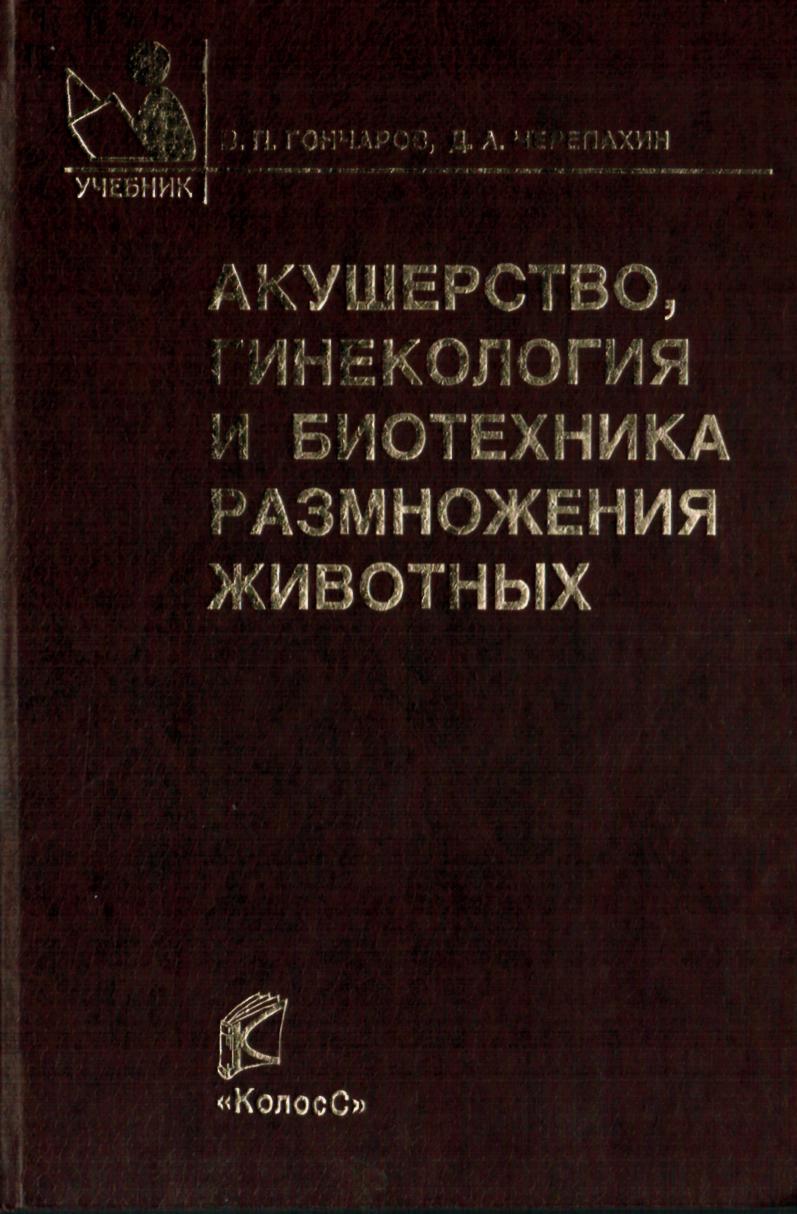 	УЧЕБНИКИ И УЧЕБНЫЕ ПОСОБИЯ ДЛЯ СТУДЕНТОВ        СРЕДНИХ СПЕЦИАЛЬНЫХ УЧЕБНЫХ ЗАВЕДЕНИЙВ. П. Гончаров, Д. А. ЧерепахинАКУШЕРСТВО,        ГИНЕКОЛОГИЯИ БИОТЕХНИКАРАЗМНОЖЕНИЯЖИВОТНЫХДопущено Министерством сельского хозяйства Российской Федерации в качестве учебника для студентов средних специальных учебных заведений по специальностям 3104 «Ветеринария» и 3103 «Зоотехния»МОСКВА «КолосС» 2009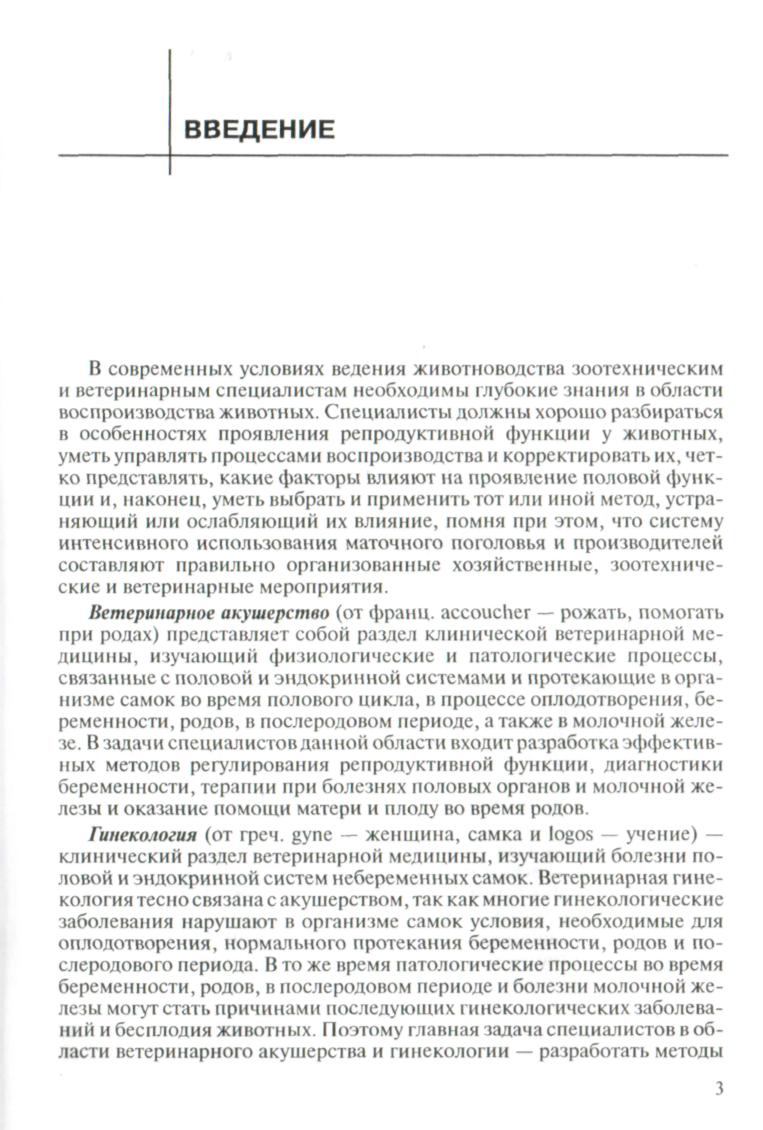 УДК 619:618 (075.32) ББК 48.76 я723 Г65Редактор   ВВ. РакитскаяРецензент  преподаватель А. М. Прохоров (Волоколамский аграрный техникум)Гончаров В. П., Череп а хин Д. А. Г65       Акушерство, гинекология и биотехника размножения животных. - М.: КолосС, 2009 — 328 с: ил. — (Учебники и учеб. пособия для студентов средних специальных учеб. заведений).ISBN 5-9532-0106-0.Рассмотрены анатомия и физиология половых органов самок и самцов, диагностика и патология беременности, а также физиология и патология родов, послеродового периода, приемы родовспоможения животных разных видов. Даны сведения о болезнях молочной железы, гинекологической патологии и бесплодии. Описана биотехника размножения животных (естественное и искусственное осеменение, трансплантация зародышей).Для студентов средних специальных учебных заведений по специальностям «Ветеринария» и «Зоотехния».УДК 619:618 (075.32) ББК 48.76 я723ISBN 5—9532—0106—0	© Издательство «КолосС», 2009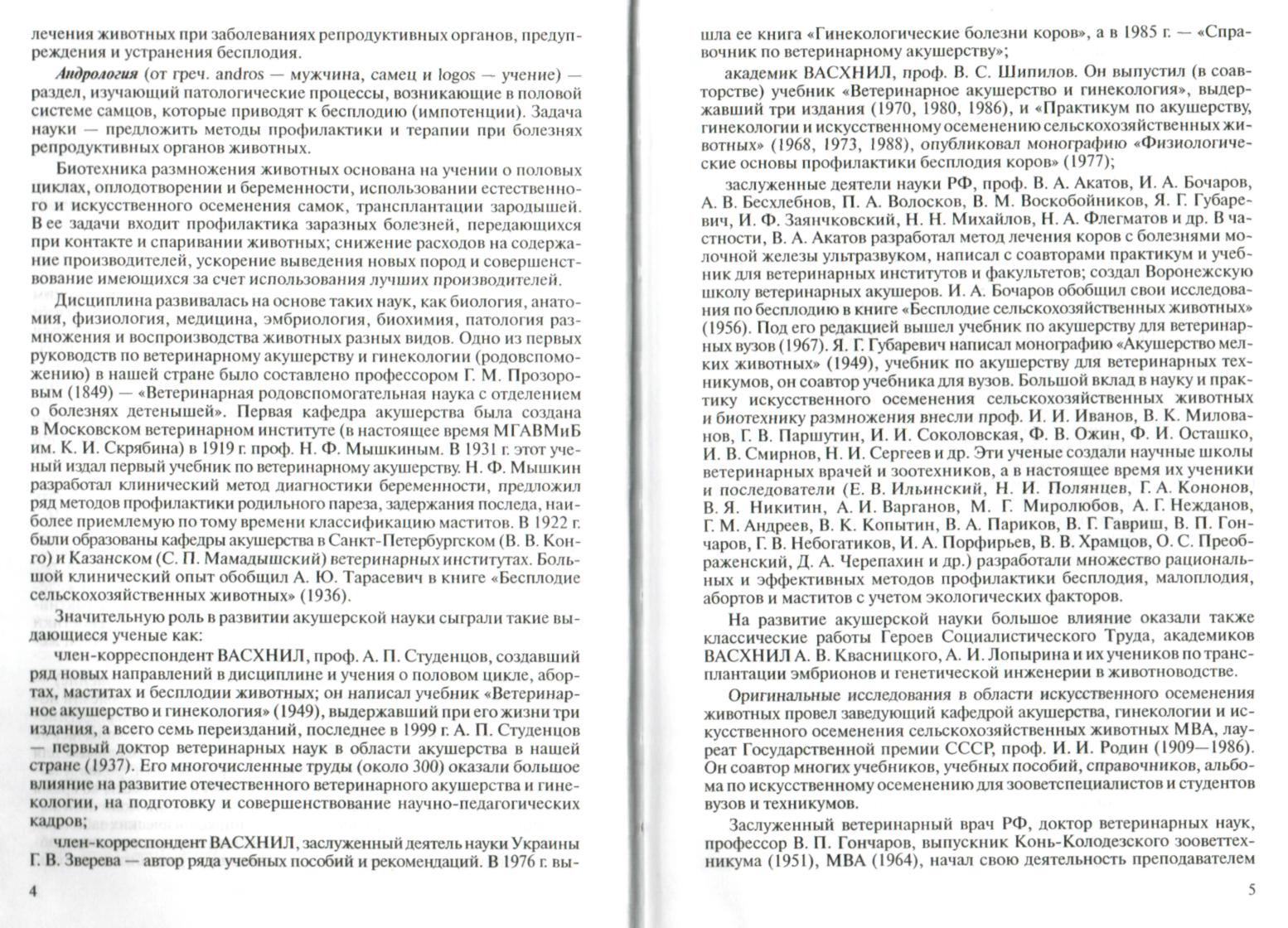 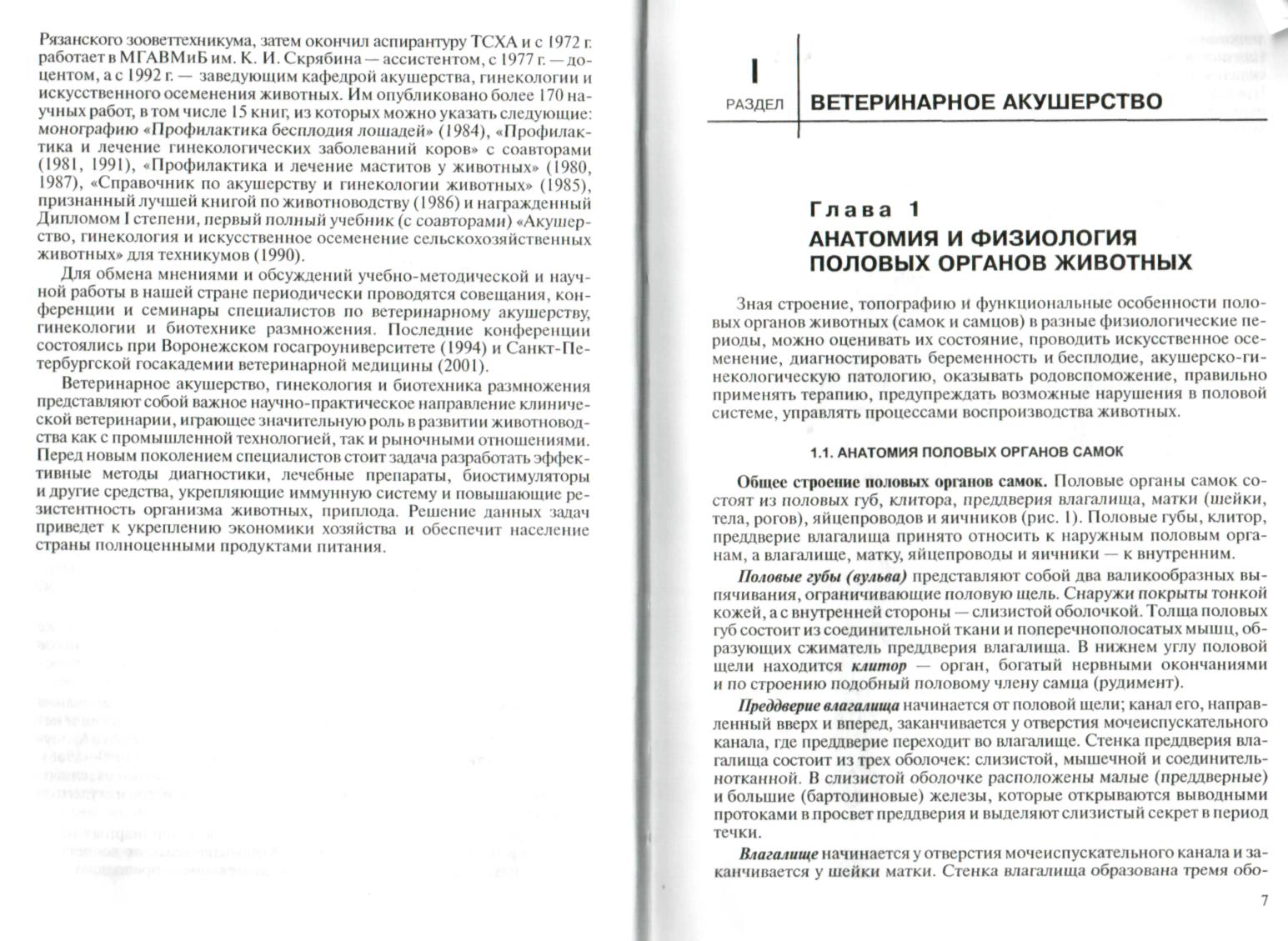 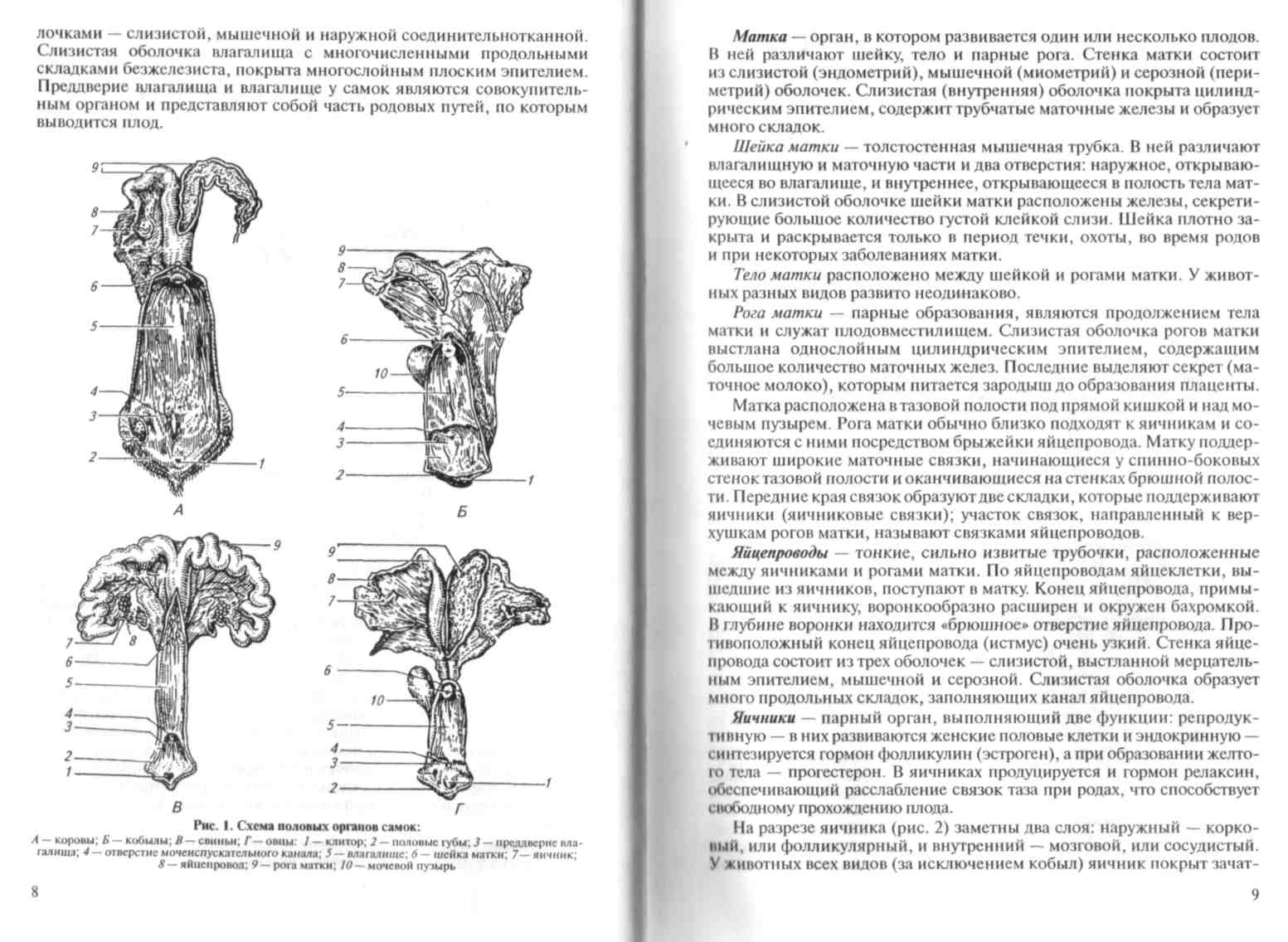 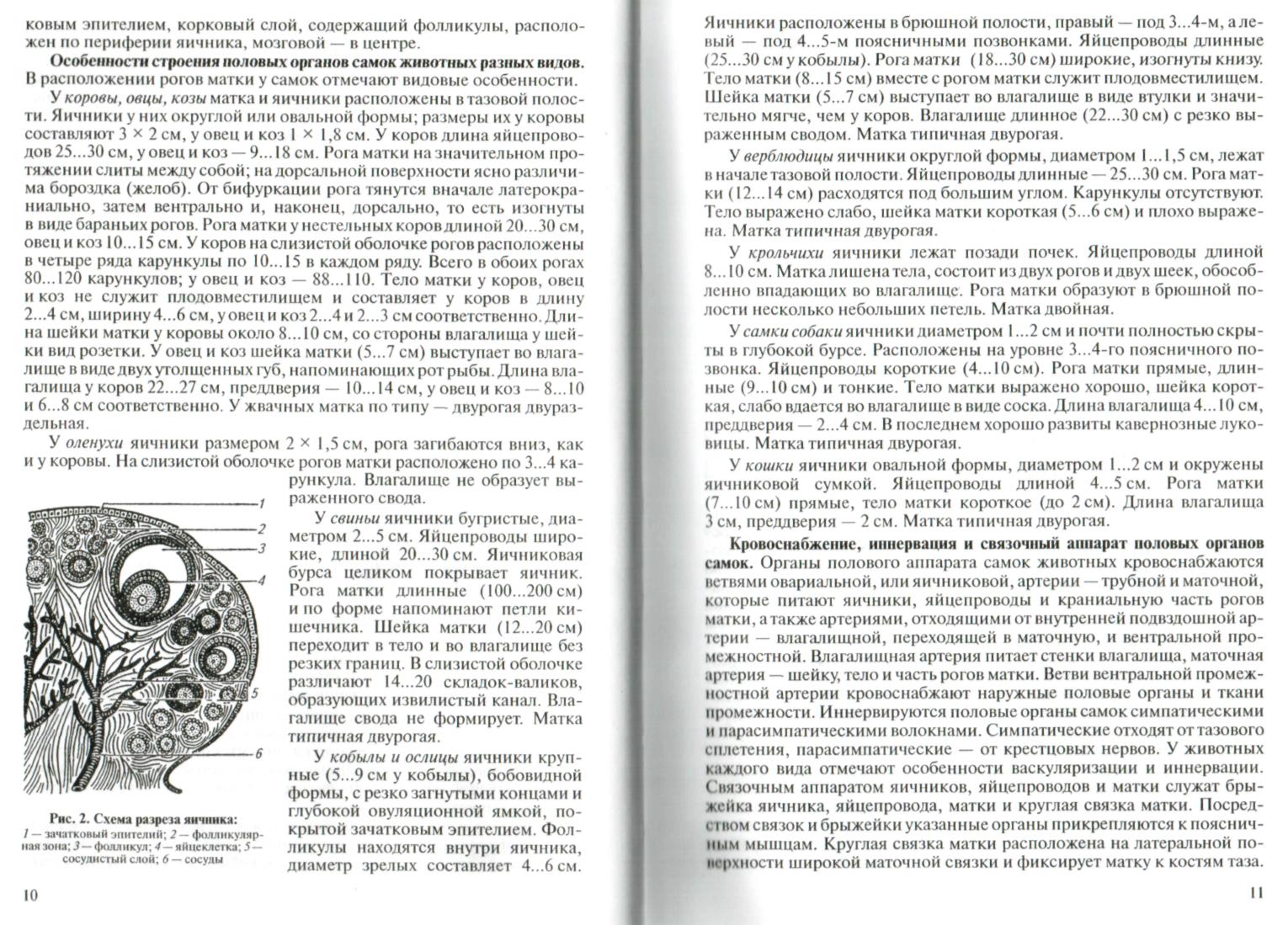 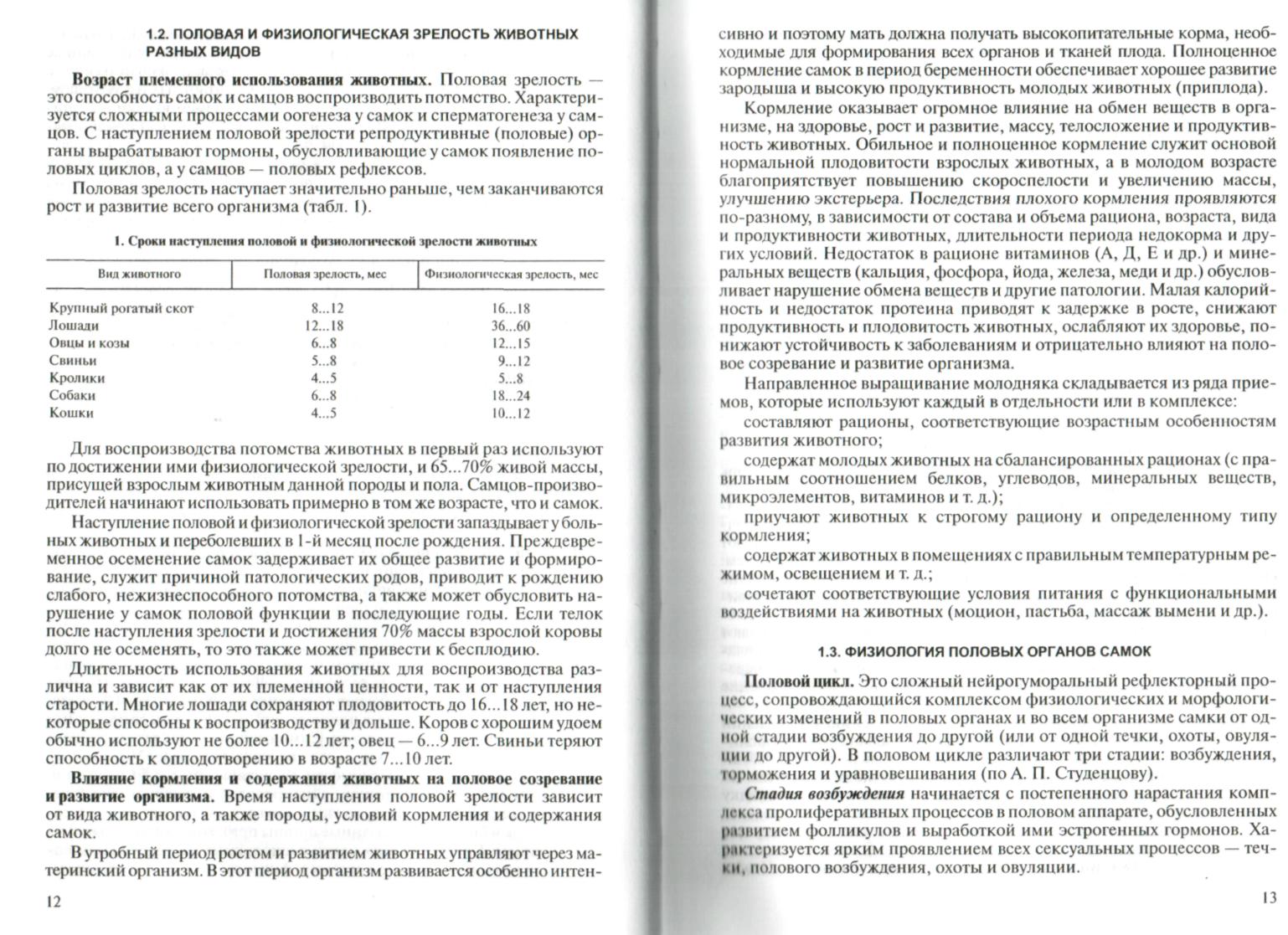 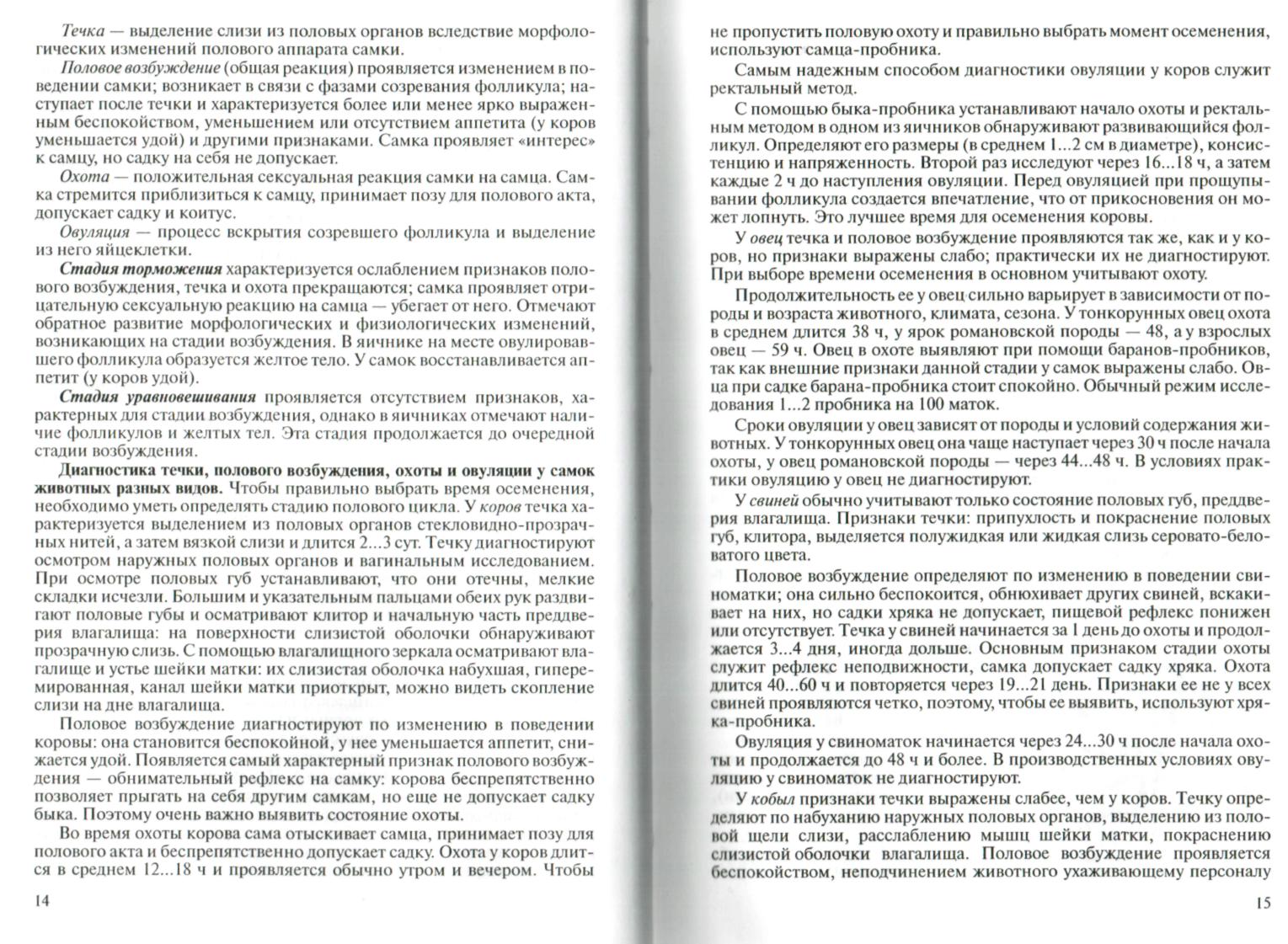 и другими признаками. У большинства кобыл охота после родов насту-	номерно плотной консистенции. Во время течки в одном из яичниковпает через 7...10 дней и продолжается в среднем 5...7 дней. Во время охо-	прощупывается созревающий фолликул в виде нерезко обособленноготы у кобыл изменяется поведение, снижается аппетит. Они сильно ре-	выпячивания, флюктуирующего под пальцем. У кобыл различают четы-агируют на различные внешние раздражители.	ре последовательные стадии развития фолликула:Охоту у кобыл выявляют при помощи жеребца-пробника. Применя-	1-я стадия (Ф1) — яичник в форме неправильного боба — одна поло-
ют один из следующих способов.	вина больше другой;Проба «с р у к». В открытом дворе или просторном манеже проб-	2-я стадия (Ф2) — фолликул округляется, и в нем прощупывается не-ника подводят сначала к голове кобылы, затем к паху и крупу.	ясная флюктуация;Проба через барьер. С одной стороны барьера ставят жереб-	3-я стадия (Ф3) — яичник грушевидной формы, фолликул приобре-ца, а с другой — кобылу. Жеребцу, как и при пробе «с рук», сначала дают	тает форму шара, наполненного жидкостью, и отчетливо флюктуируетобнюхать кобылу с головы, а затем, если она стоит спокойно, постелен-	со всех сторон;но допускают к паху и крупу. При отсутствии охоты кобыла быстро по-	4-я стадия (Ф4) — характеризуется дальнейшим увеличением фолли-ворачивается к пробнику задом и стремится ударить его («отбивает»).	кула, которое завершается разрывом его стенки и овуляцией.У кобыл холостых и молодых, которых впервые допускают к осеме-	После овуляции фолликул превращается в дряблый комочек,нению, необходимо выявлять состояние охоты с начала случного сезо-	Ректальное исследование не исключает необходимость выявлять со-на, у выжеребившихся — с 5...6-го дня после родов. Проверять следует	стояние охоты у кобыл жеребцом-пробником. Через 8... 10 дней со днярано утром или к вечеру, через день, а лучше ежедневно, чтобы не про-	последнего осеменения кобыл снова исследуют с помощью жеребца,пустить охоту у тех кобыл, у которых она продолжается всего лишь	повторяют пробу через день до установления беременности. При появ-2...3 дня. Овуляция у кобыл происходит за 24...36 ч до окончания поло-	лении новой охоты кобылу осеменяют повторно,вой охоты, но поскольку сроки овуляции, как и скорость роста и созре-	Оогенез. Это процесс образования, развития и созревания женскихвания фолликула, могут сильно варьировать, установить наилучшее для	половых клеток в яичниках (рис. 4). Оогенез протекает весьма длитель-осеменения время труднее, чем у коров и свиней.	но, начинается в корковом слое в первичных фолликулах яичника и за-В большинстве случаев яркому проявлению охоты у кобыл соответ-	канчивается после овуляции в яйцепроводе.ствует созревание фолликула (4...6см и более в диаметре) в яичнике	Развитие половых клеток у животных начинается в утробный периоди овуляция. У некоторых кобыл проявление охоты тормозится сильно	(с момента определения пола животного) и продолжается в течениеразвитым материнским инстинктом или строптивостью. Таких кобыл	всей репродуктивной жизни самки. В оогенезе различают три стадии:желательно после родов периодически (через 2...4 дня) исследовать рек-	размножения, роста и созревания.тально, чтобы определить степень зрелости фолликула и установить оп-	На стадии размножения половые клетки — оогонии несколько разтимальное время для осеменения.	делятся путем митоза (непрямое деление), количество их увеличиваетсяПри ректальном исследовании кобылу необходимо надежно фикси-	при сохранении в них диплоидного набора хромосом,
ровать (рис. 3). Кисть правой руки вводят в глубь кишки, затем подви
гают к левому паху, через стенку кишки захватывают яичник в горсть	и прощупывают со всех сторон6После исследования левого яични-fctfV.                                      ка руку перемещают вправо вниз/Й     (бгУта *i\                                 "° связке>  отыскивают  вершину	/0.    1гХ[1/?^^~---~~~~~~N.             Рога матки   Прощупывают матку,	~?\^                 (w^W      г/            ?v,\          затем сдвигают кисть руки к пра-	&$ШШ&                       ж           ^Sw           llLM^^Sb '$Д         вому яичнику и исследуют его.	'й^РйЩ-                  Jg?             '$$*& ЛФД&^ЧUp            ТТЙ^^ИШ Ik            Устанавливают форму яични-	^Ш^^^^^^IfJ                  sl^gssJBea^^     МЖ'   "Х   РазмеР-   консистенцию	" ^^^ШЩШ^'                    W^^C^^-Vft     ^/В^т!             (степень  упругости,   мягкости),	"'""'"    ^Щ'Щ^^                        "■К"*        •^^^Ju5BS^2k^>h[]             флюктуацию жидкости в фолли-	- -*]р     ^ef^g'-          кулаR пог.1,^п „nimiinm г.™™ «к»	Рис. 4. Схема созревания фолликула (Л и овуляции (ЯХ .,   __Рис. 3. Кобыла, подготовленная для                     » период ПОЛОВОГО ПОКОЯ ООЭ	/-яйценосный бугорок; 2-яйцеклетка; J-фолликулярная шдкость; 4 ^фолликул4, S\X полостьвагинально-ректального исследования           ЯИЧНИКа бобовидной формы, рав-	фолликула; 6- яйцеклетк i          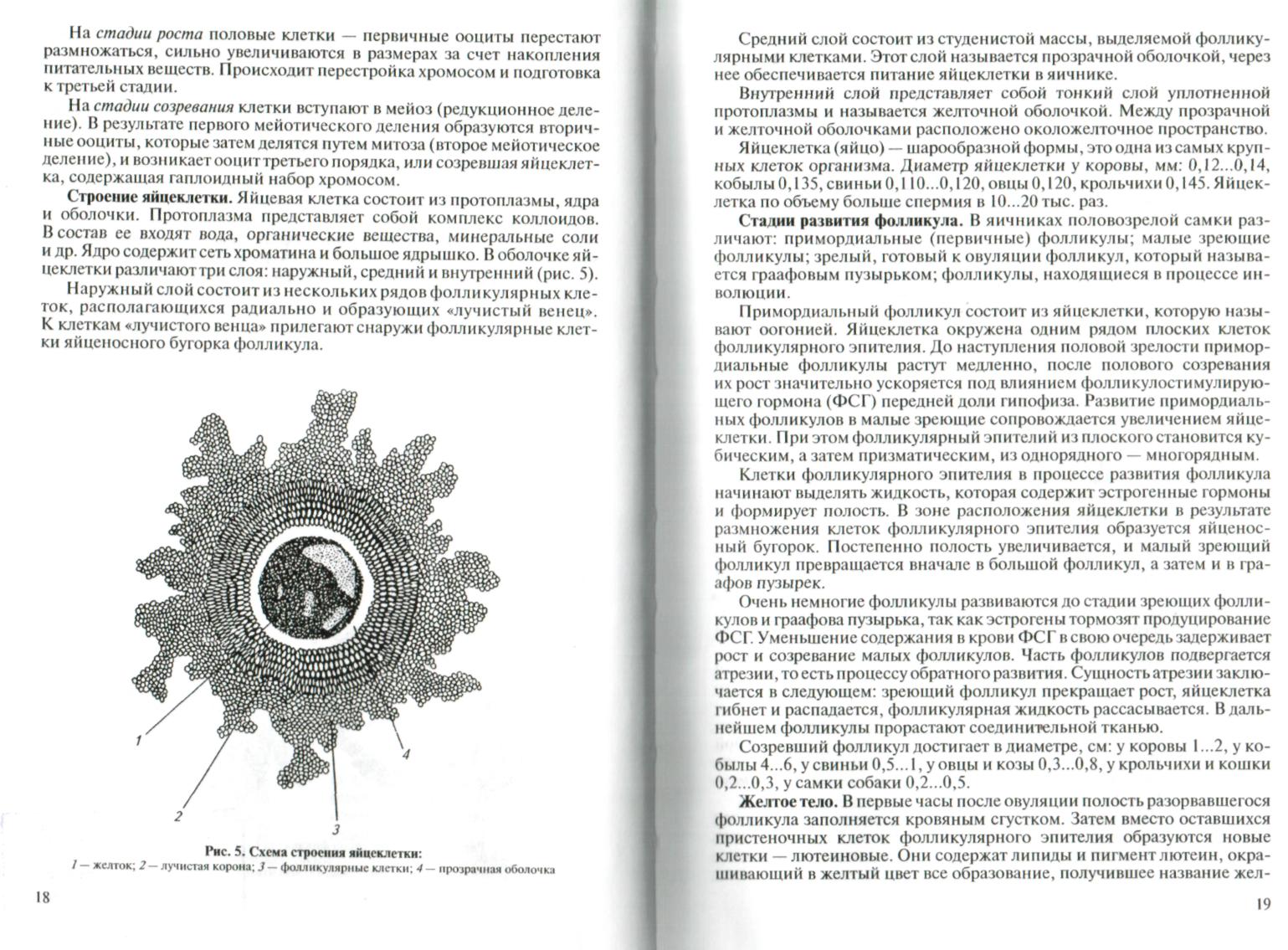 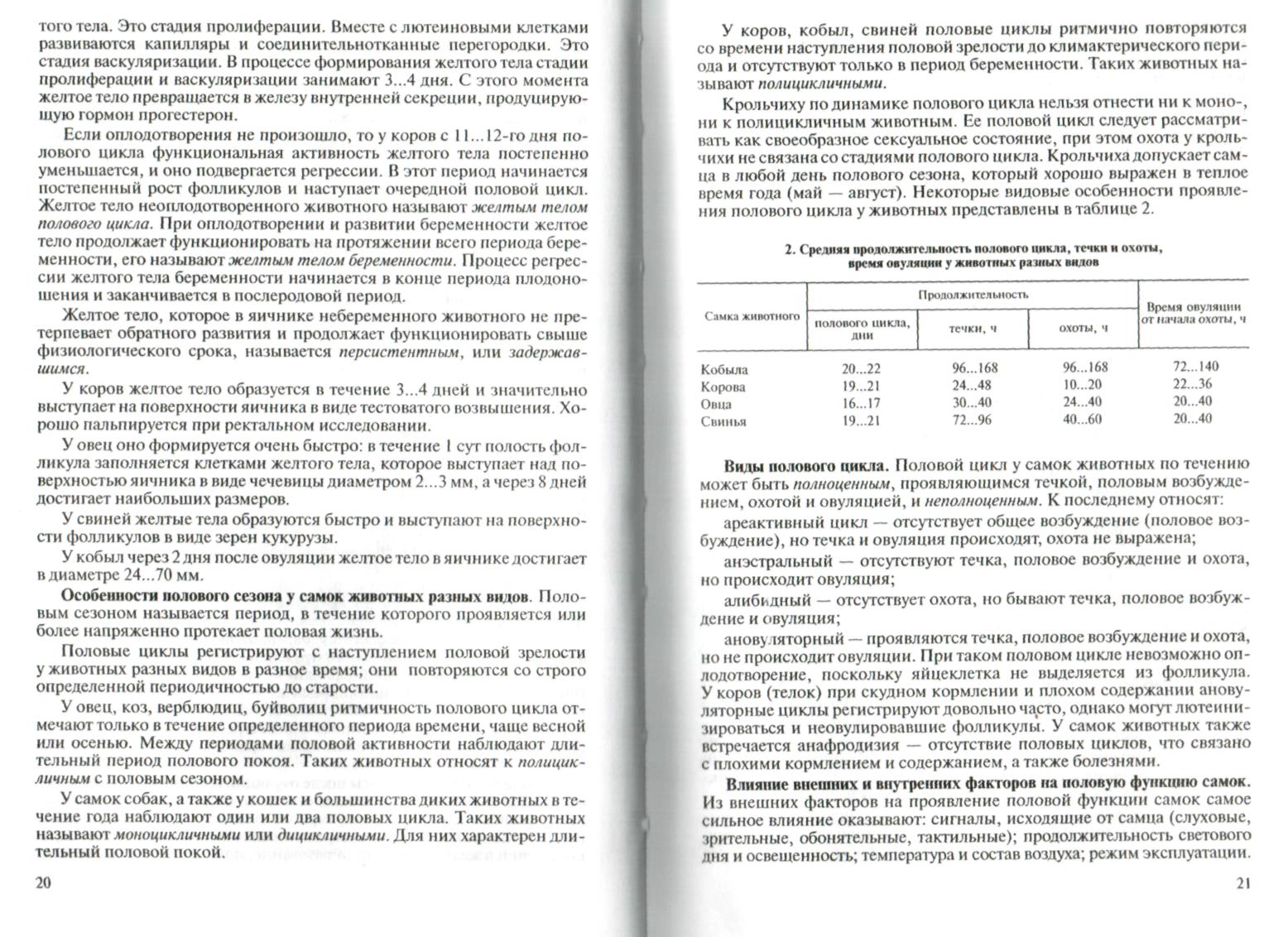 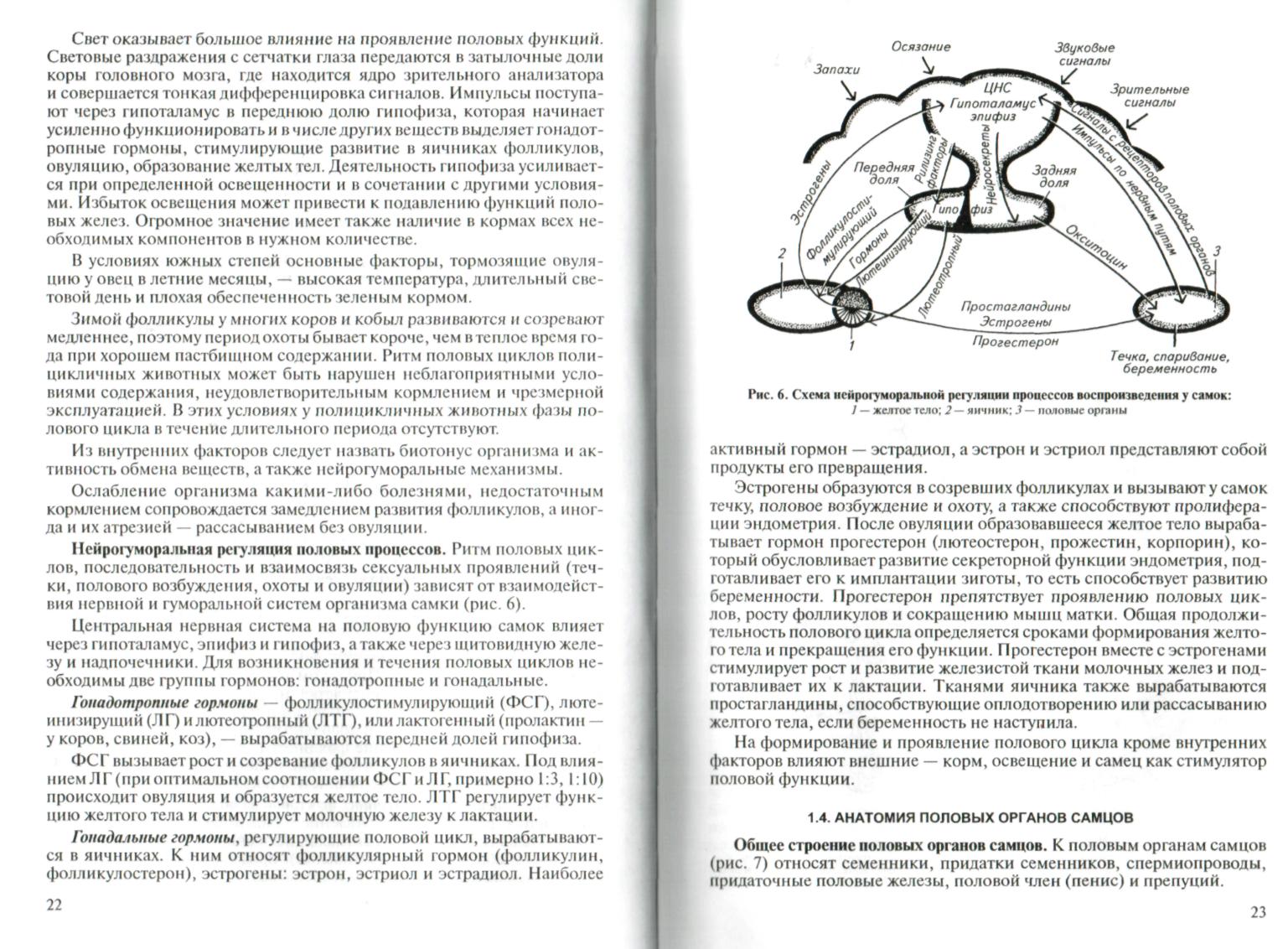 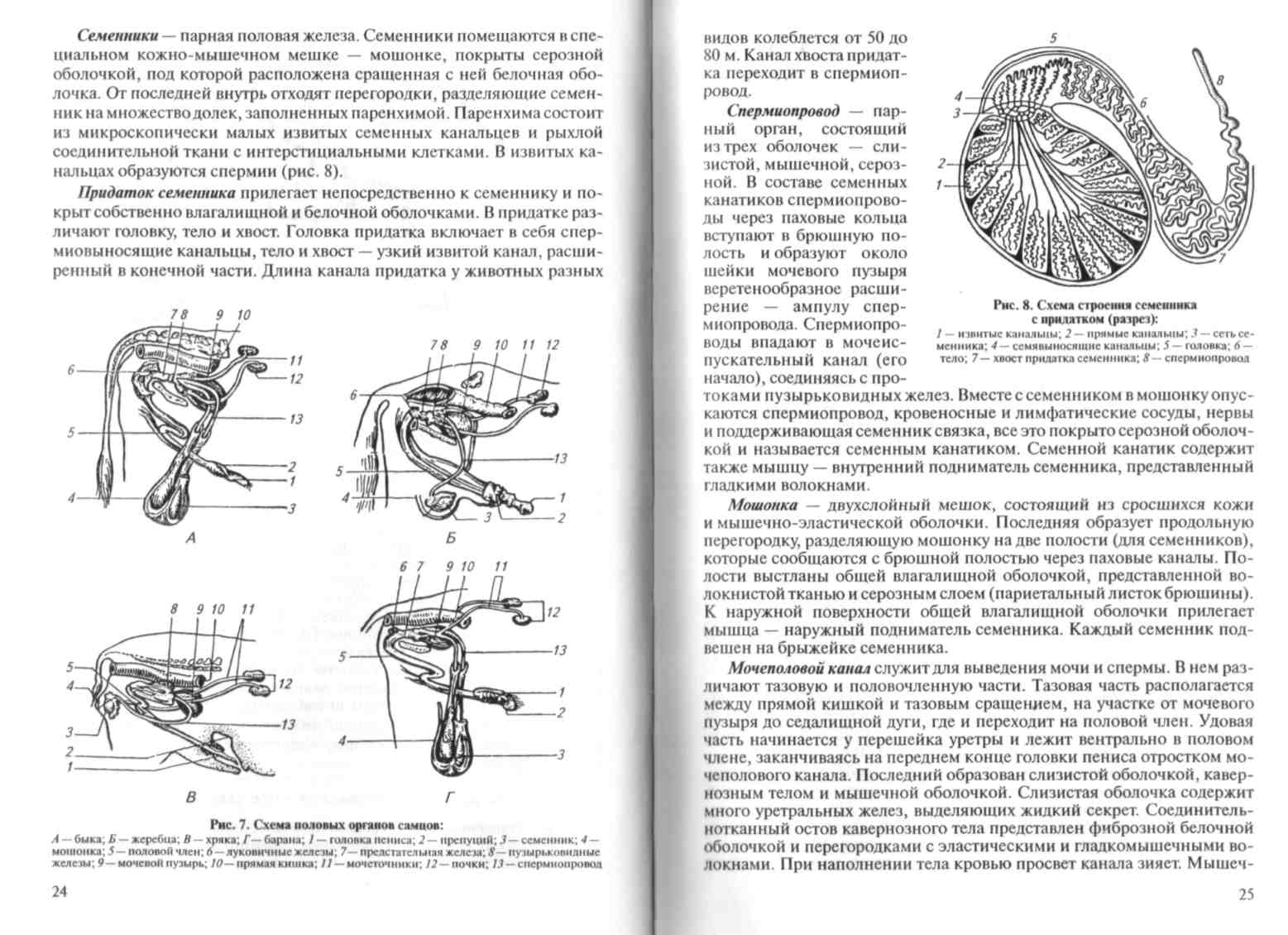 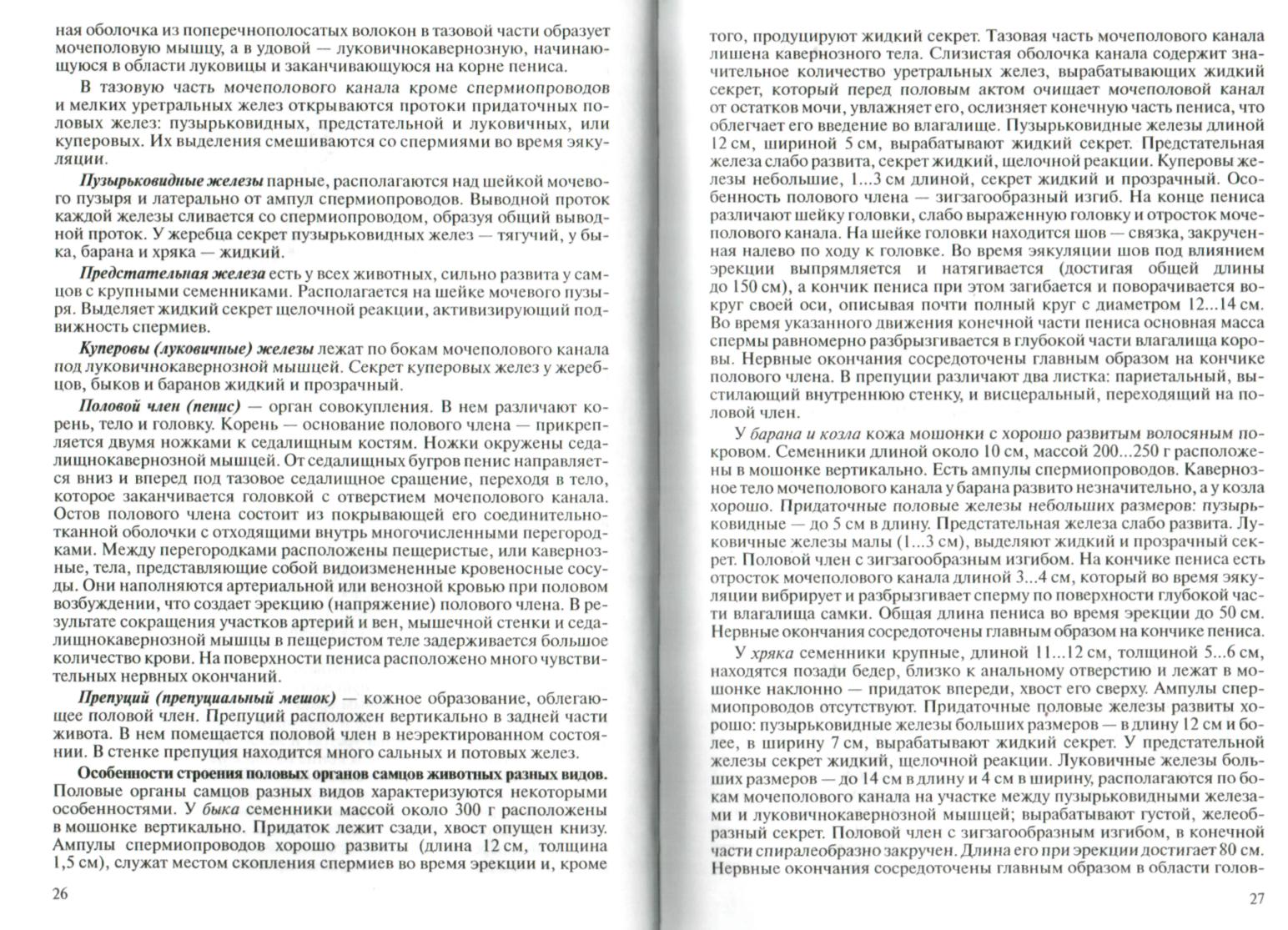 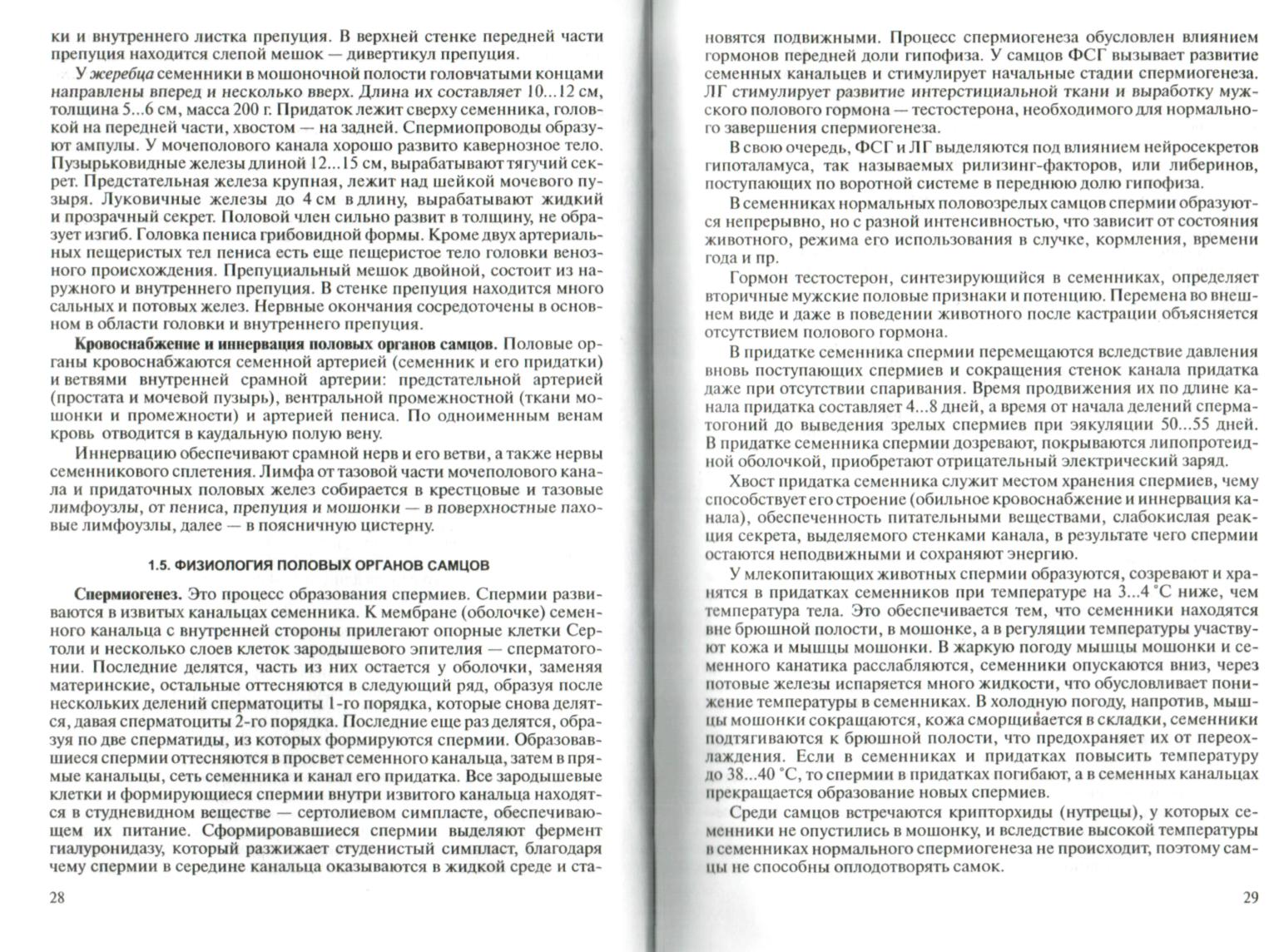 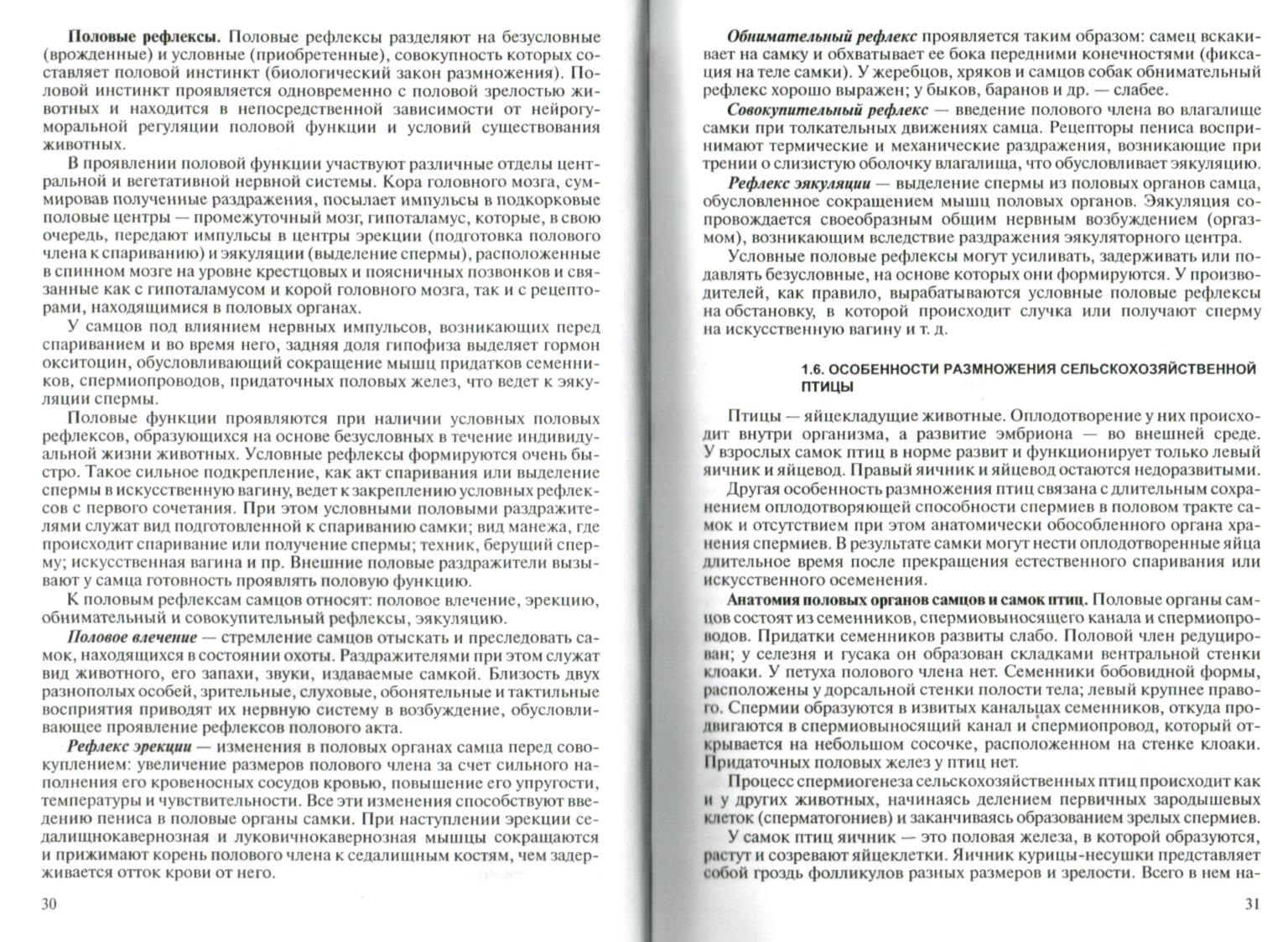 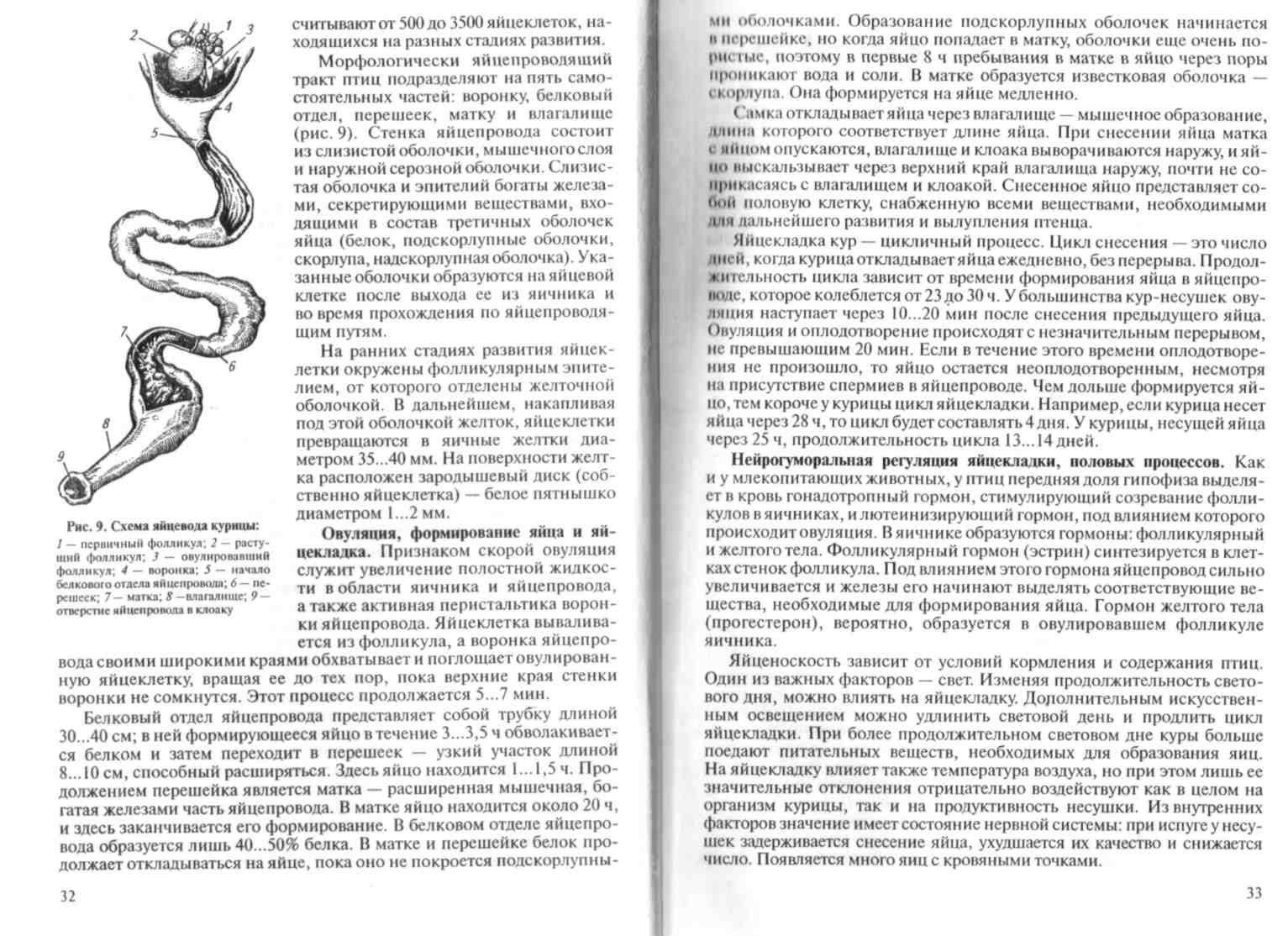 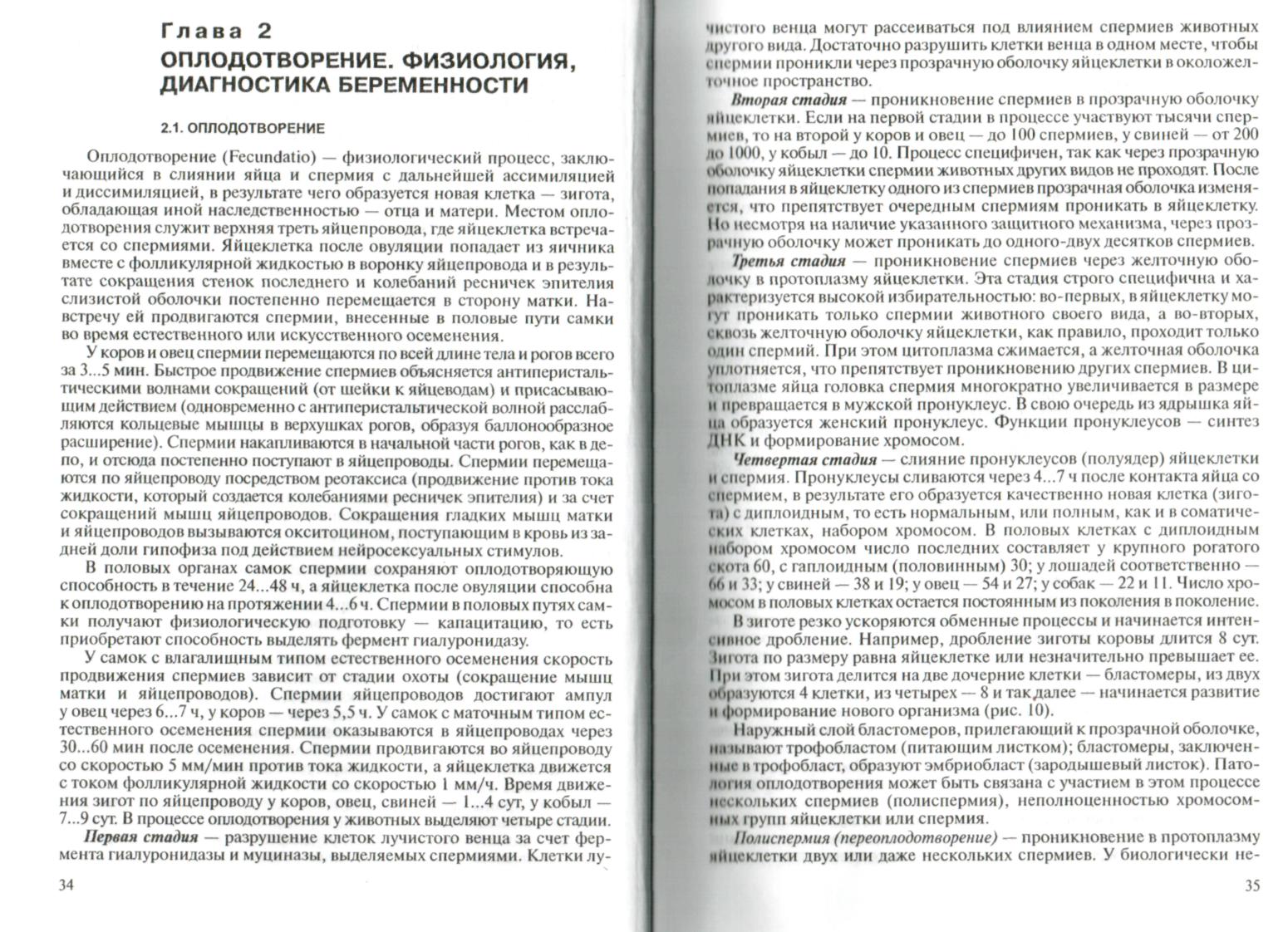 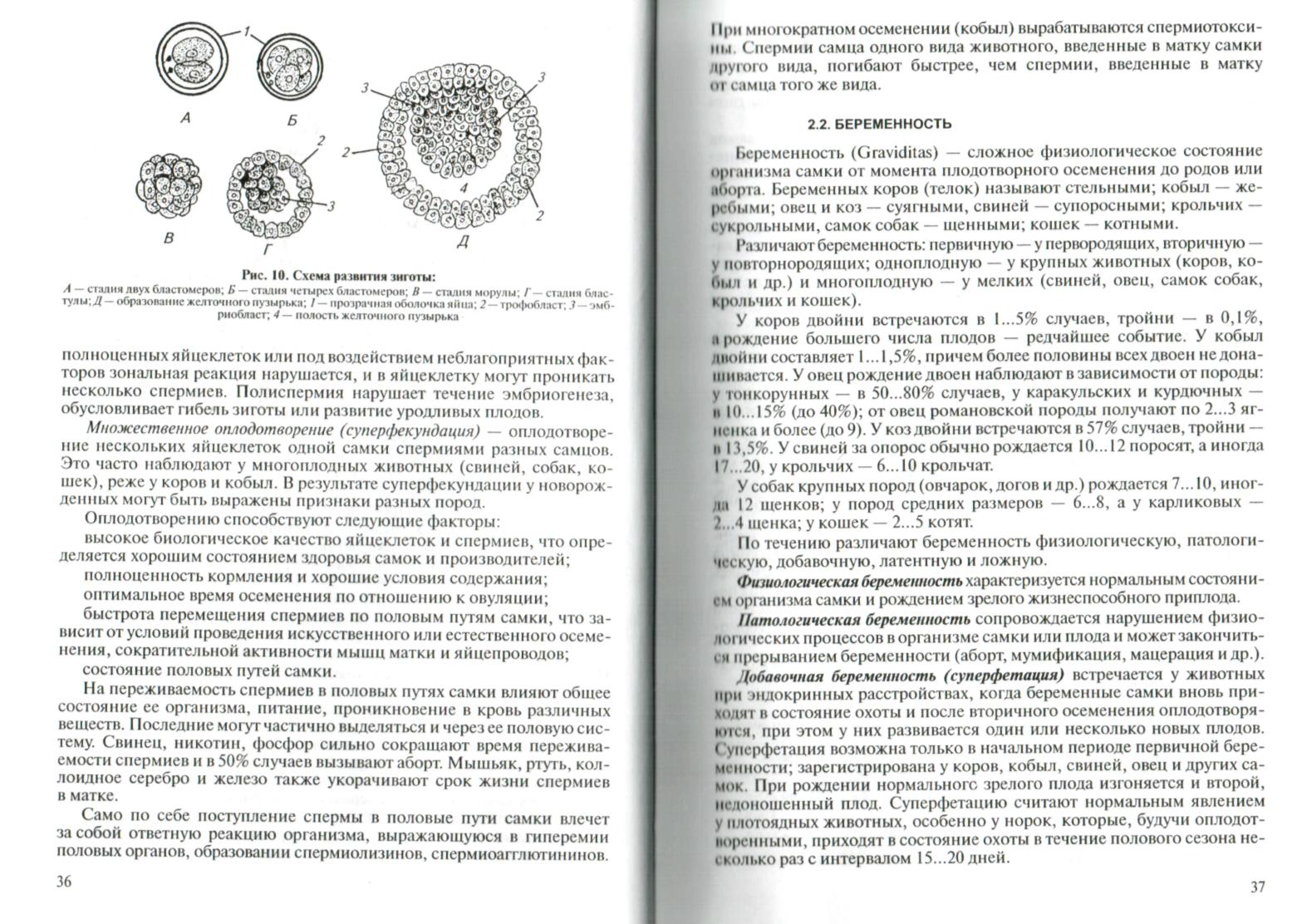 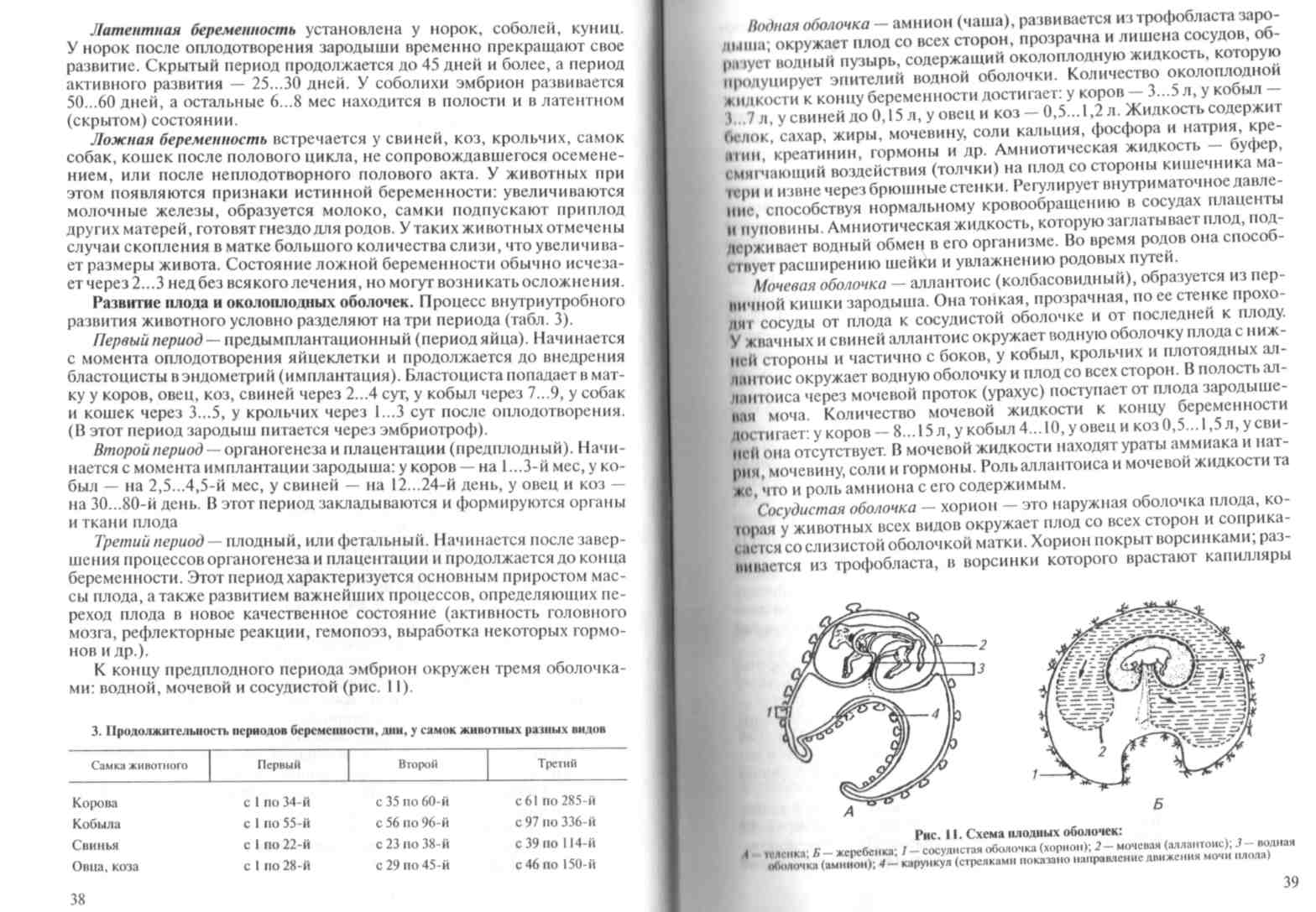 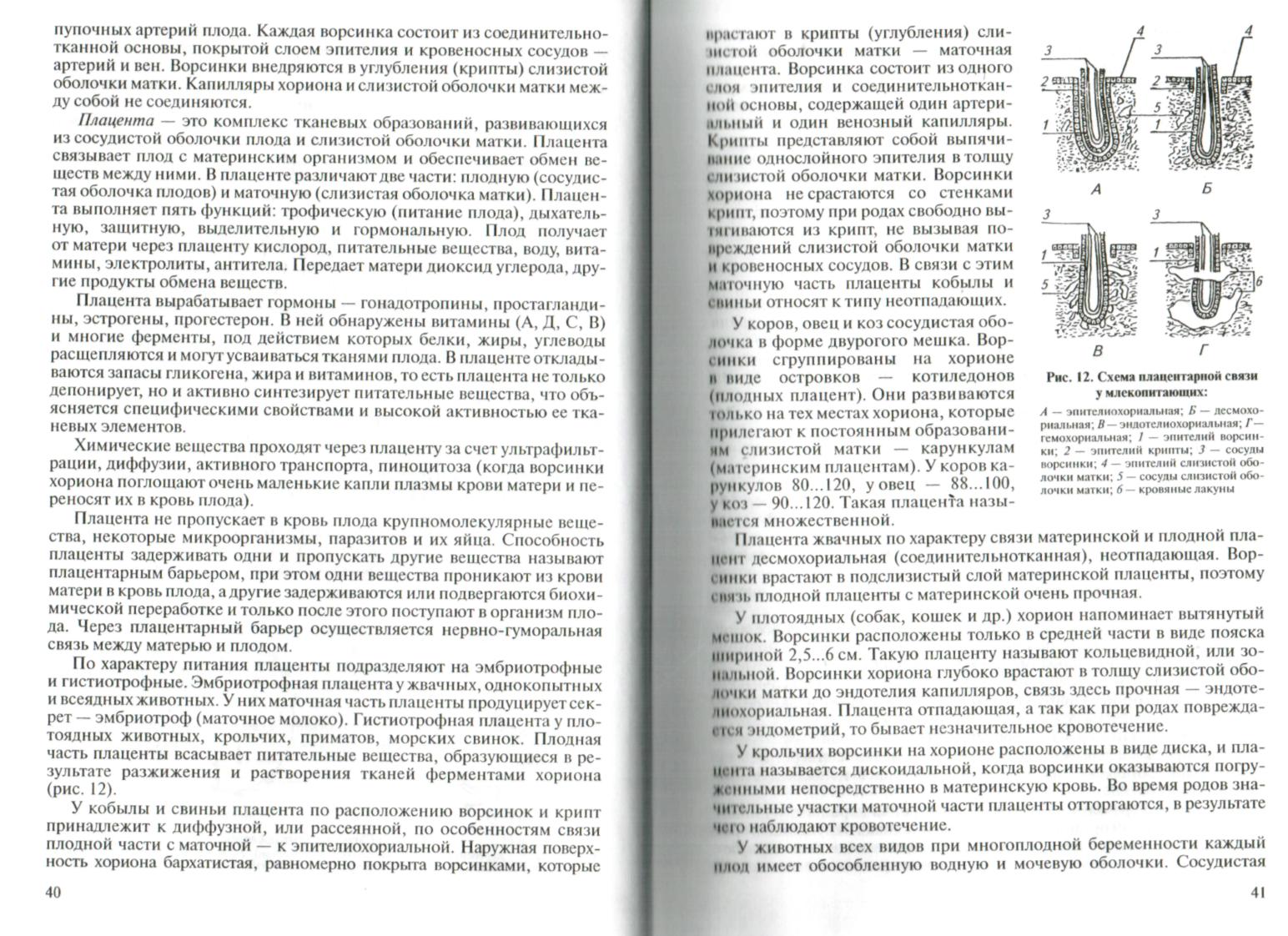 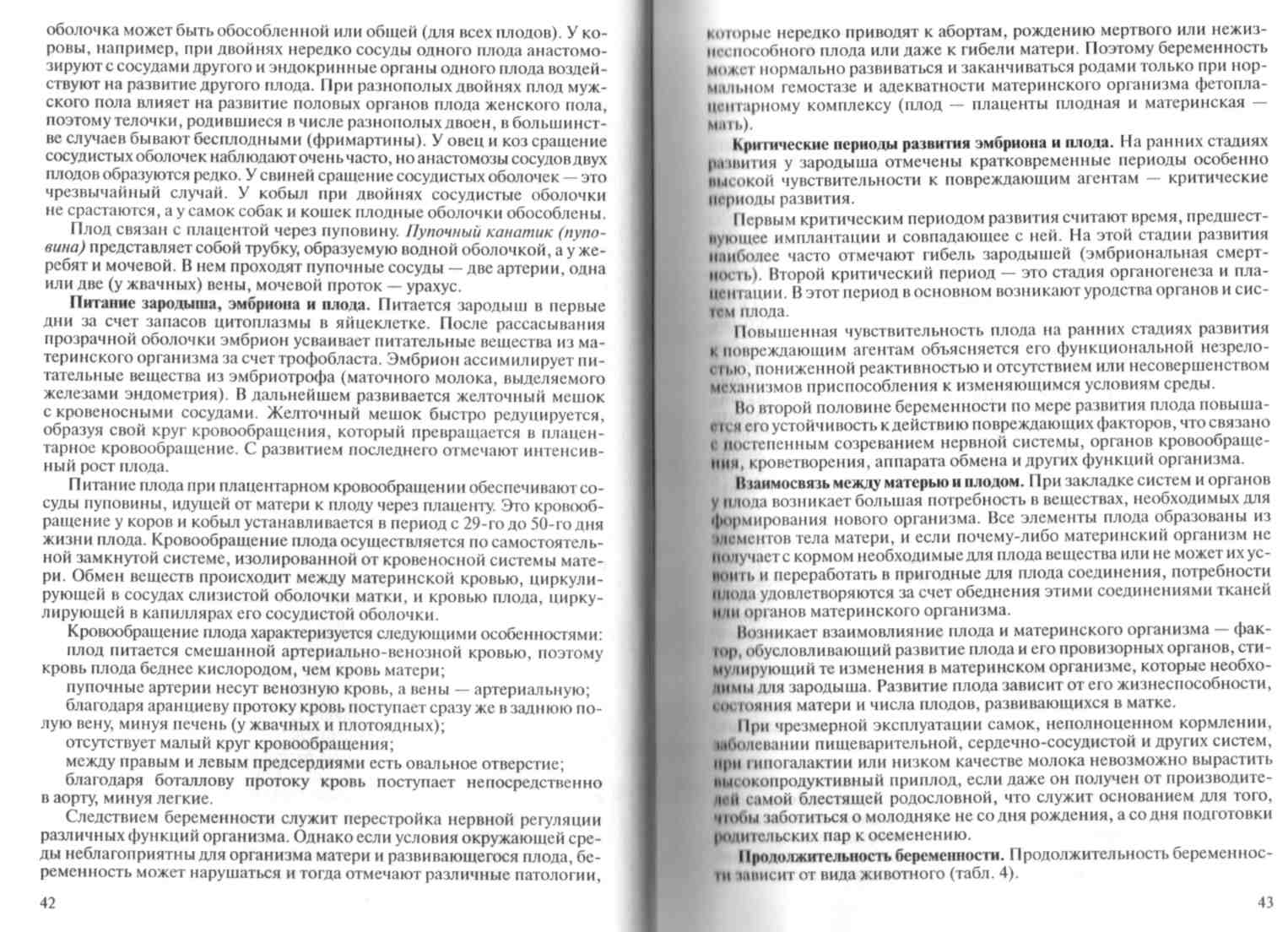 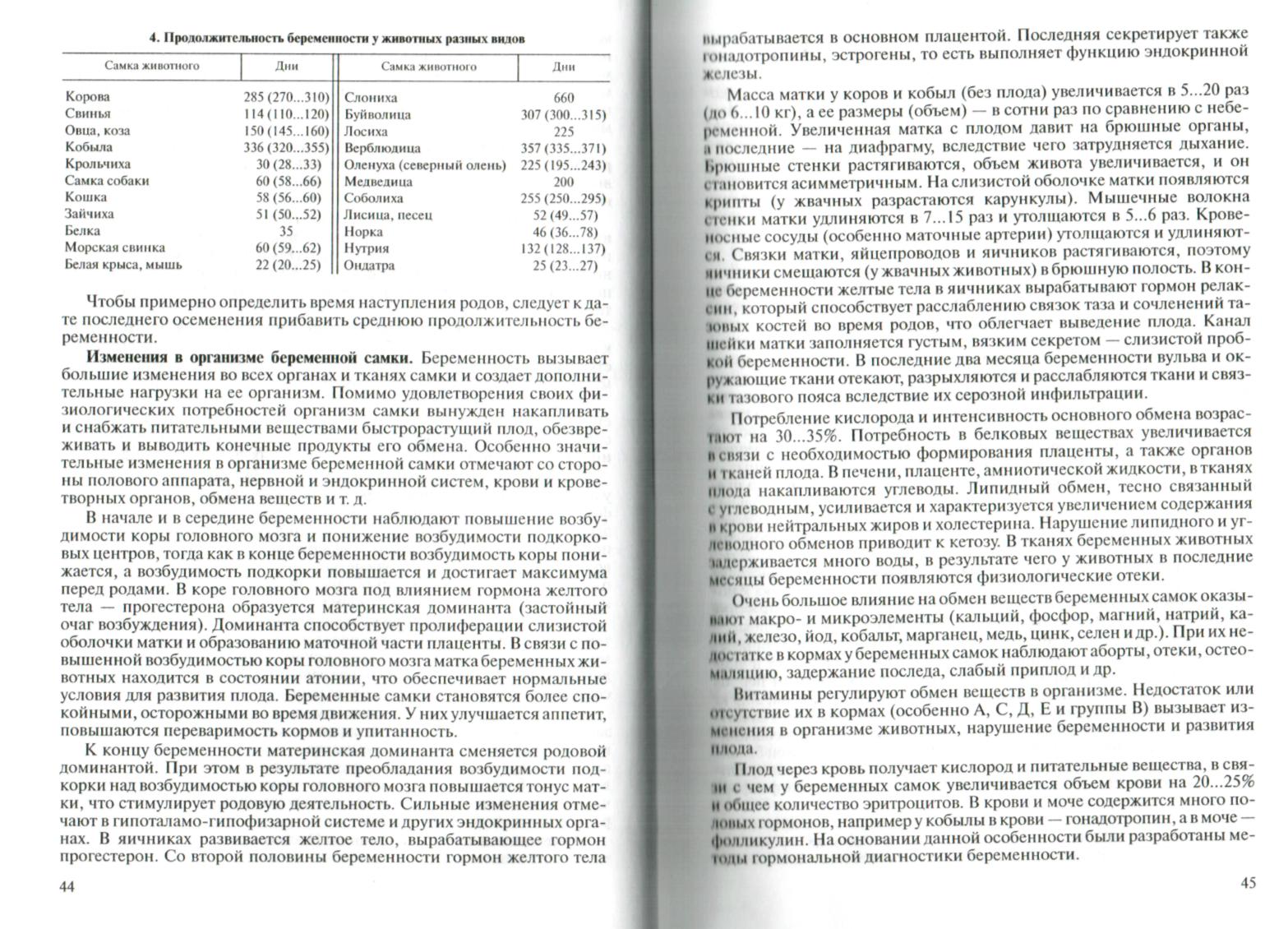 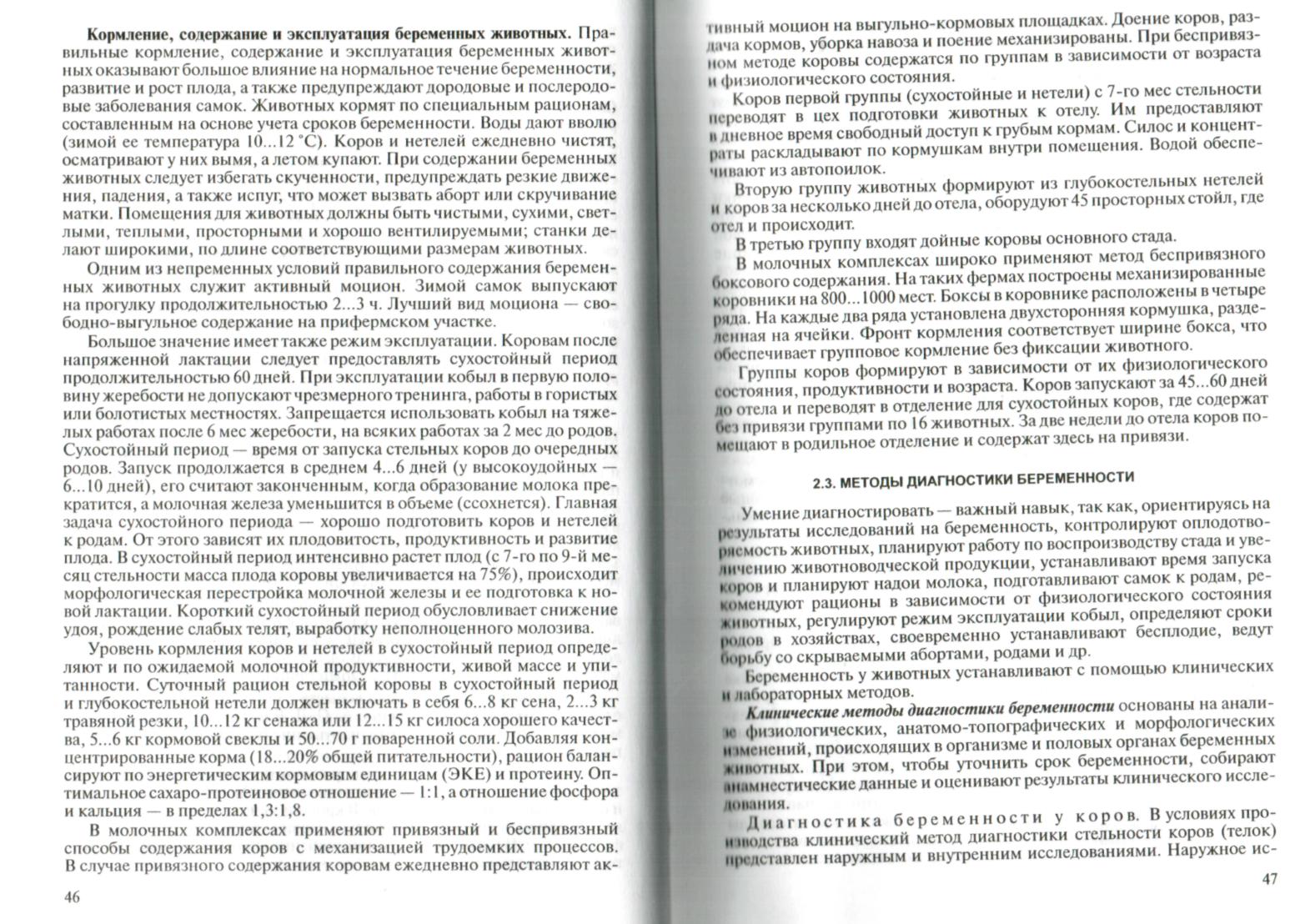 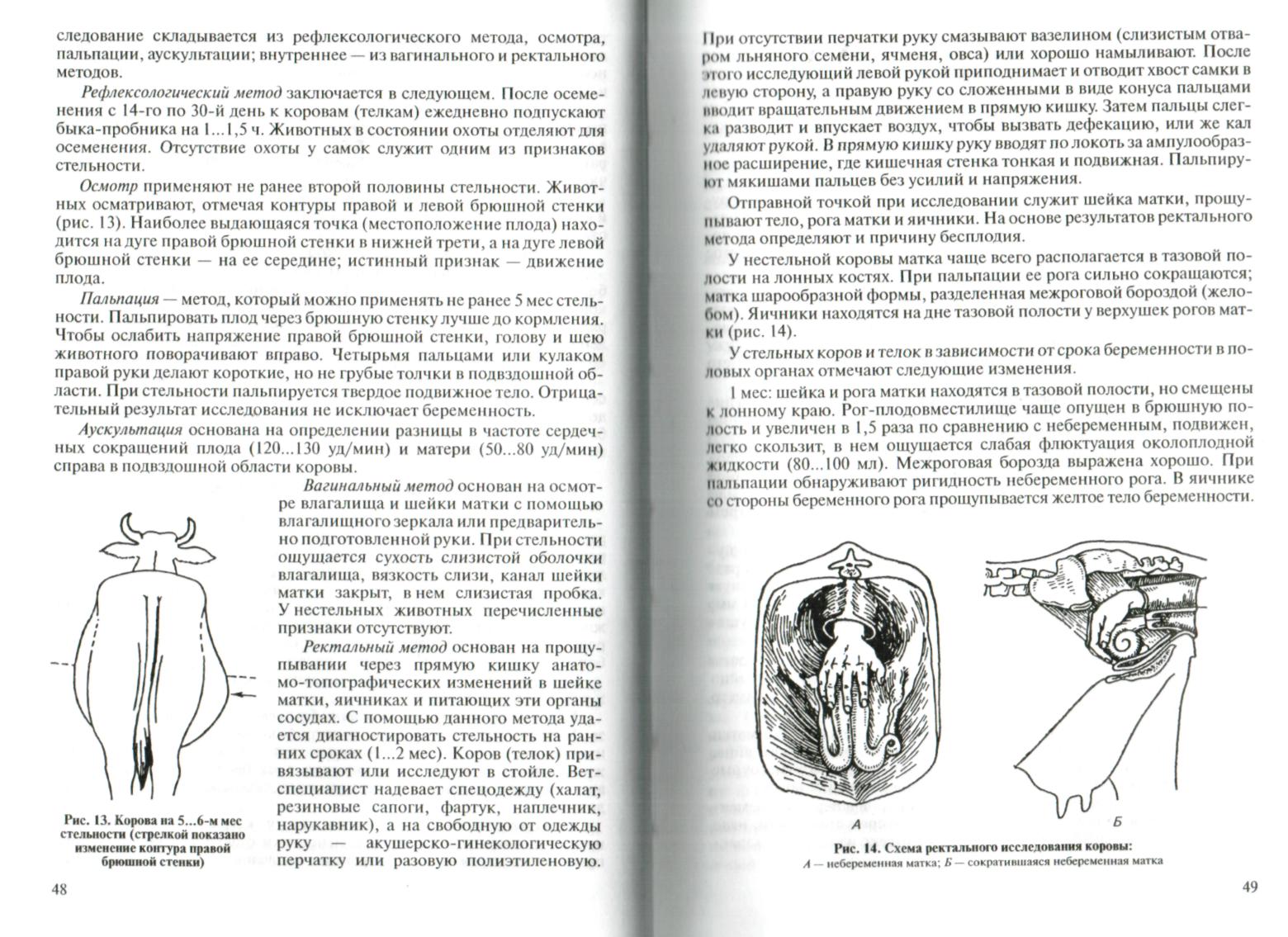 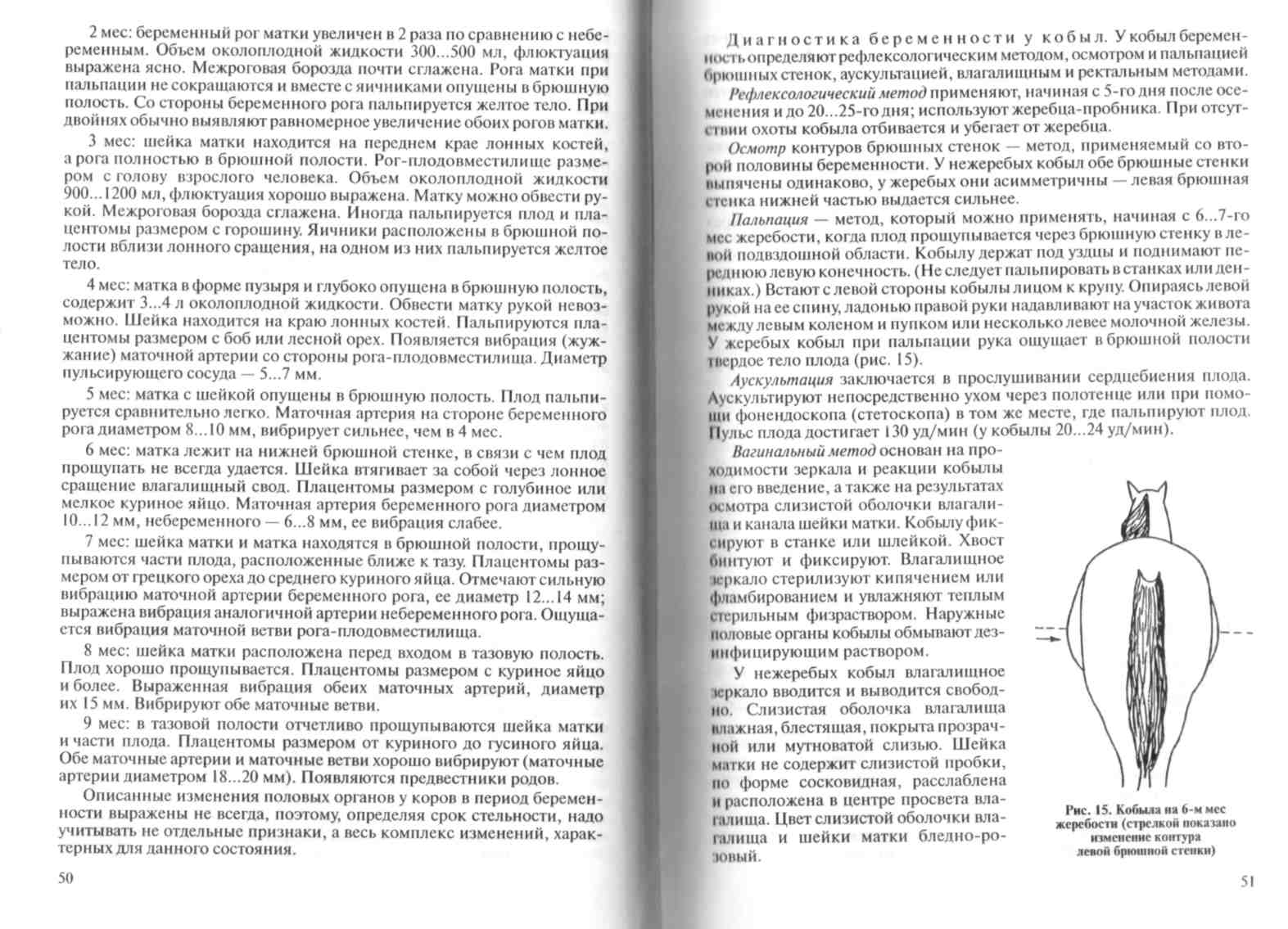 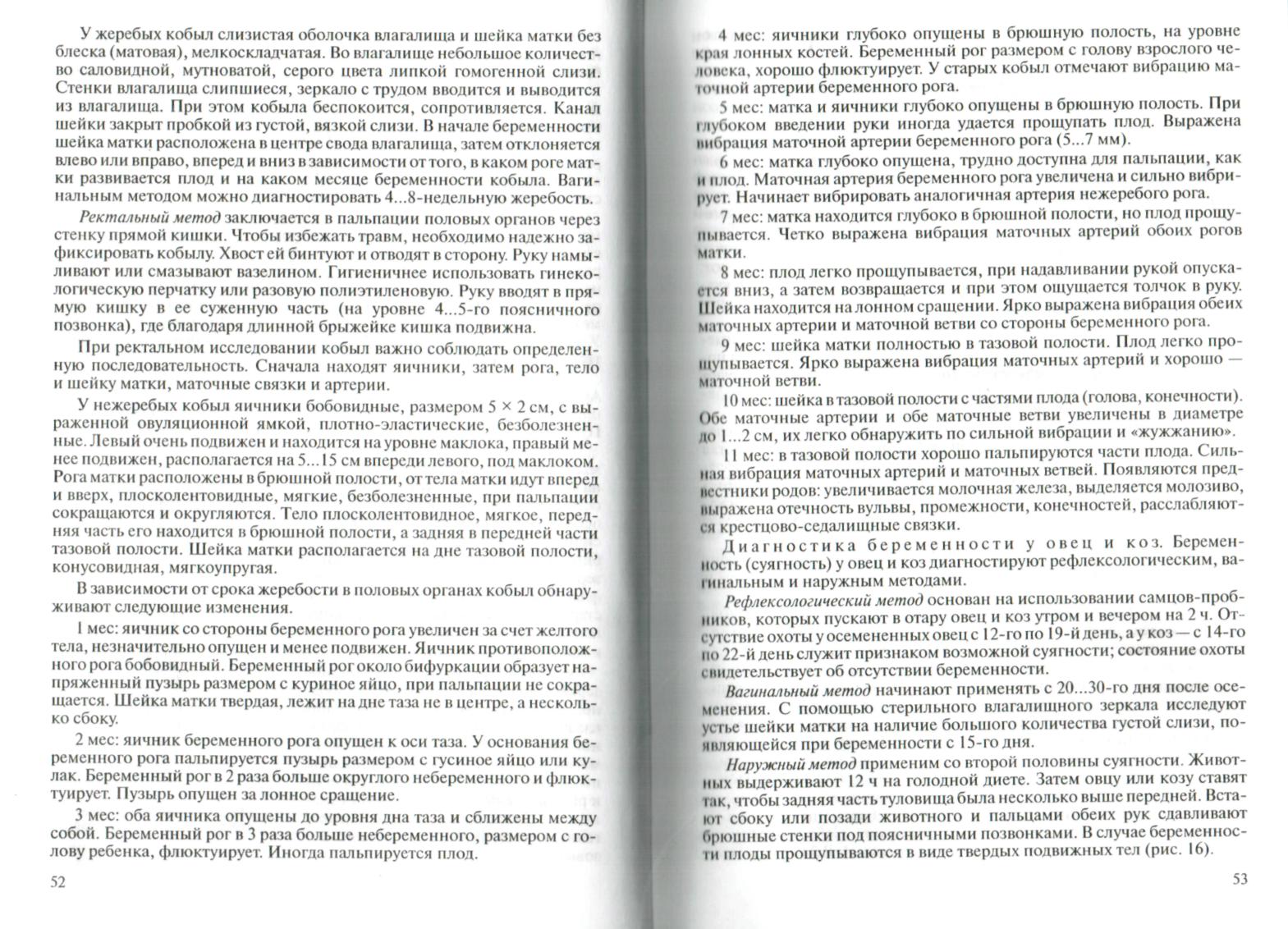 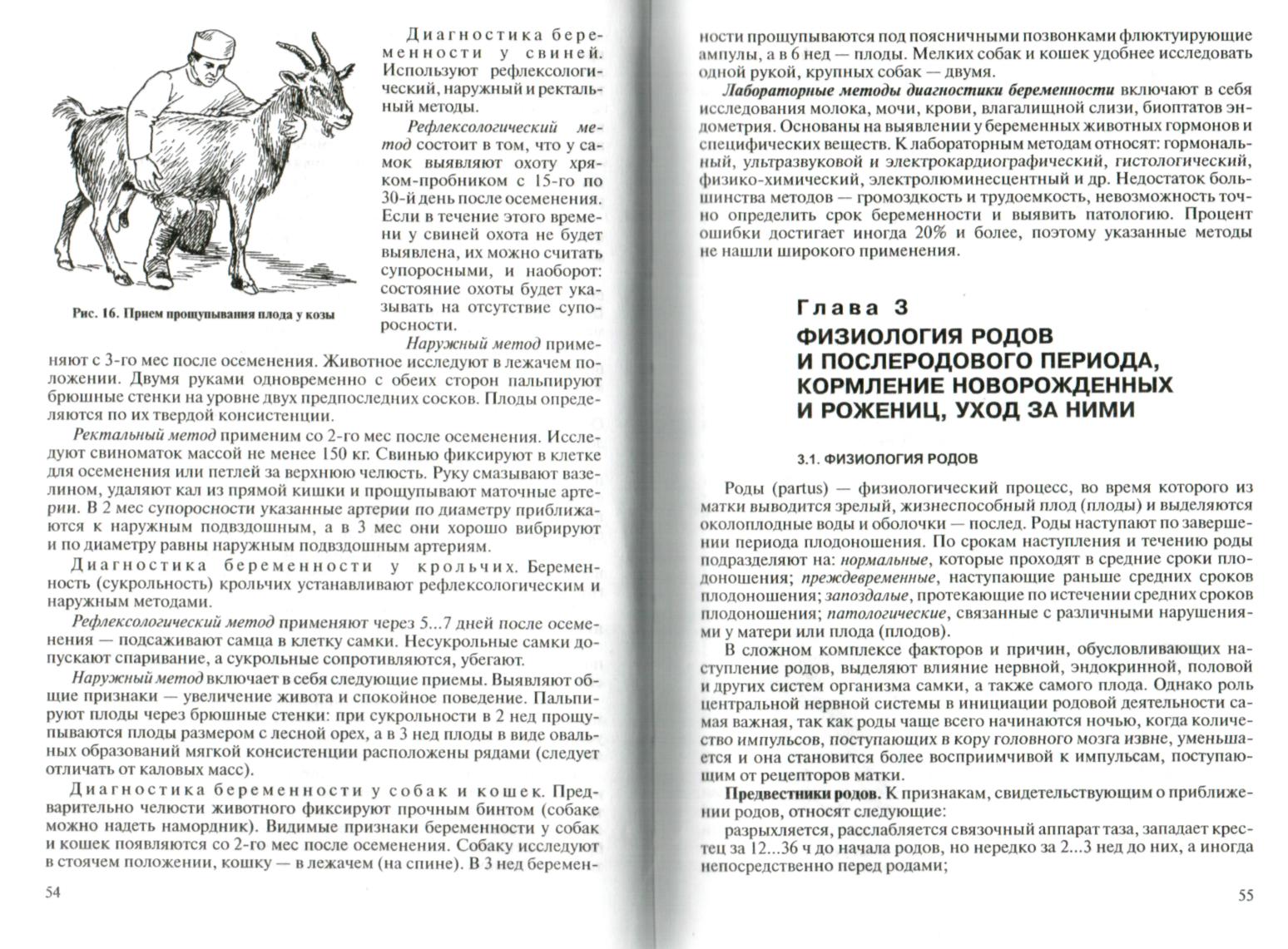 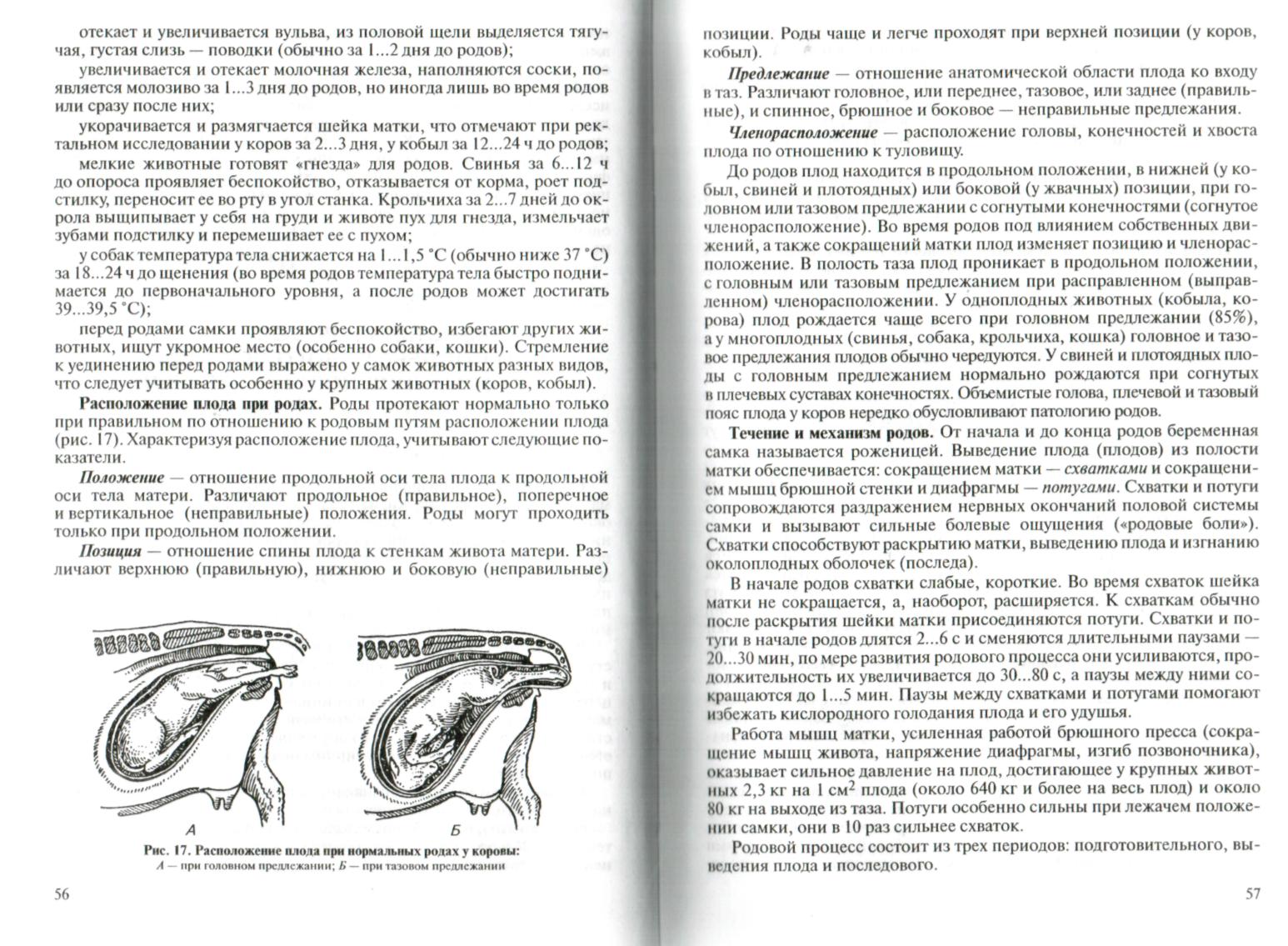 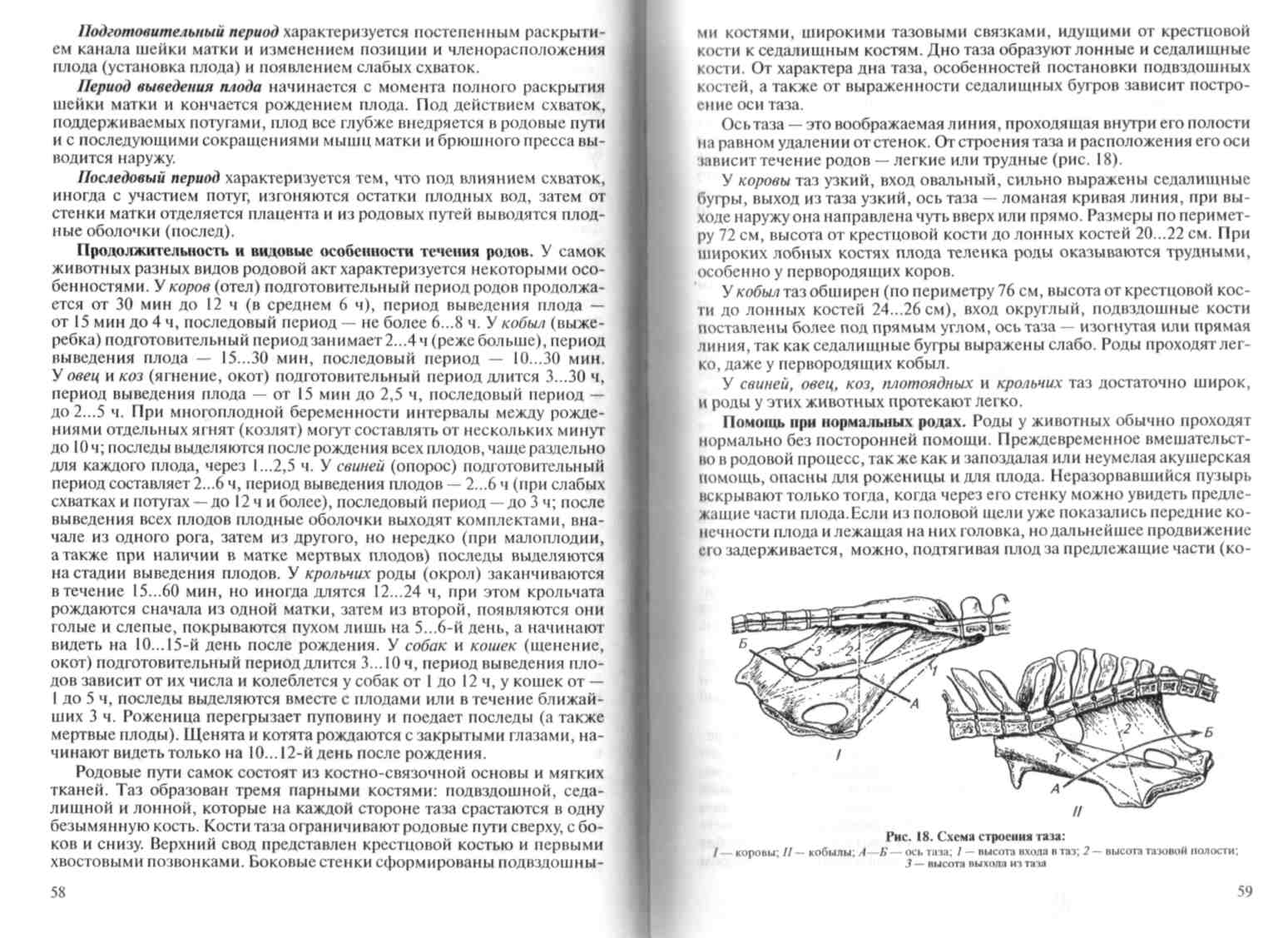 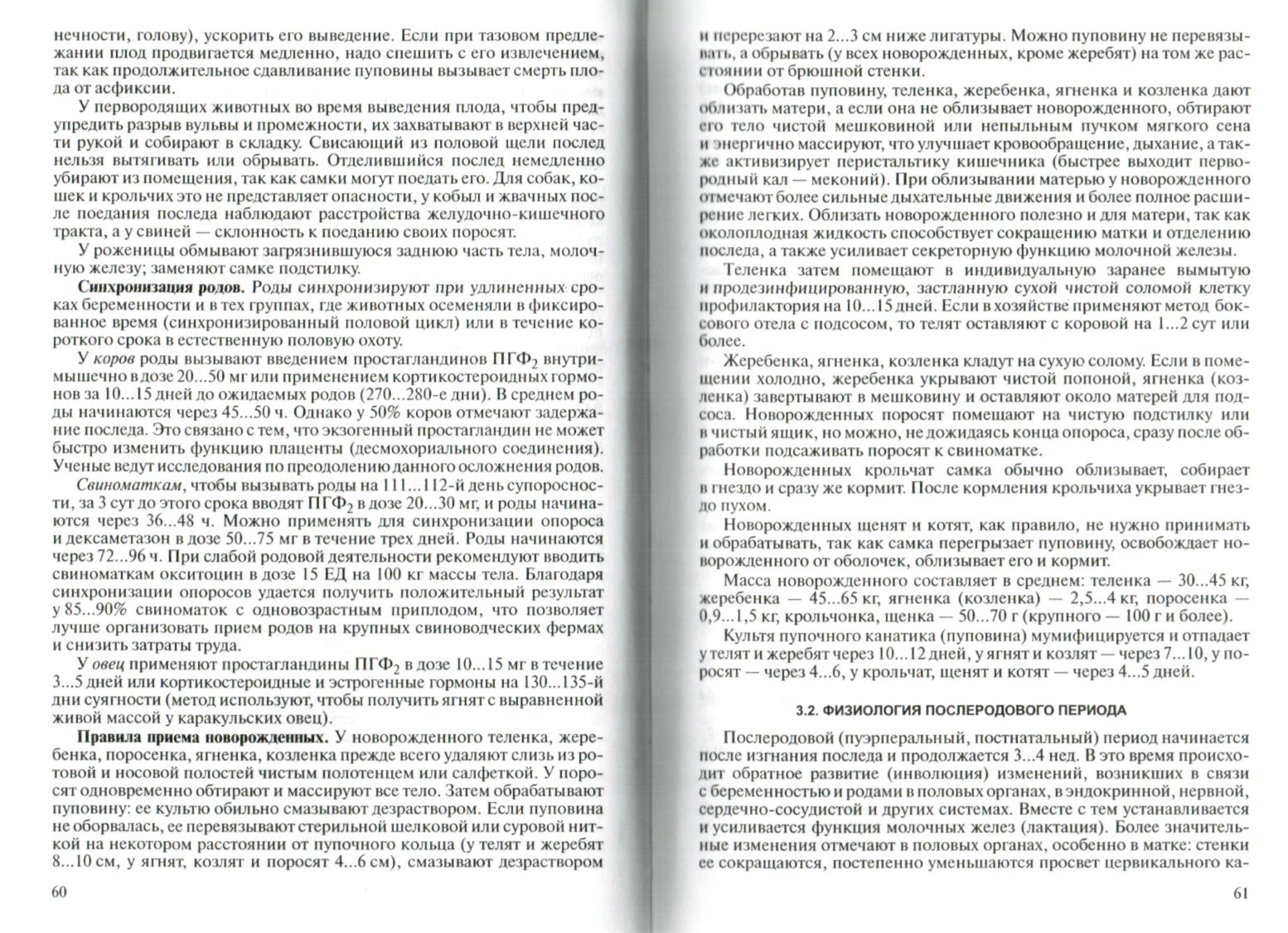 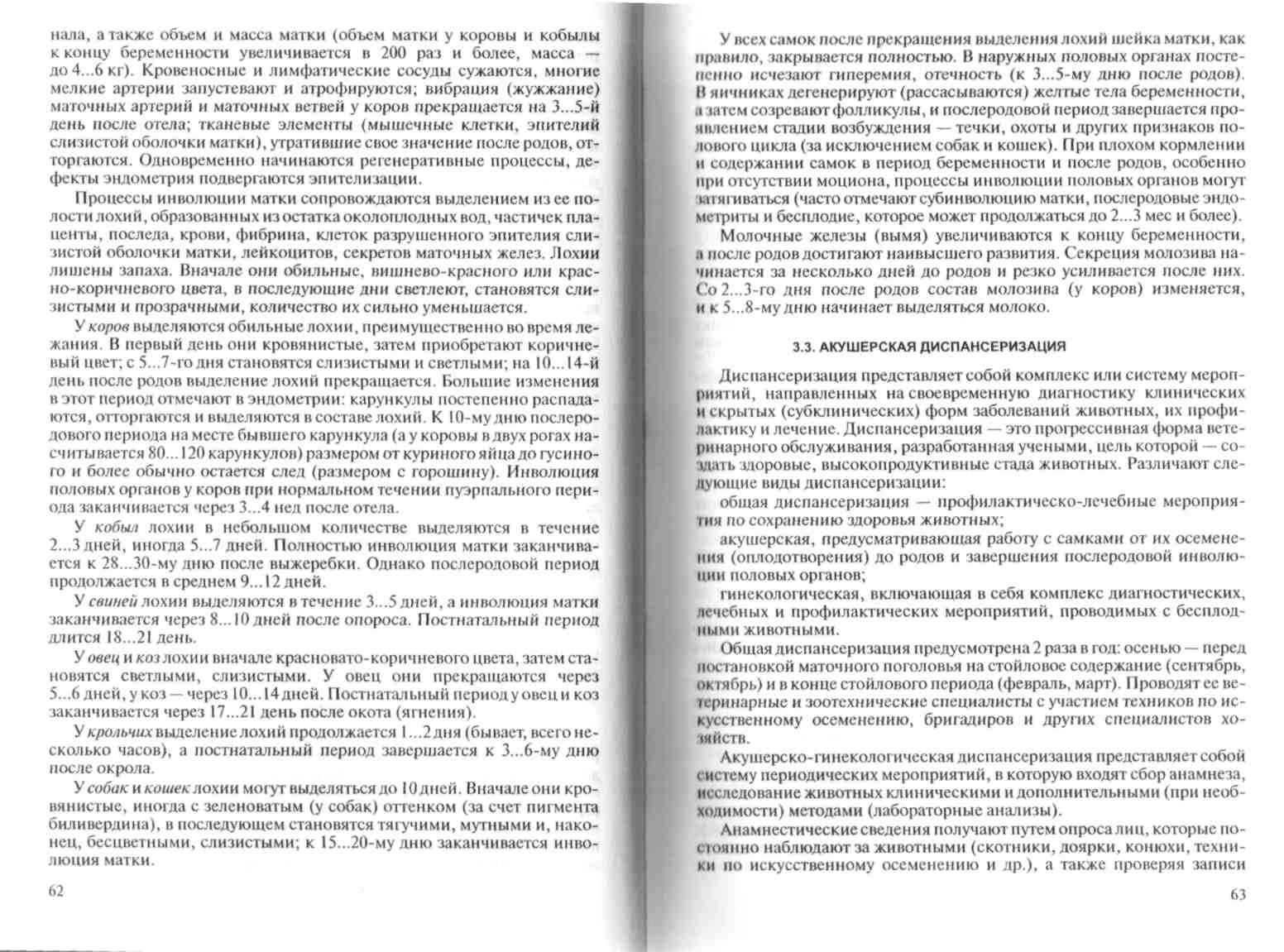 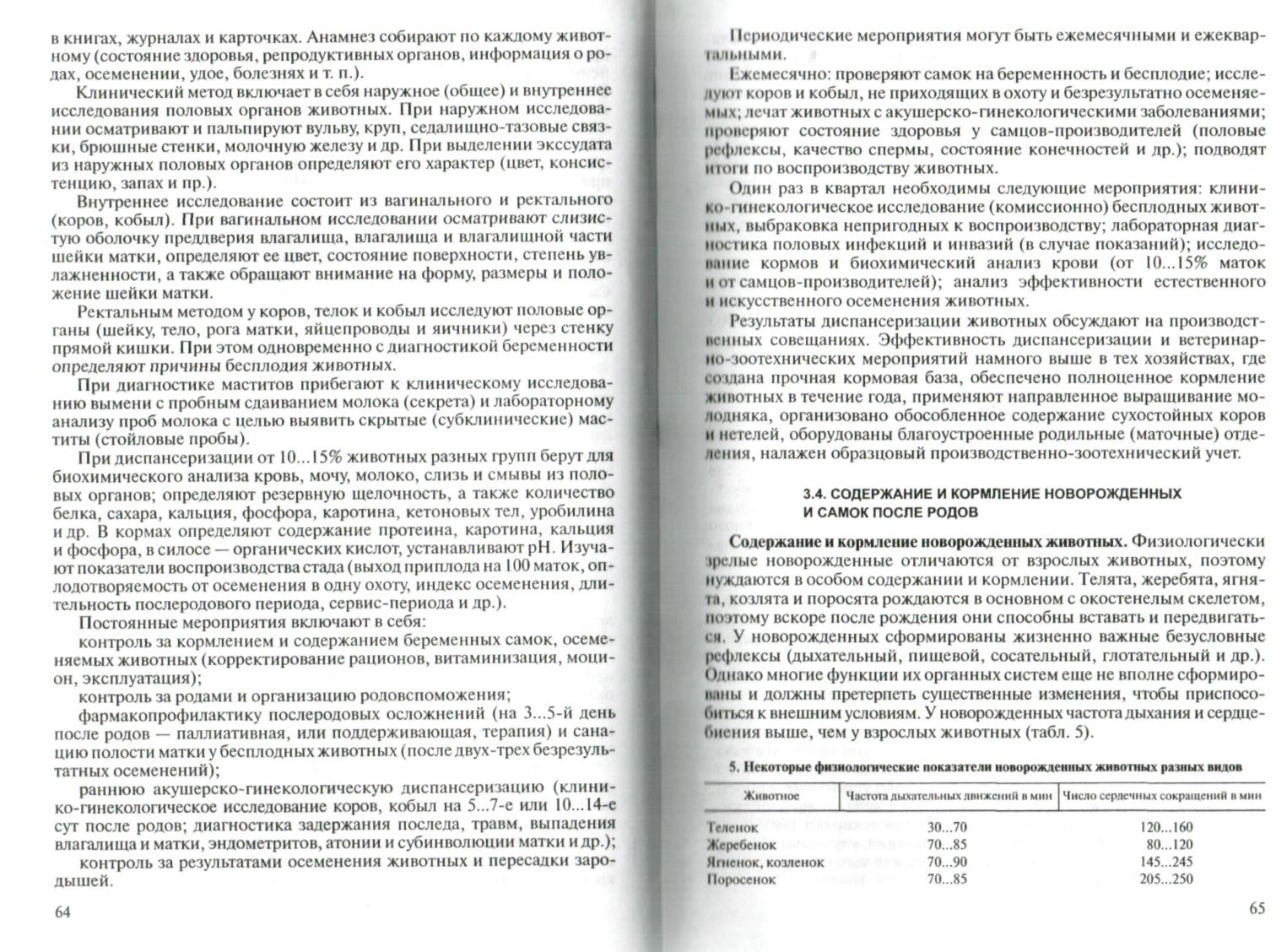 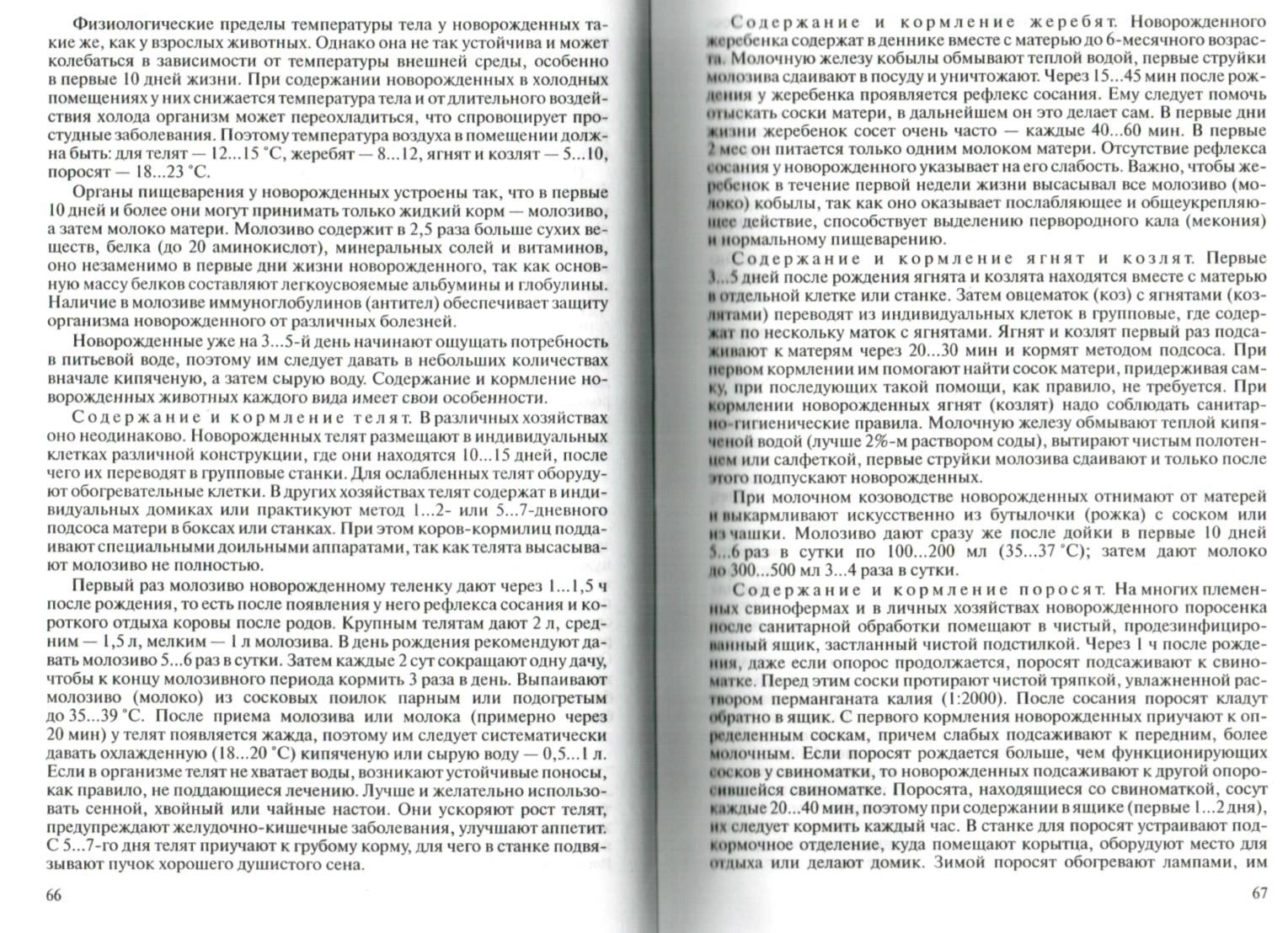 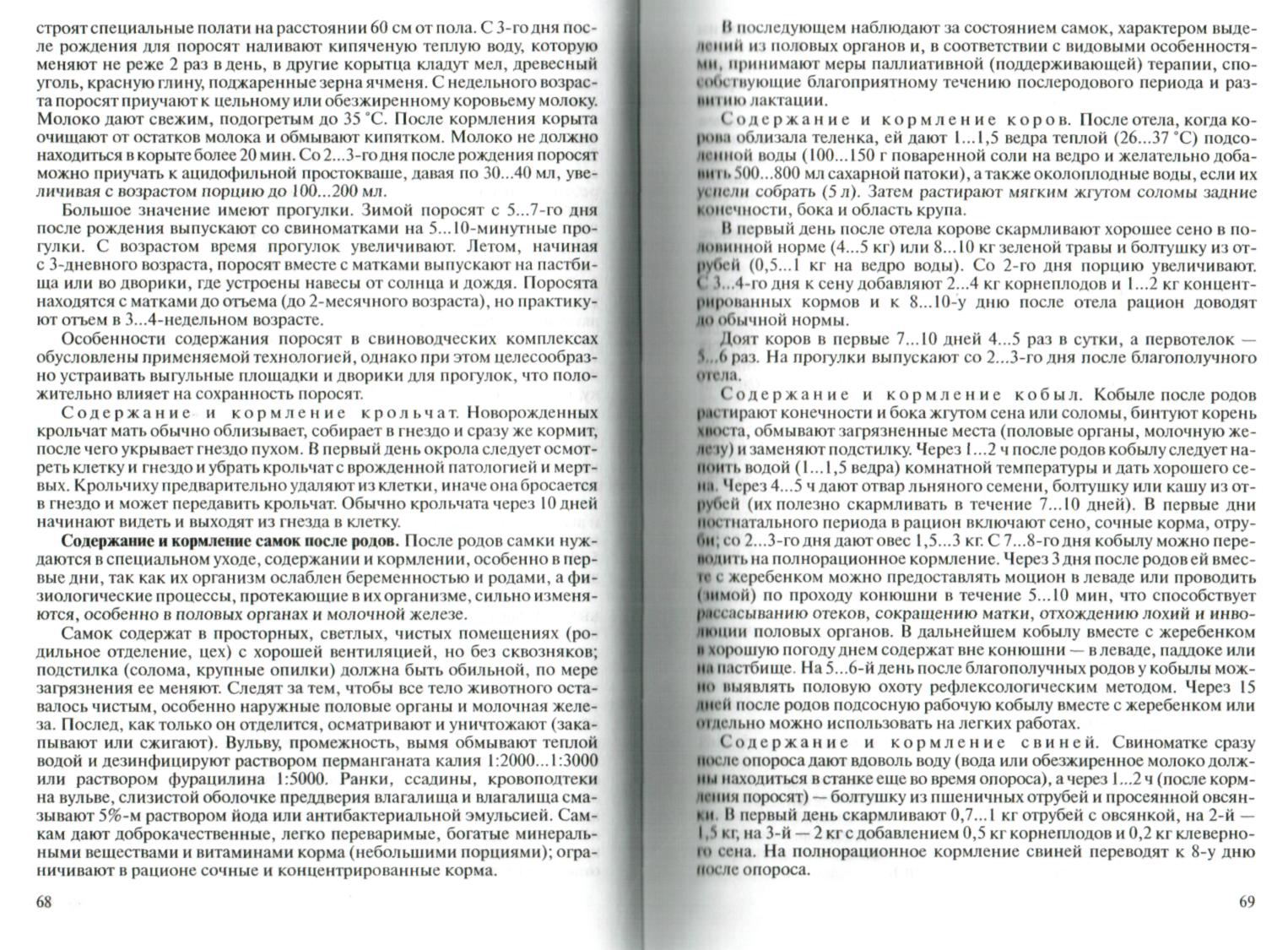 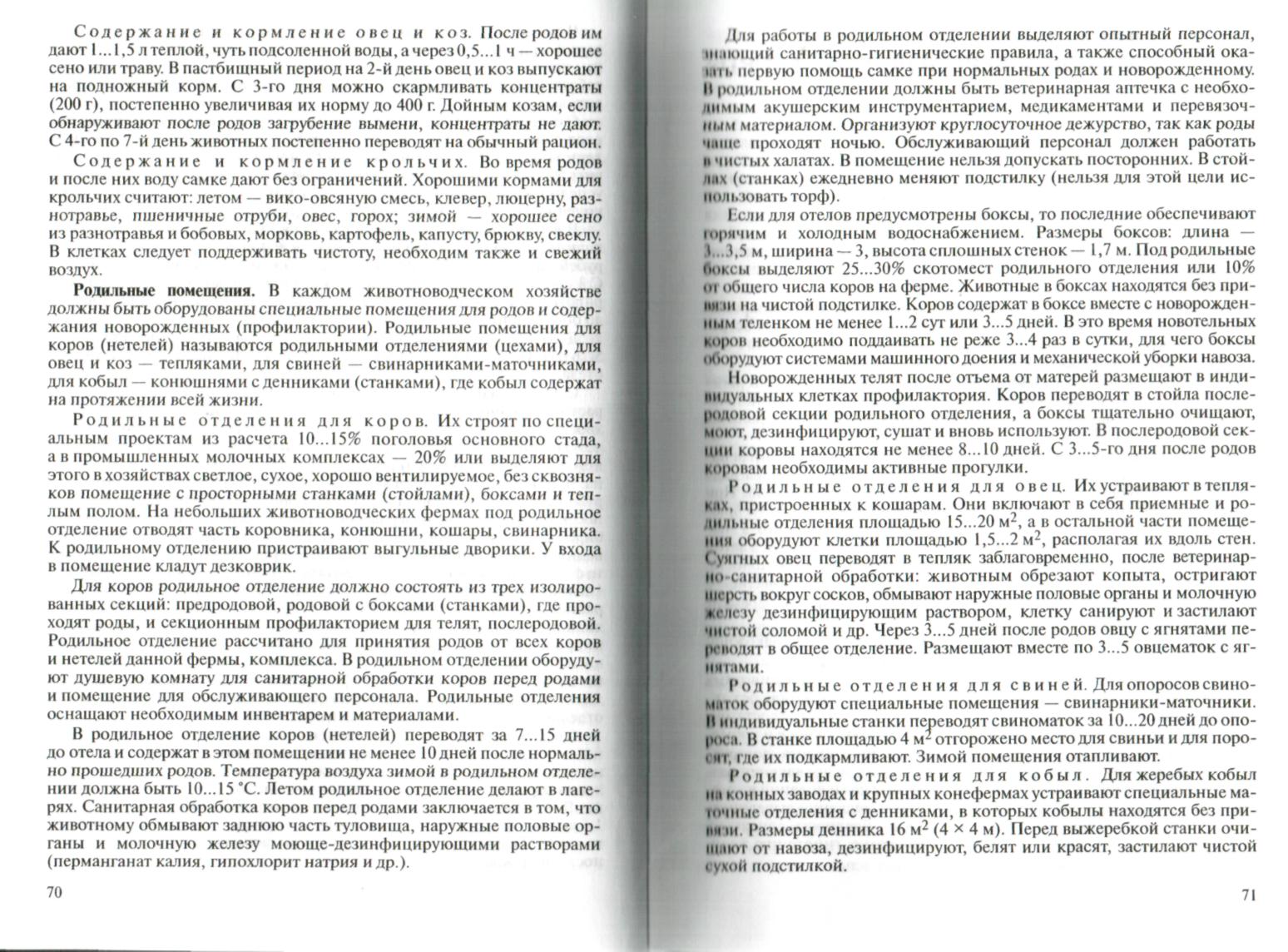 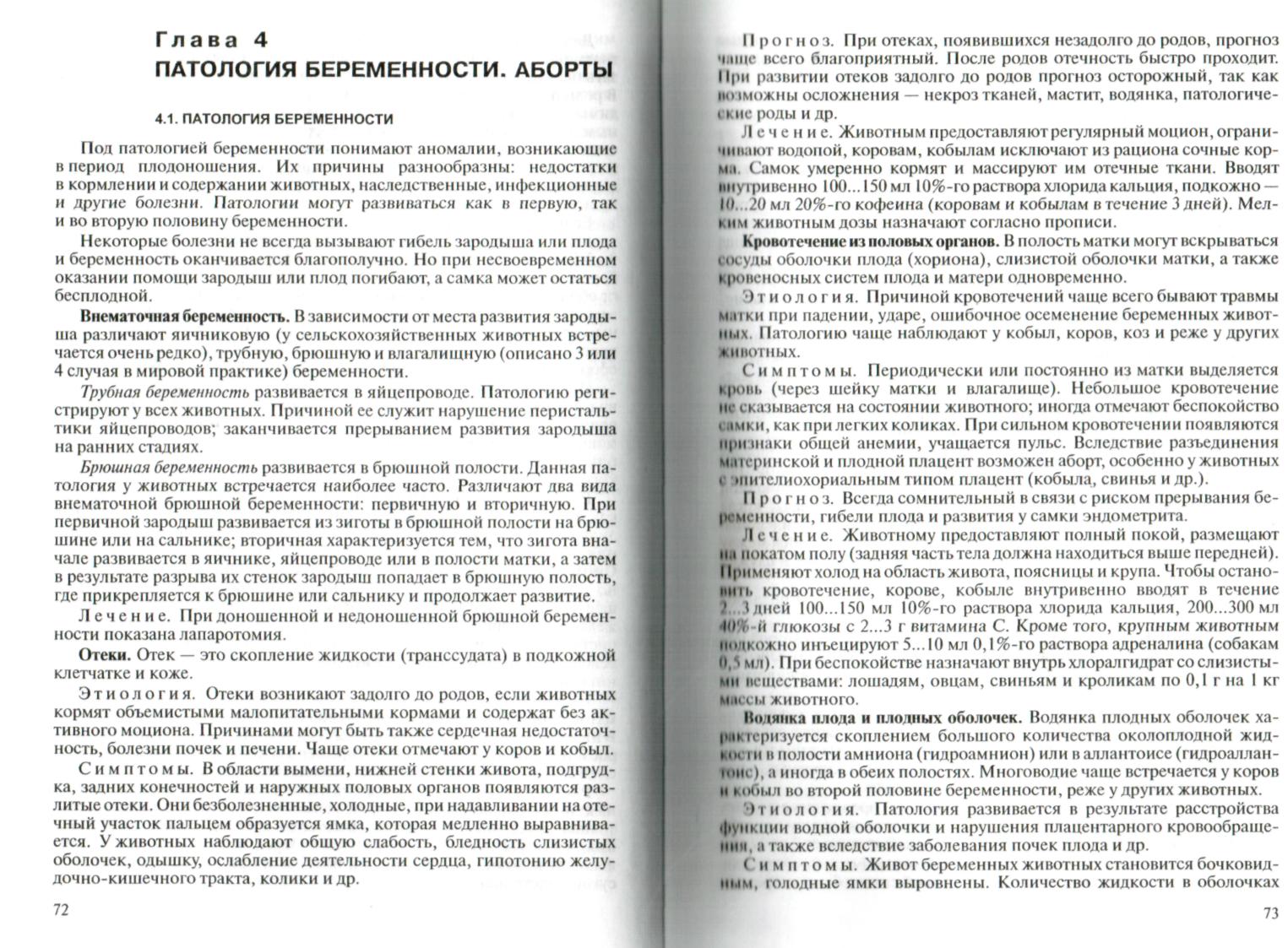 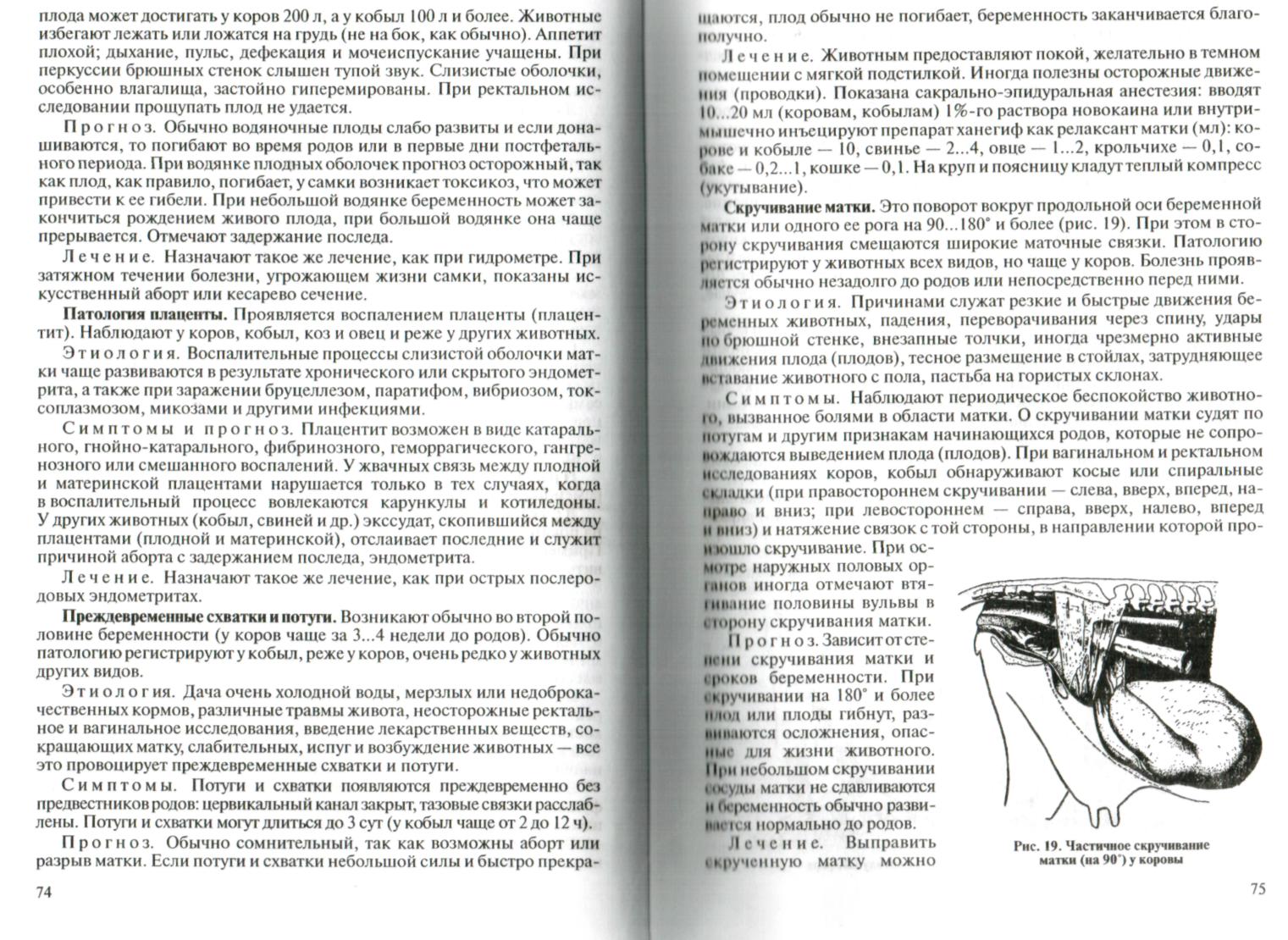 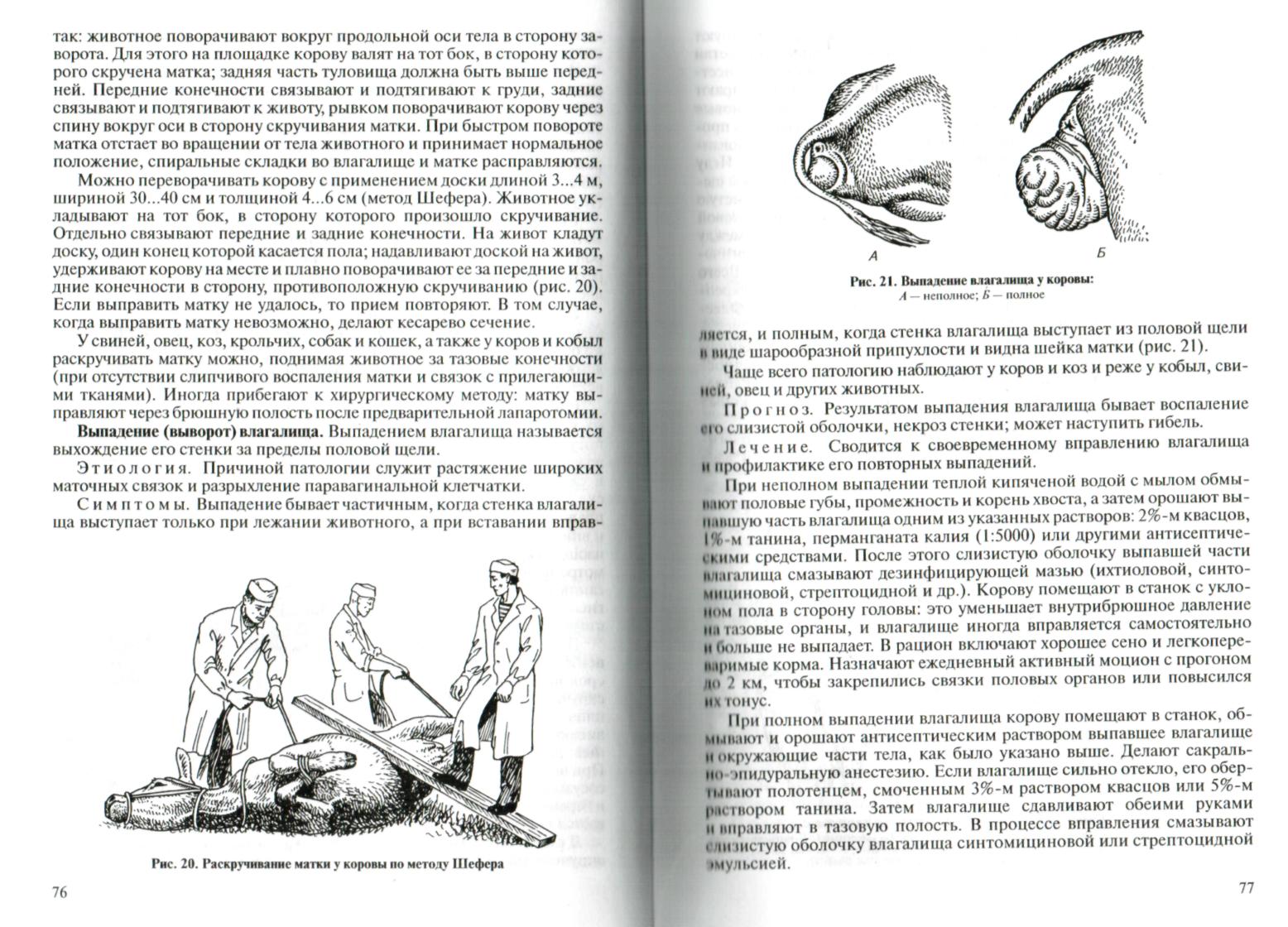 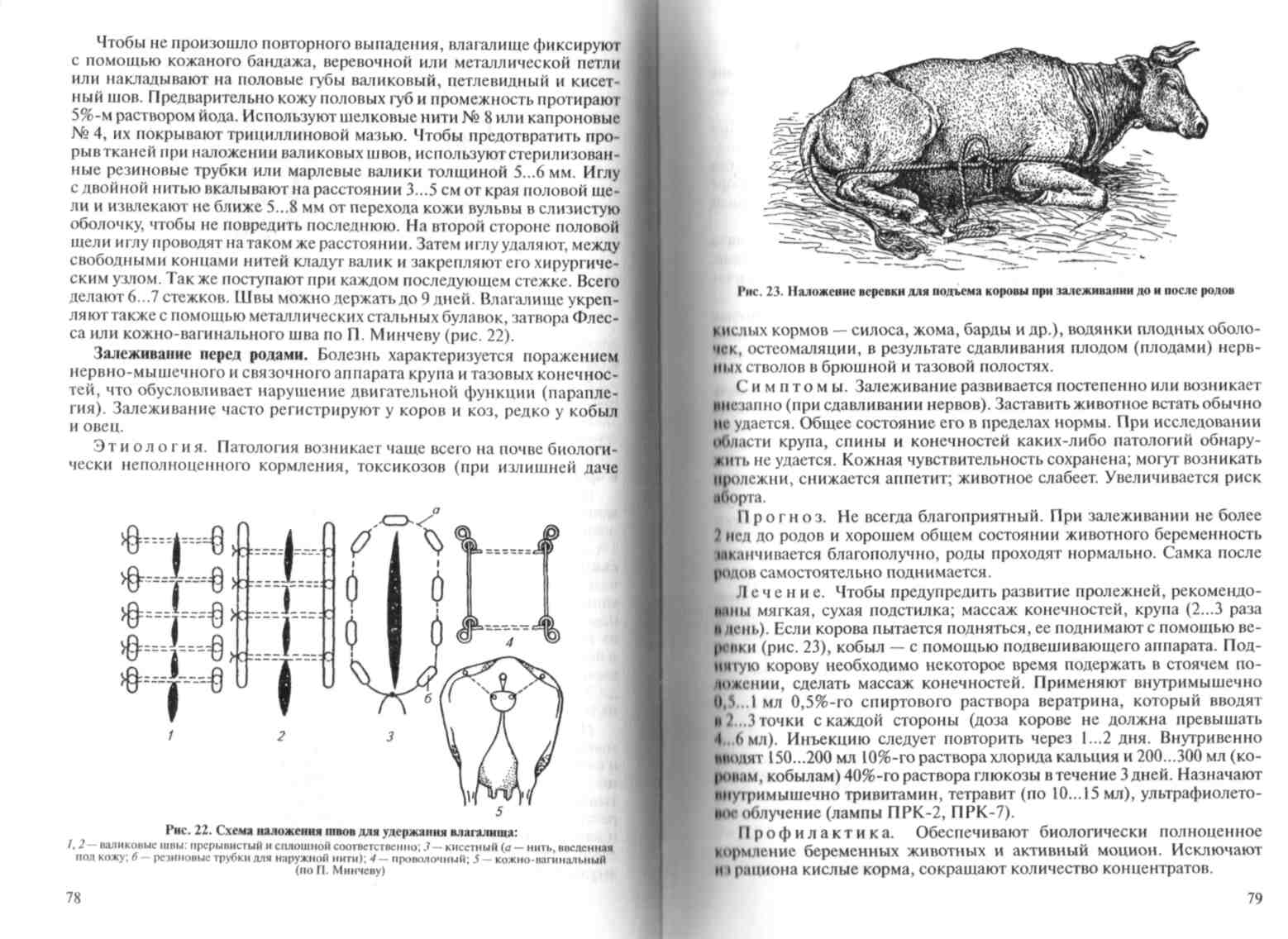 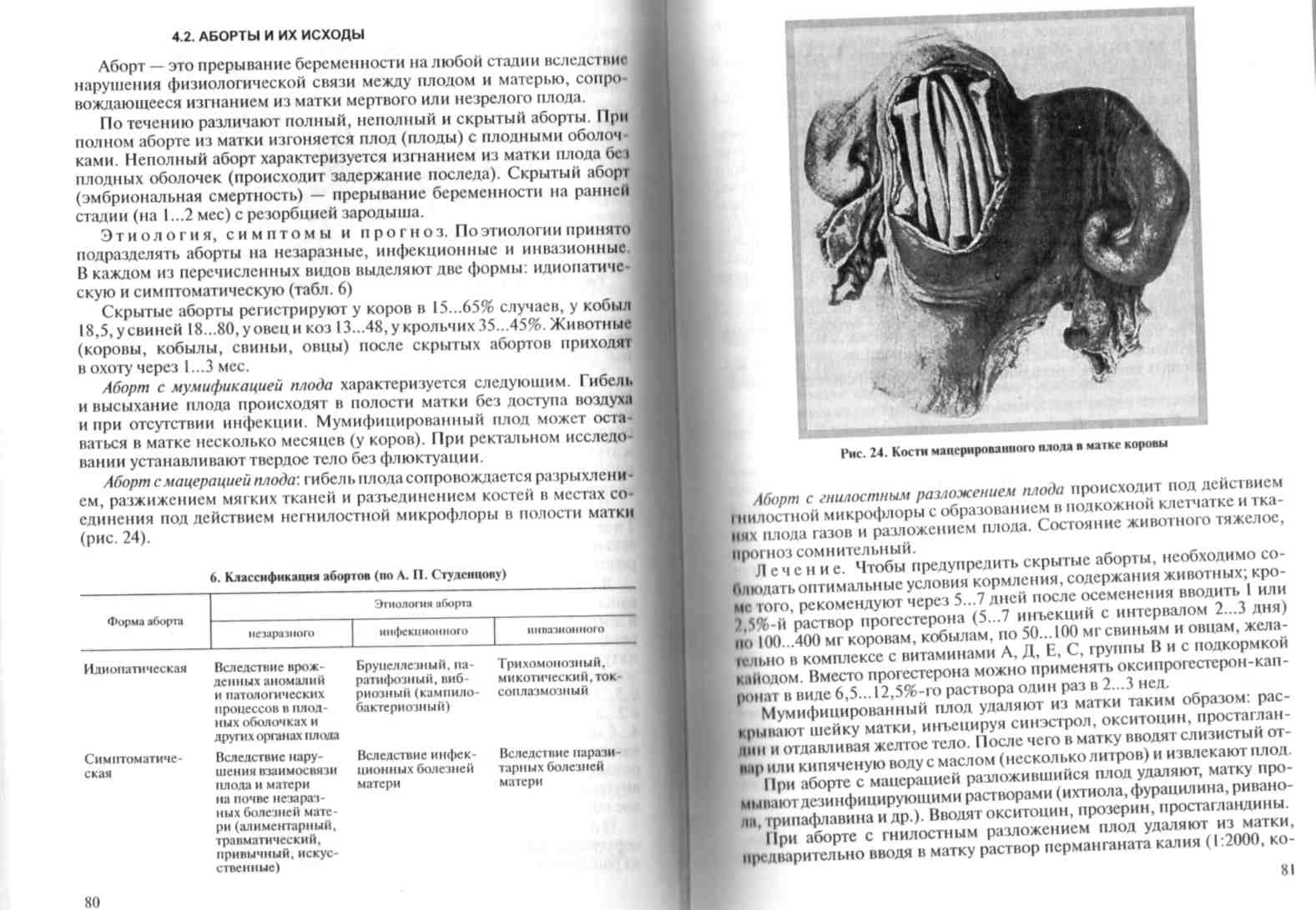 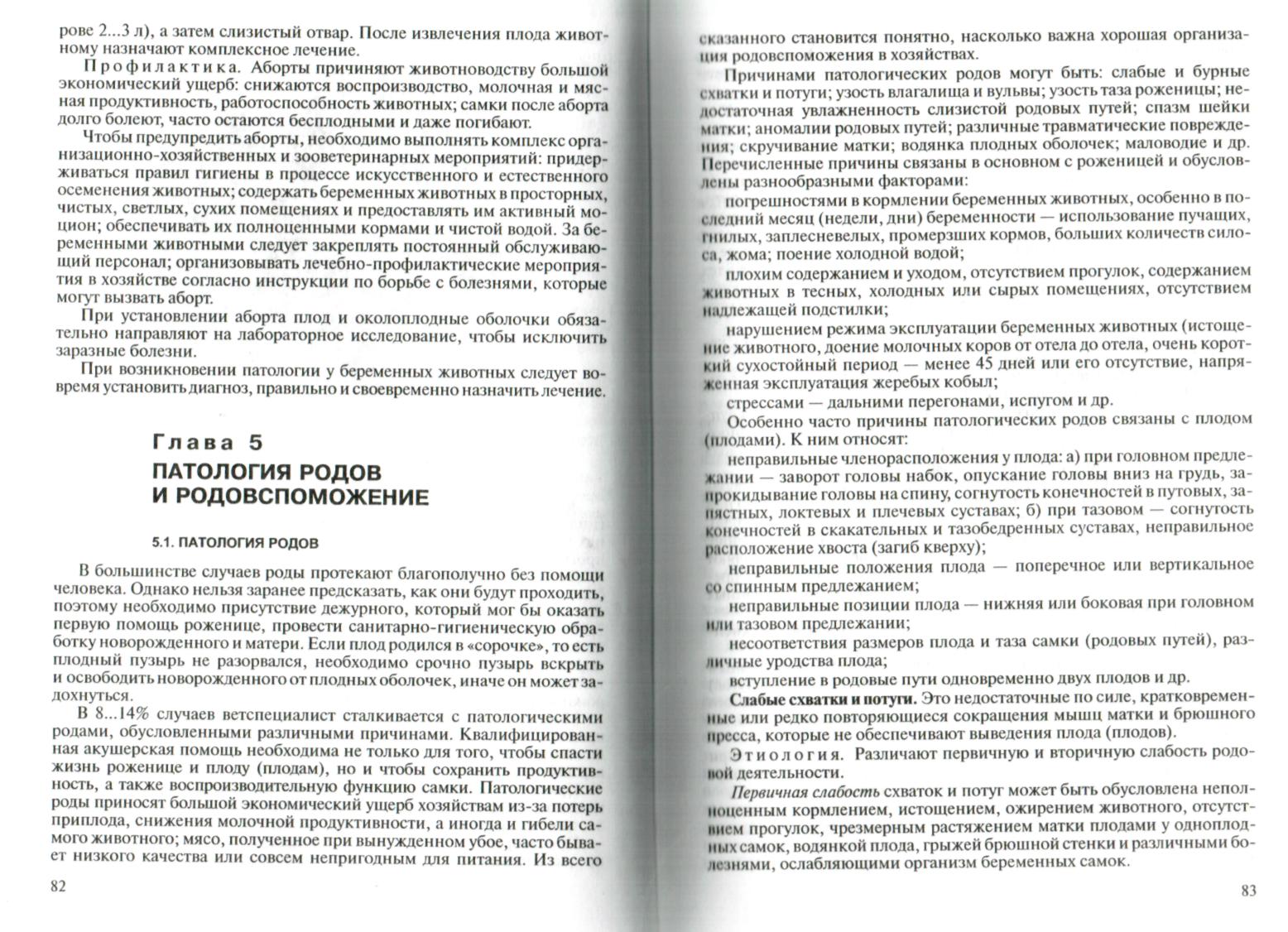 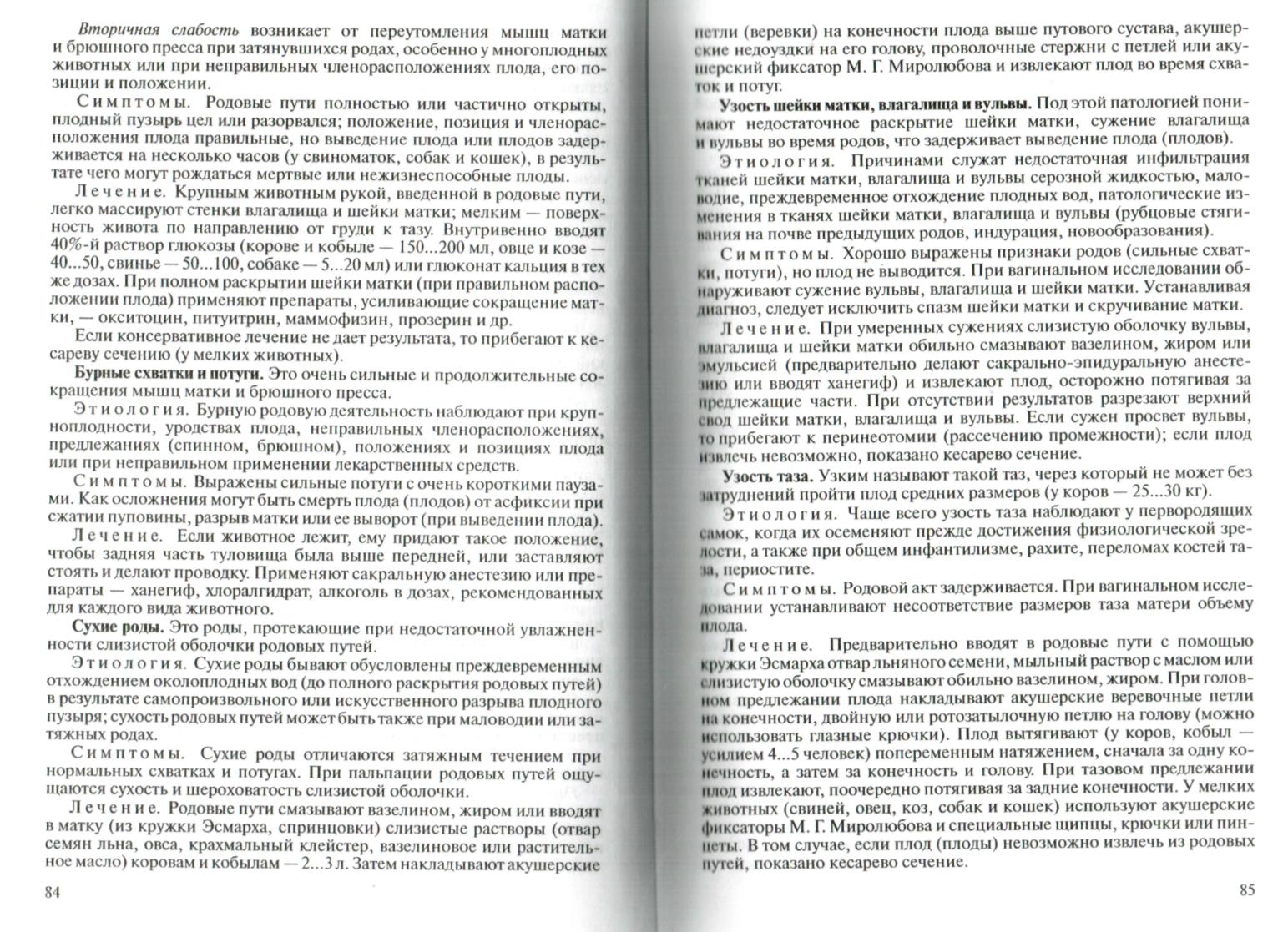 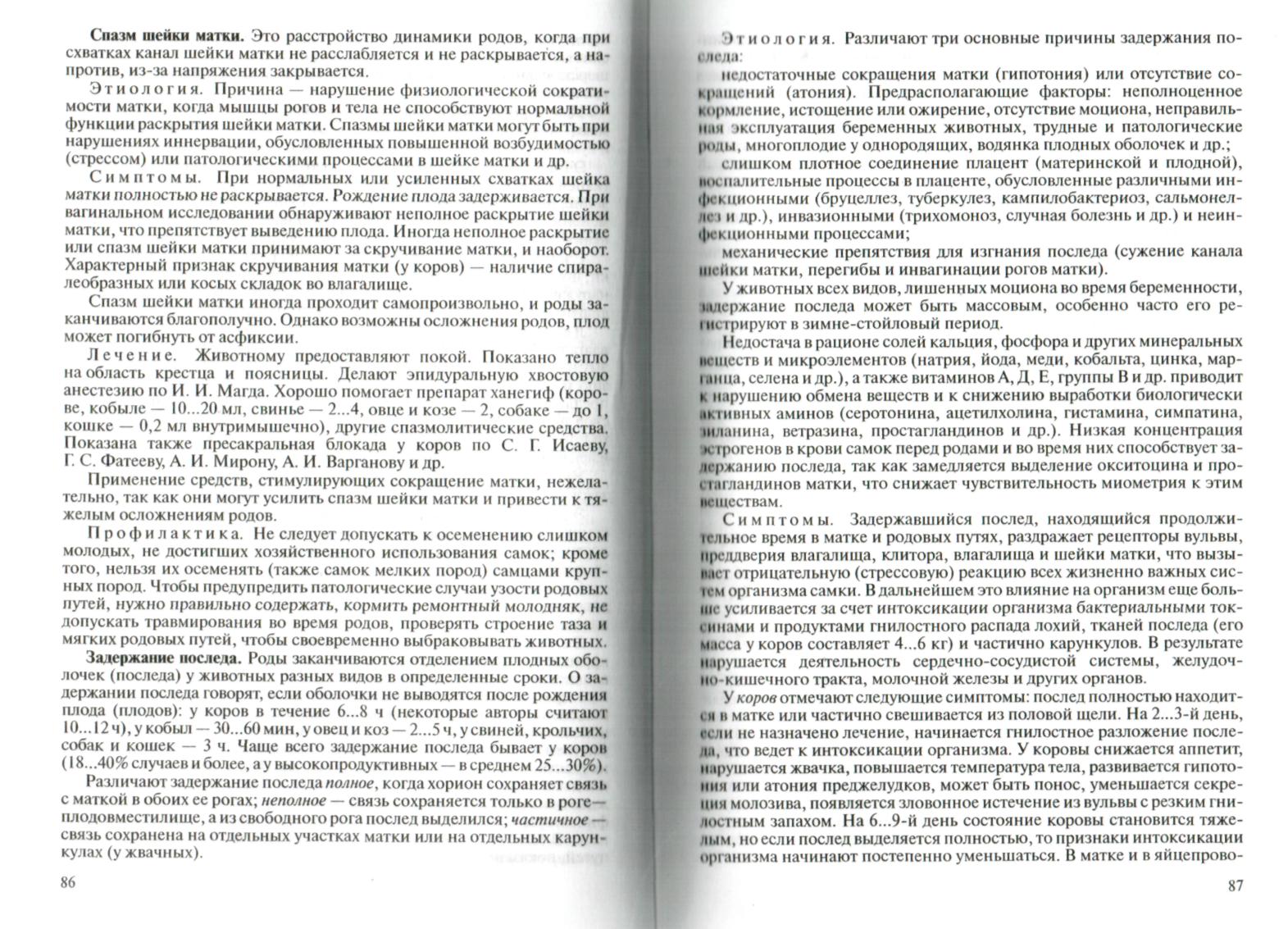 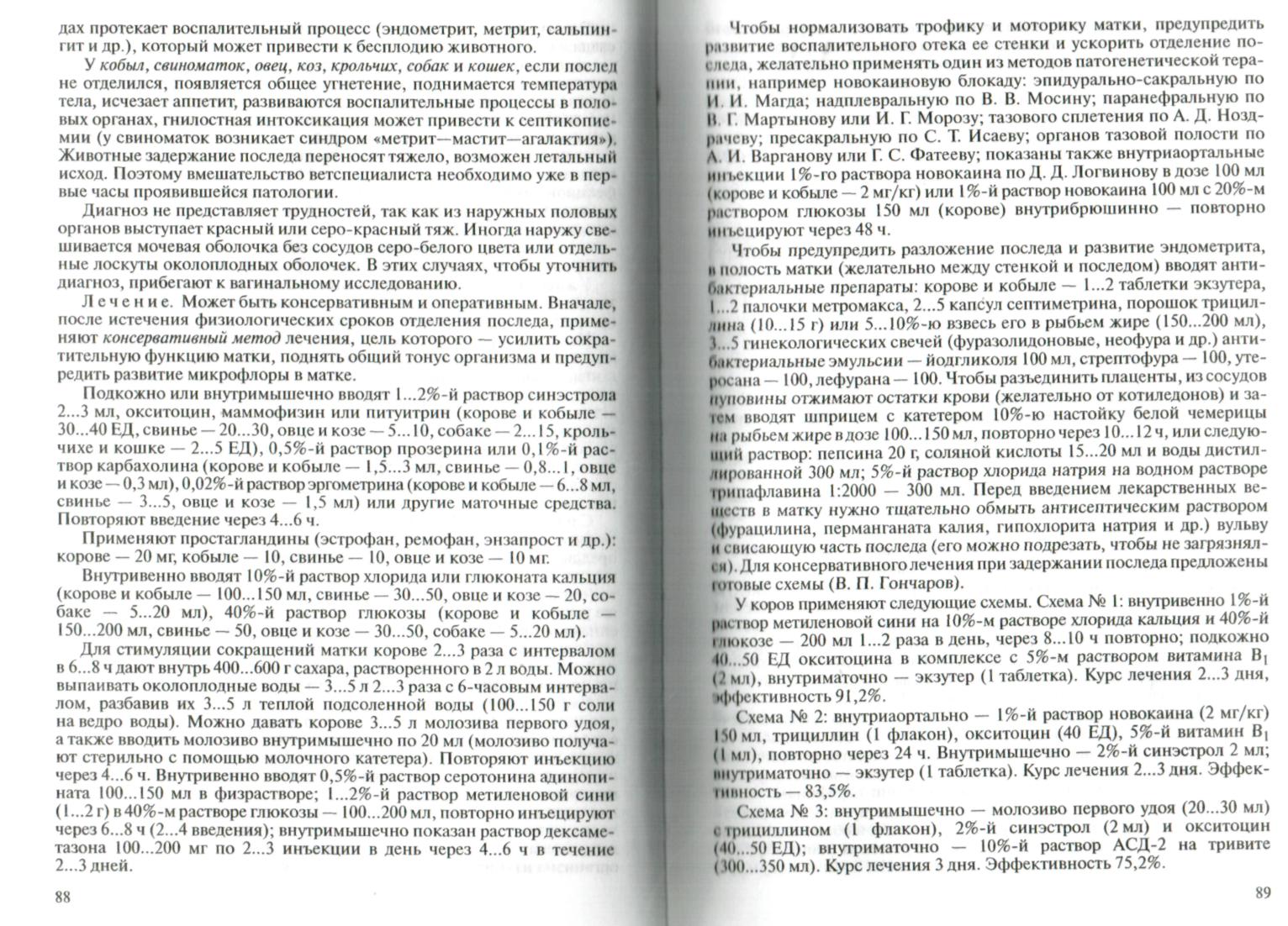 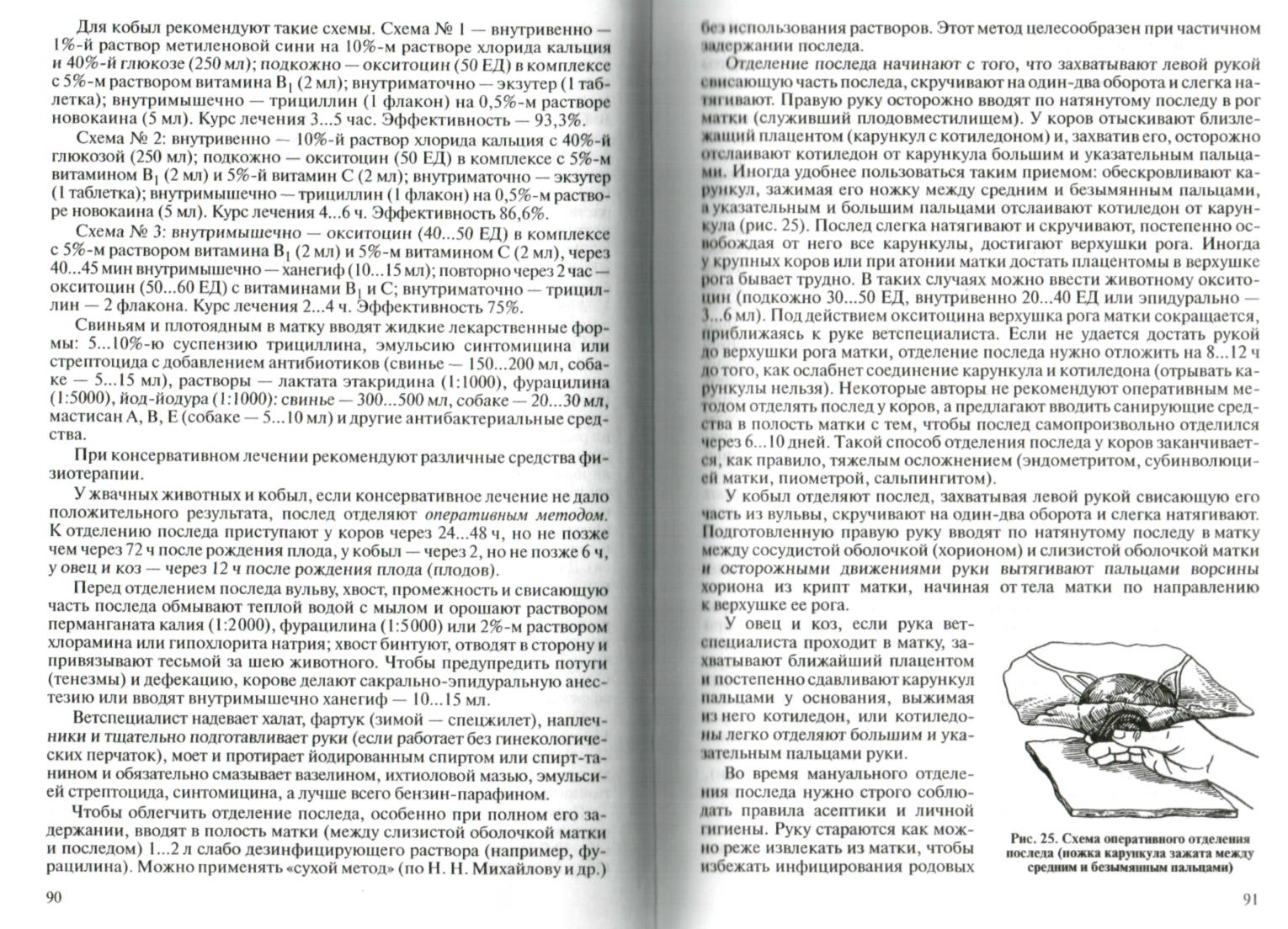 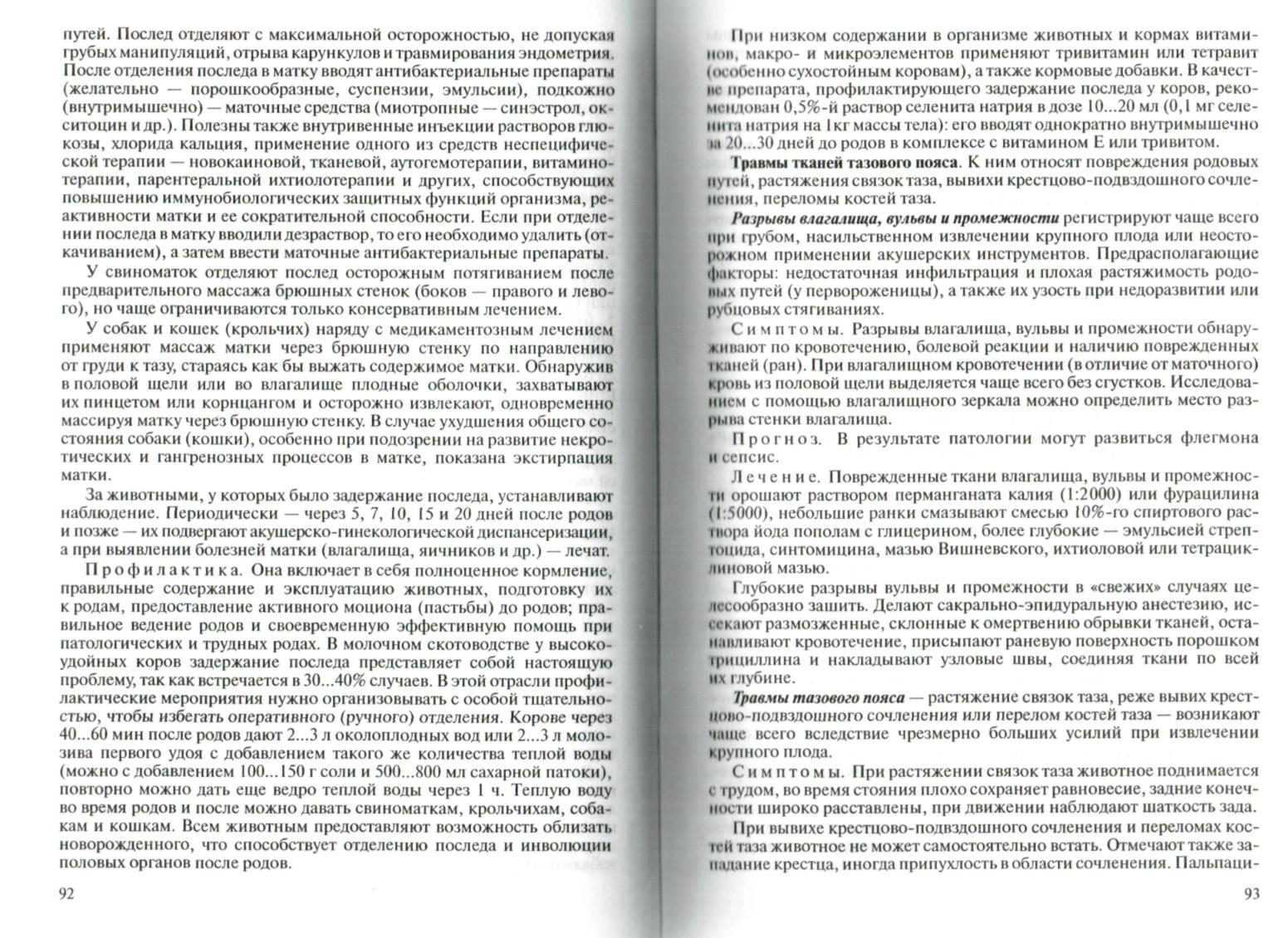 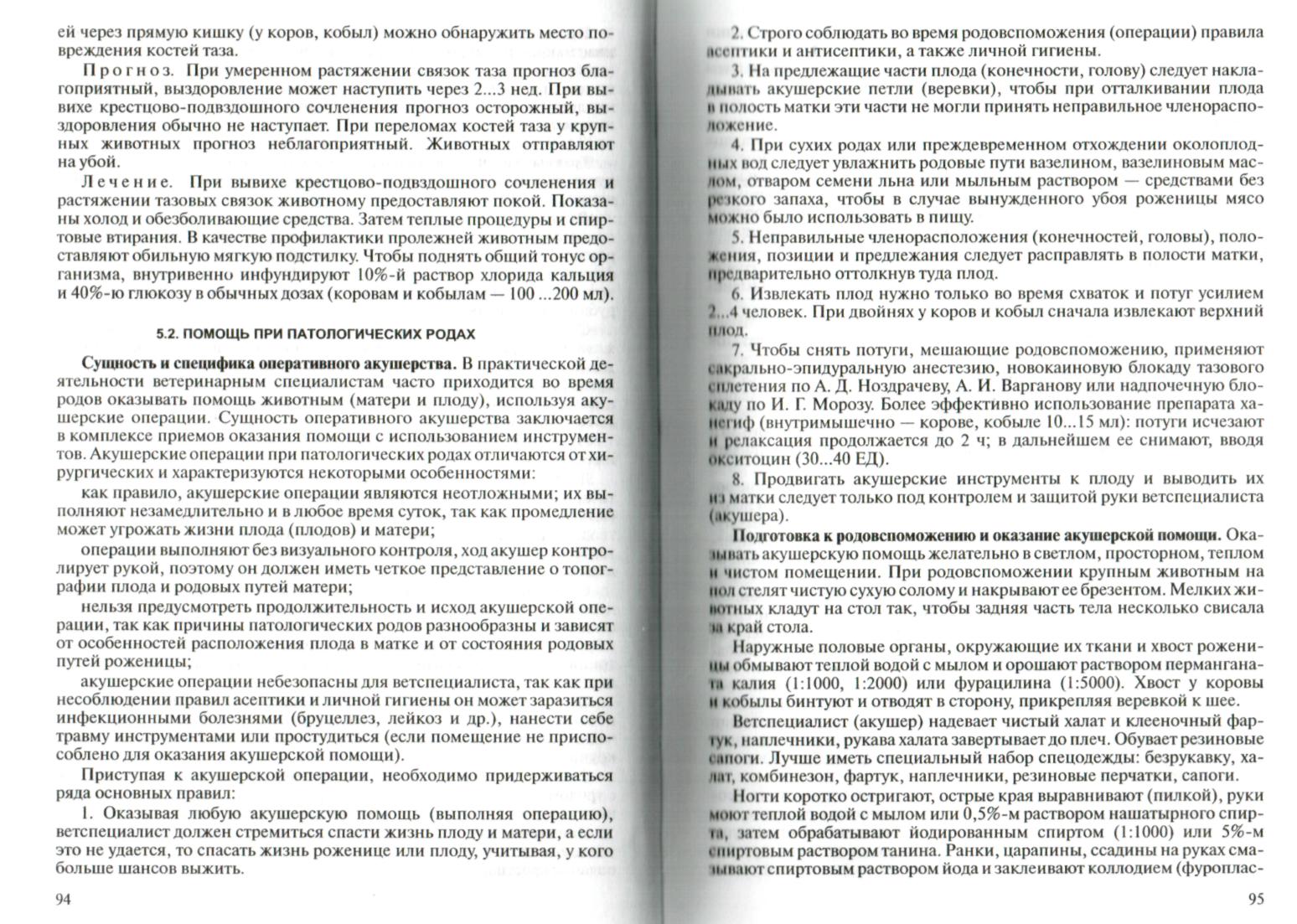 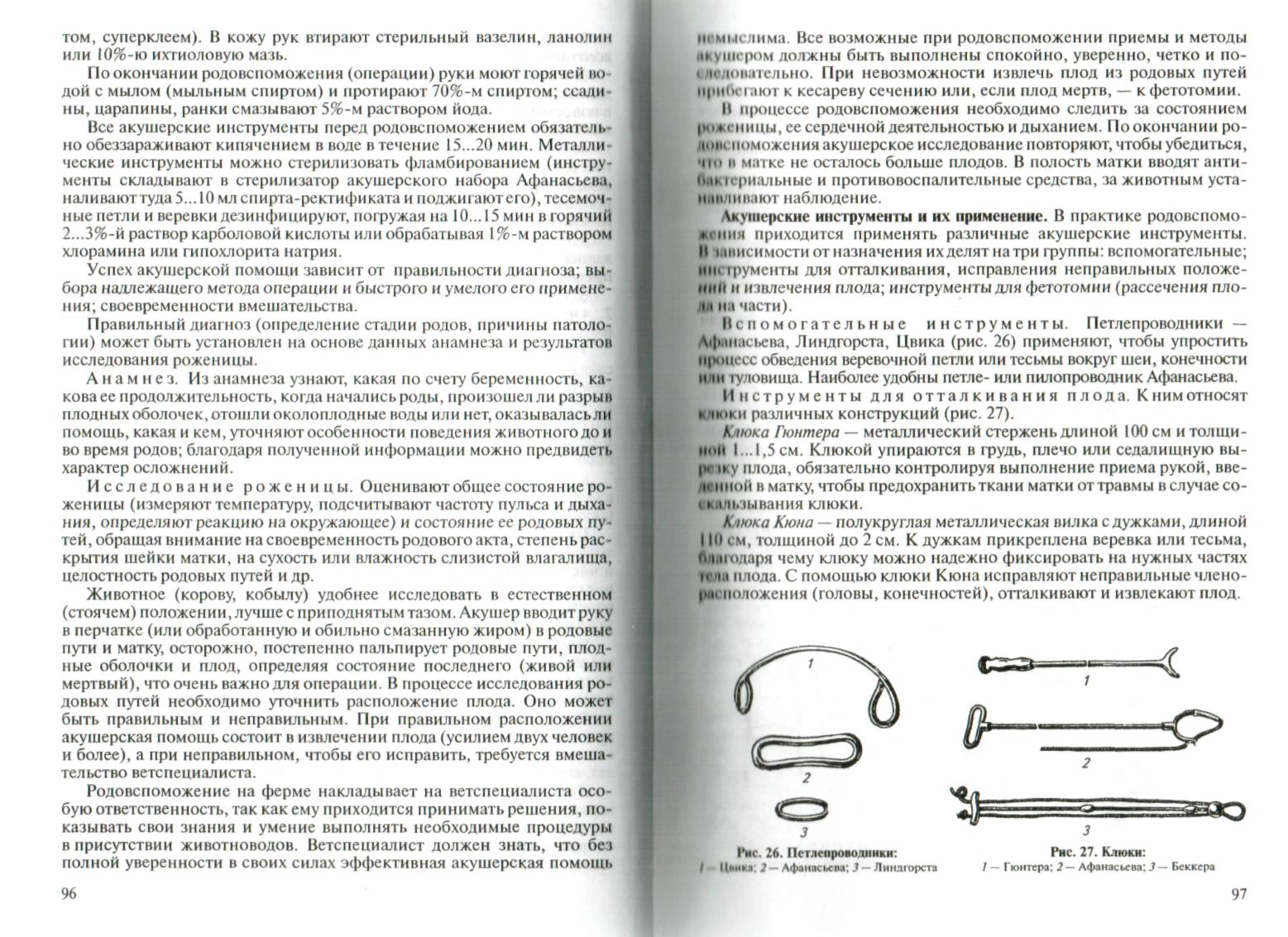 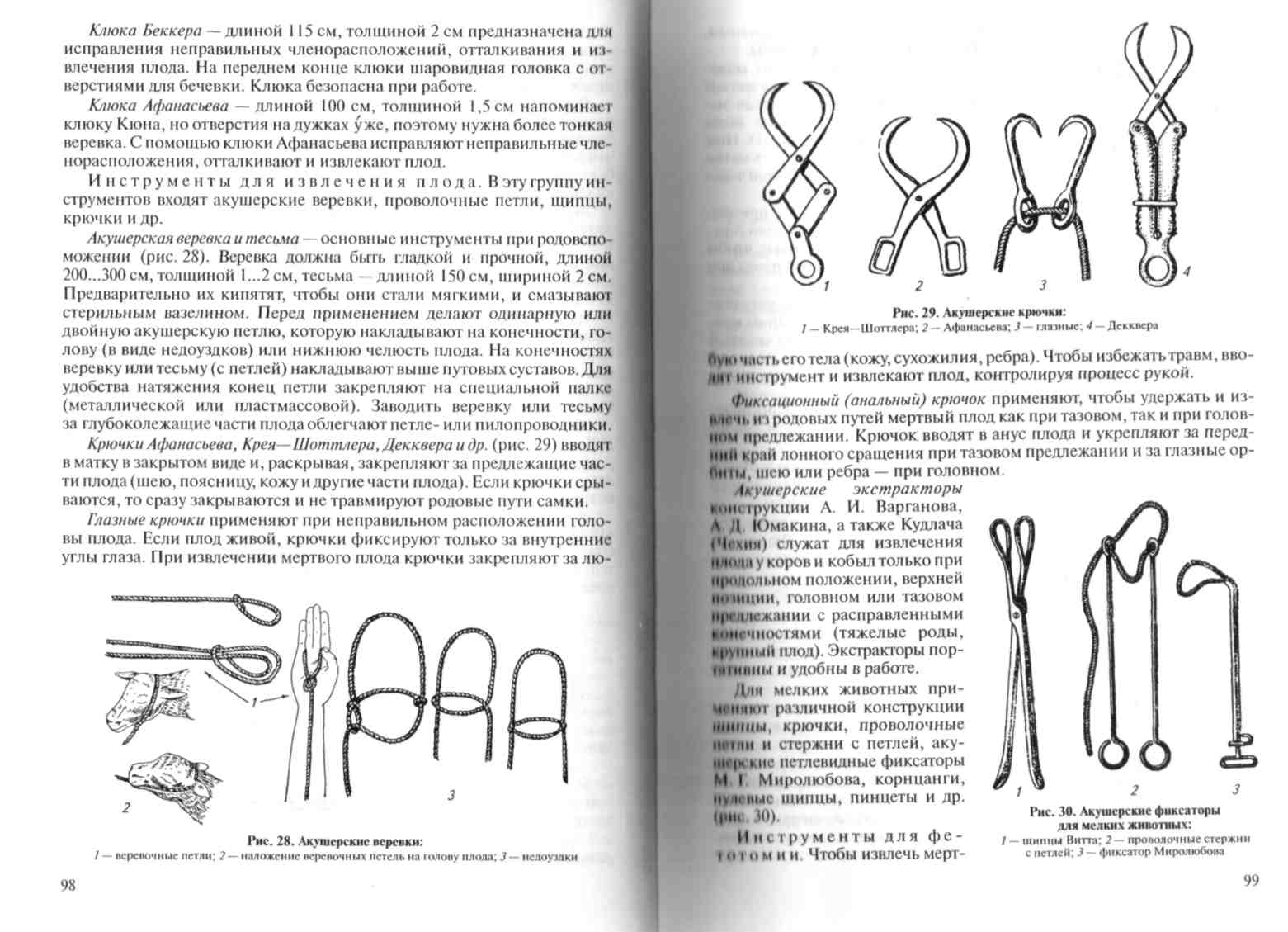 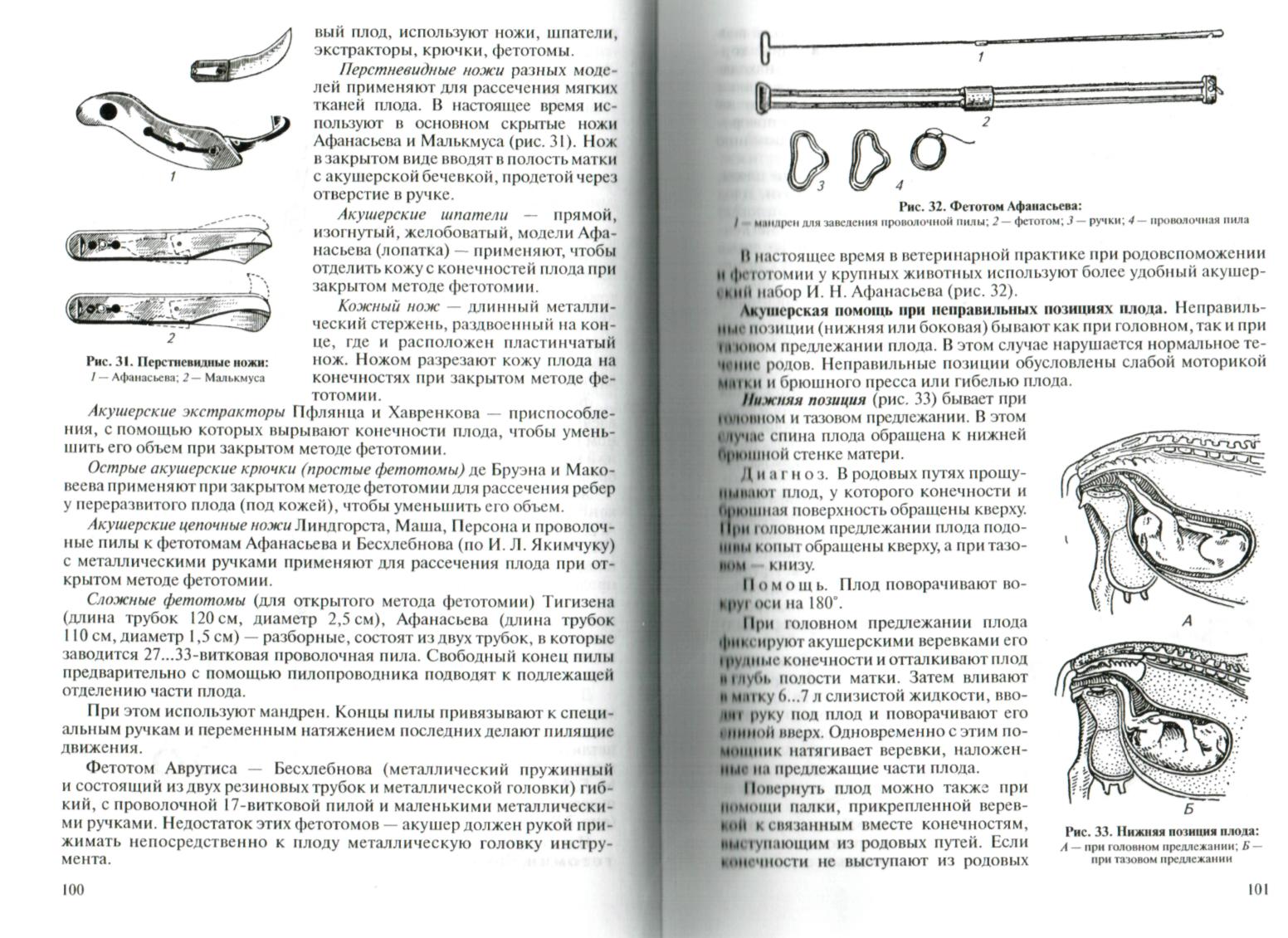 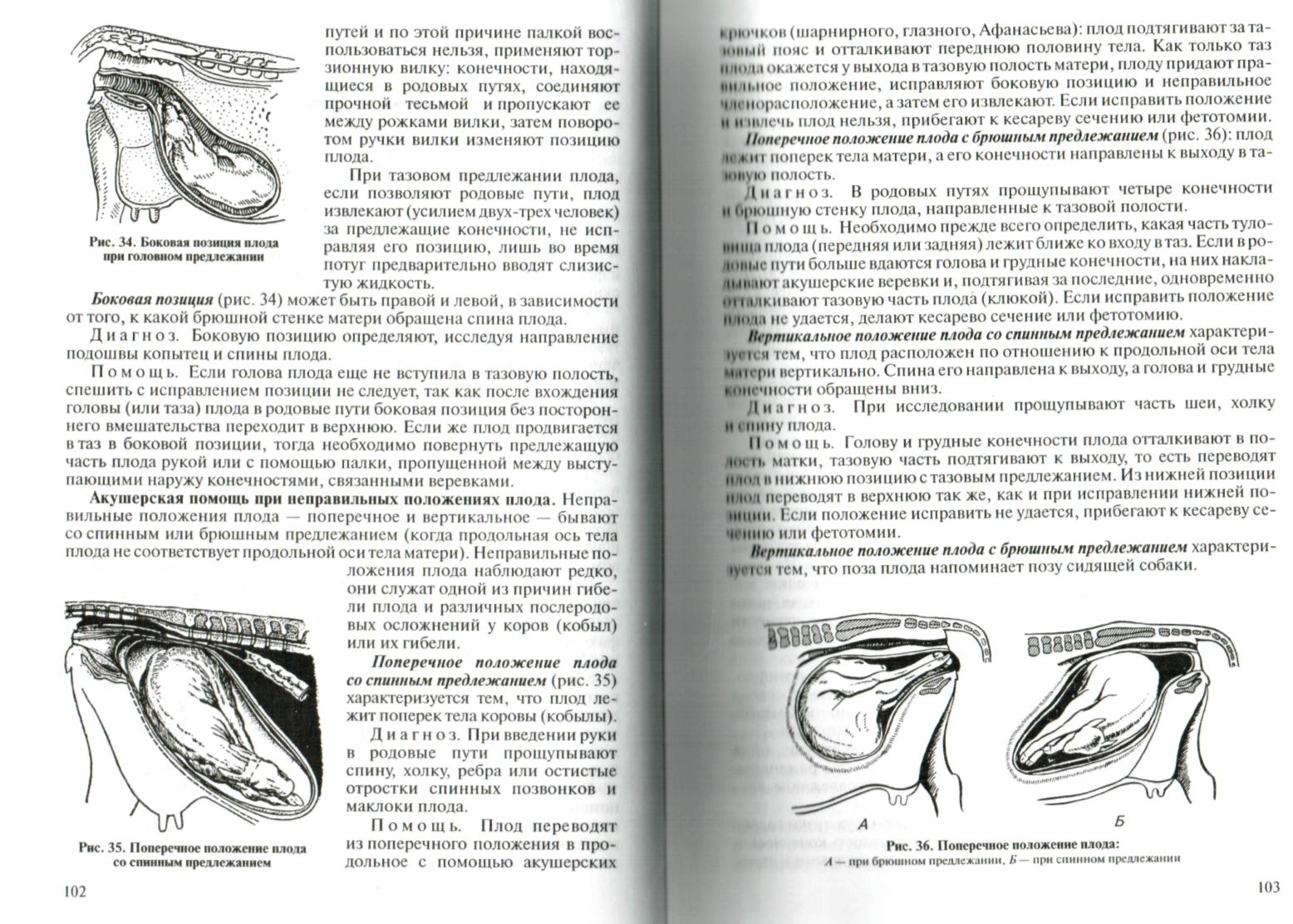 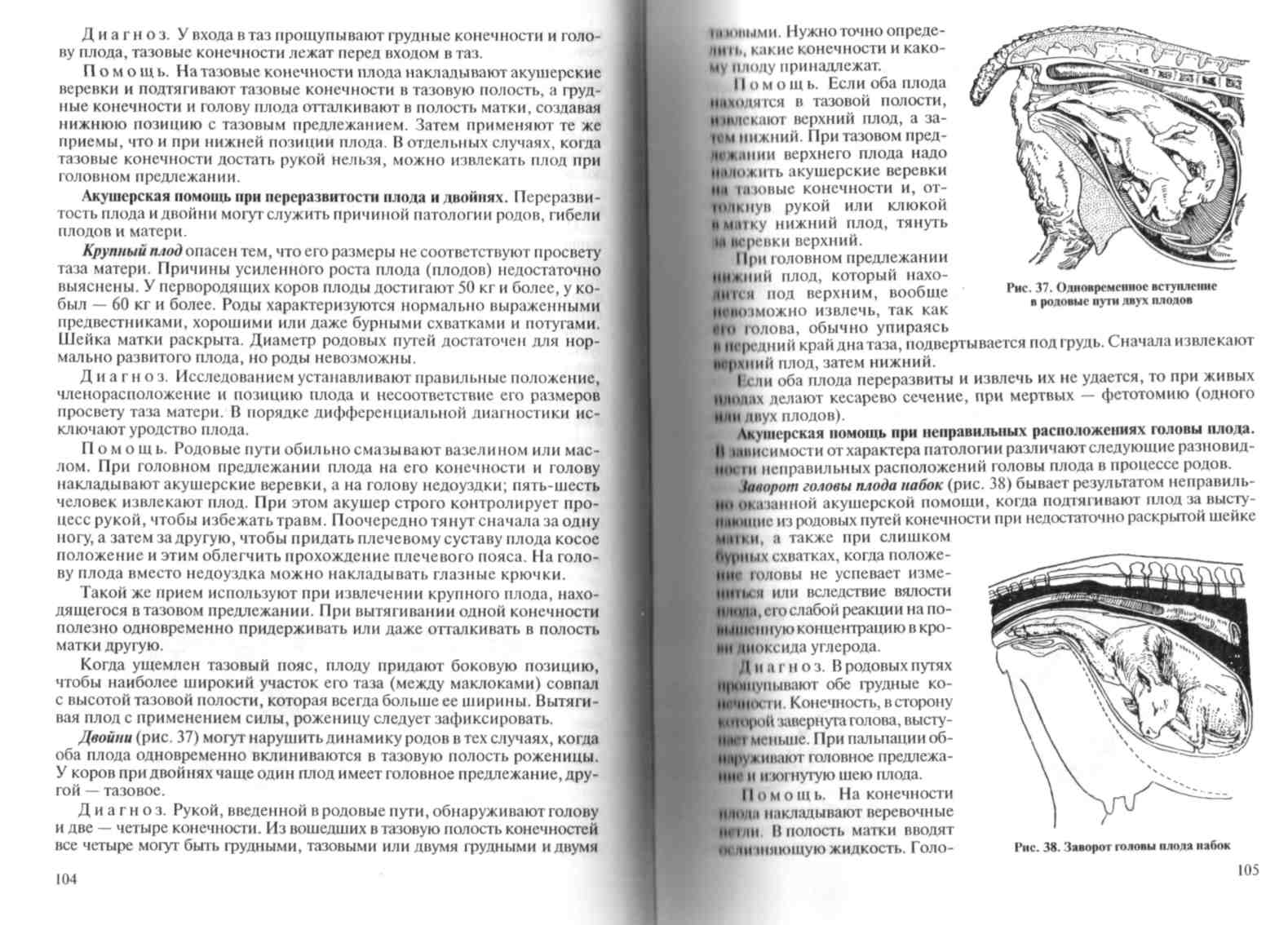 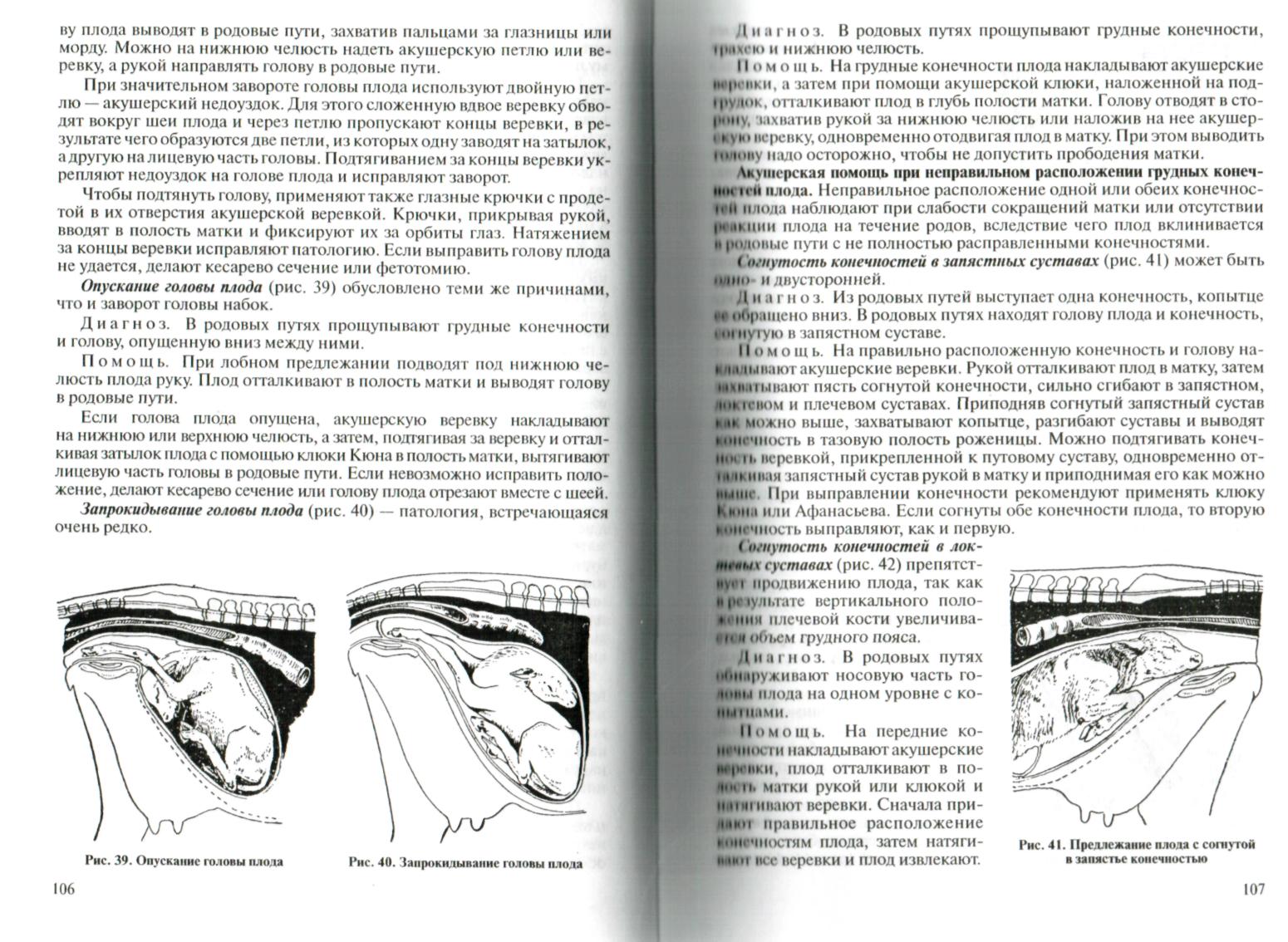 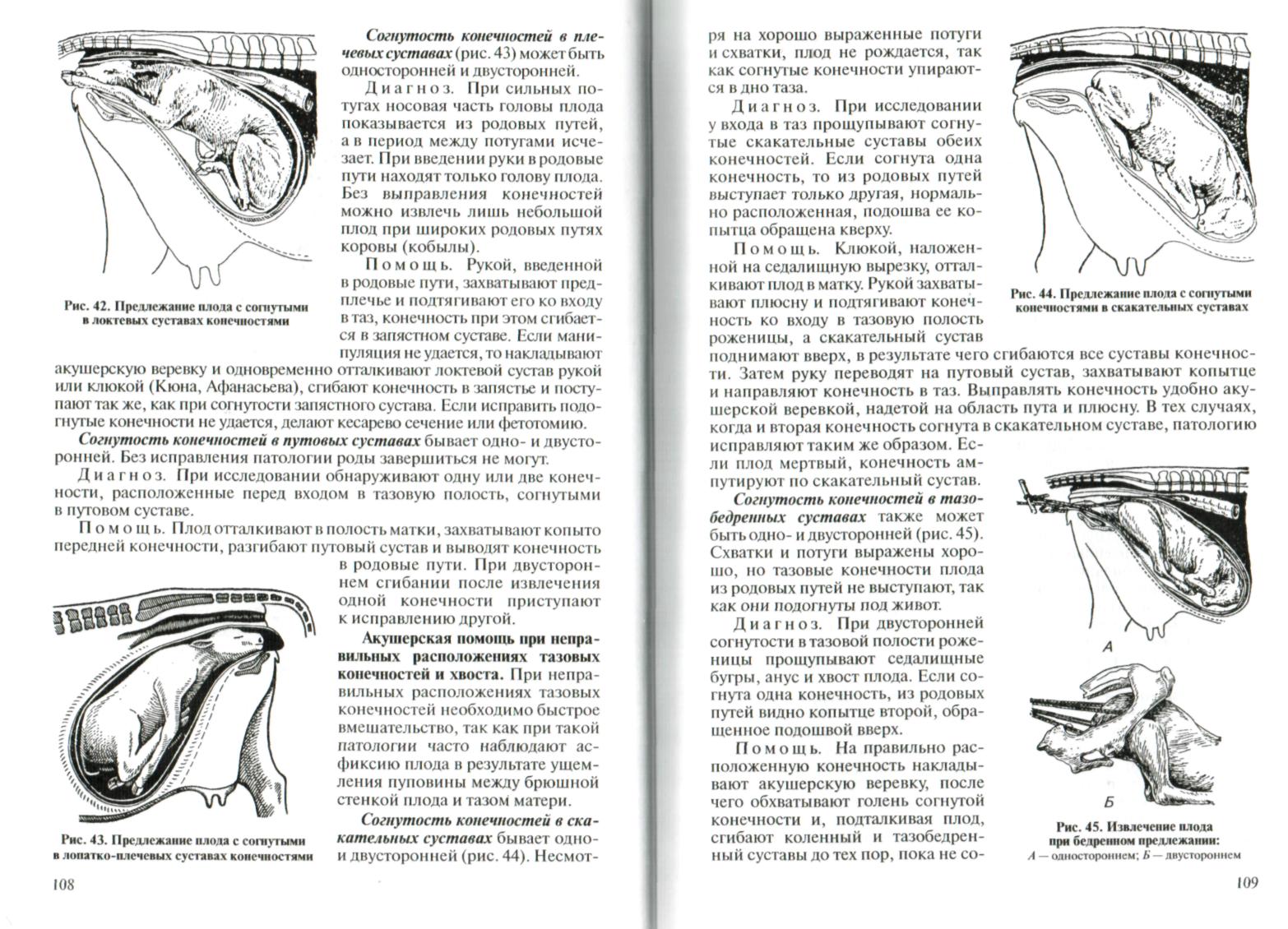 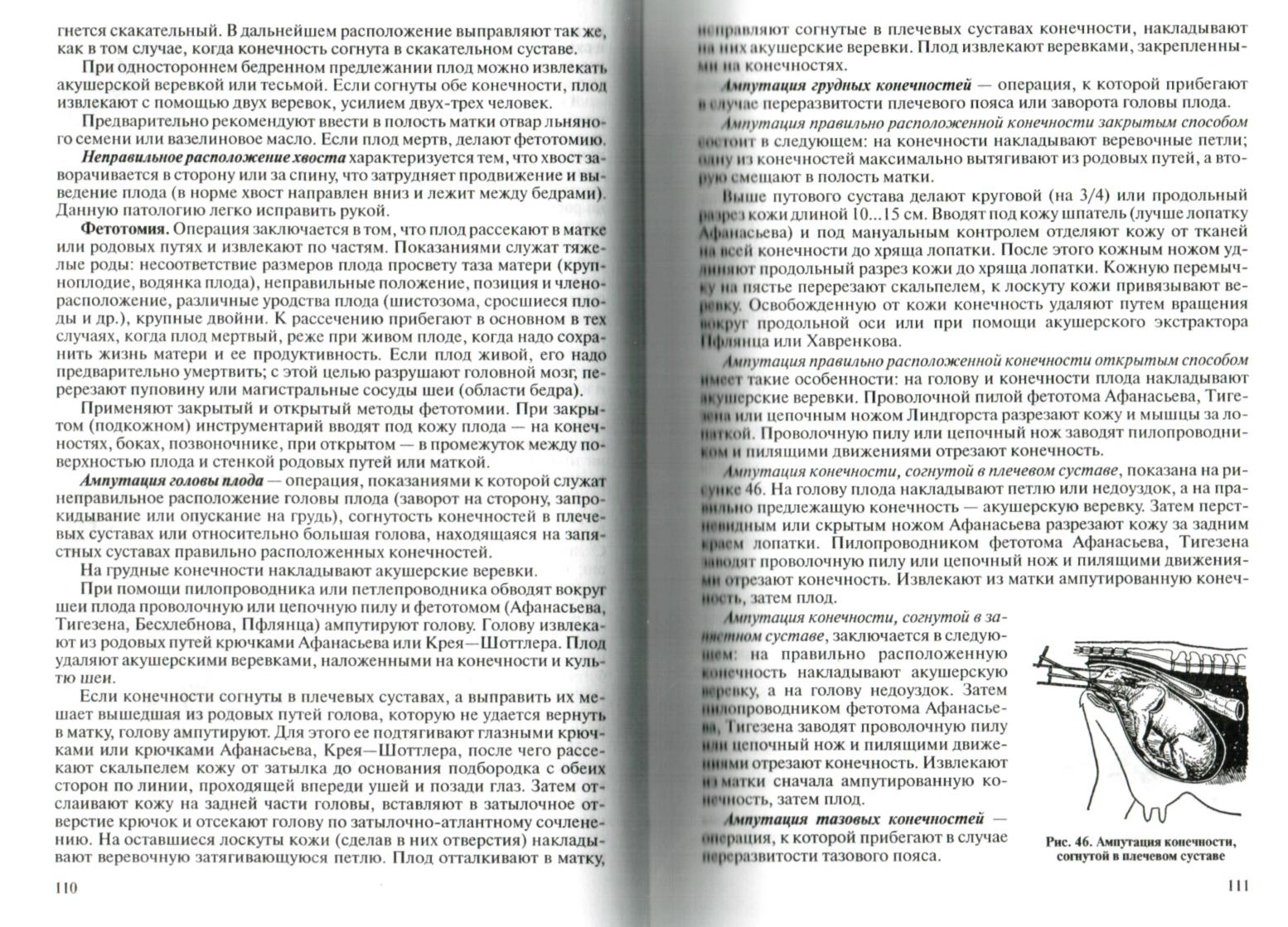 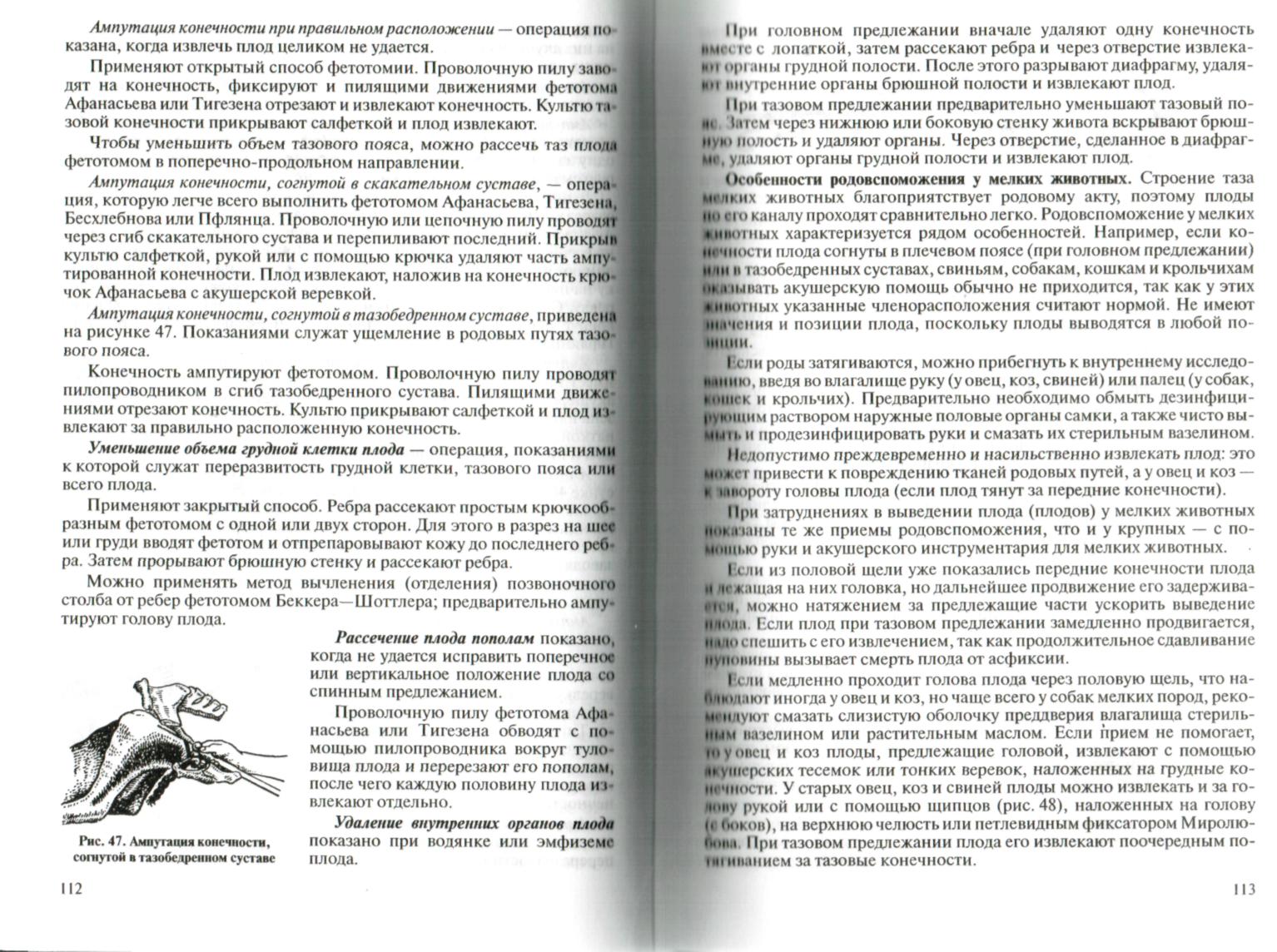 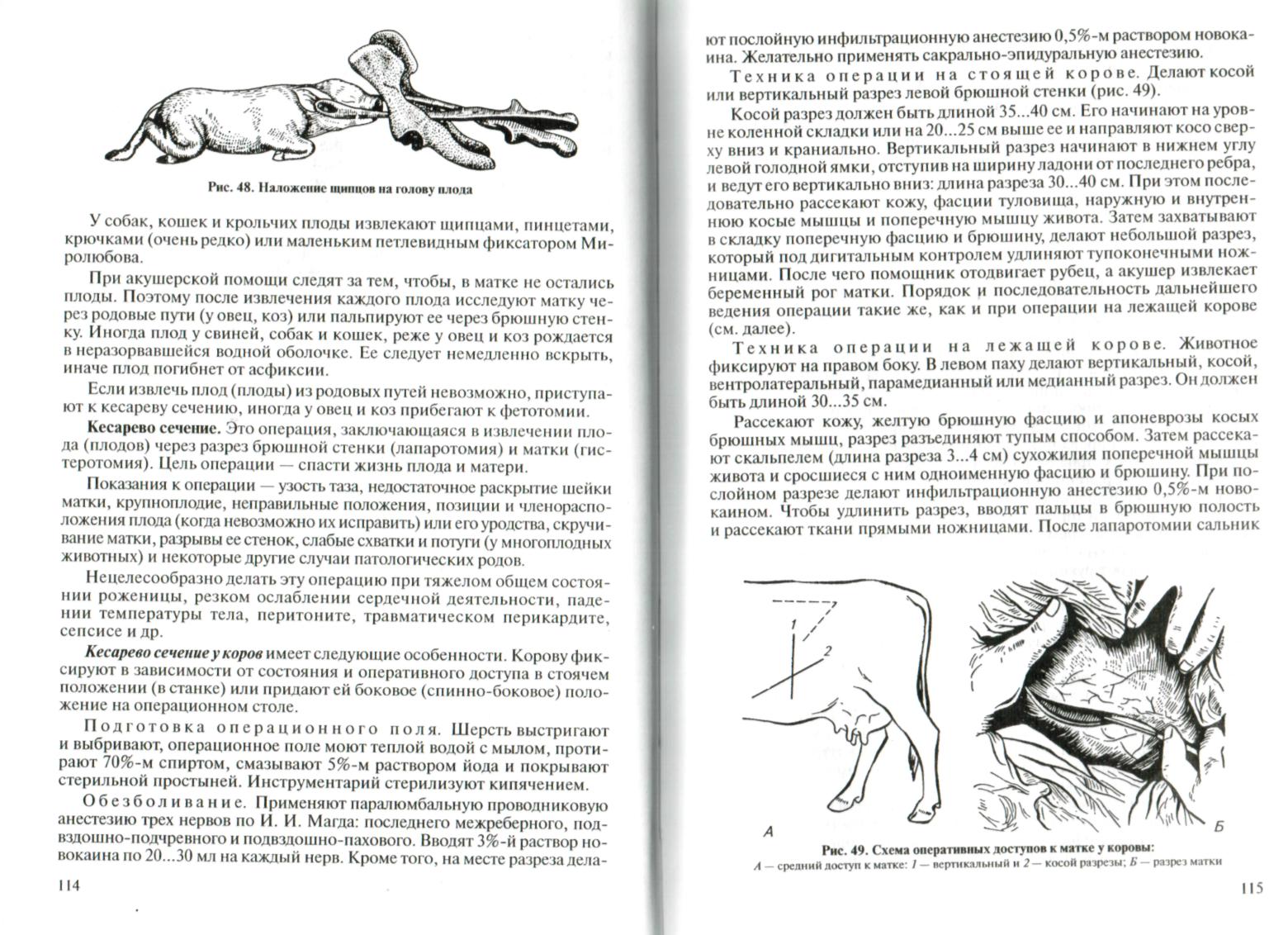 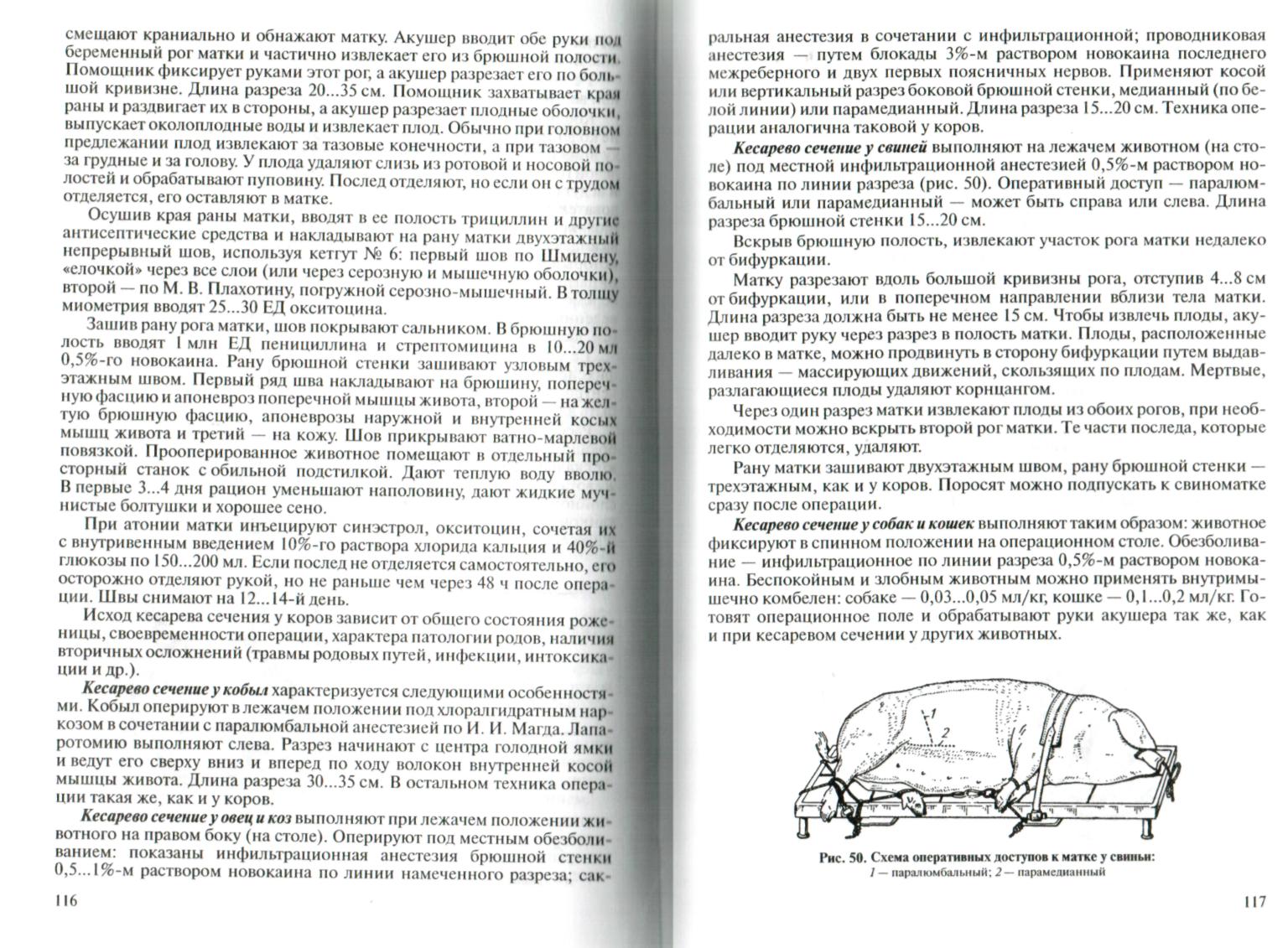 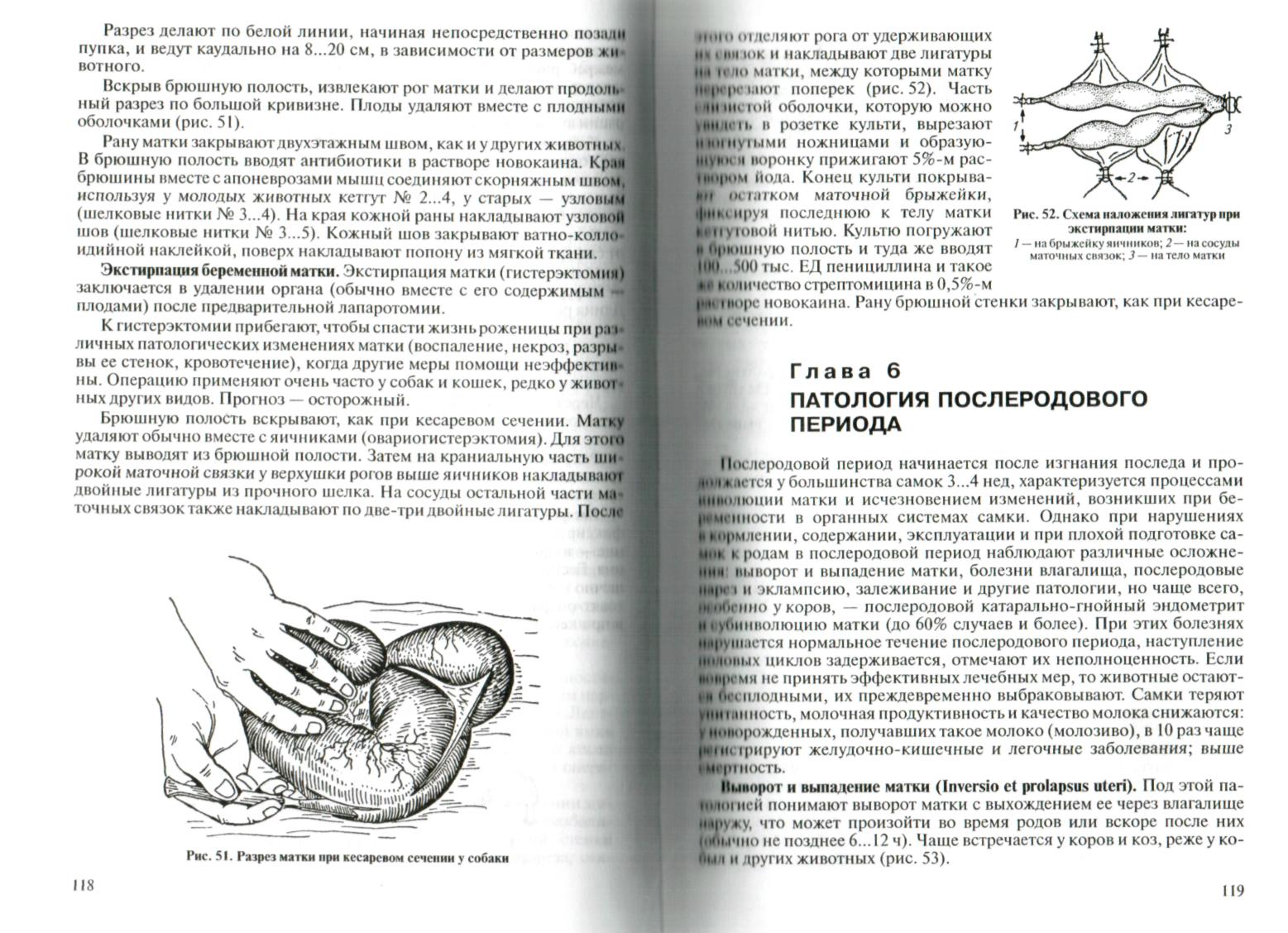 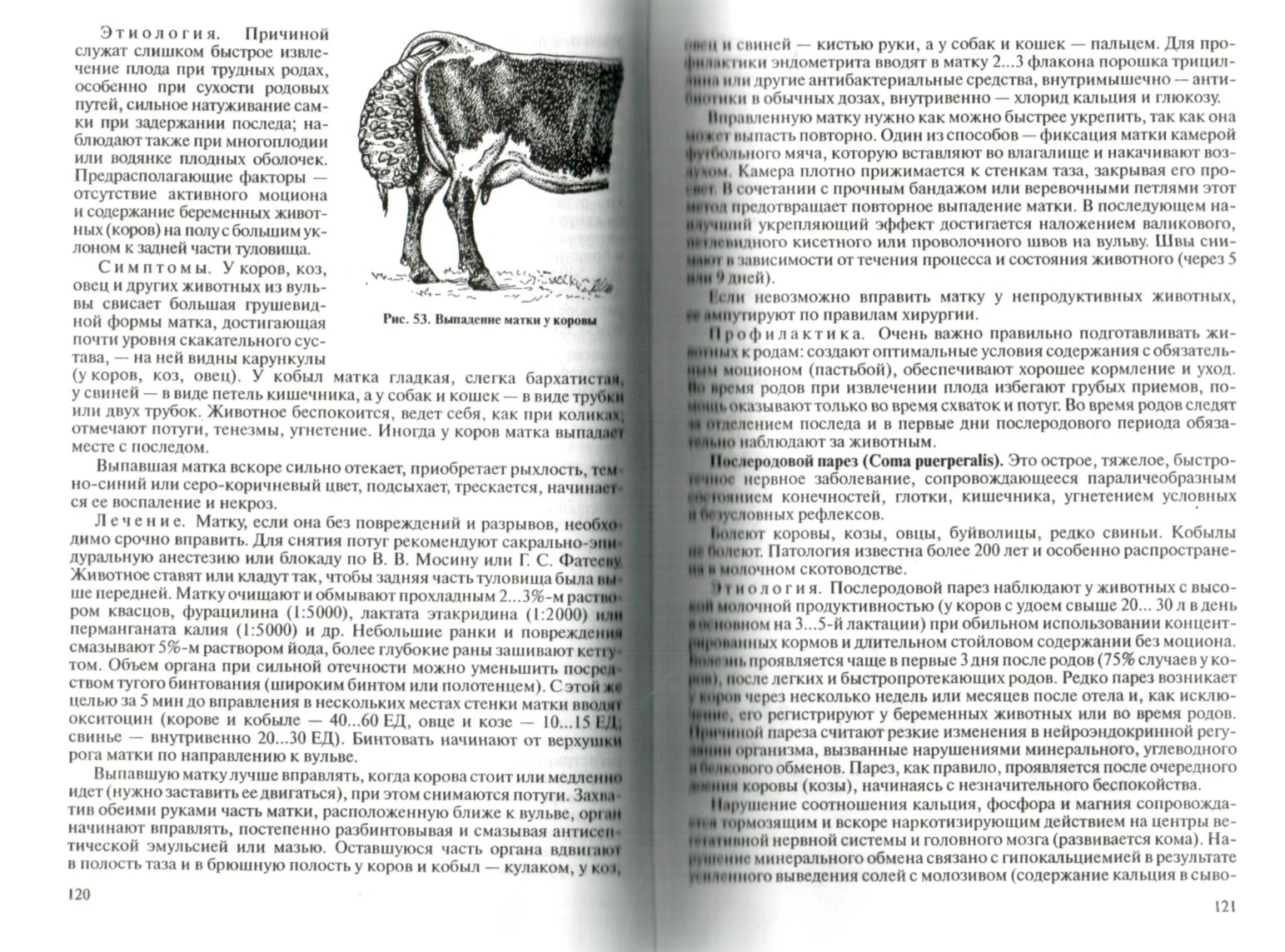 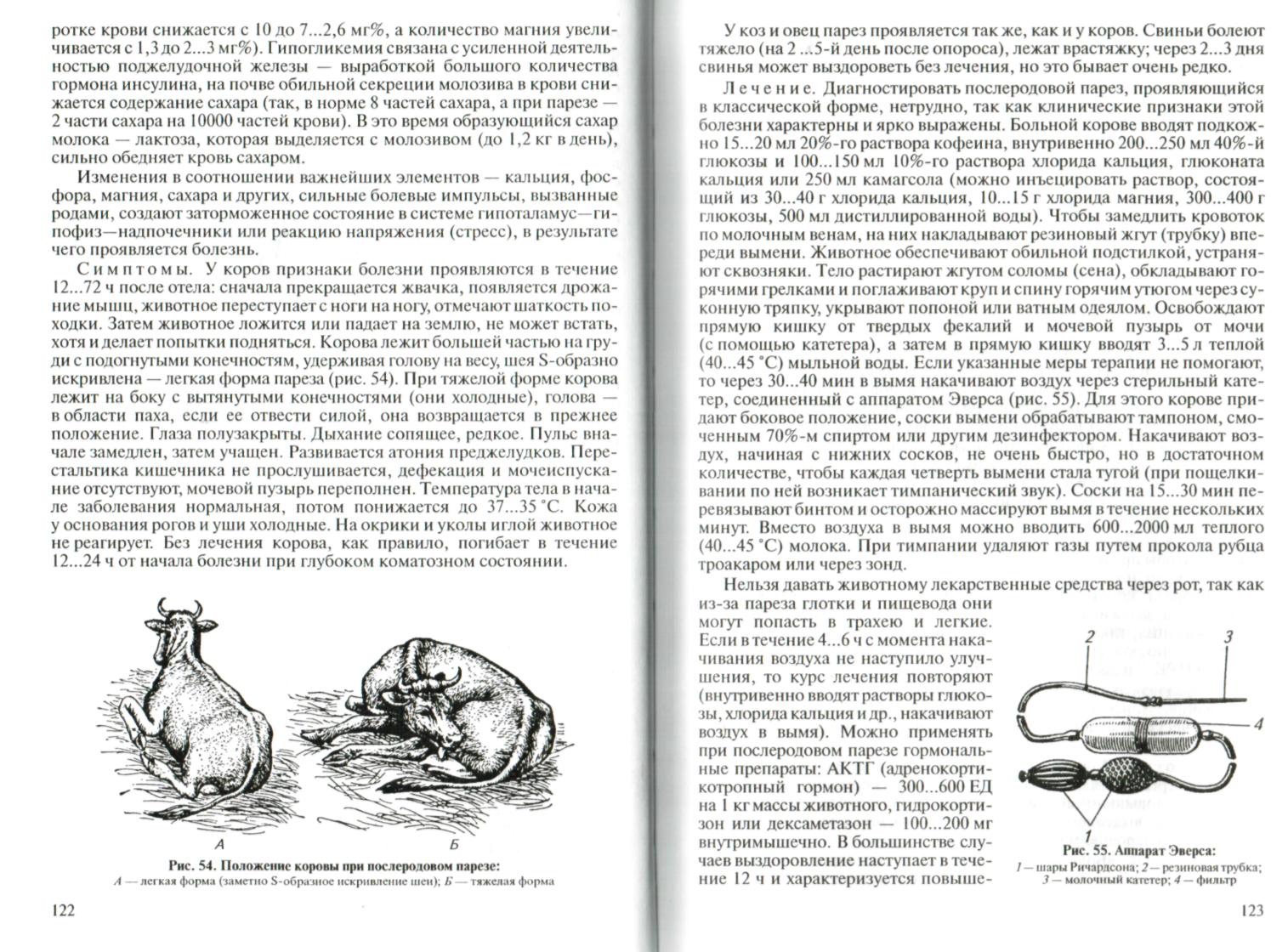 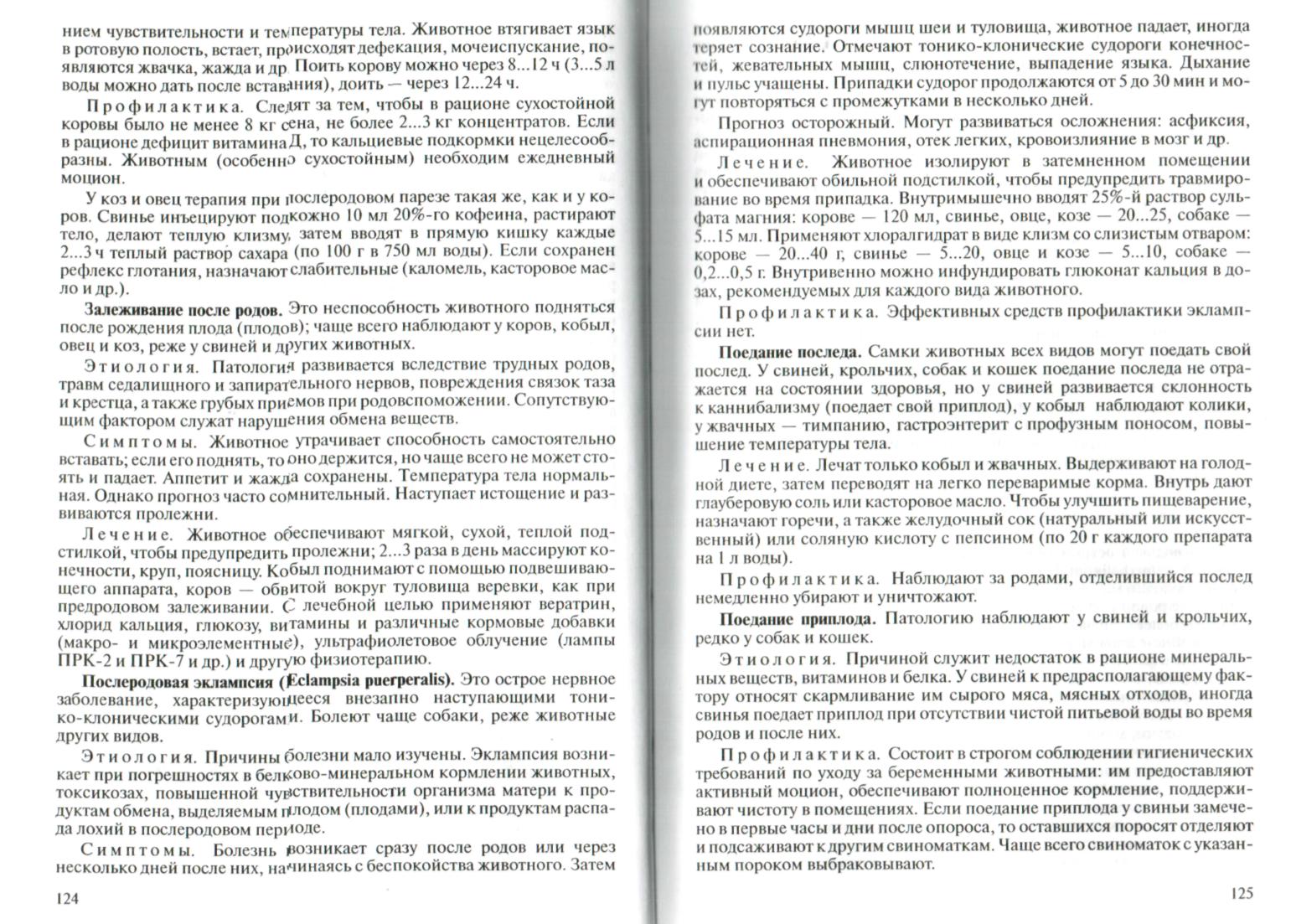 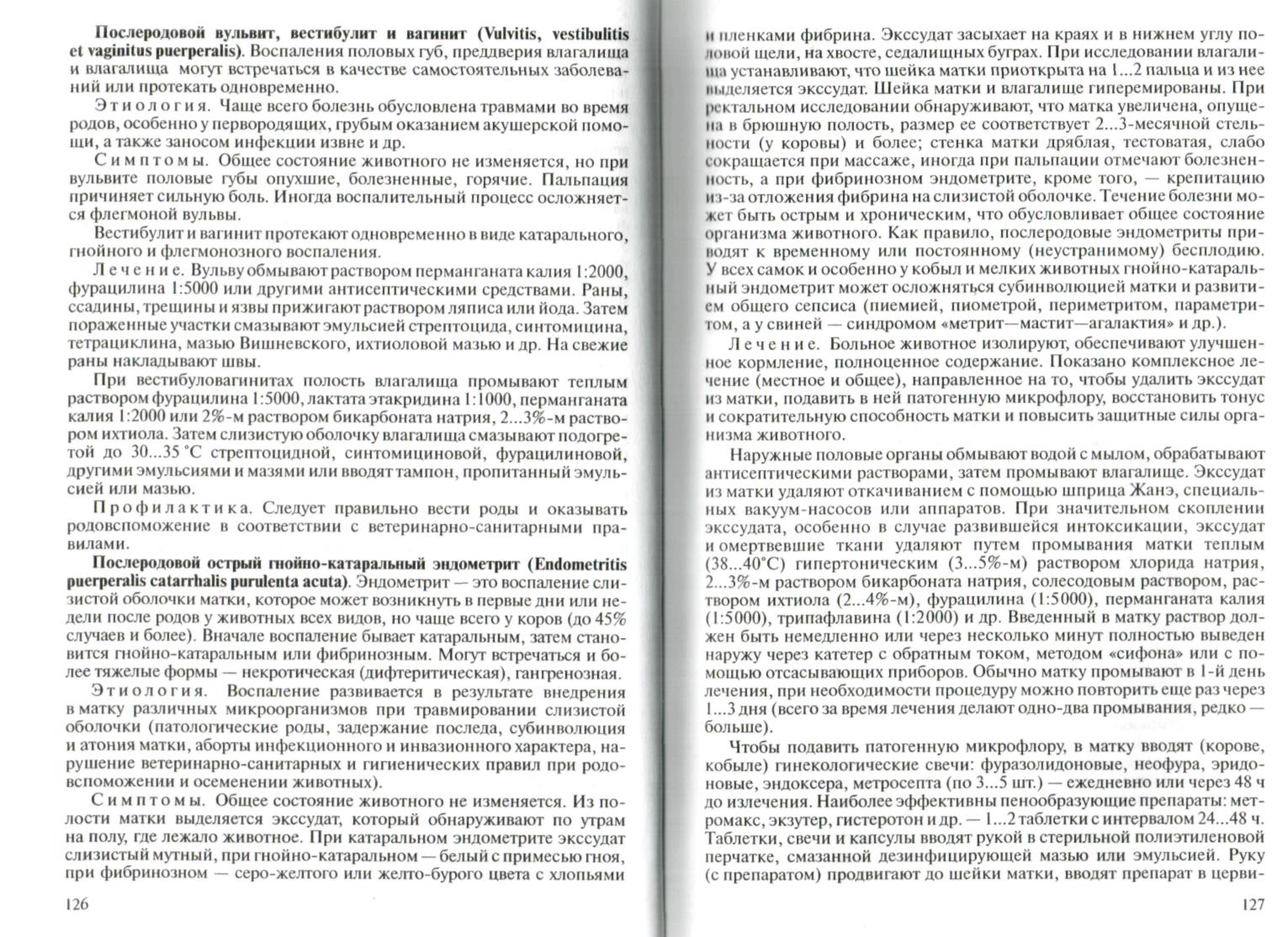 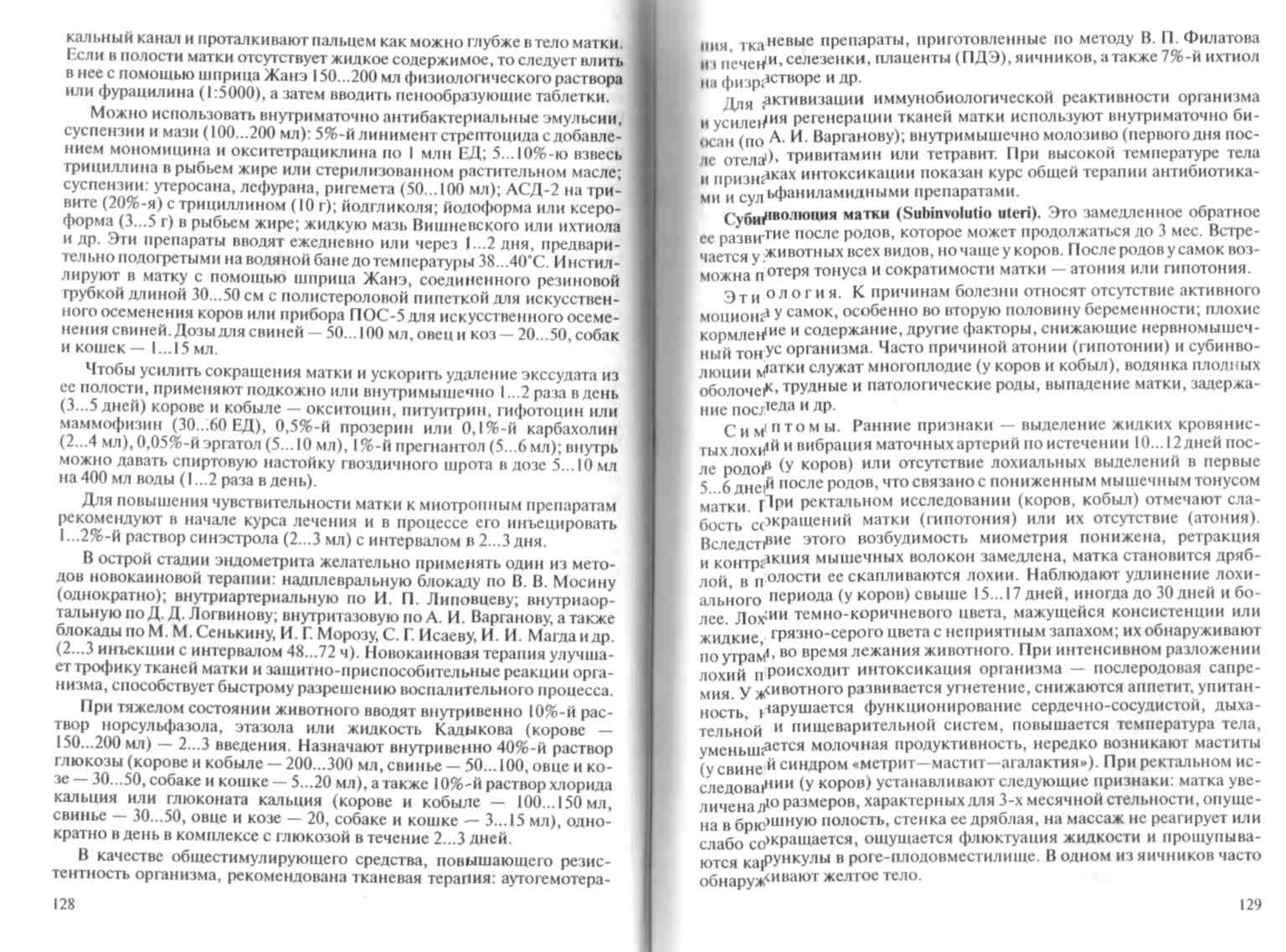 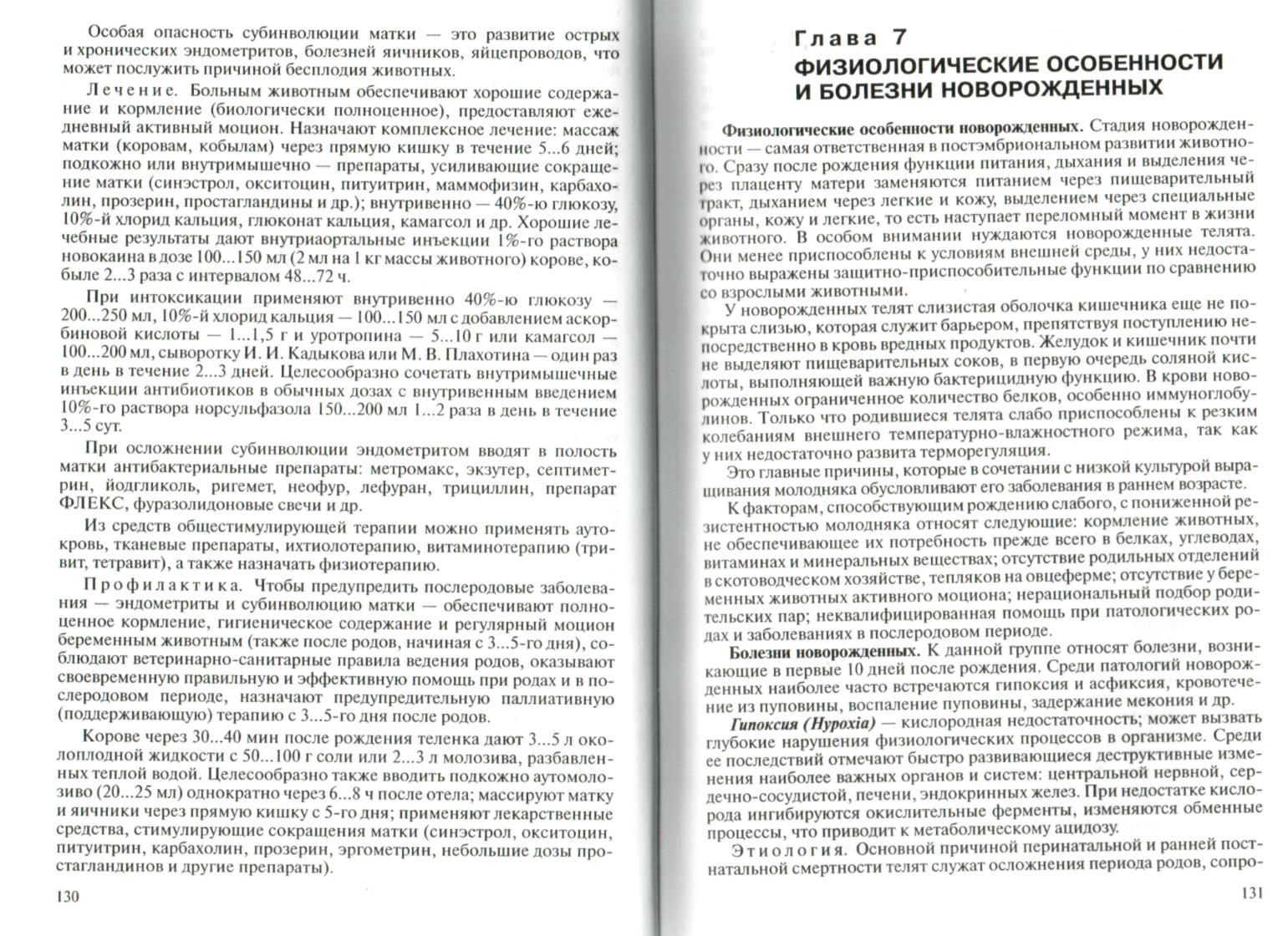 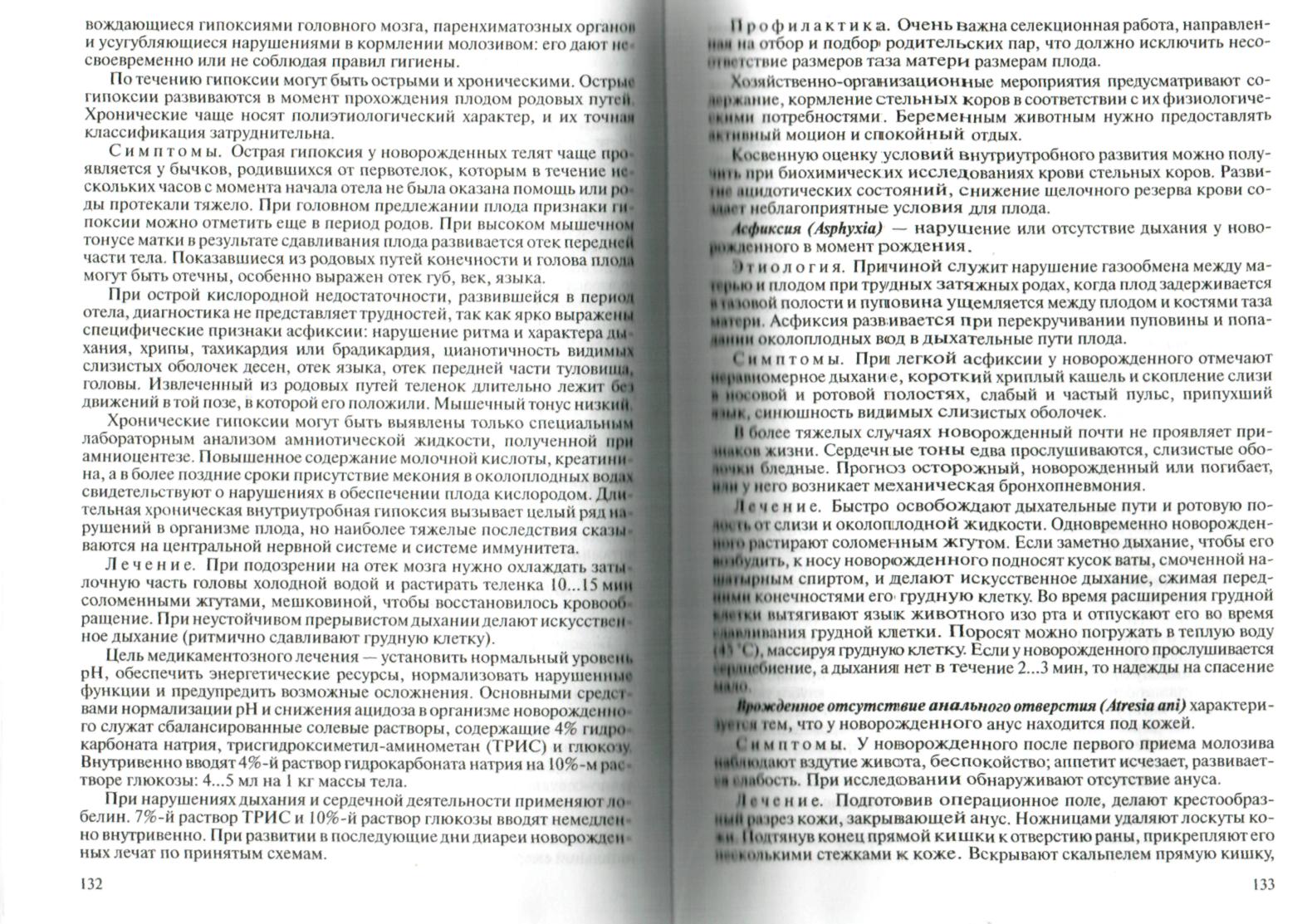 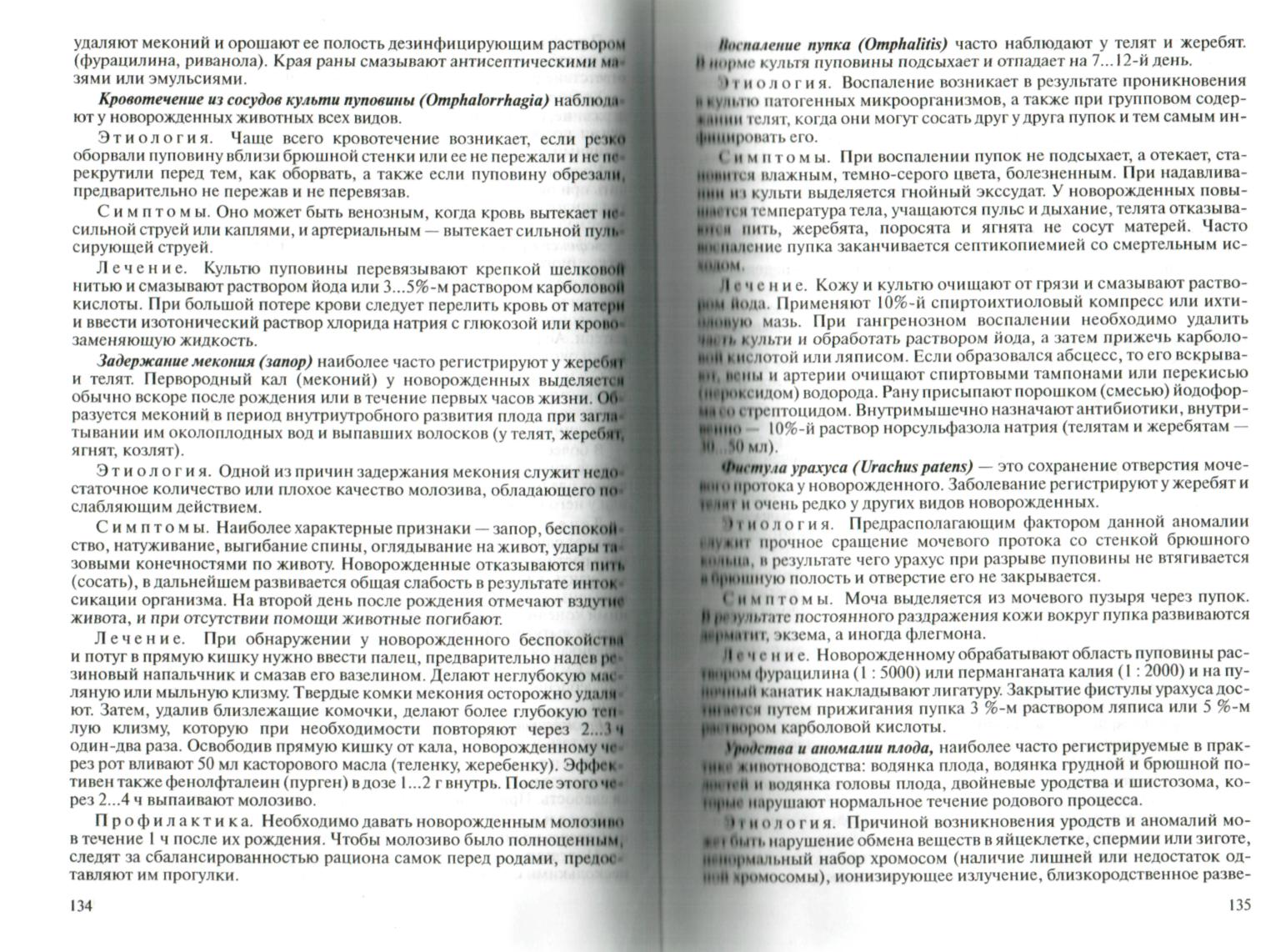 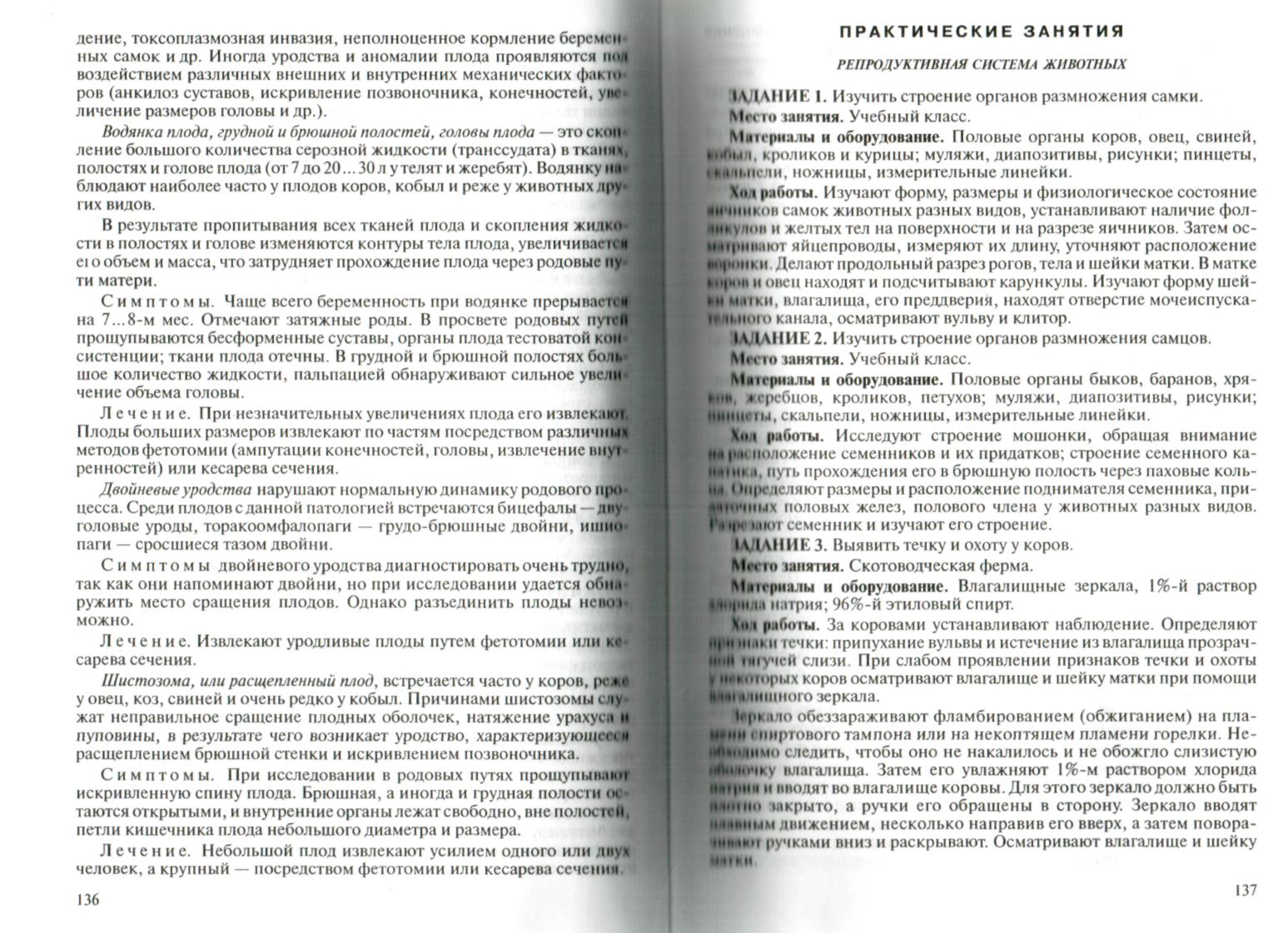 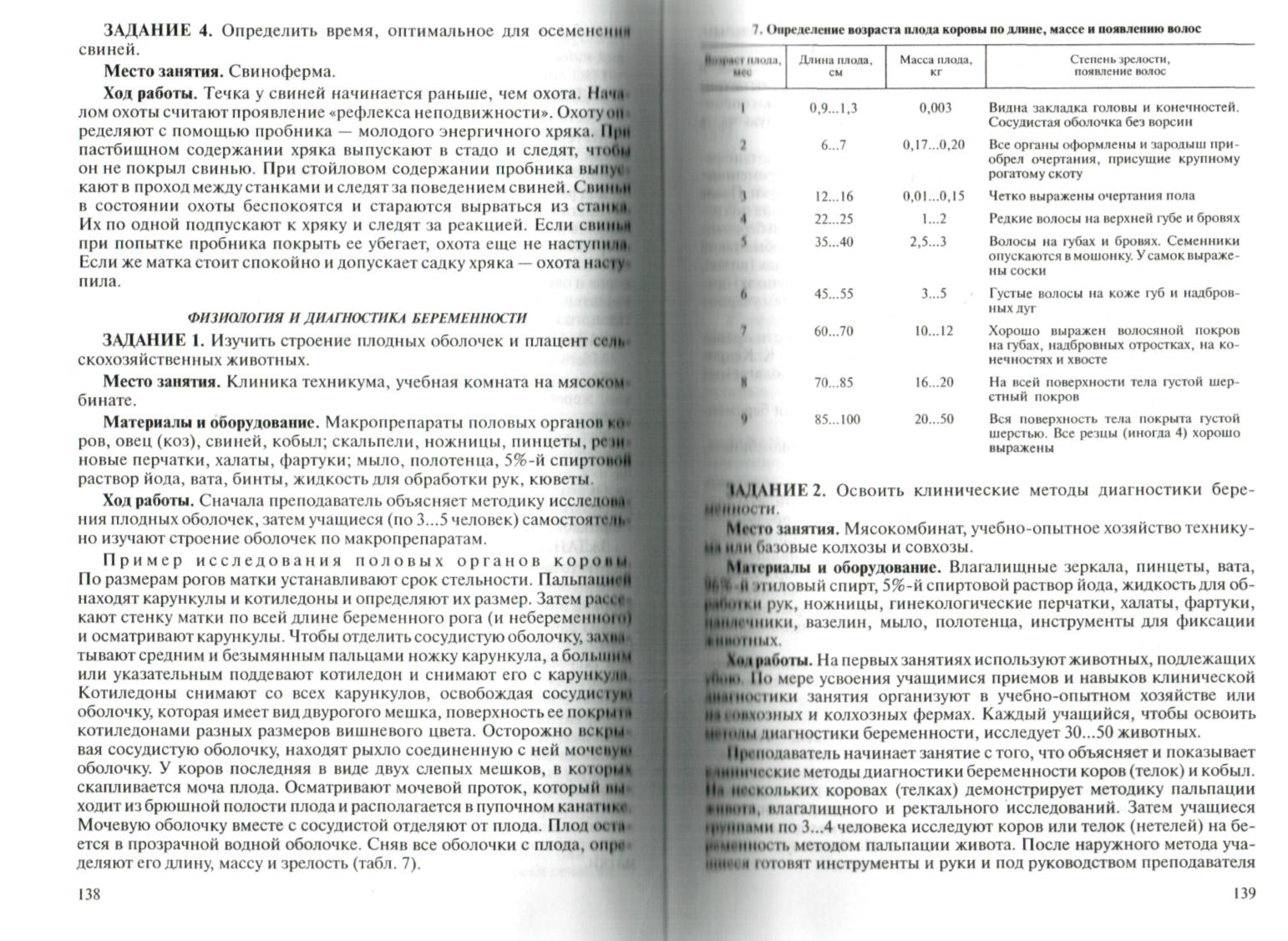 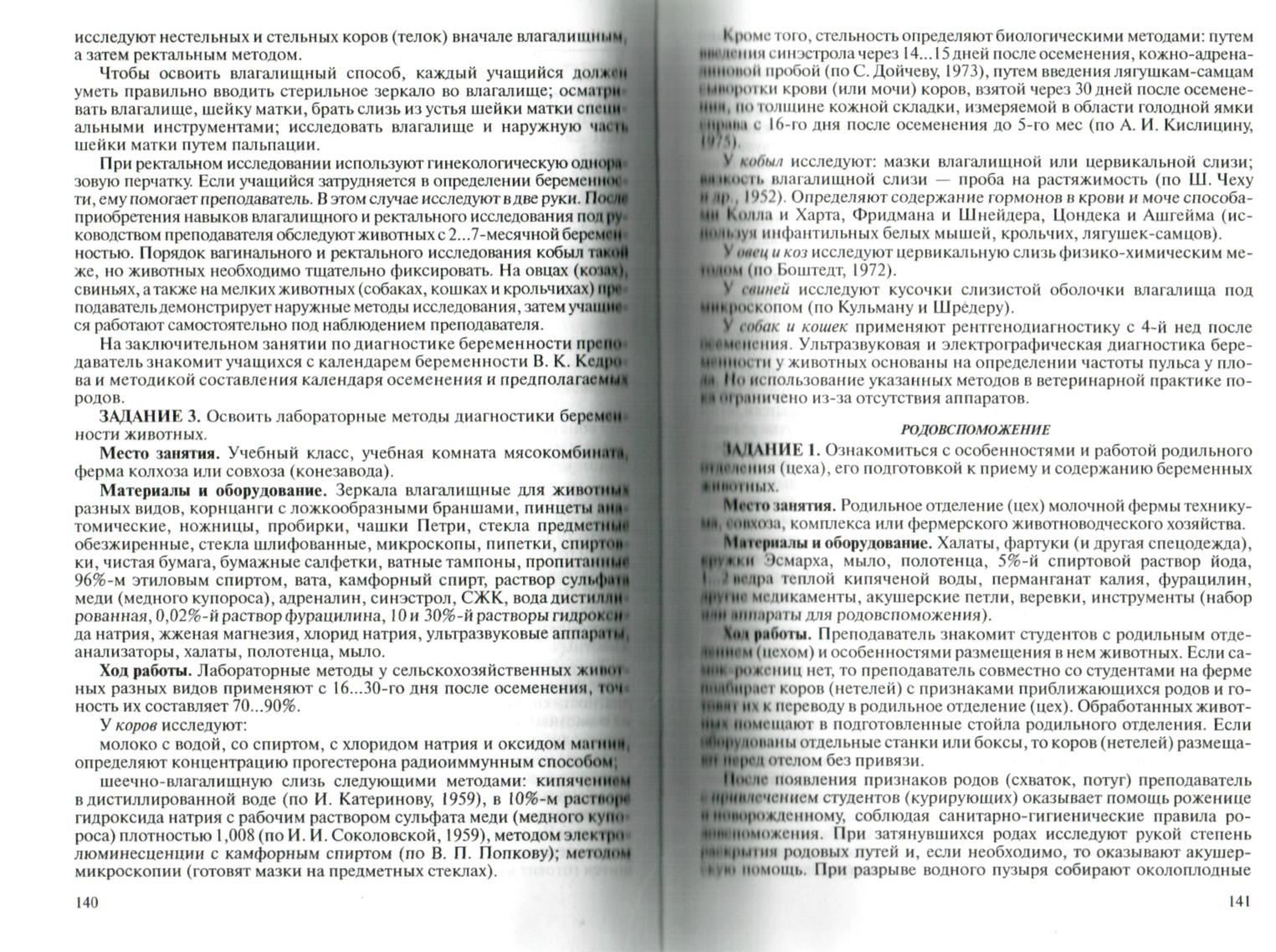 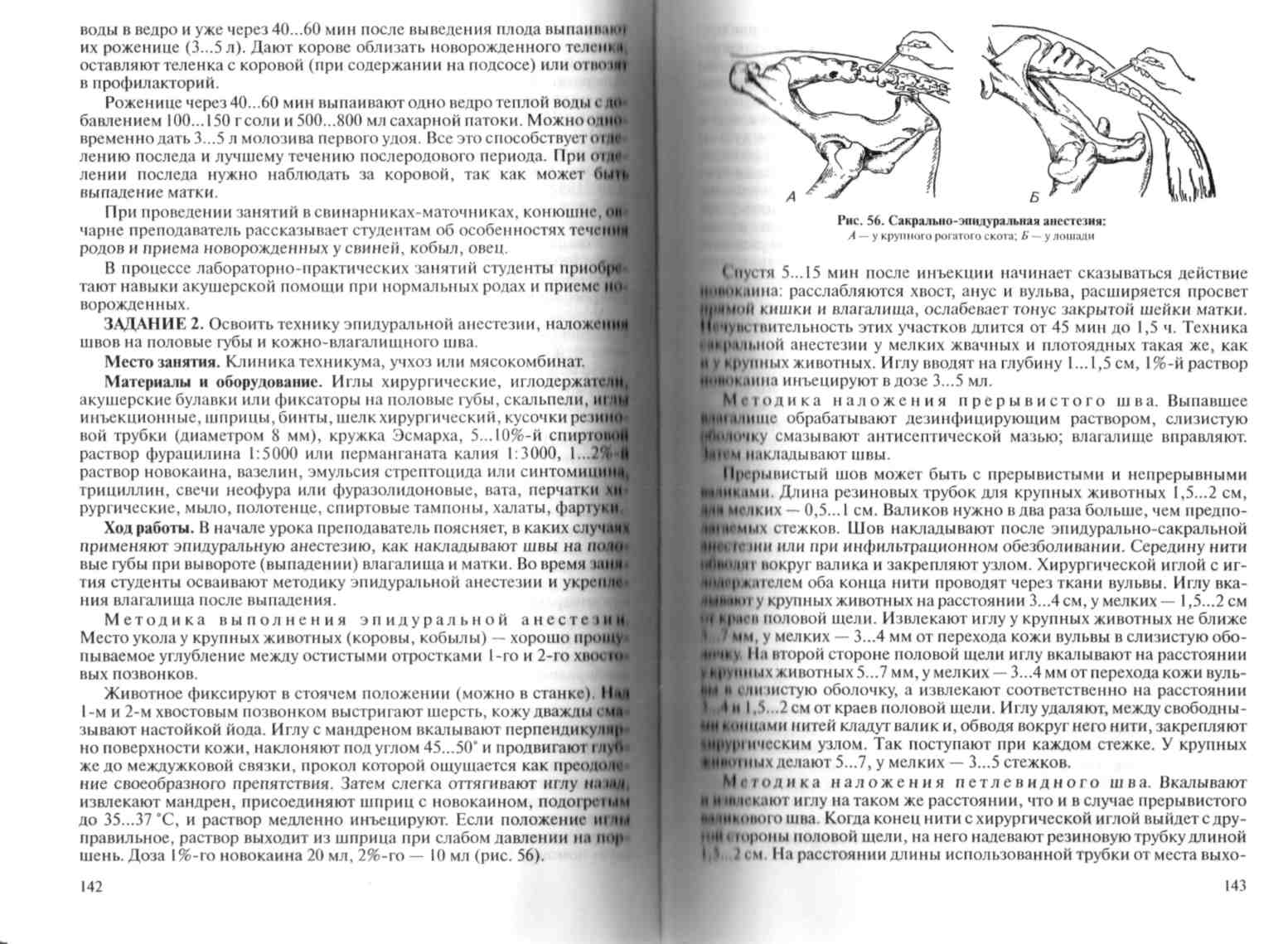 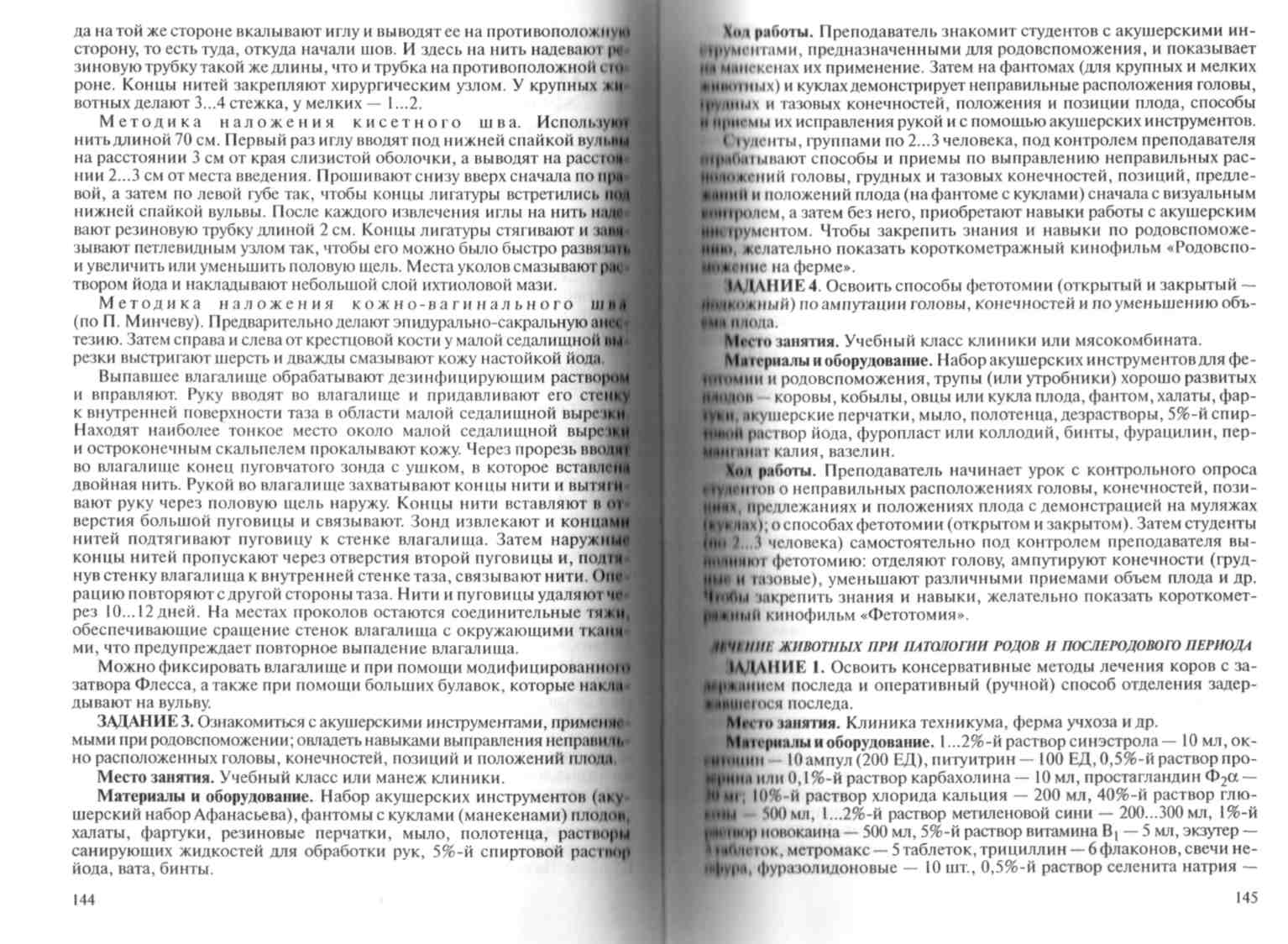 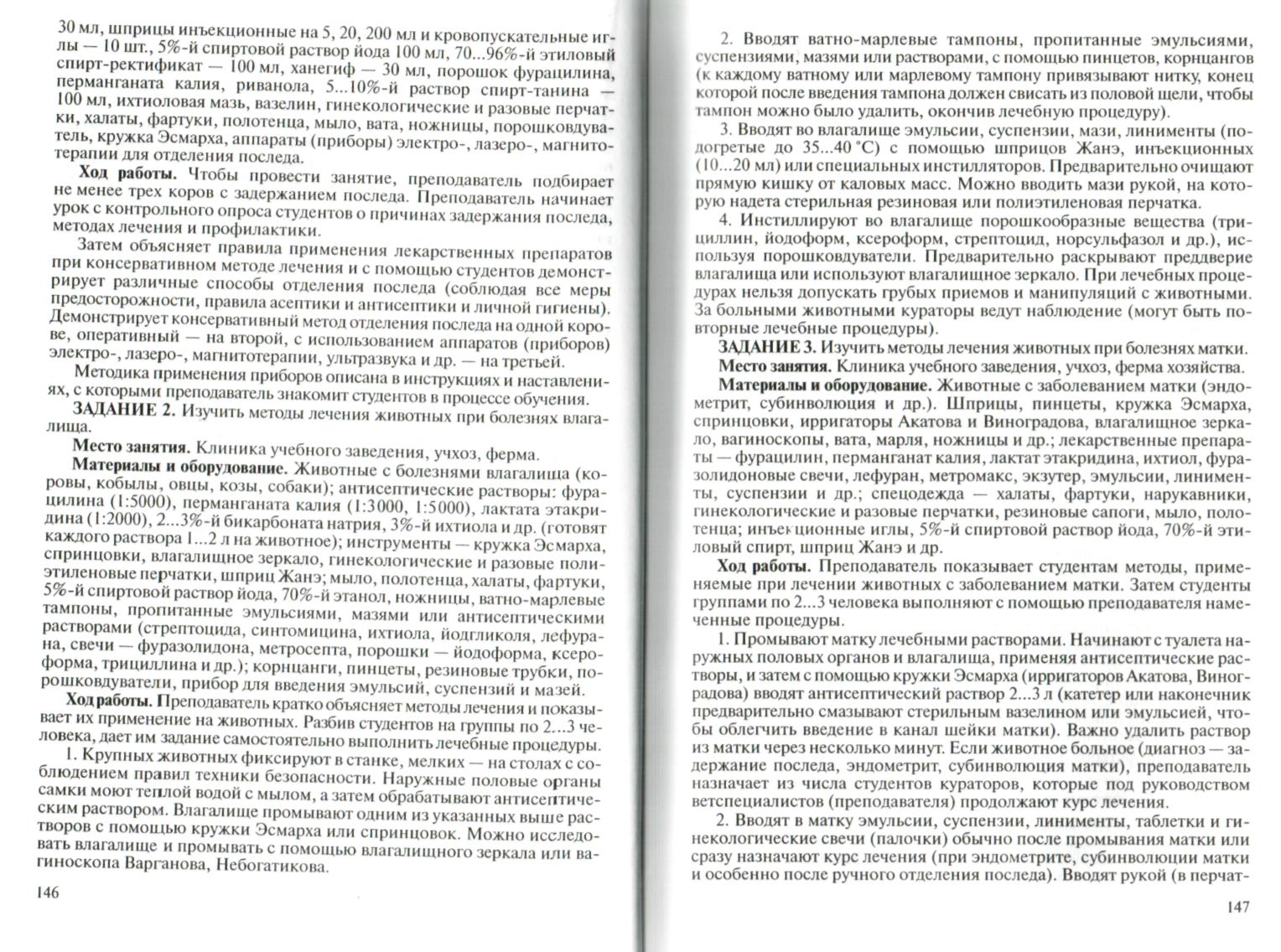 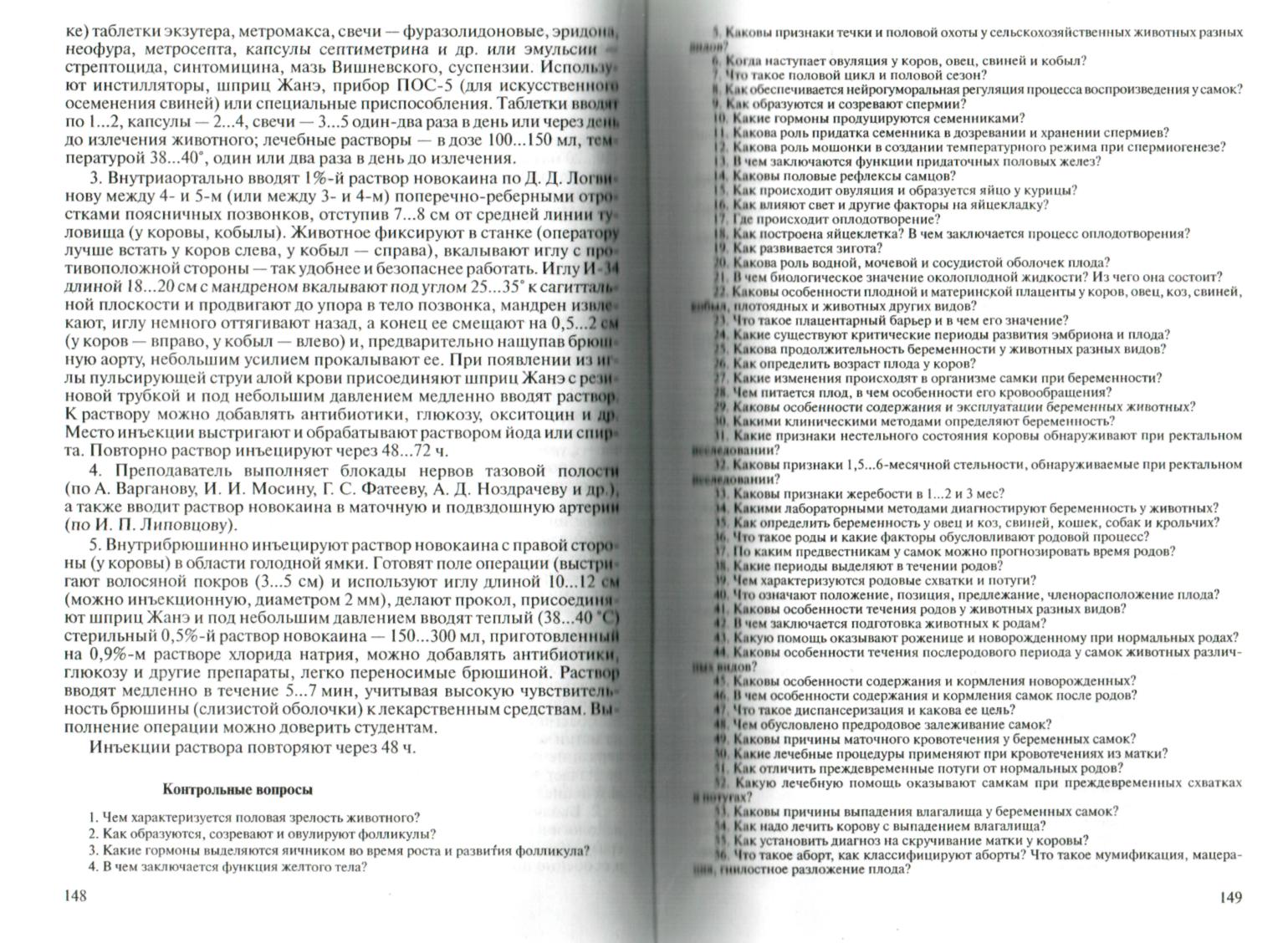 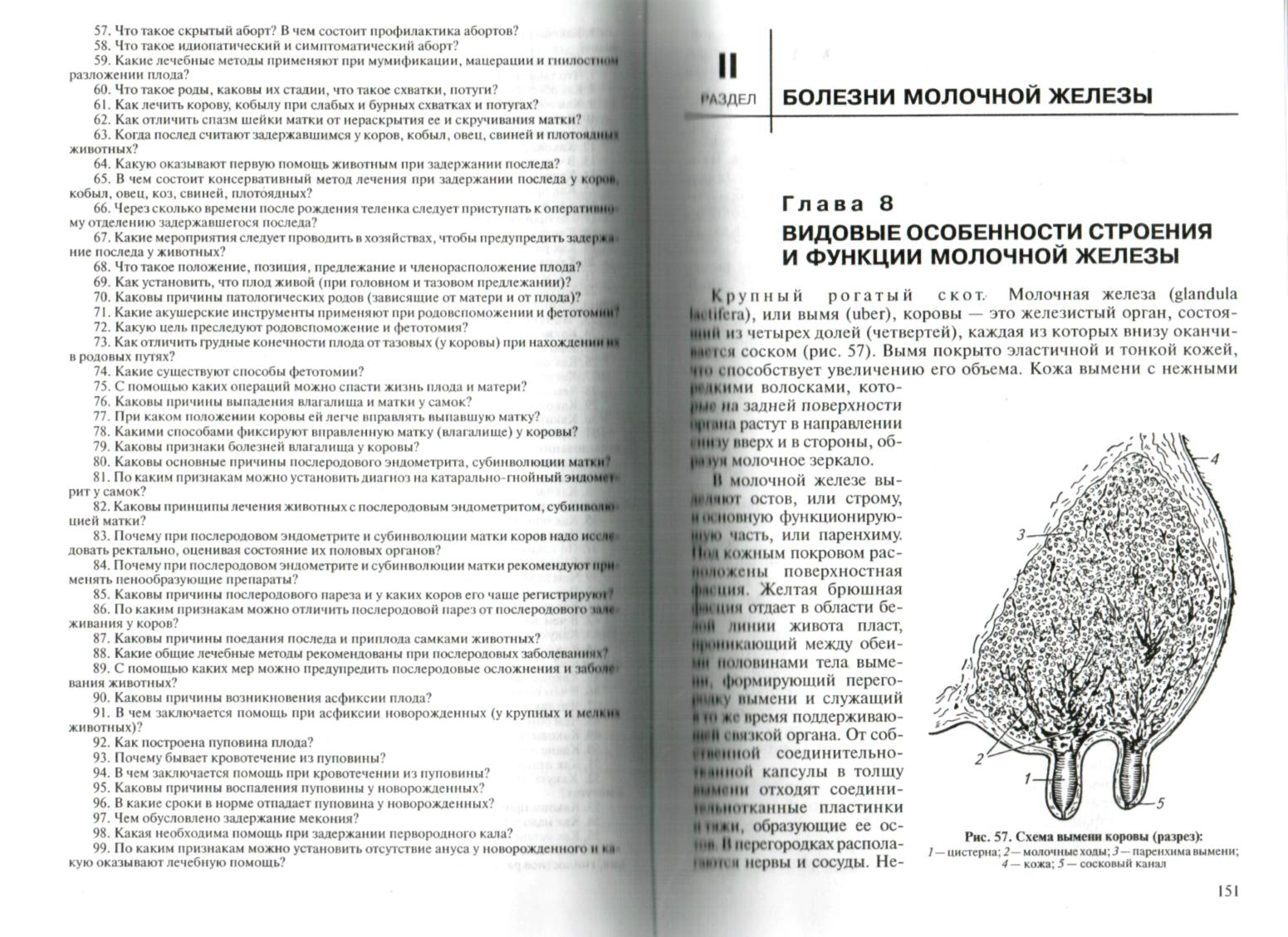 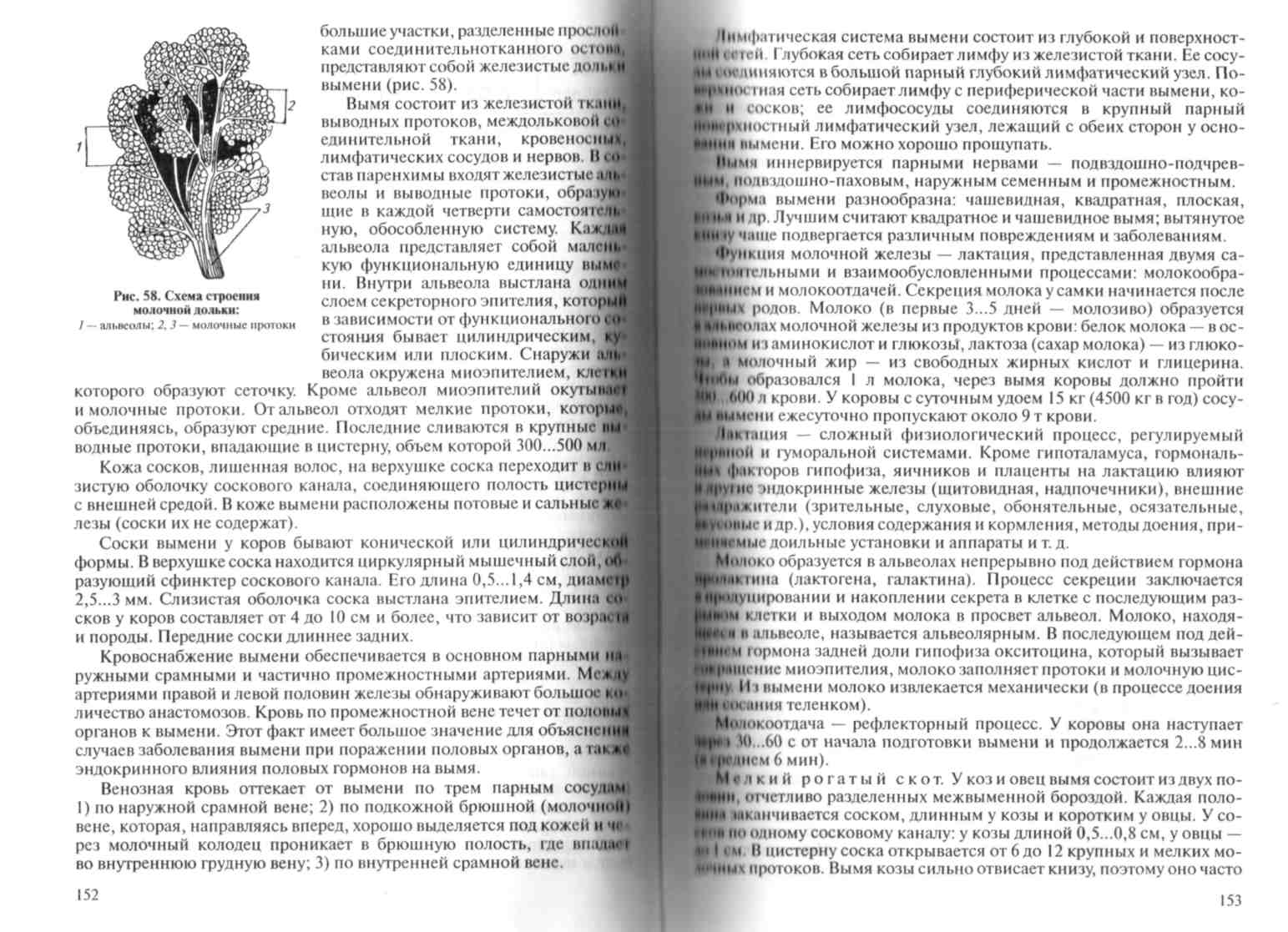 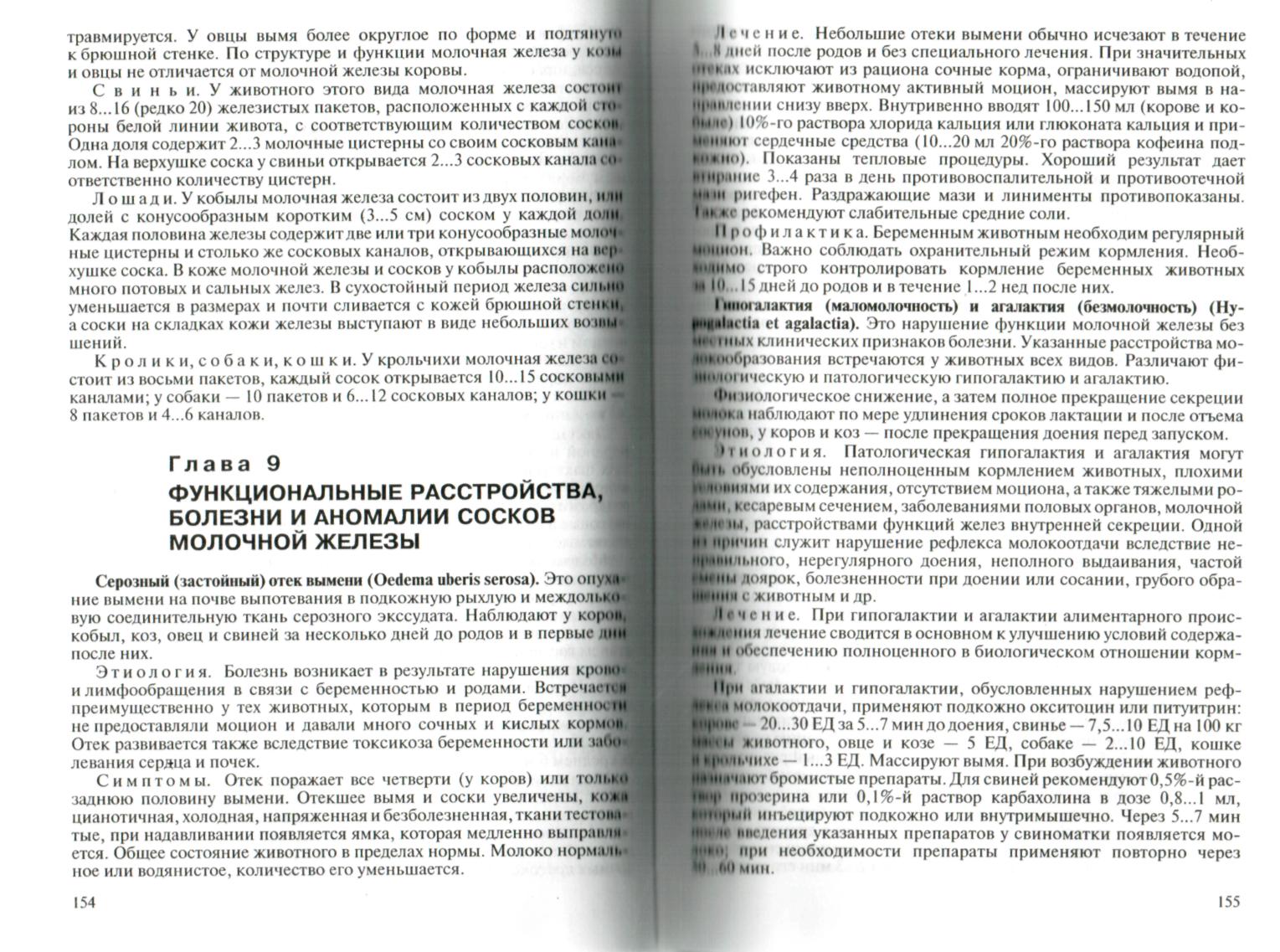 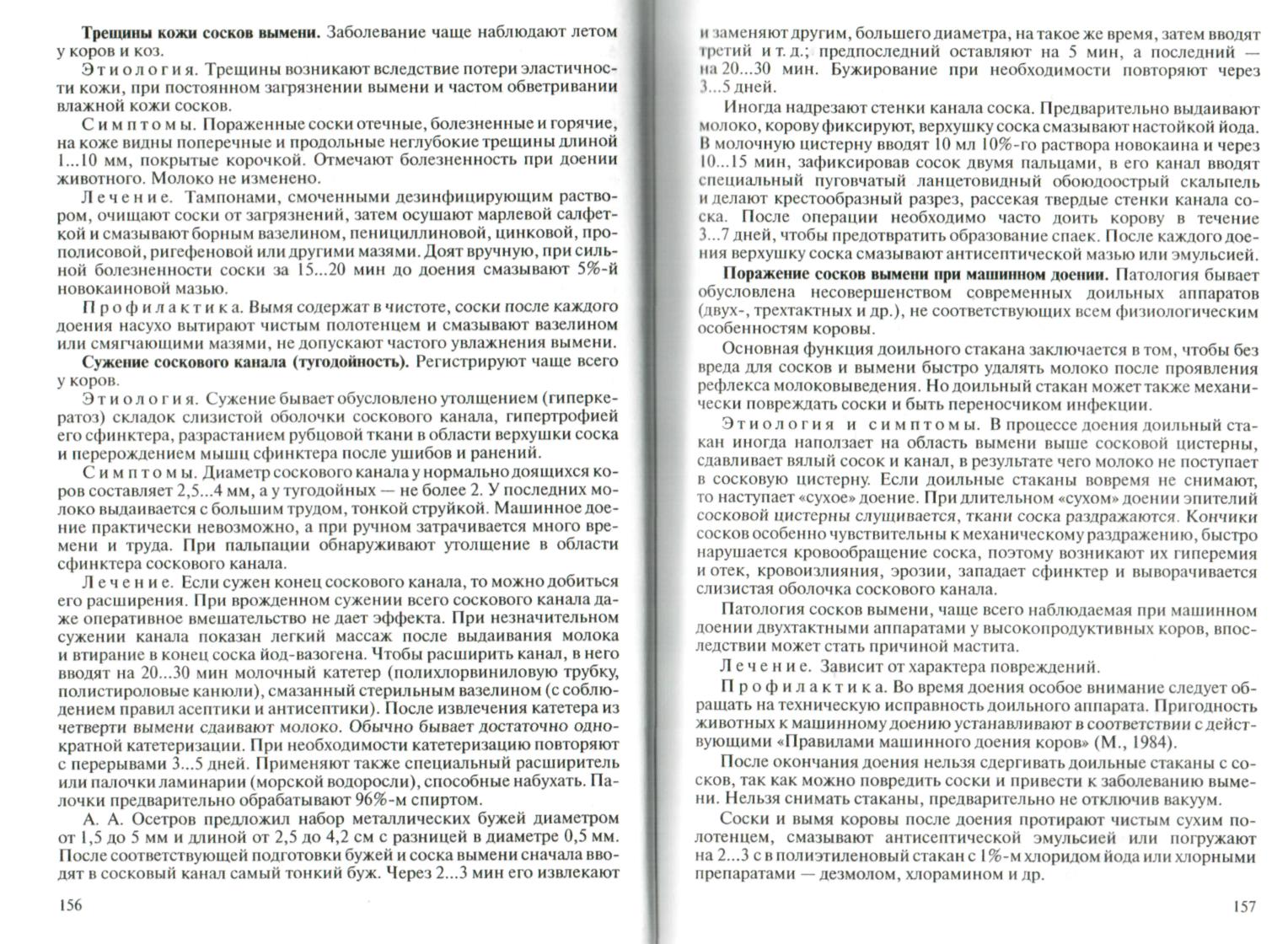 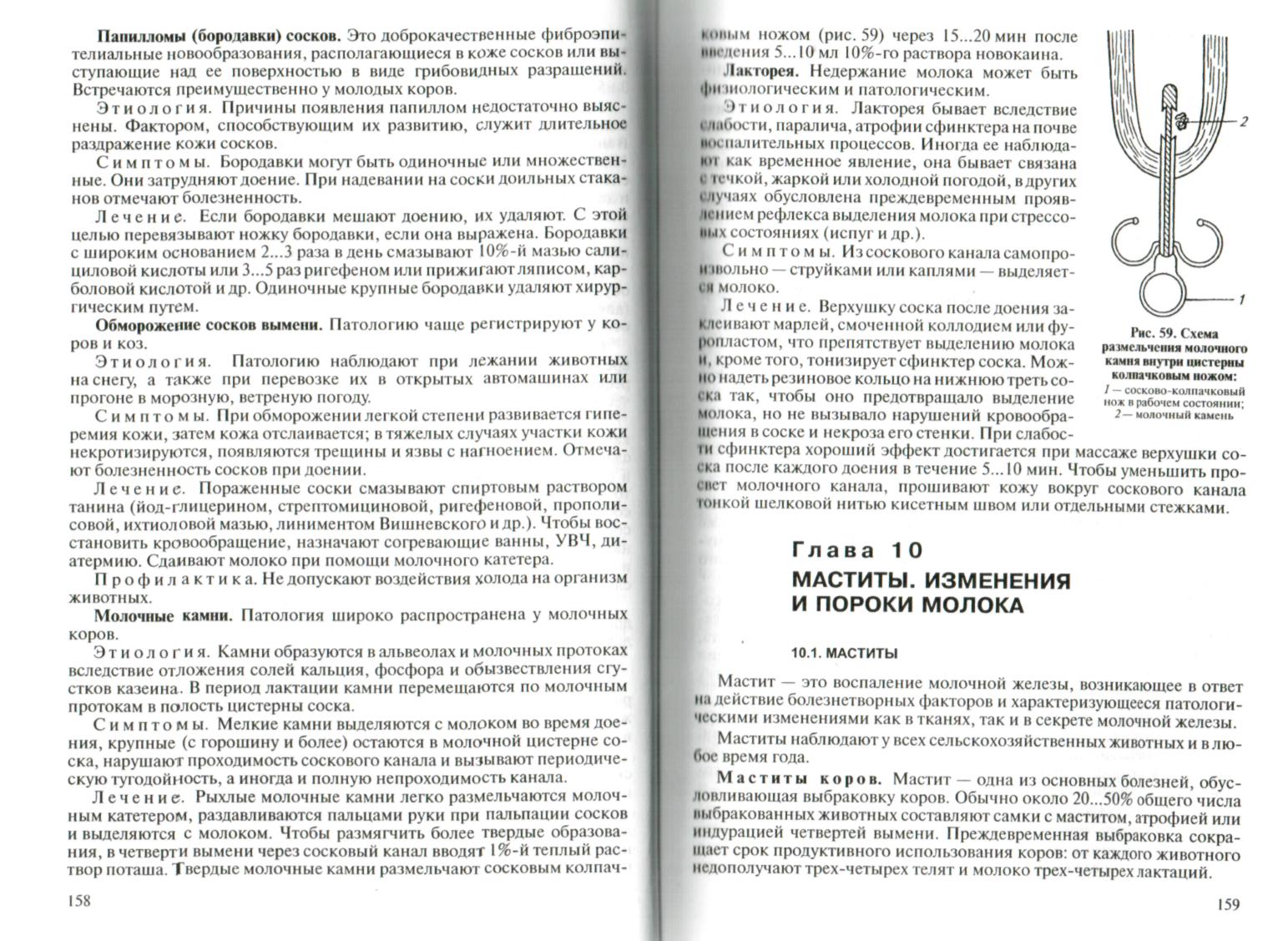 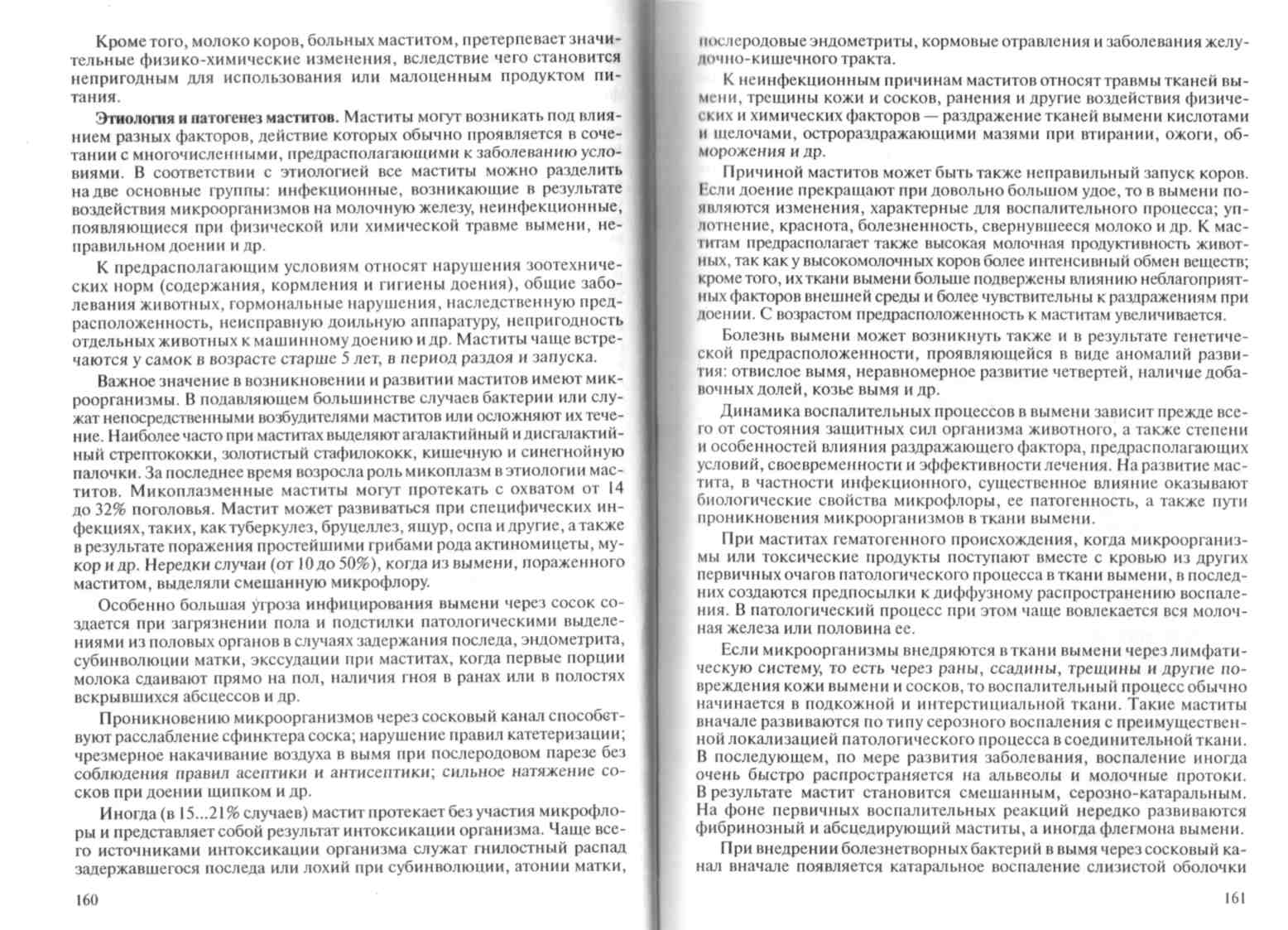 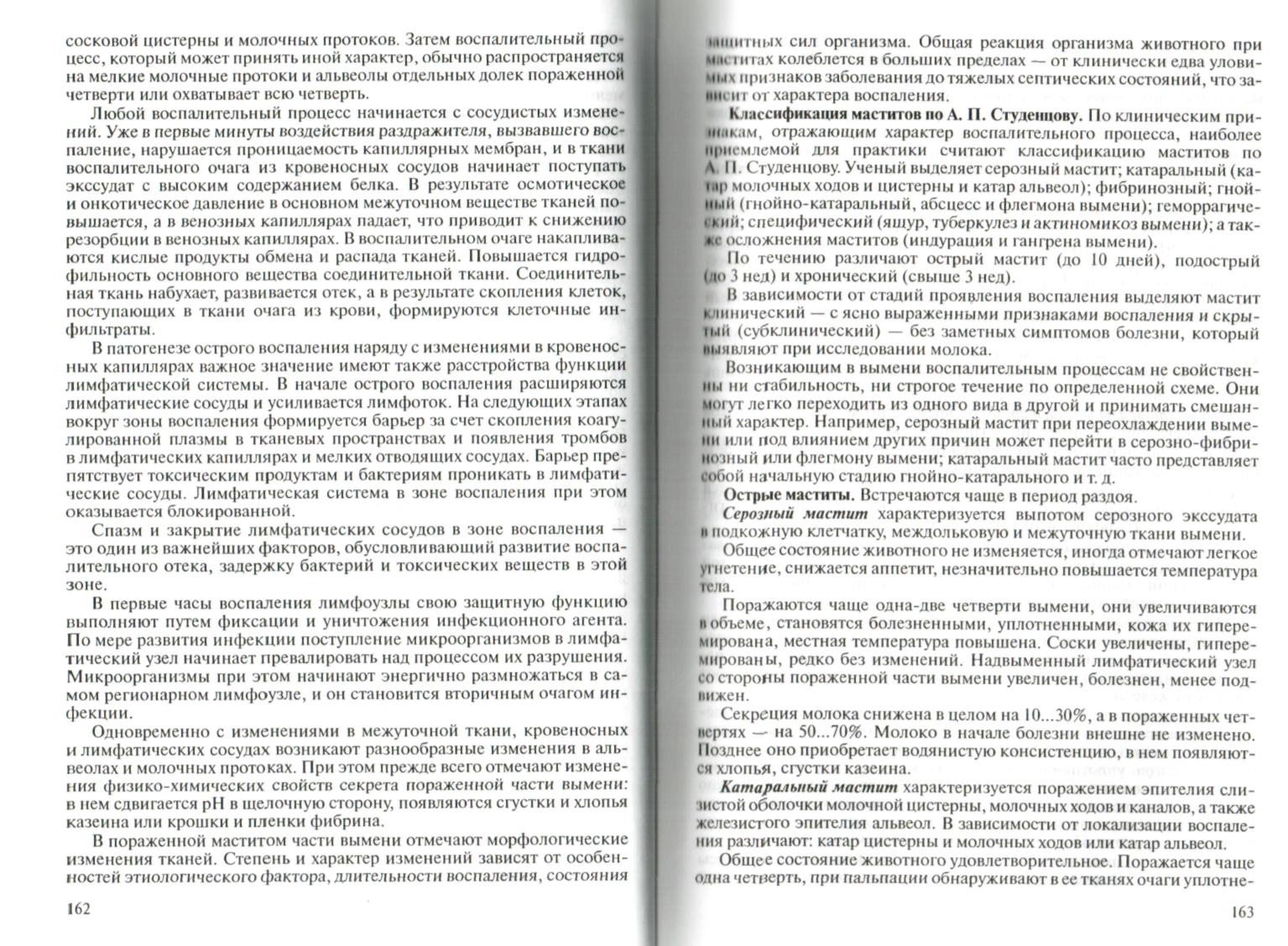 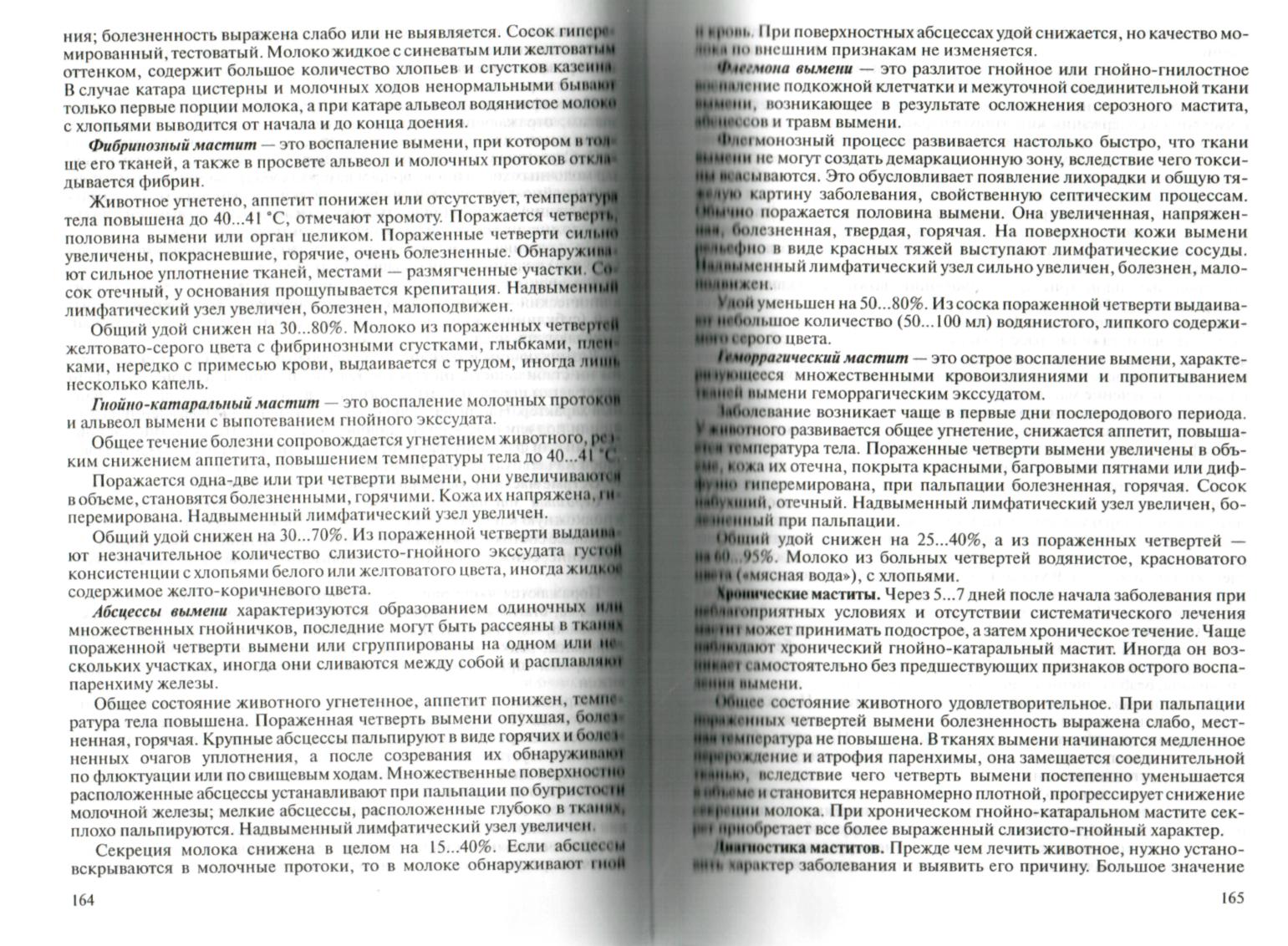 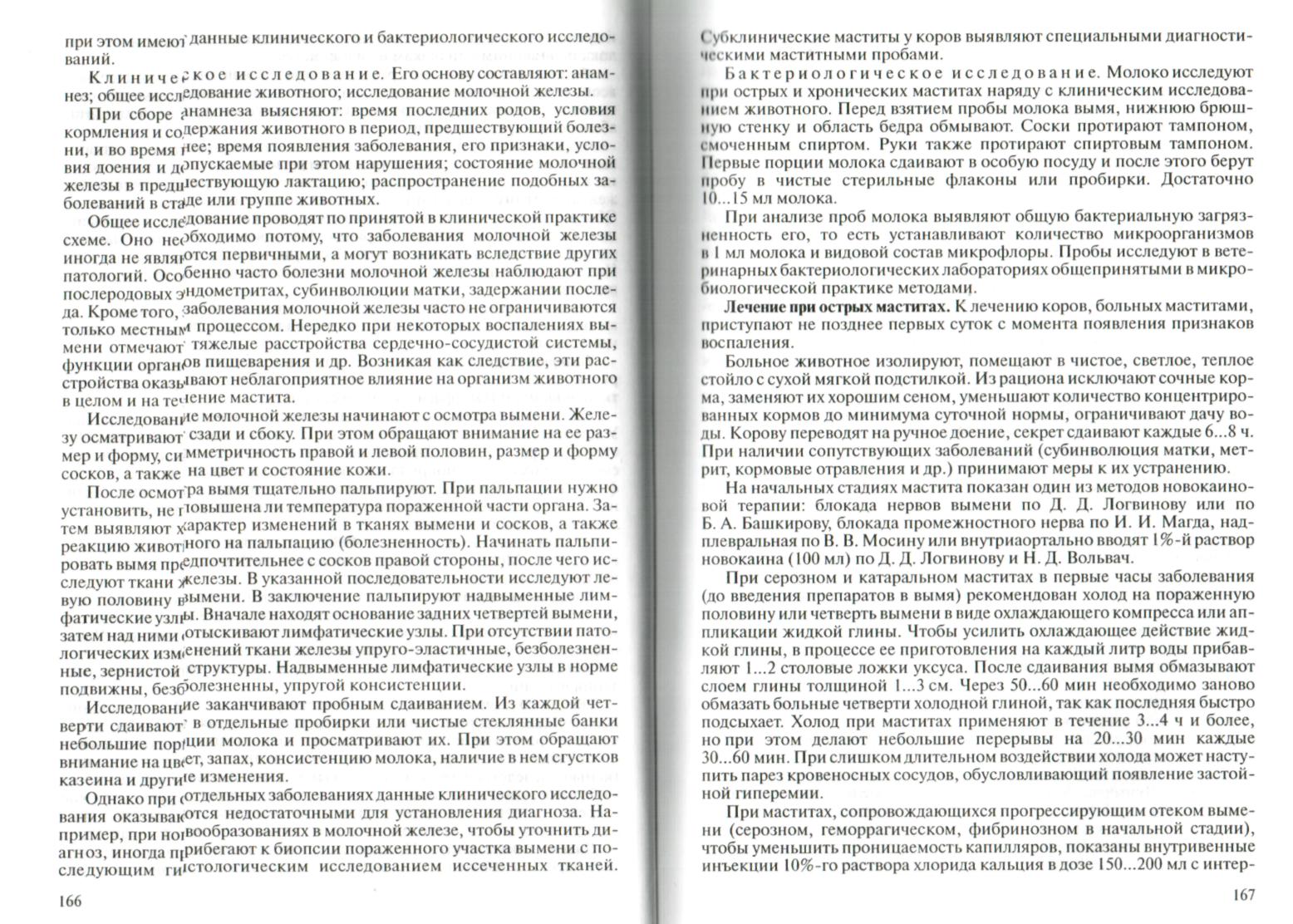 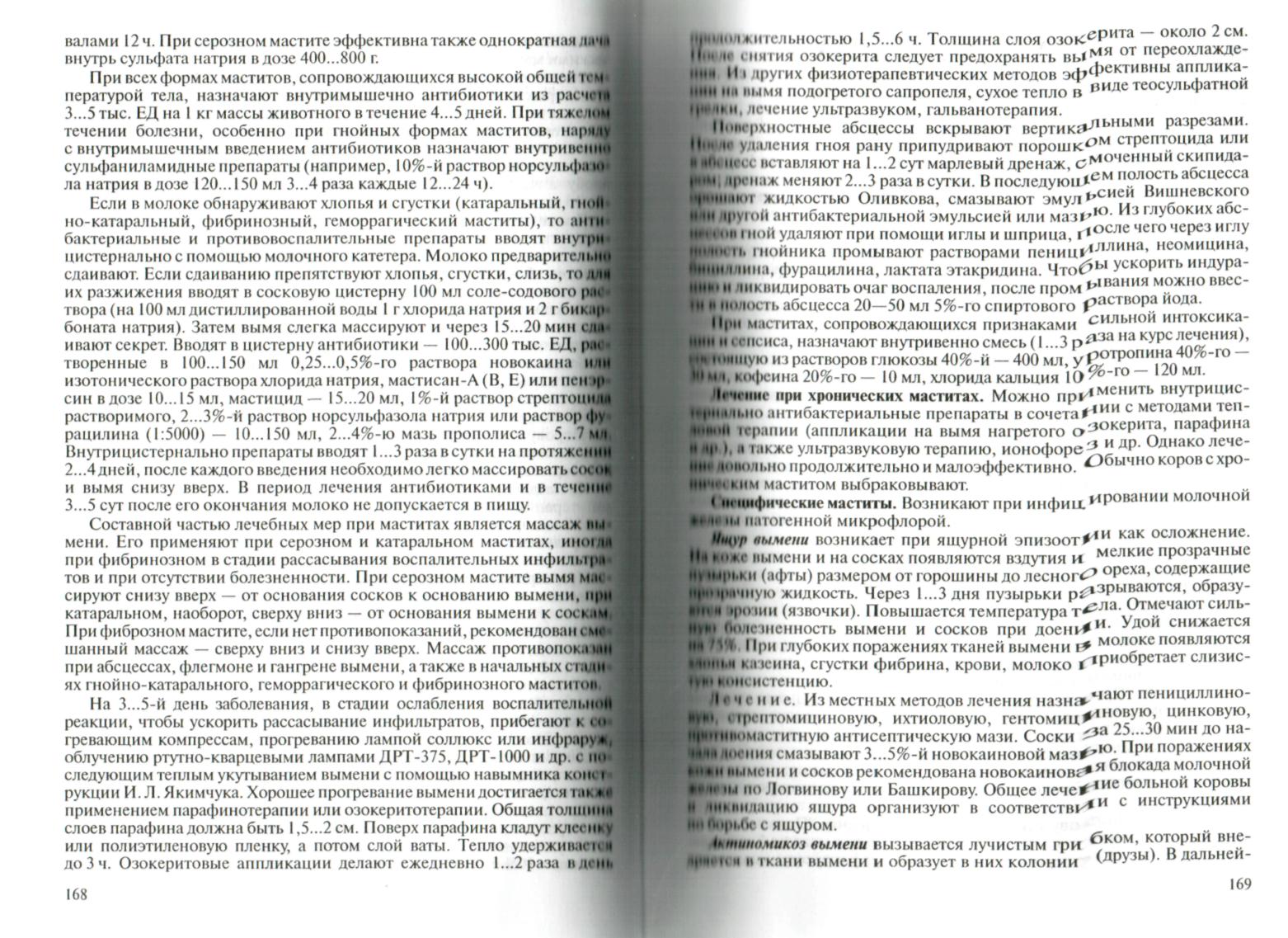 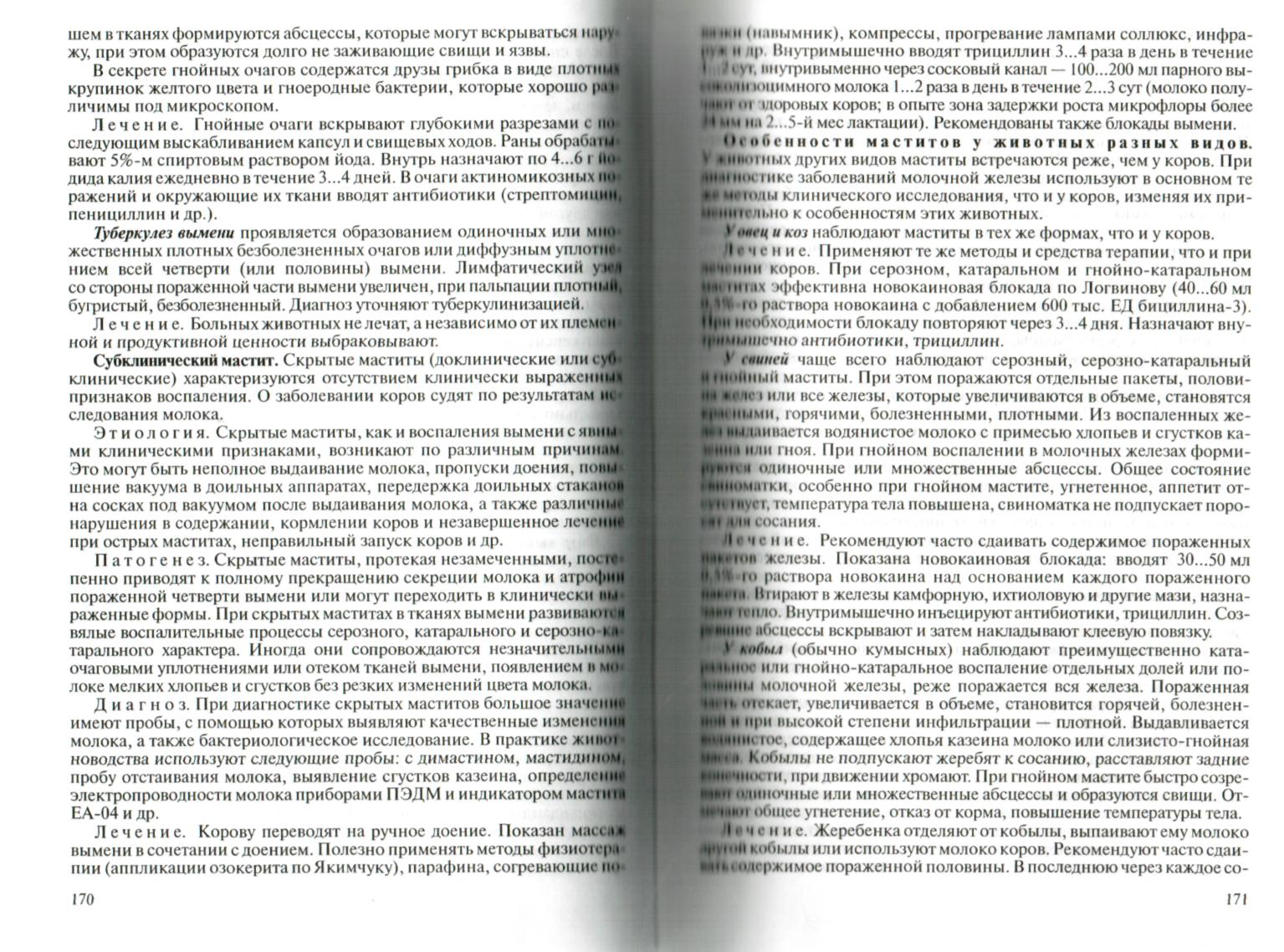 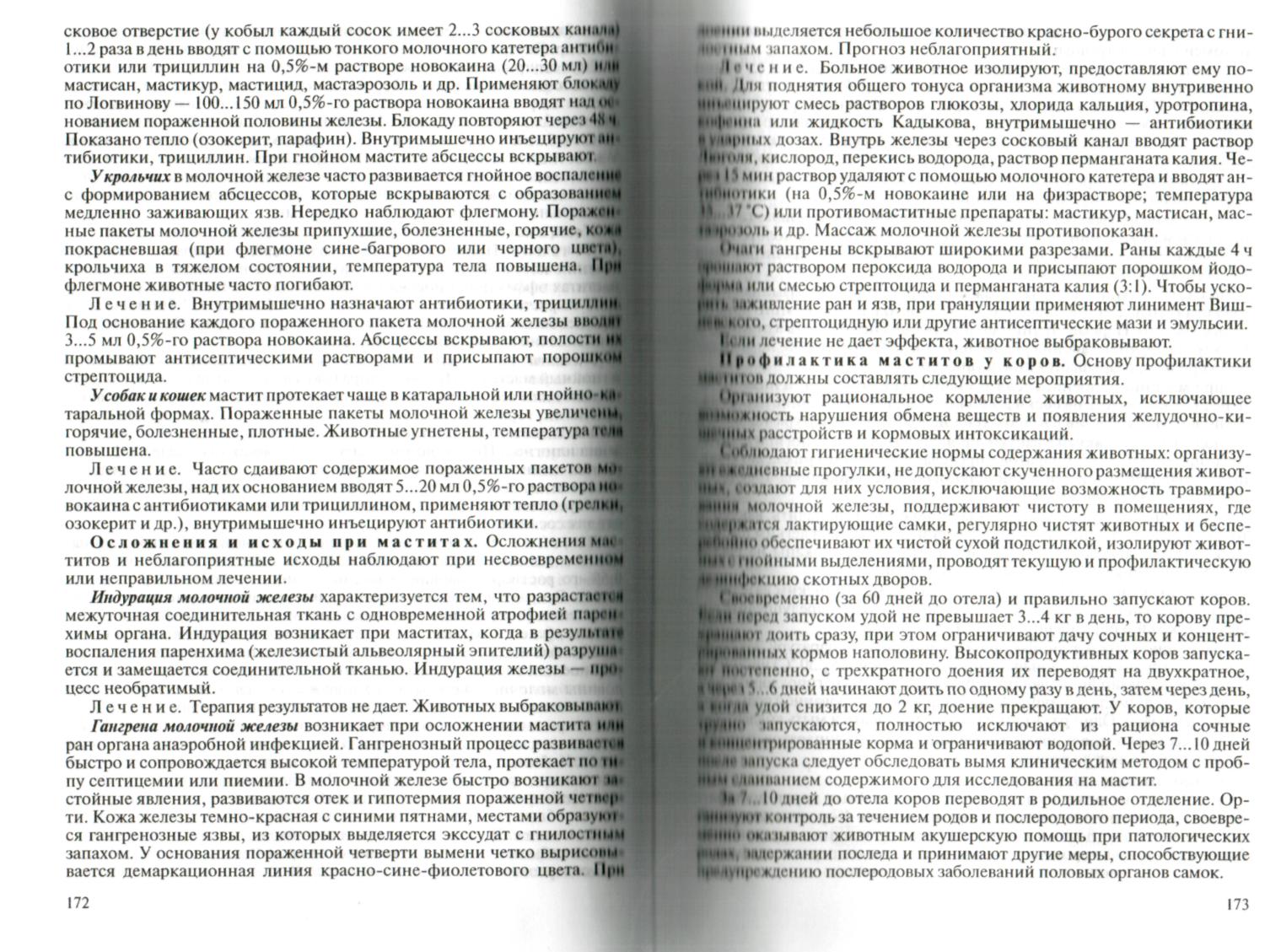 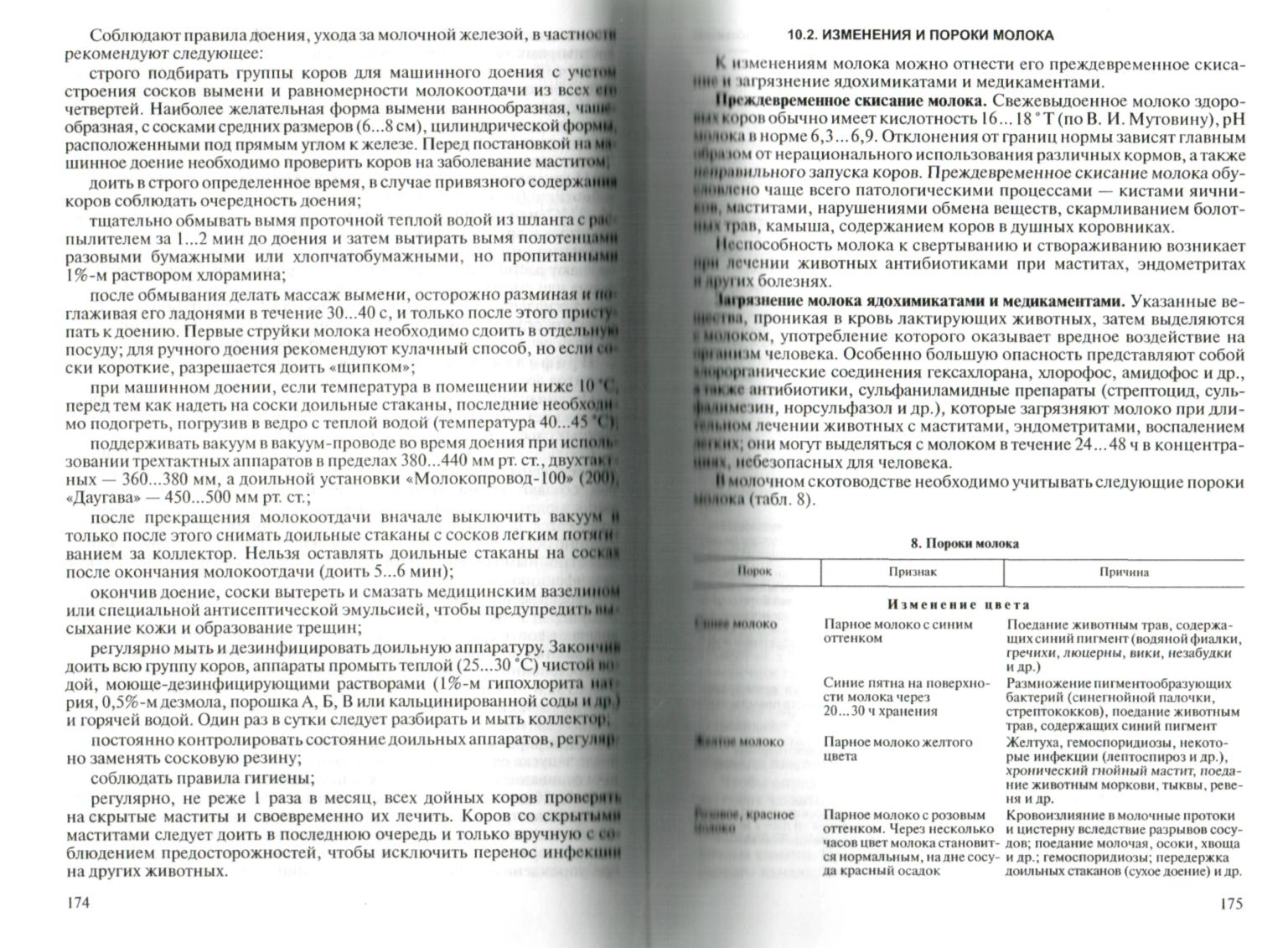 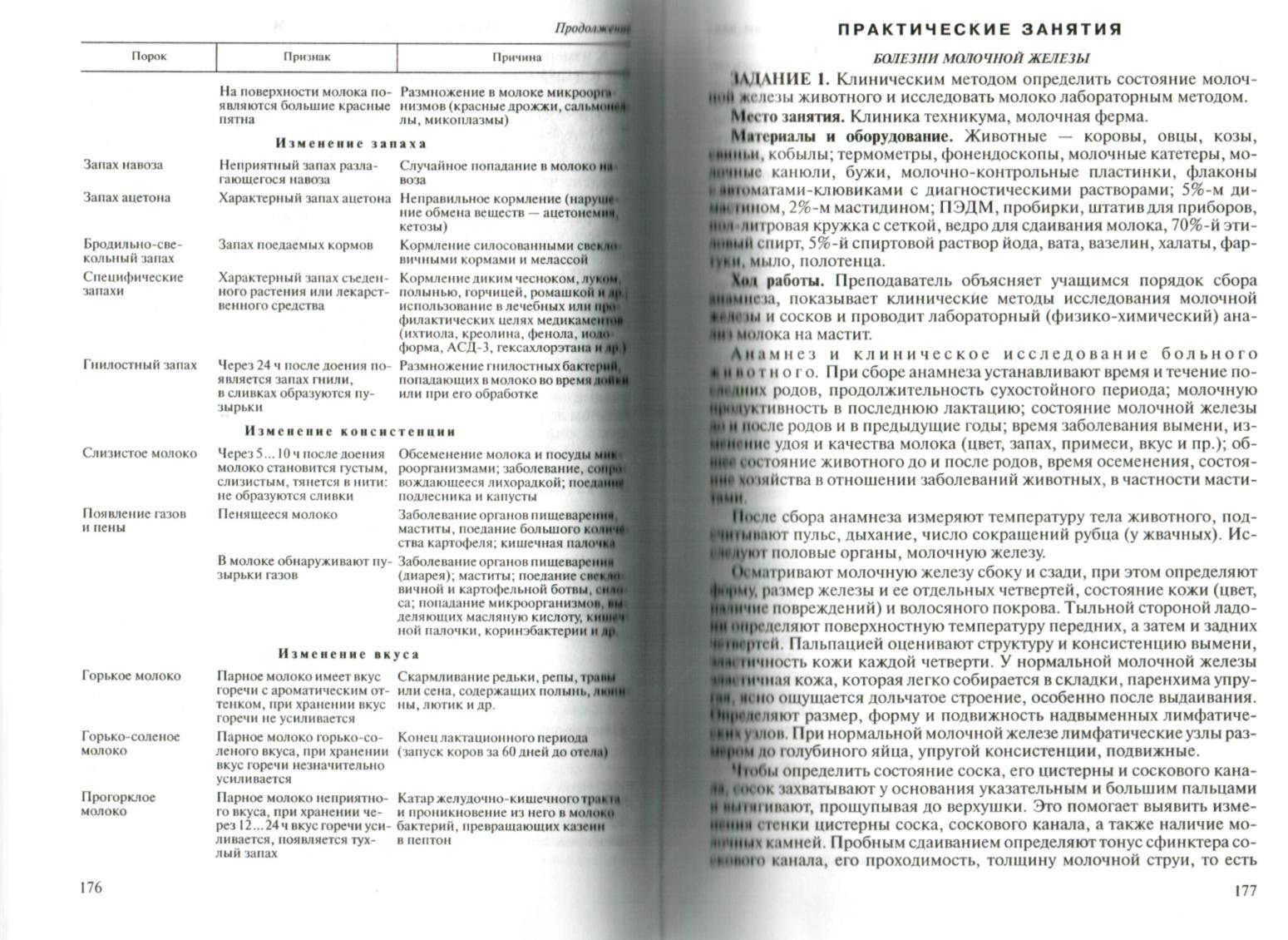 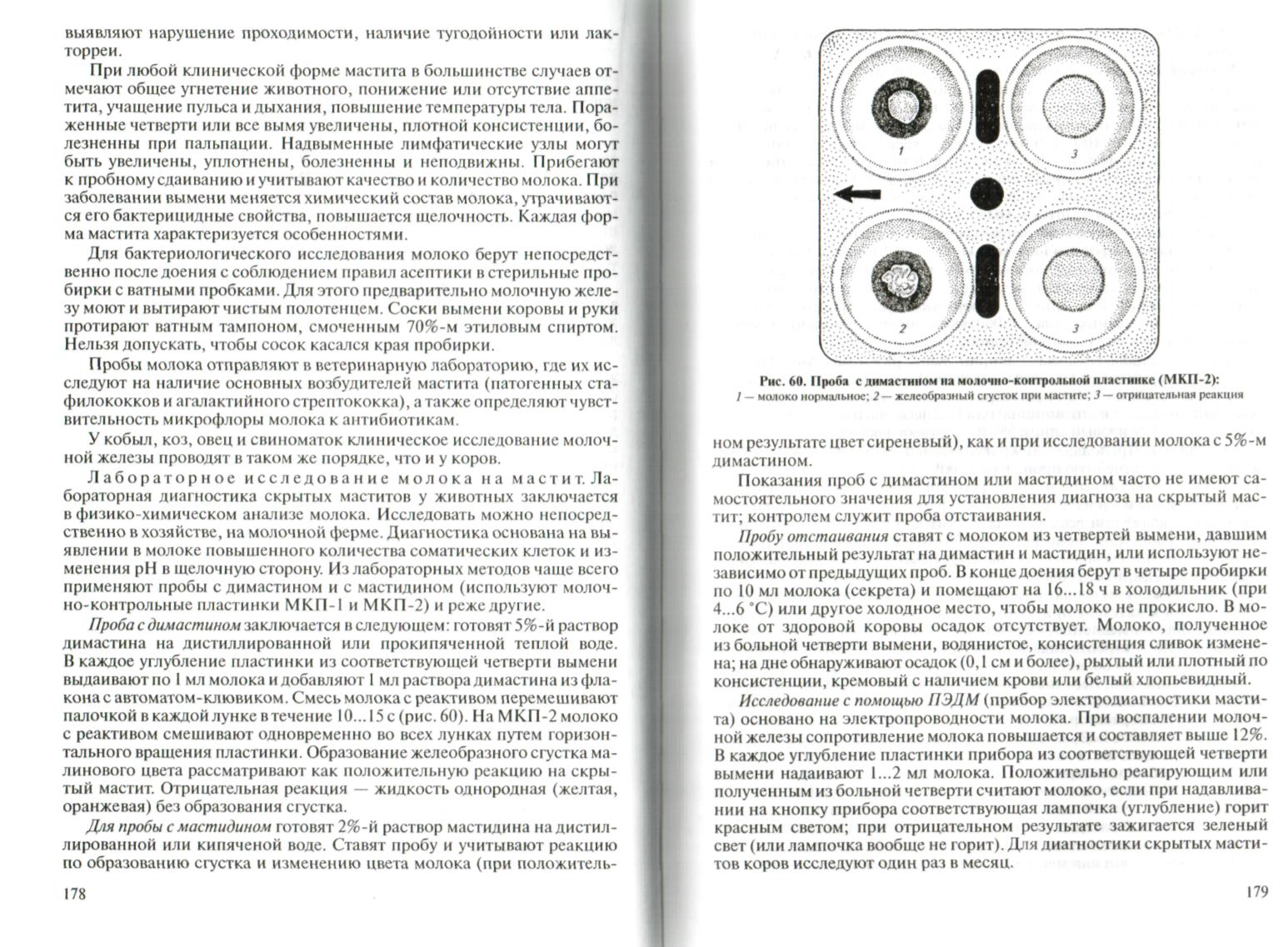 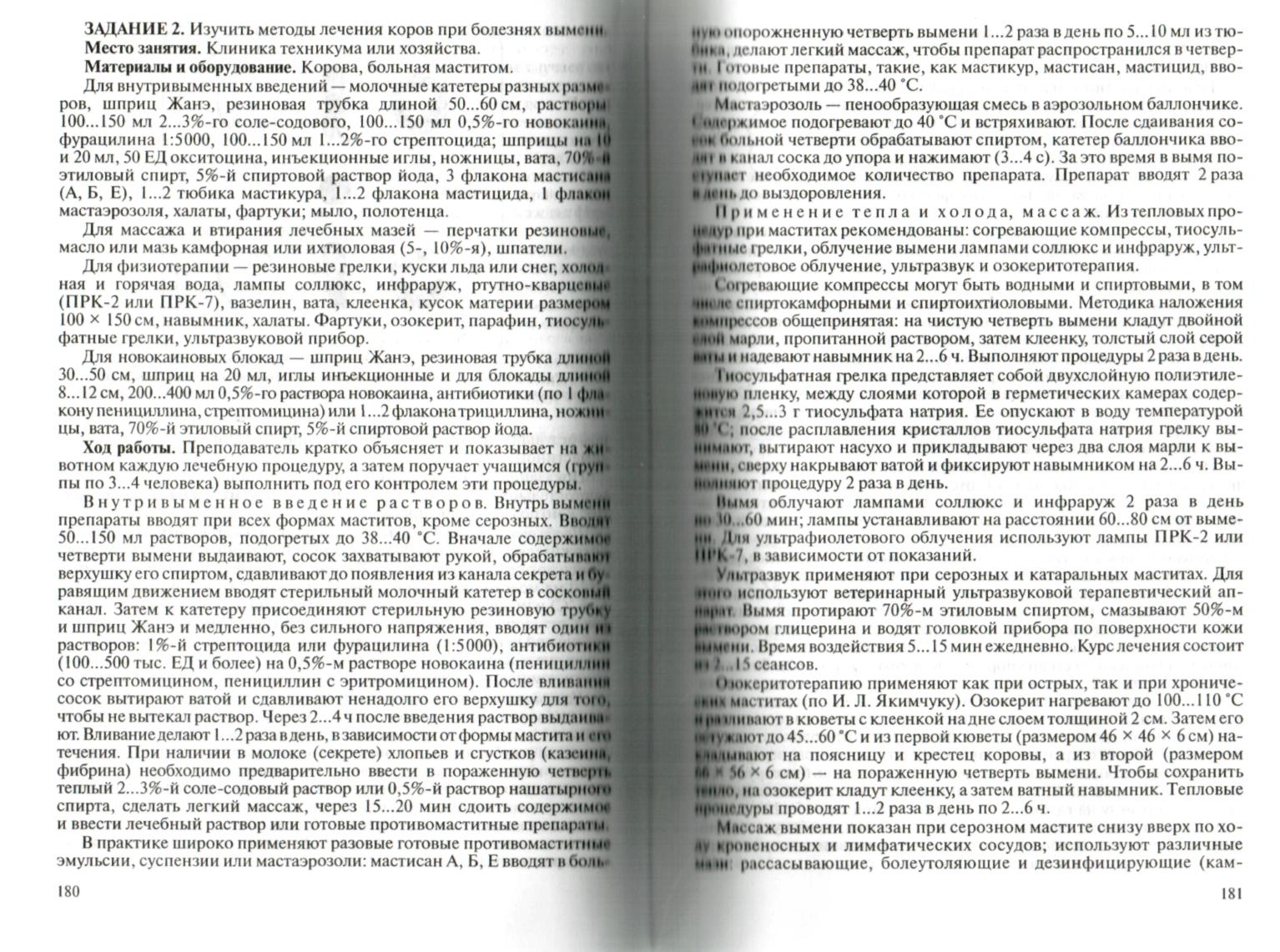 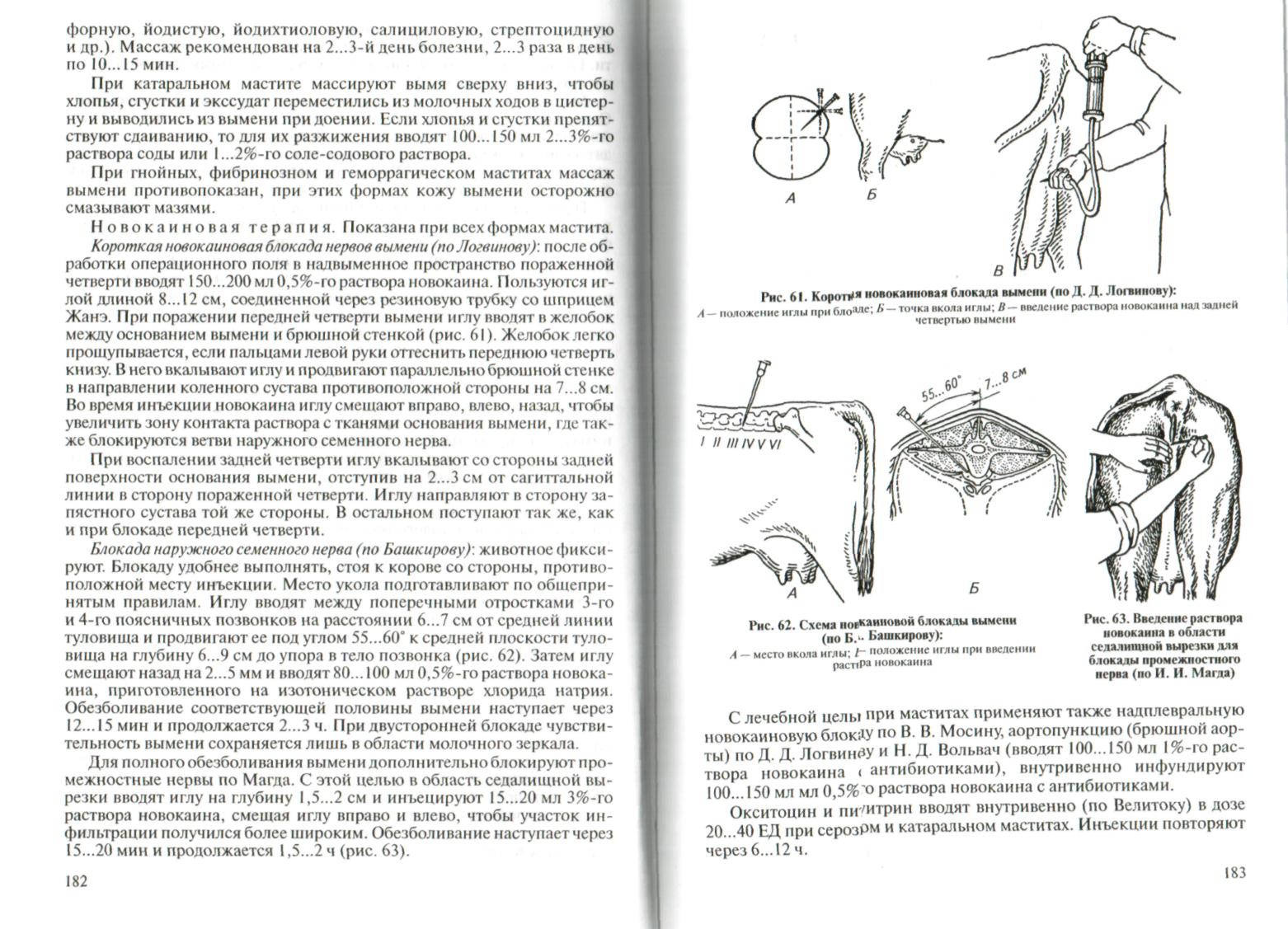 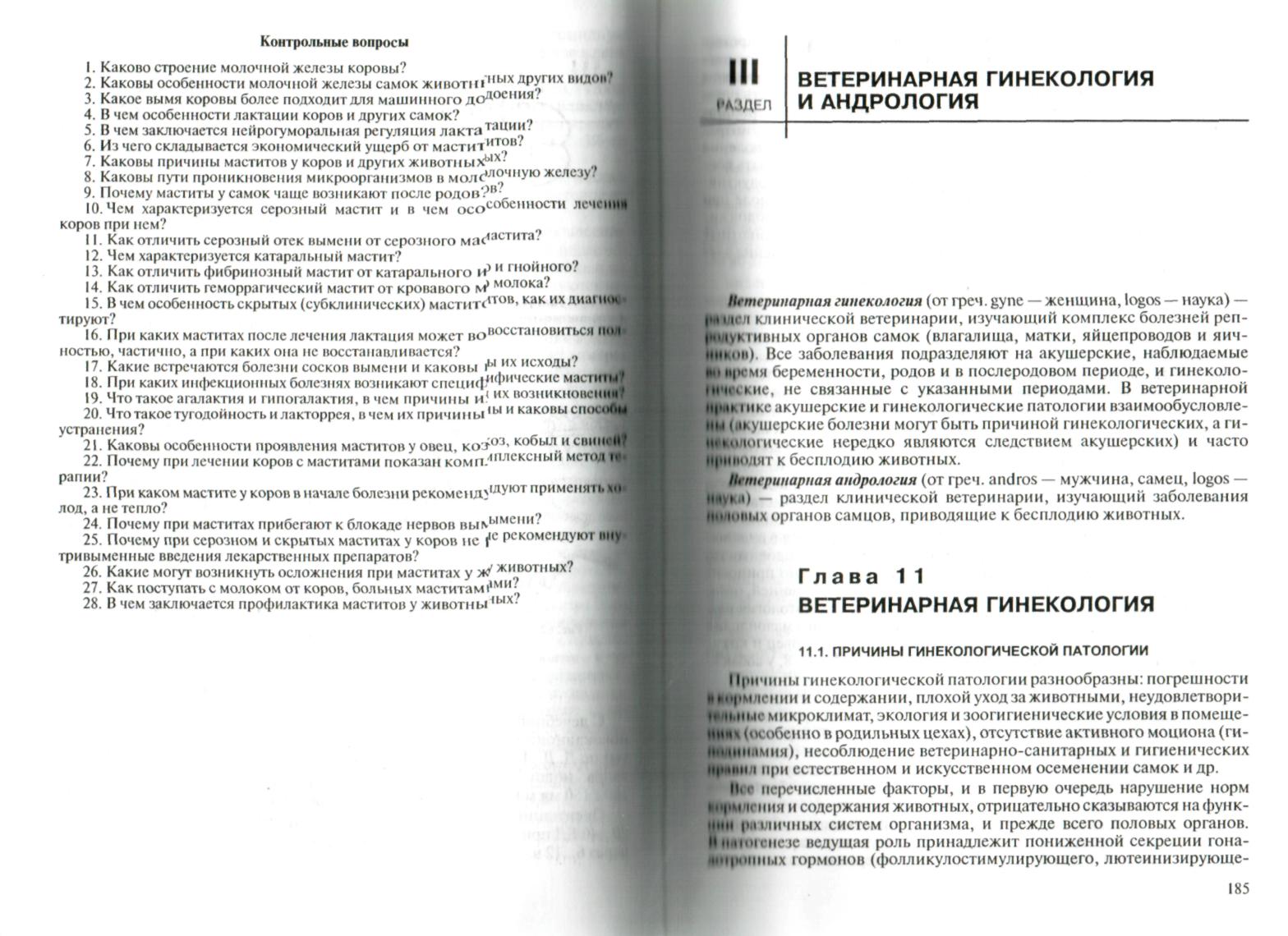 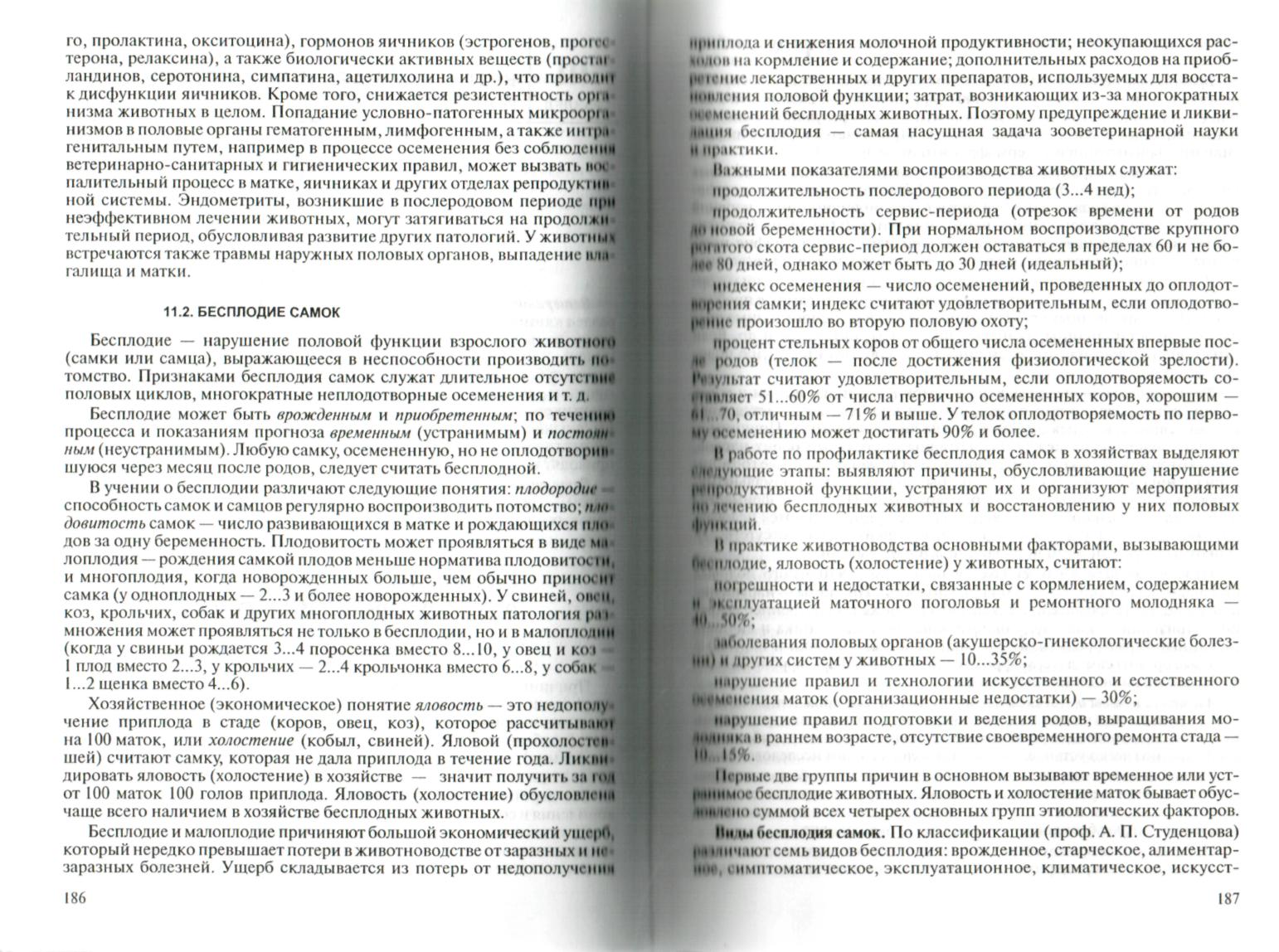 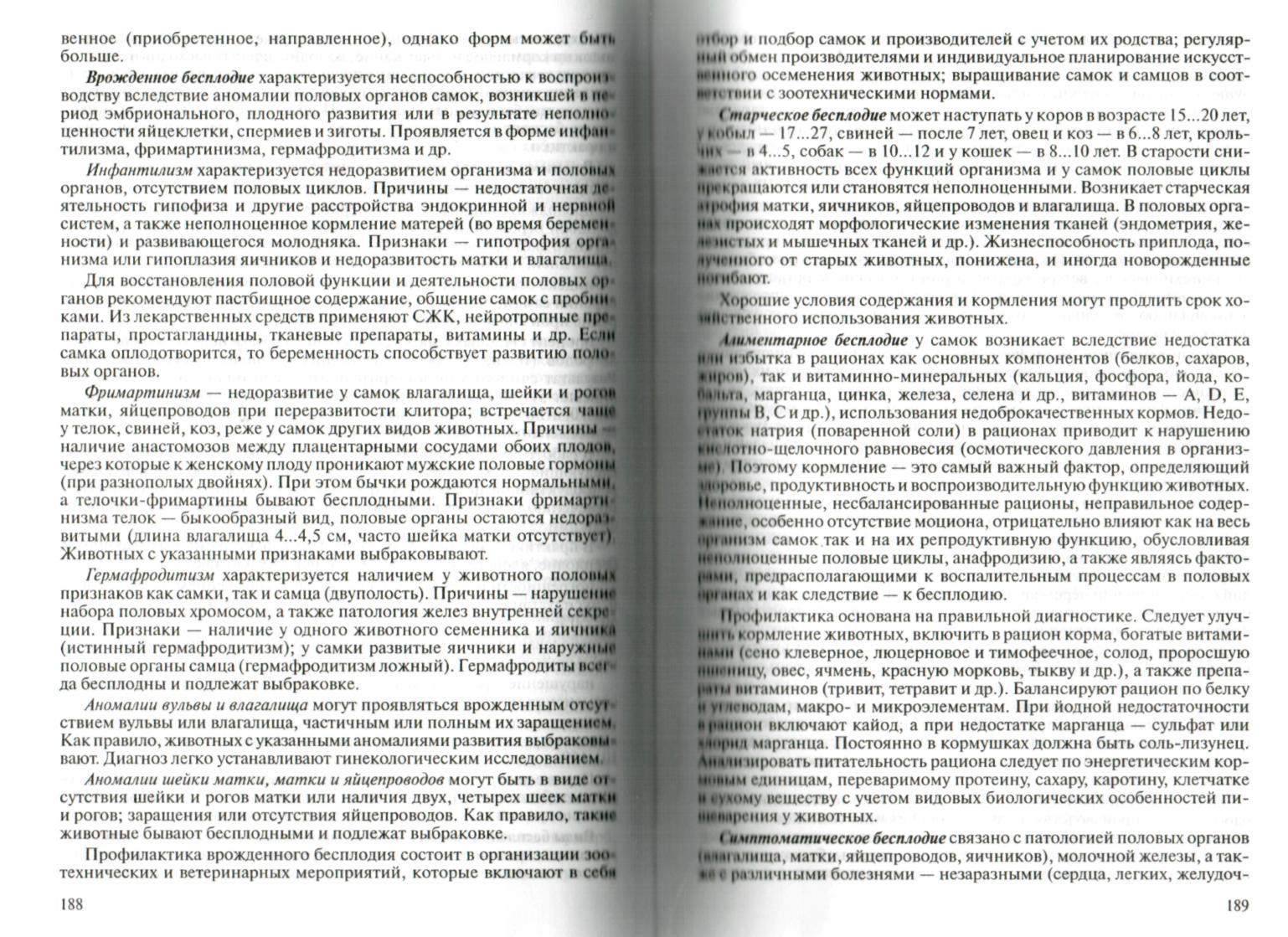 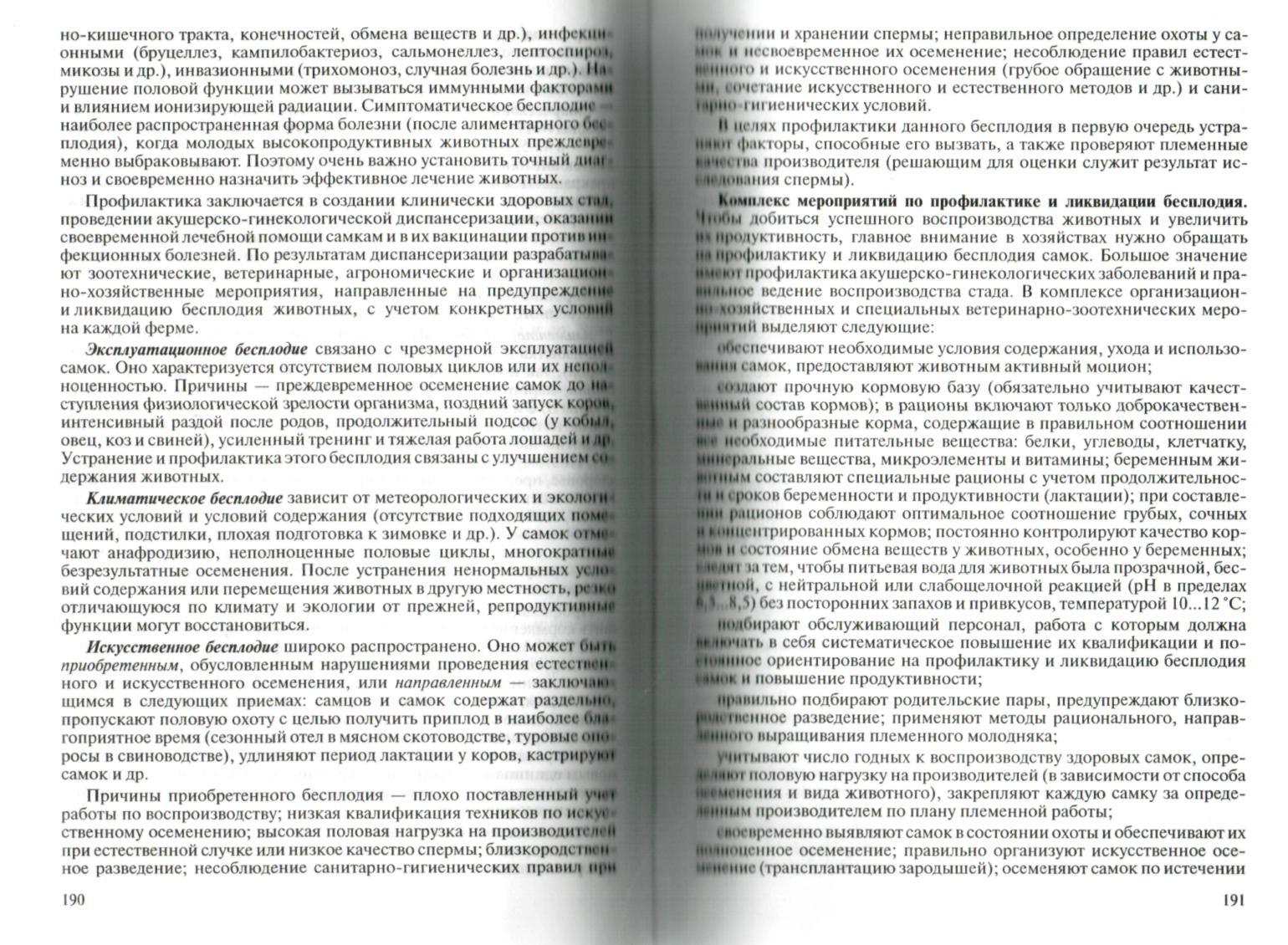 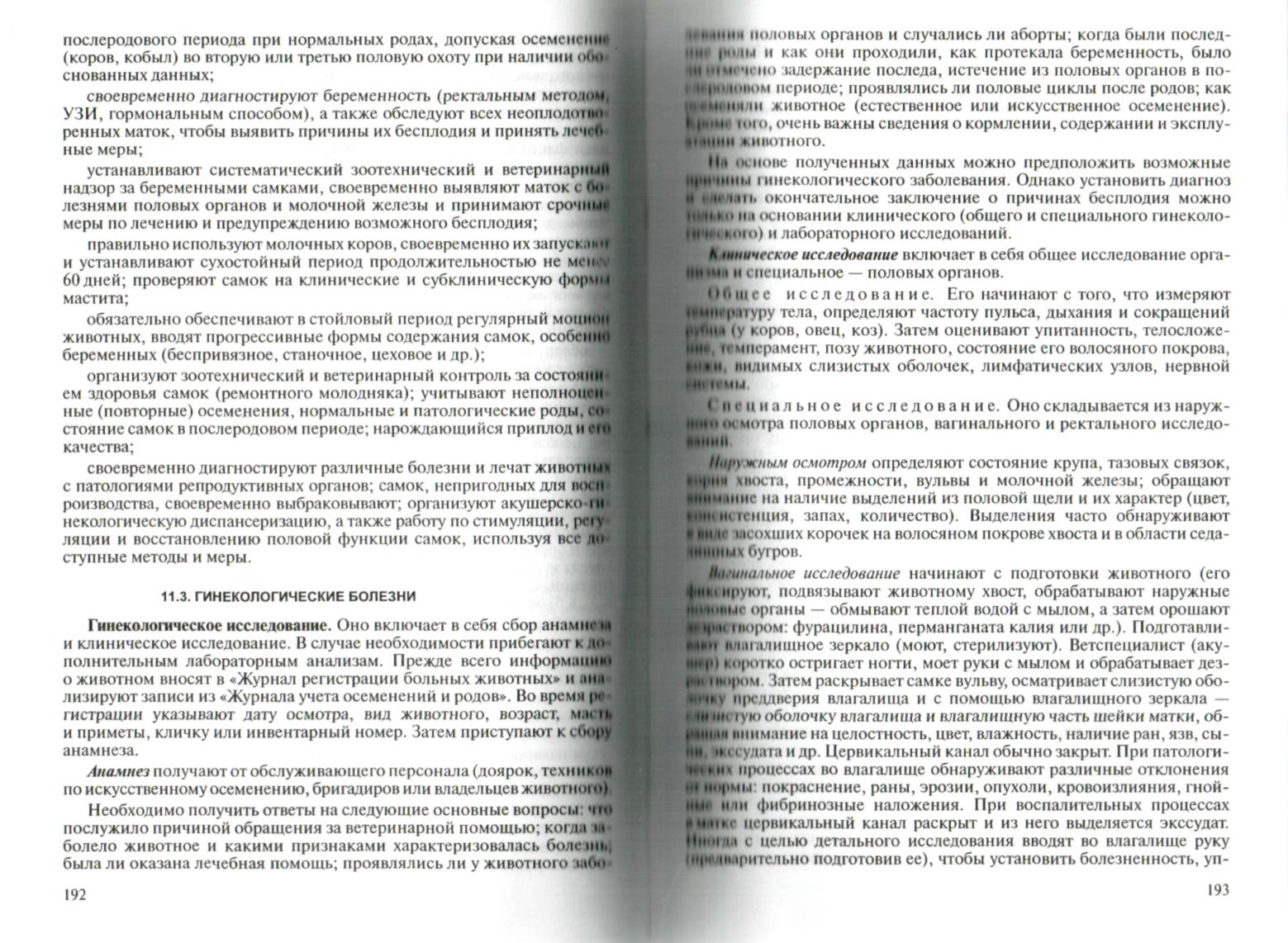 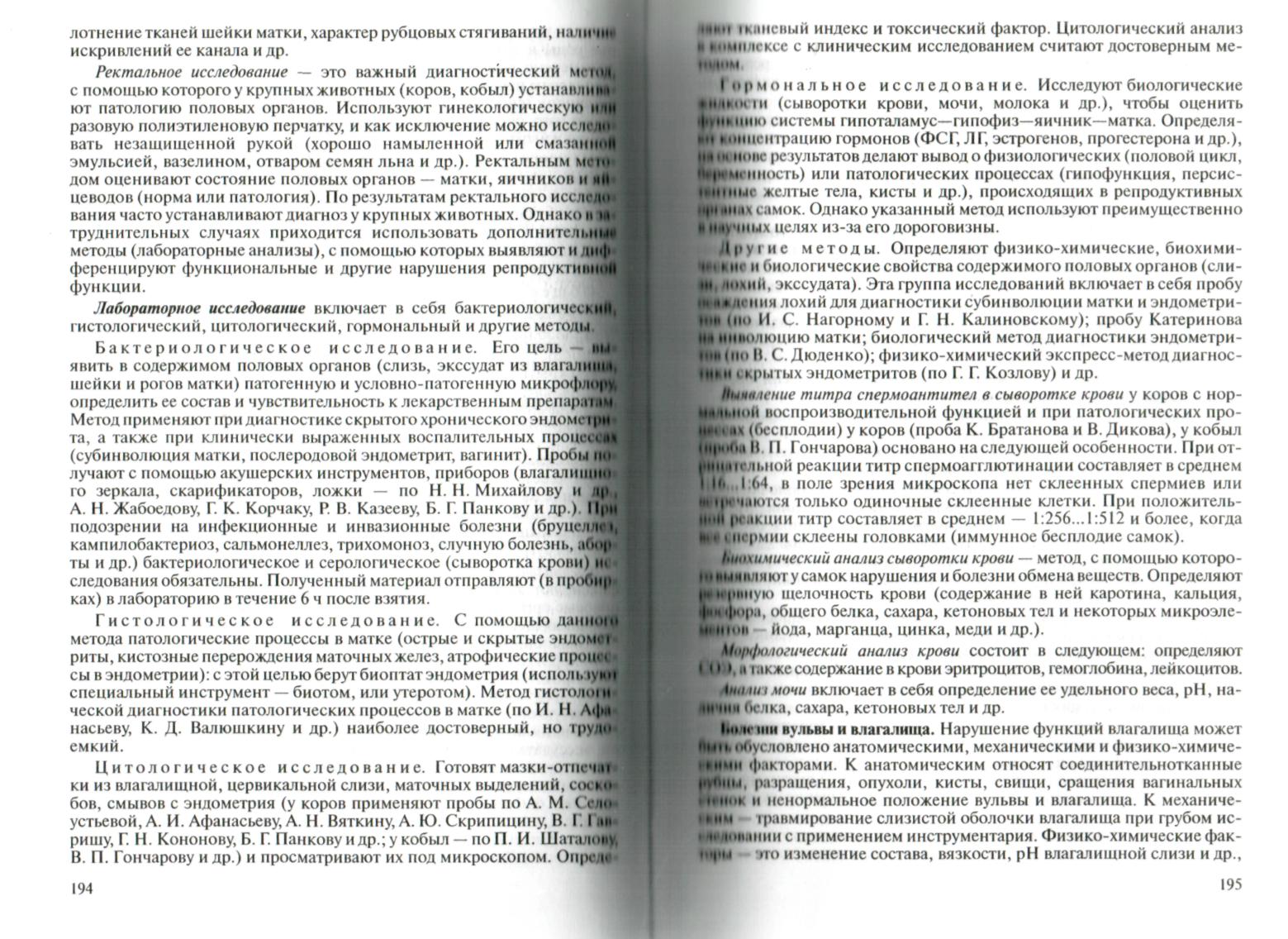 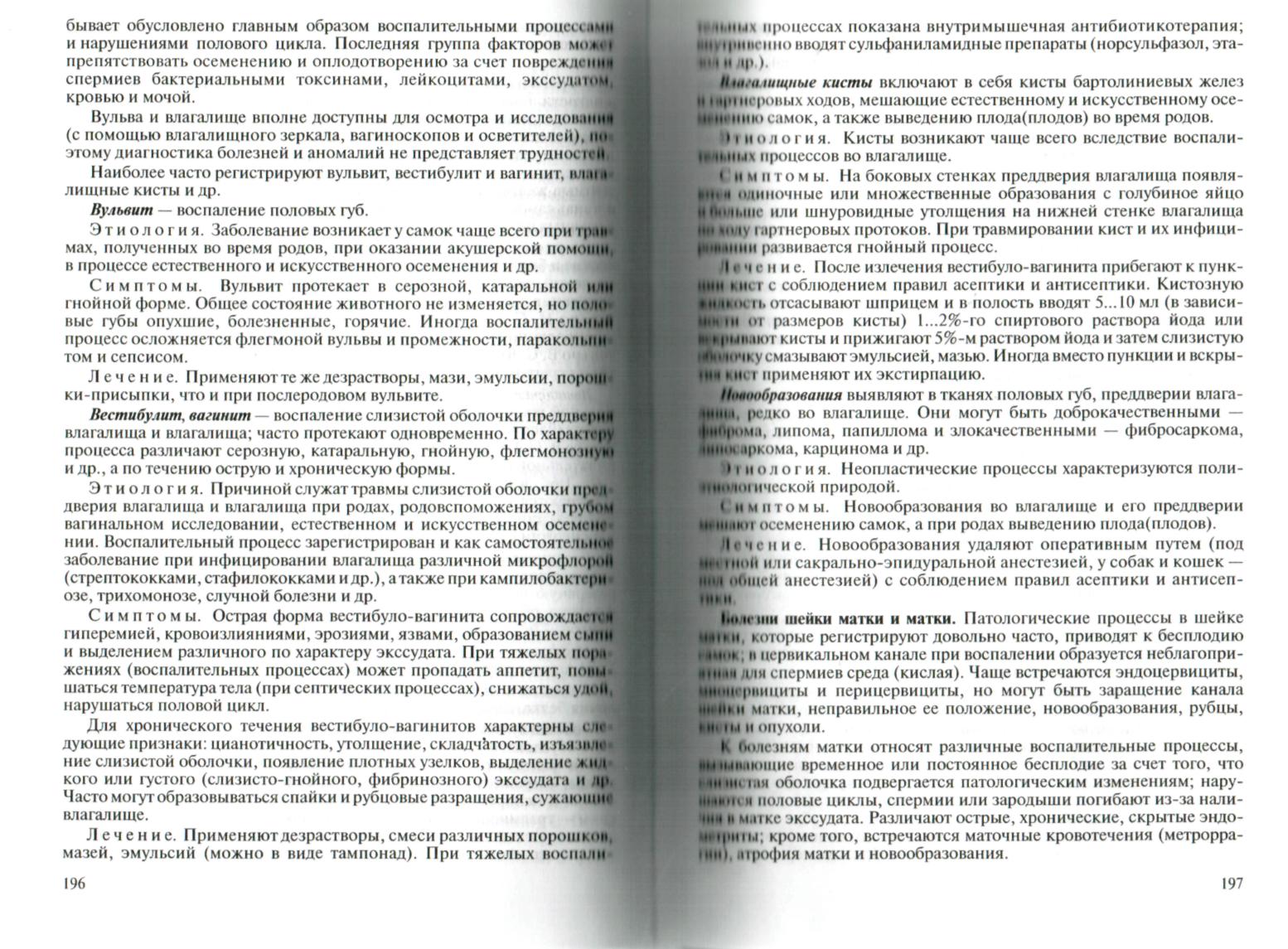 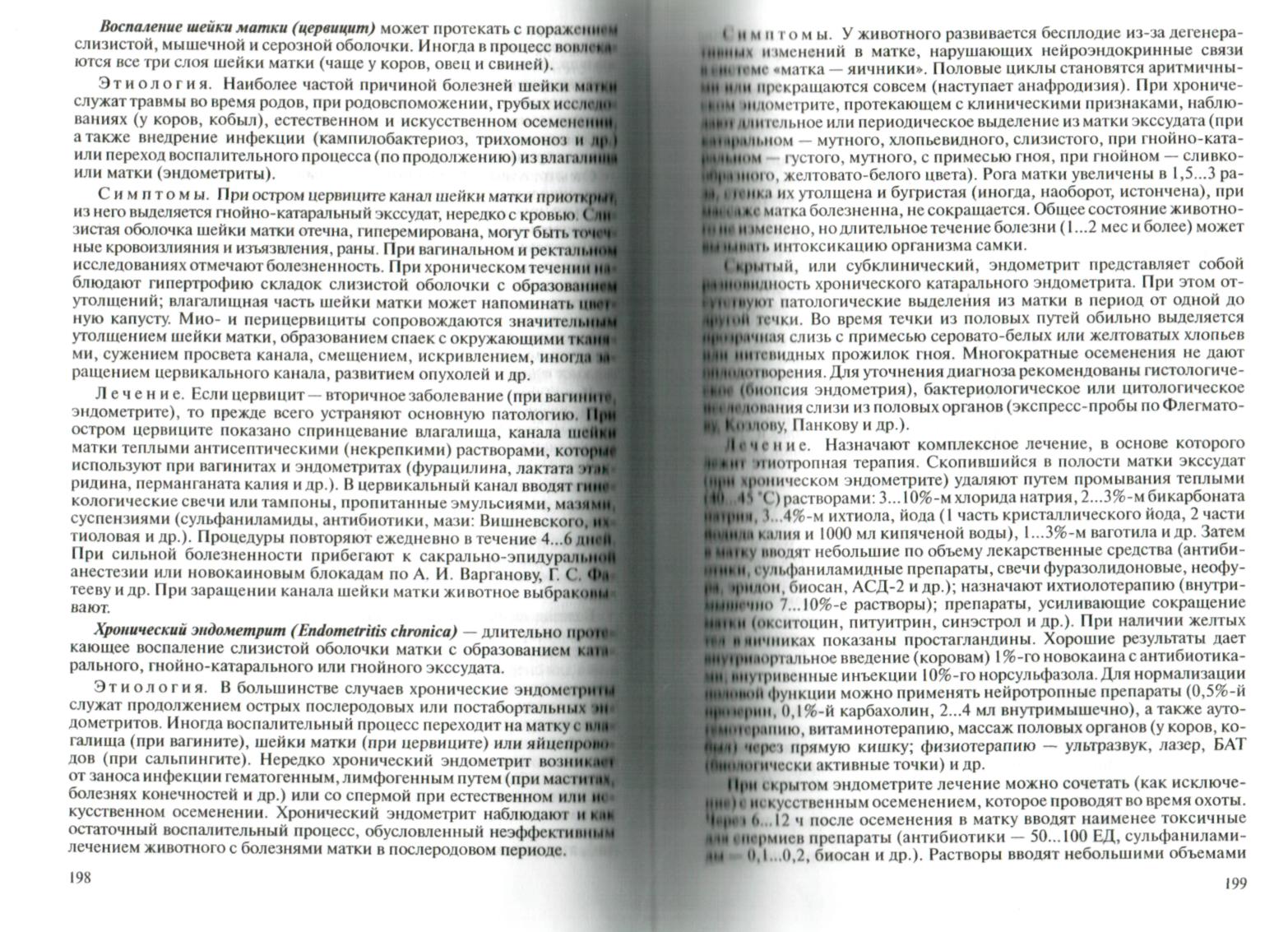 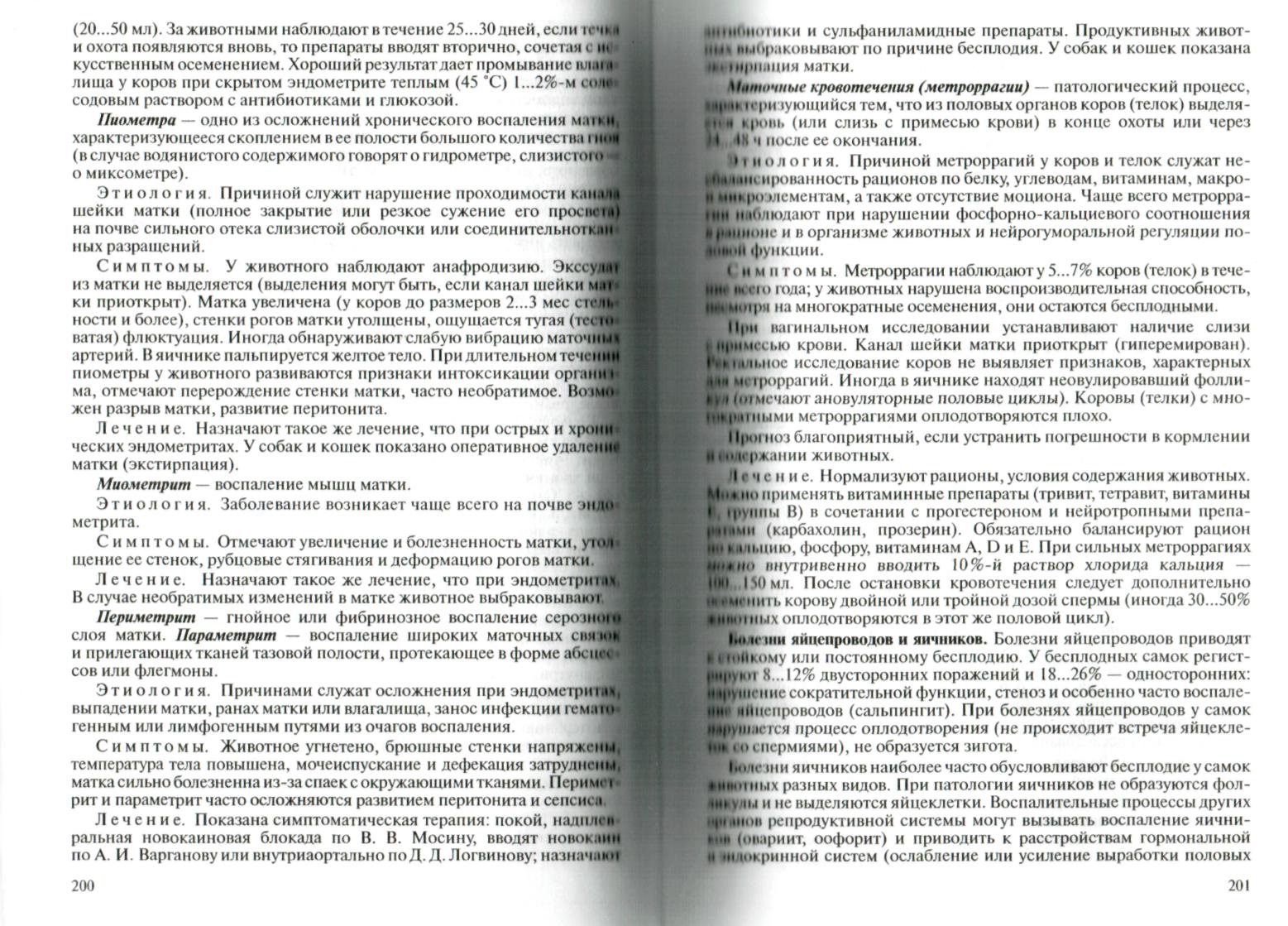 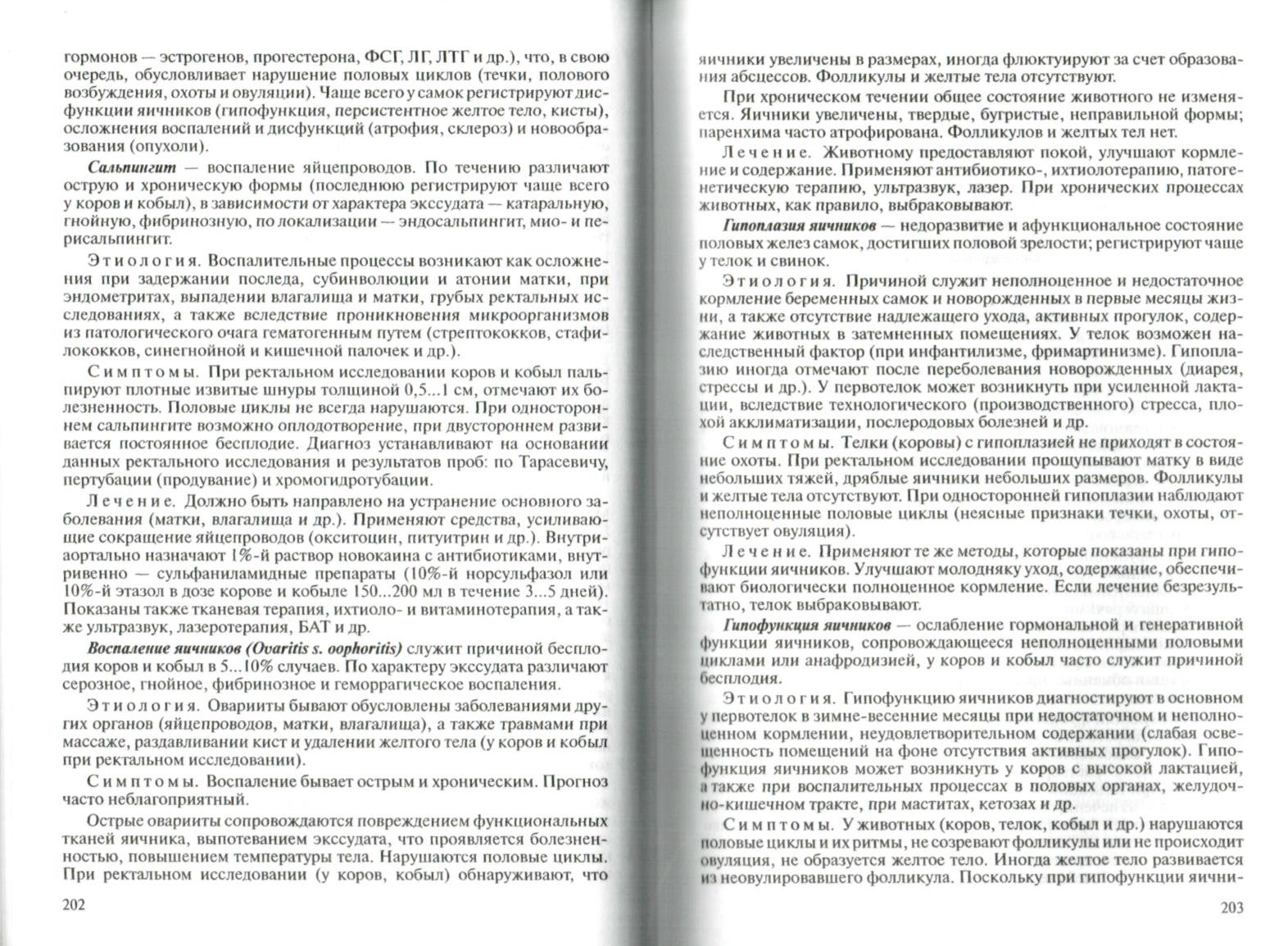 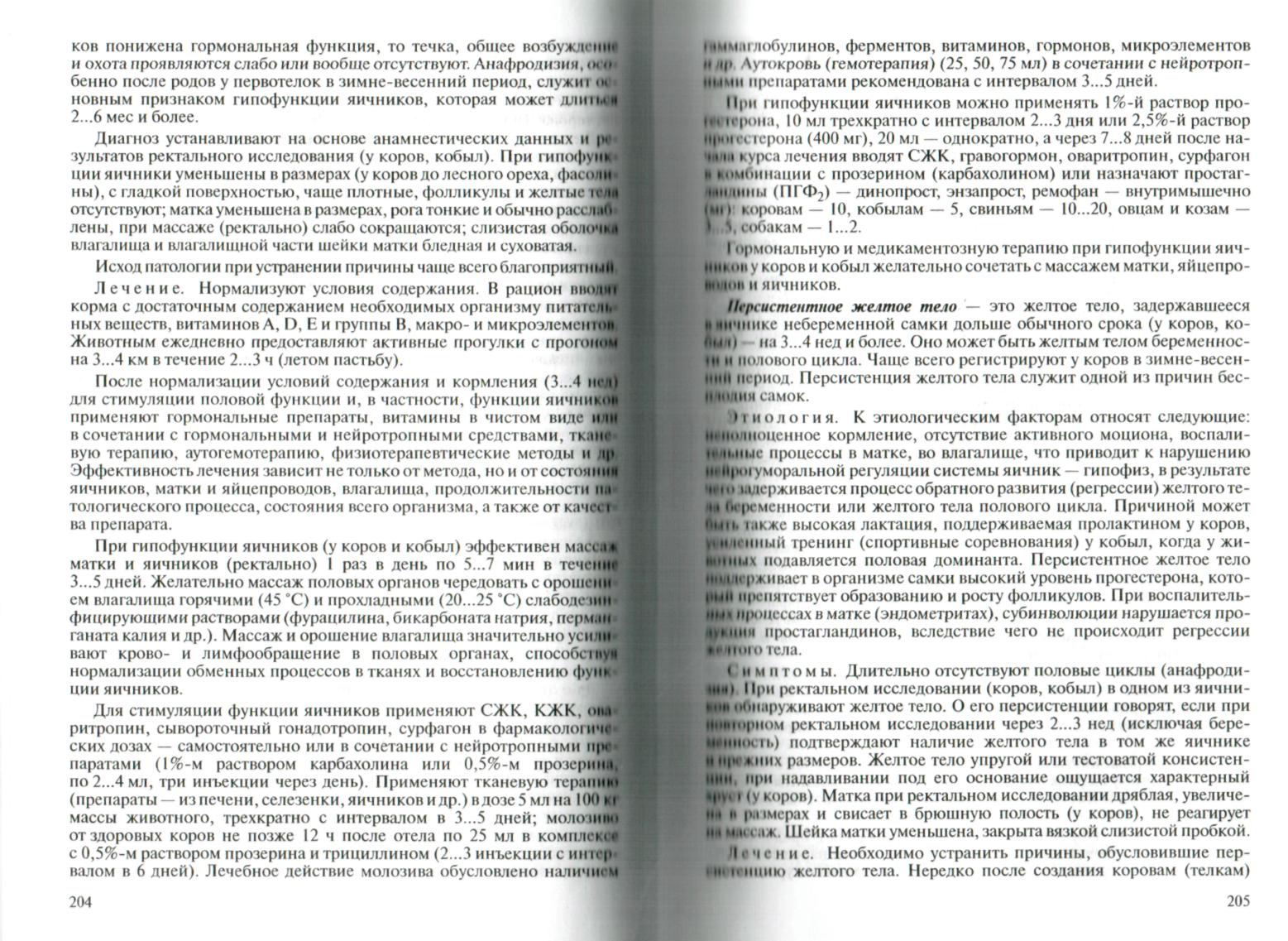 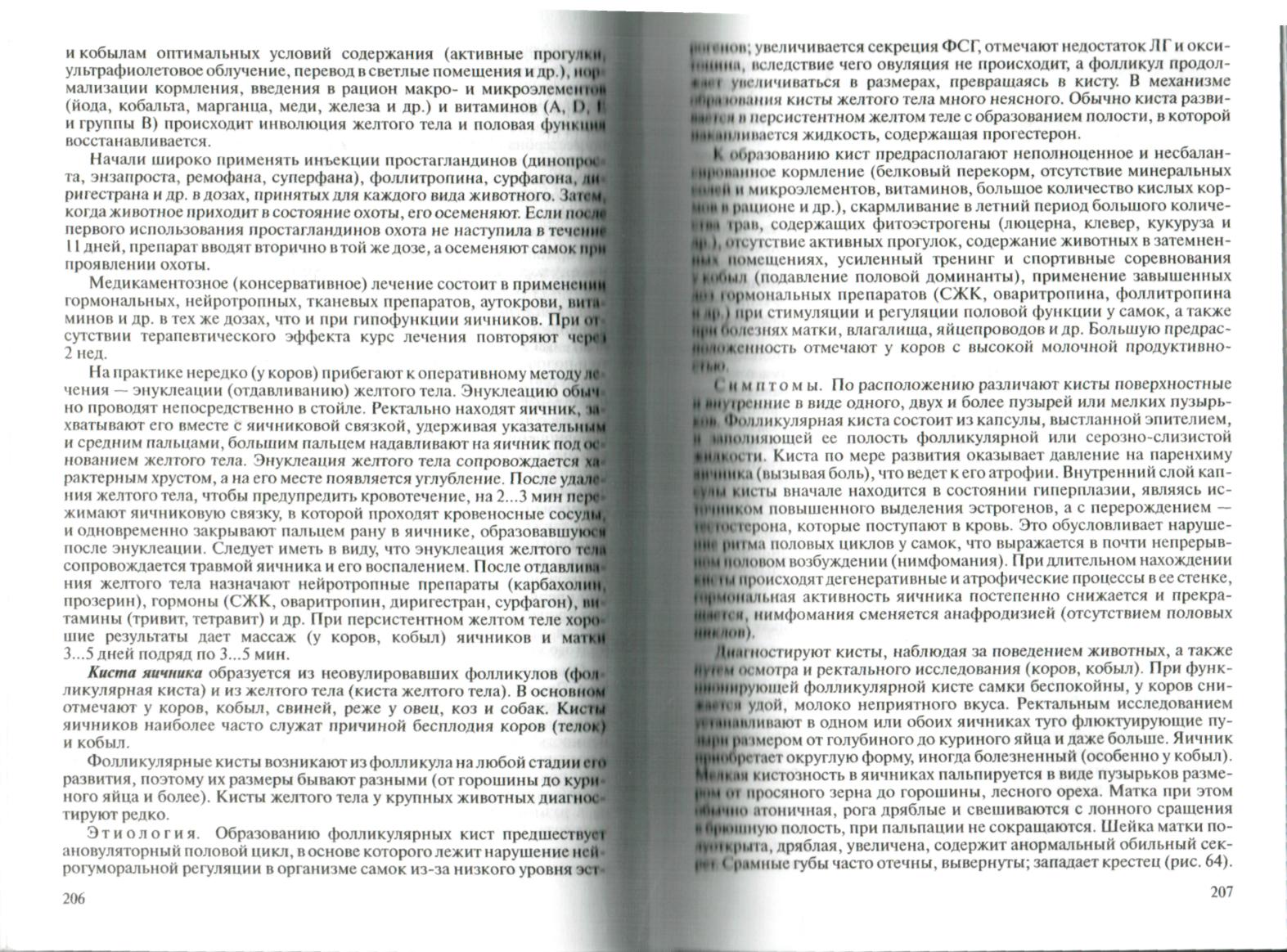 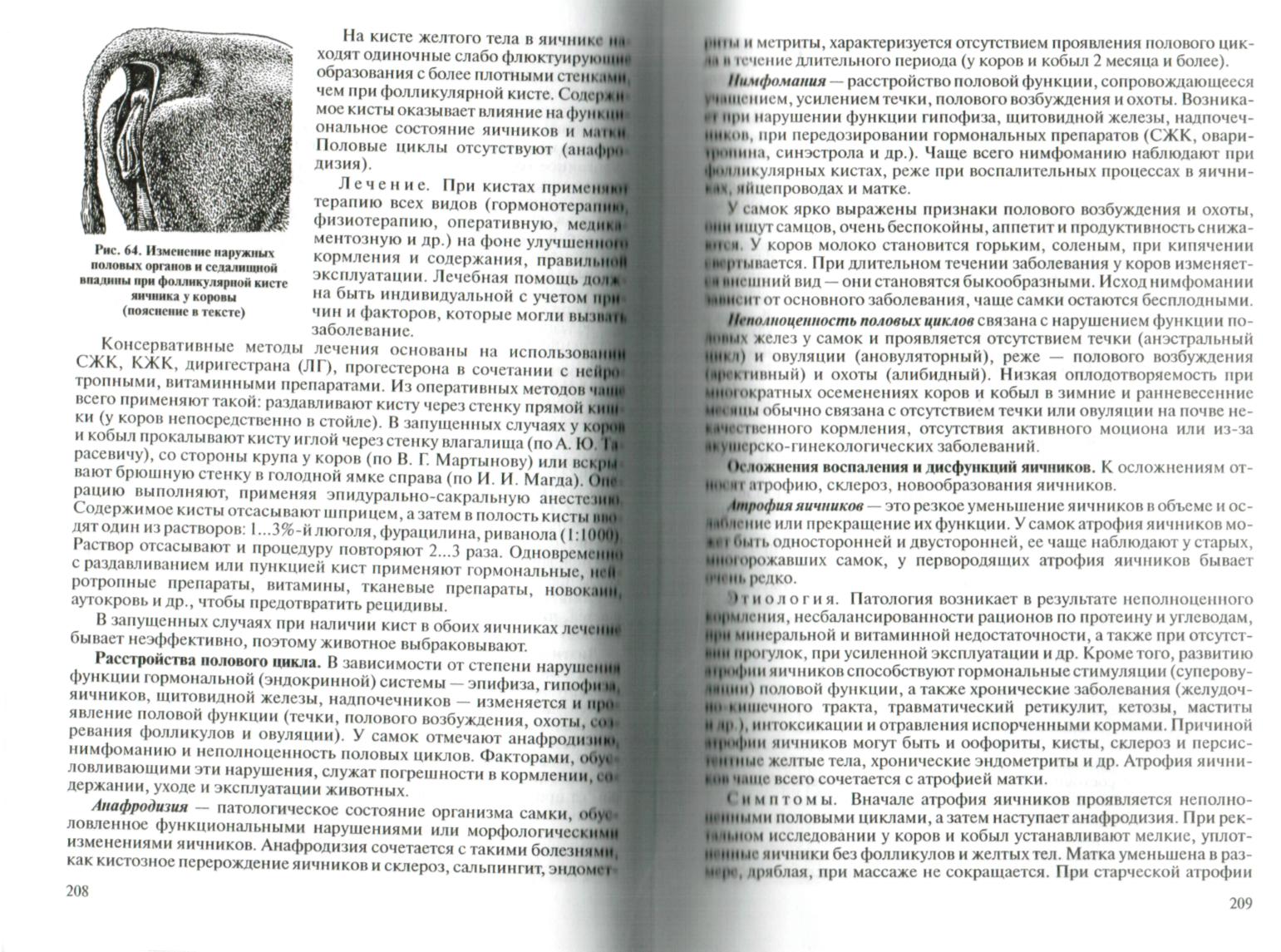 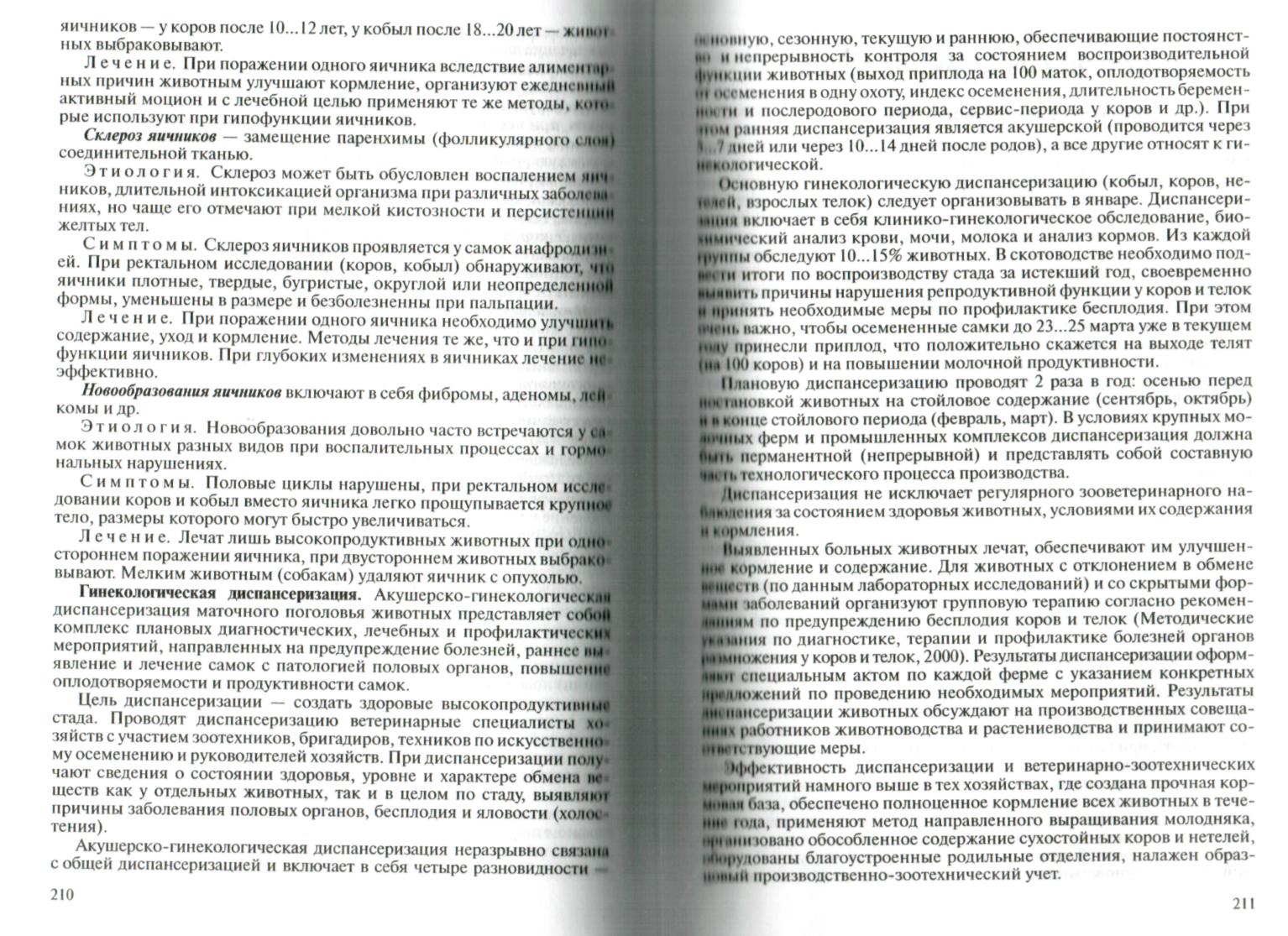 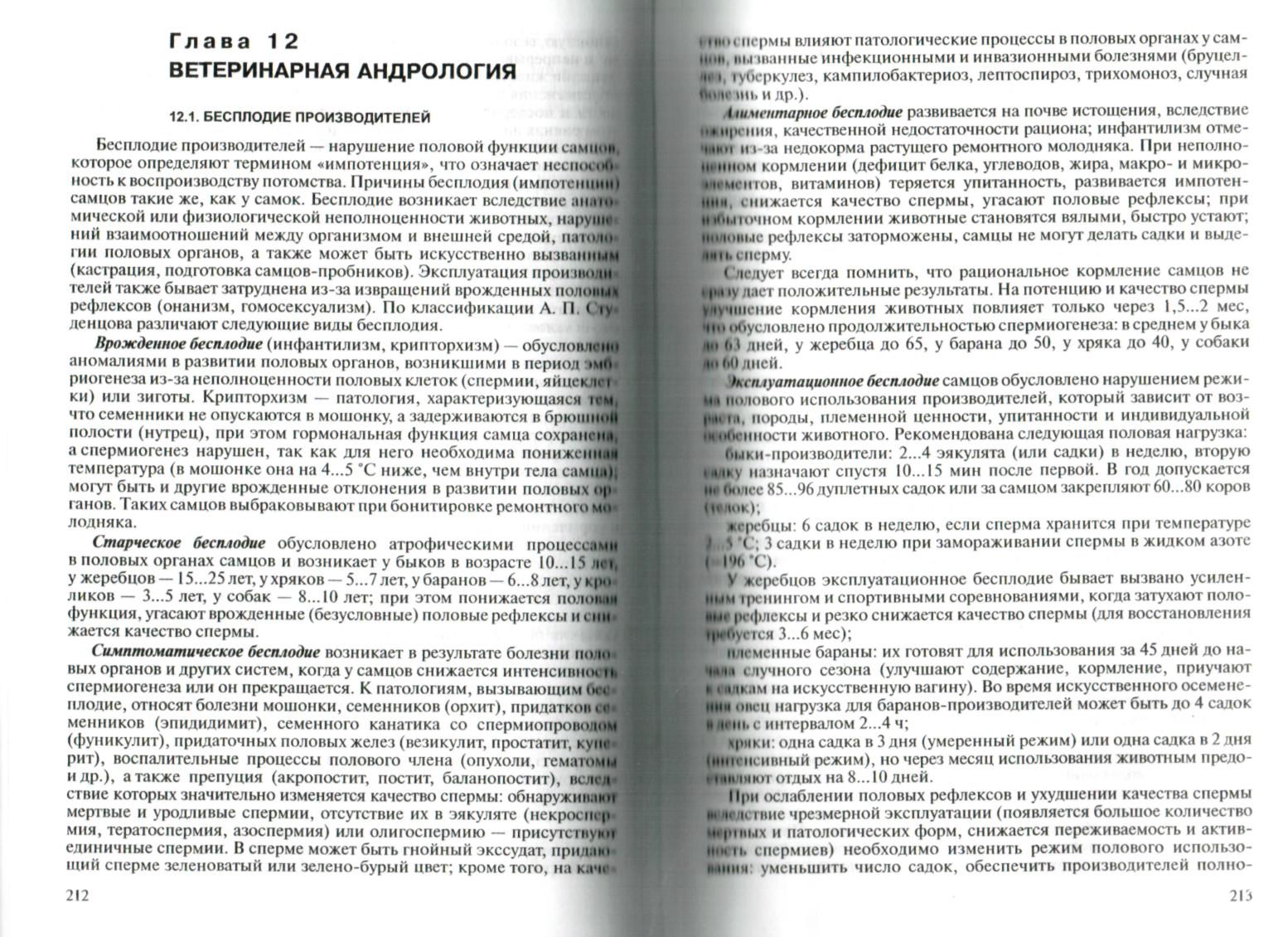 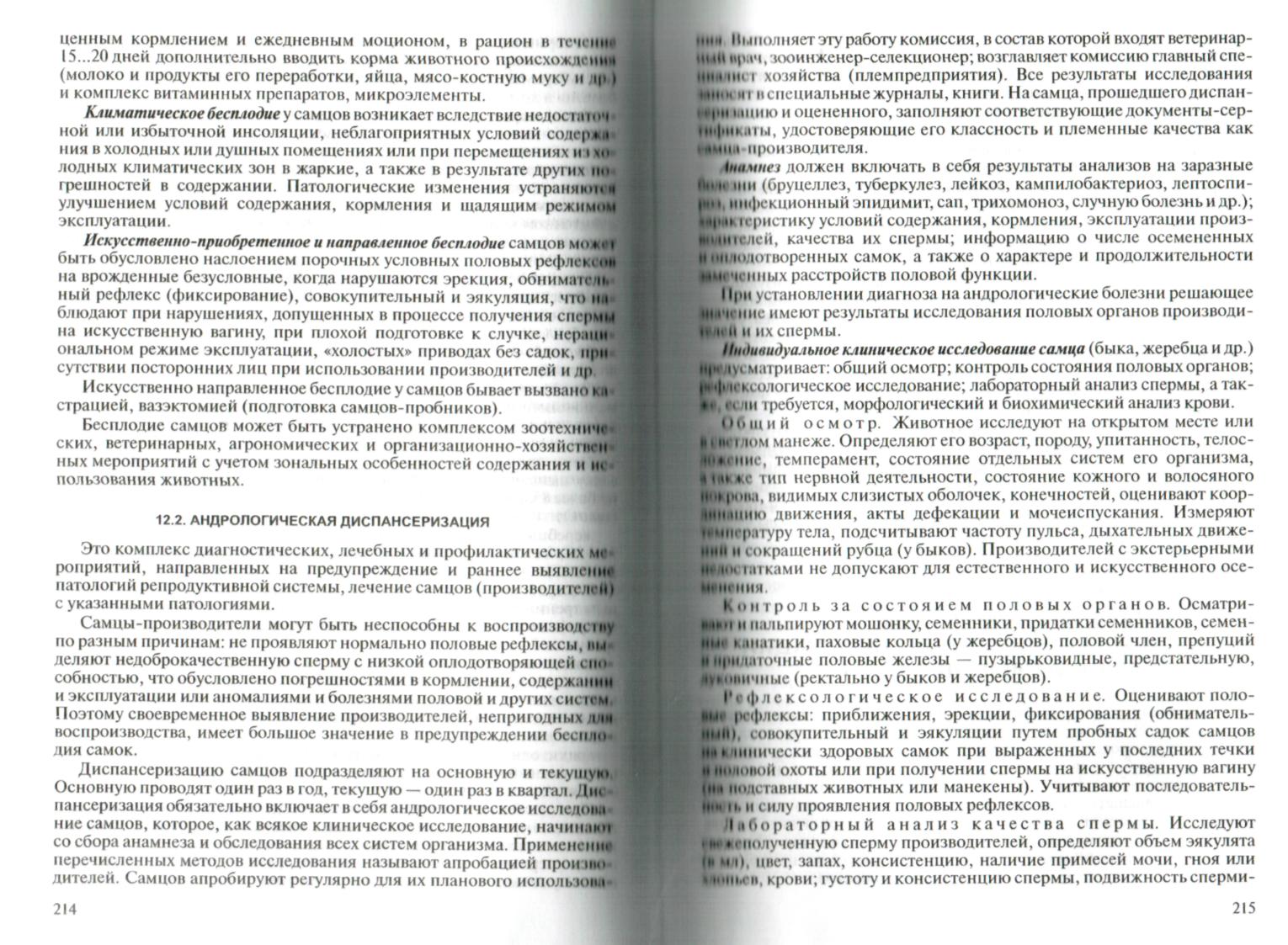 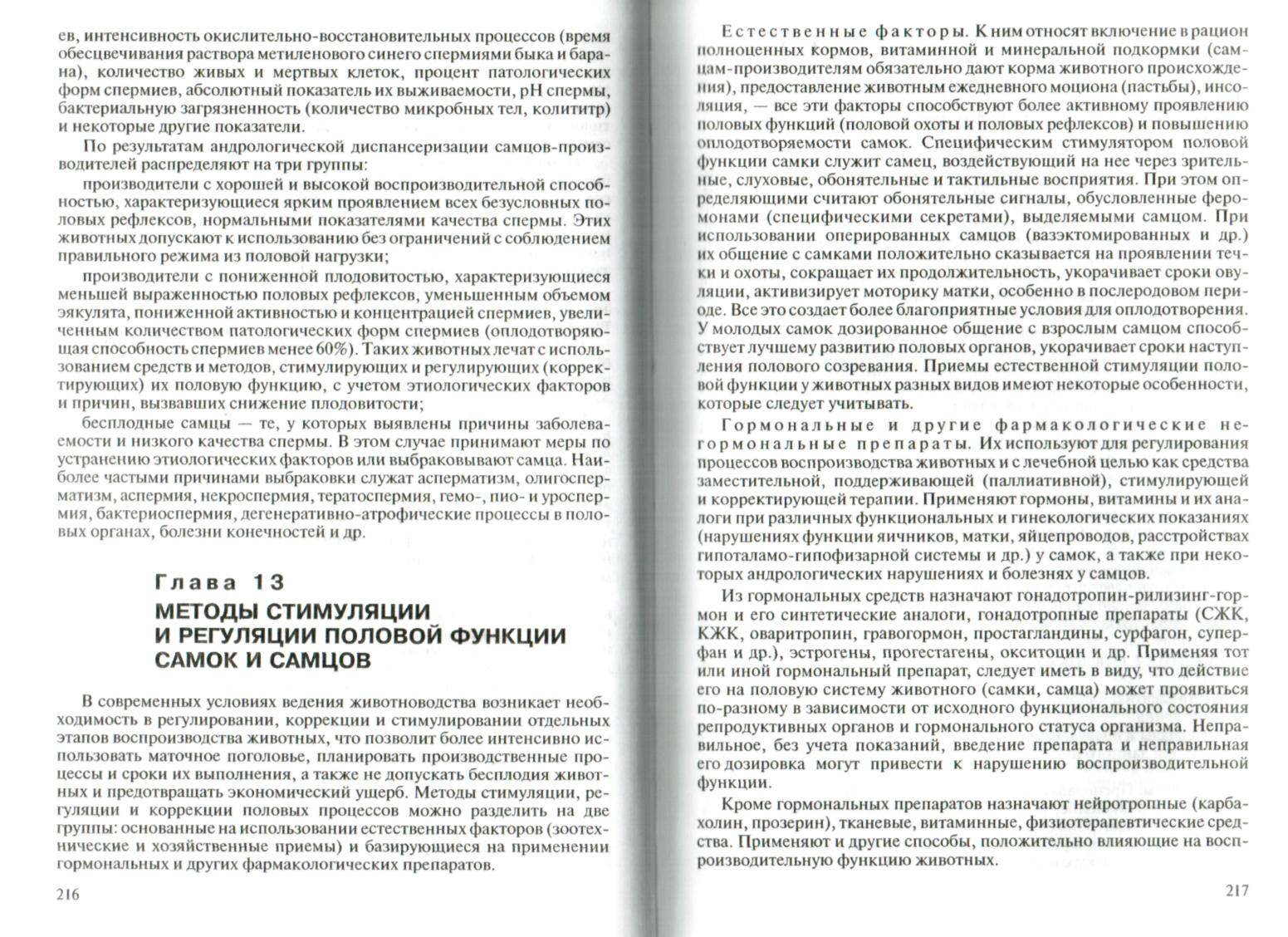 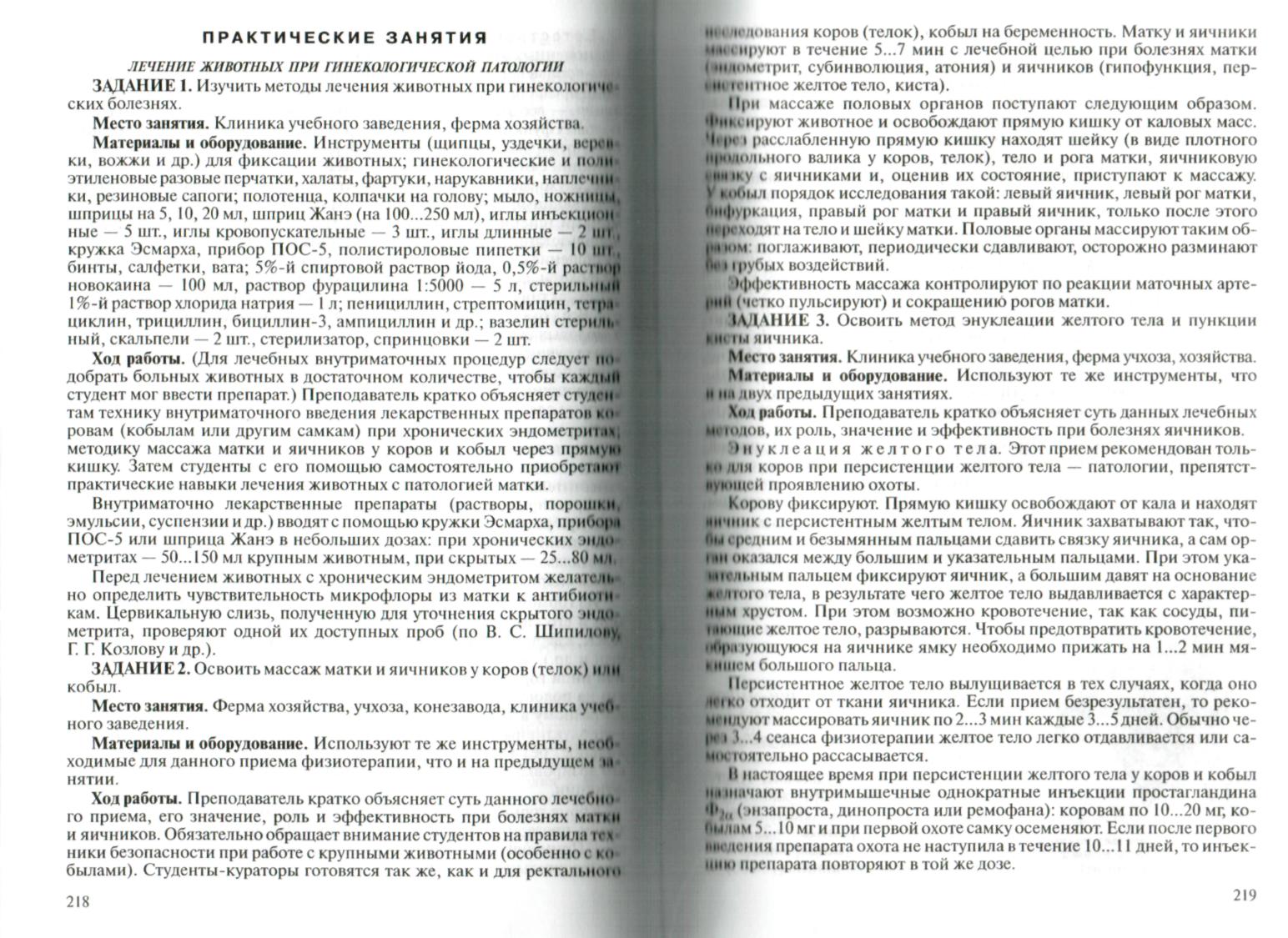 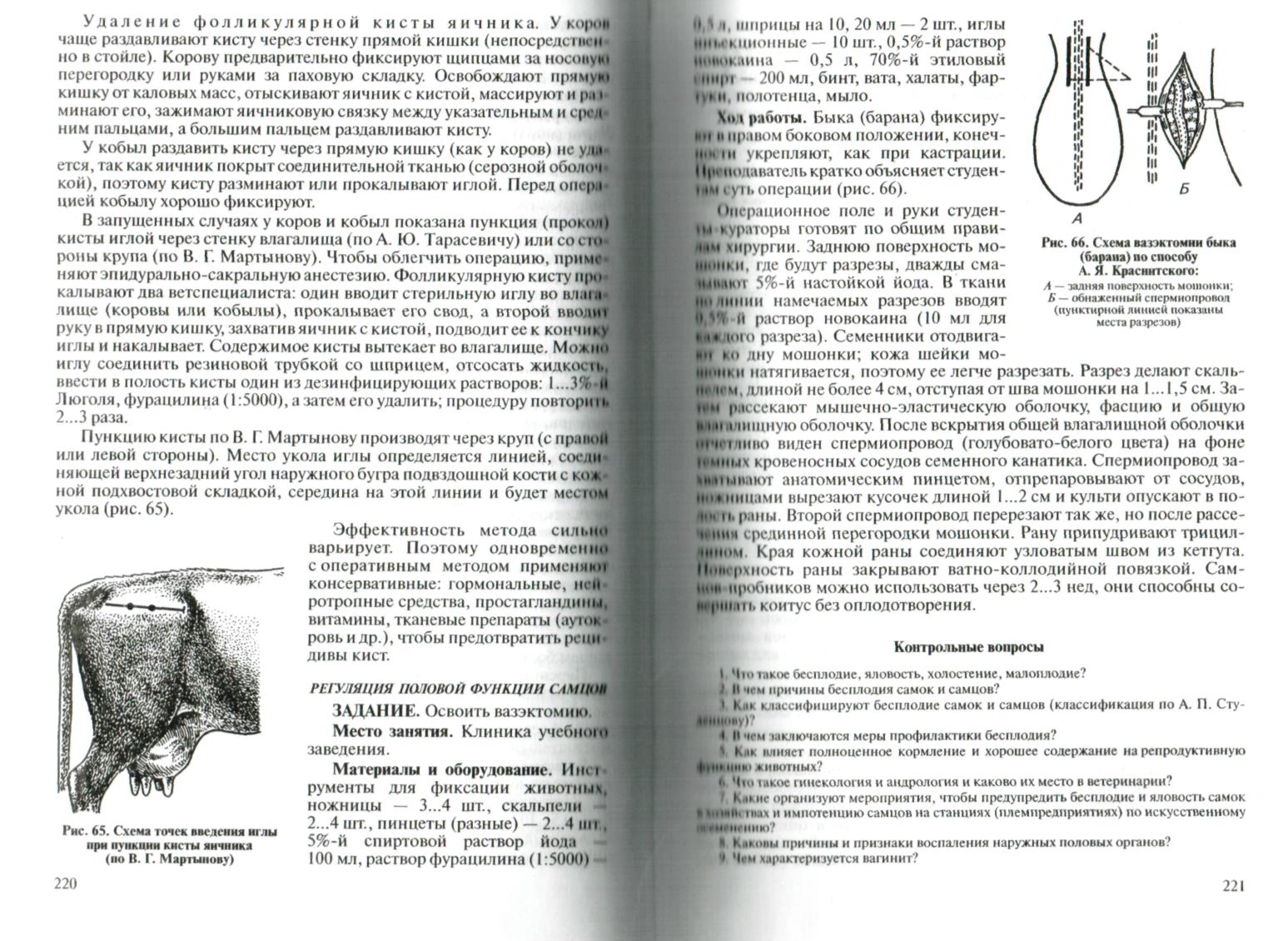 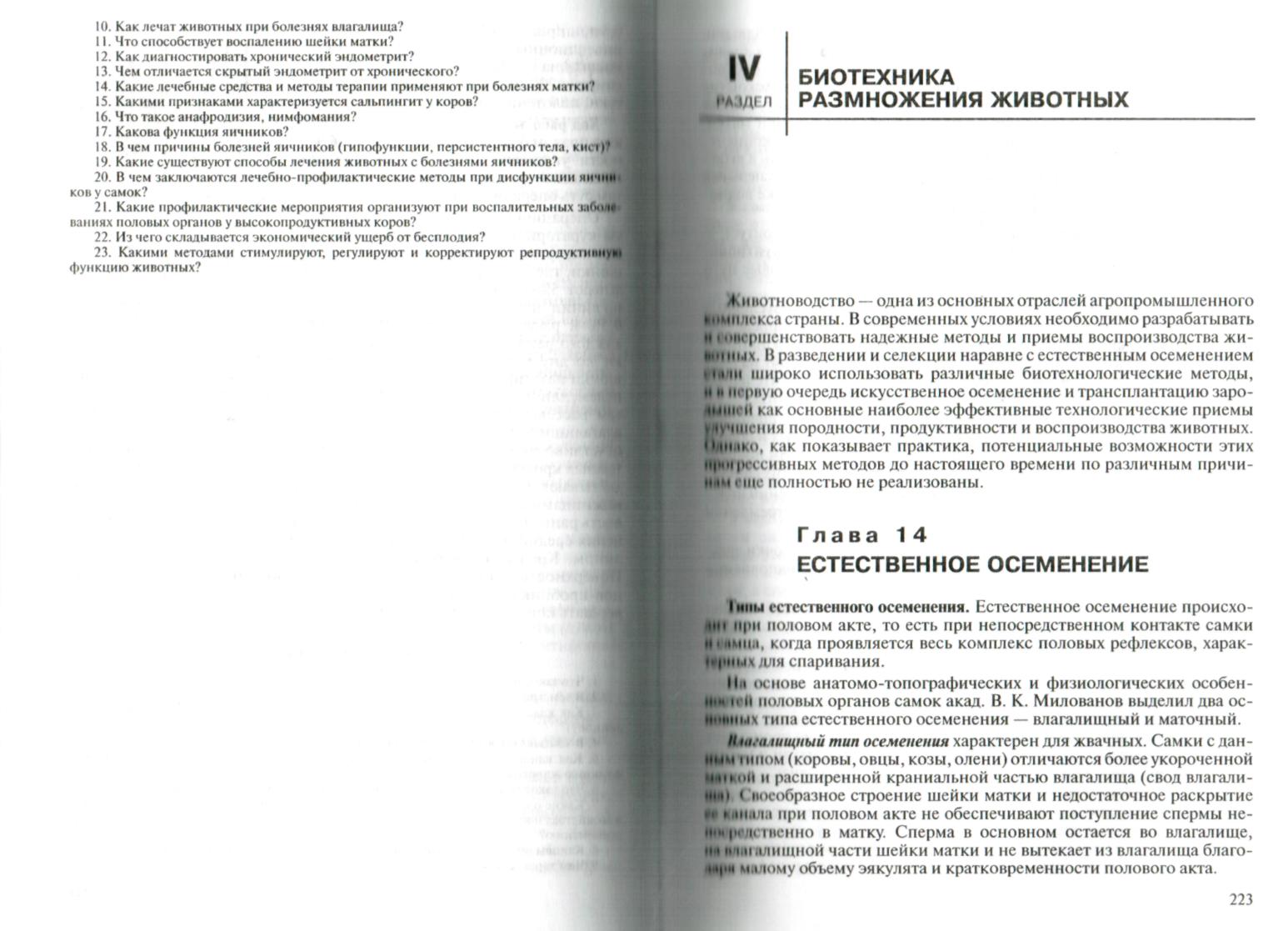 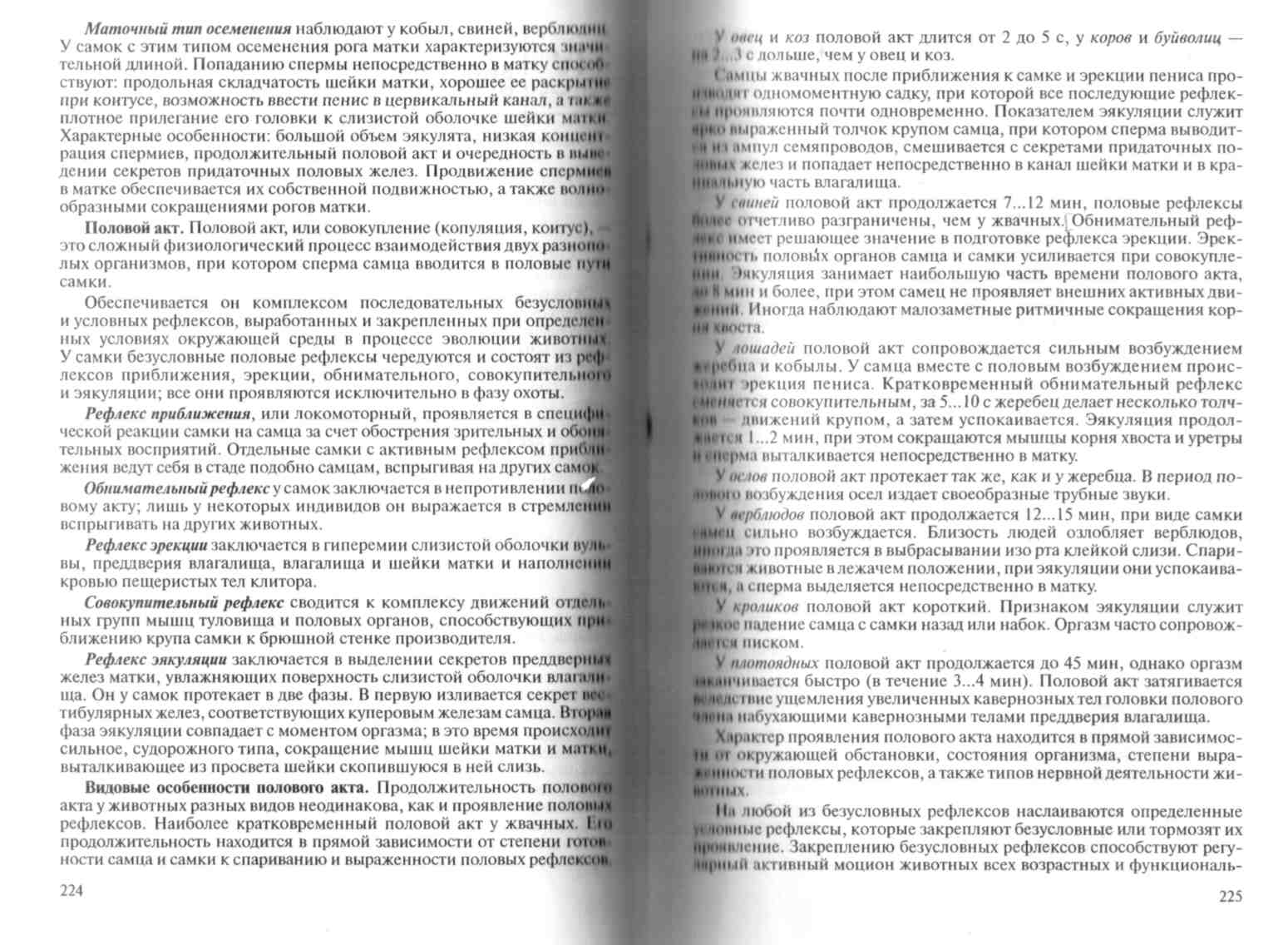 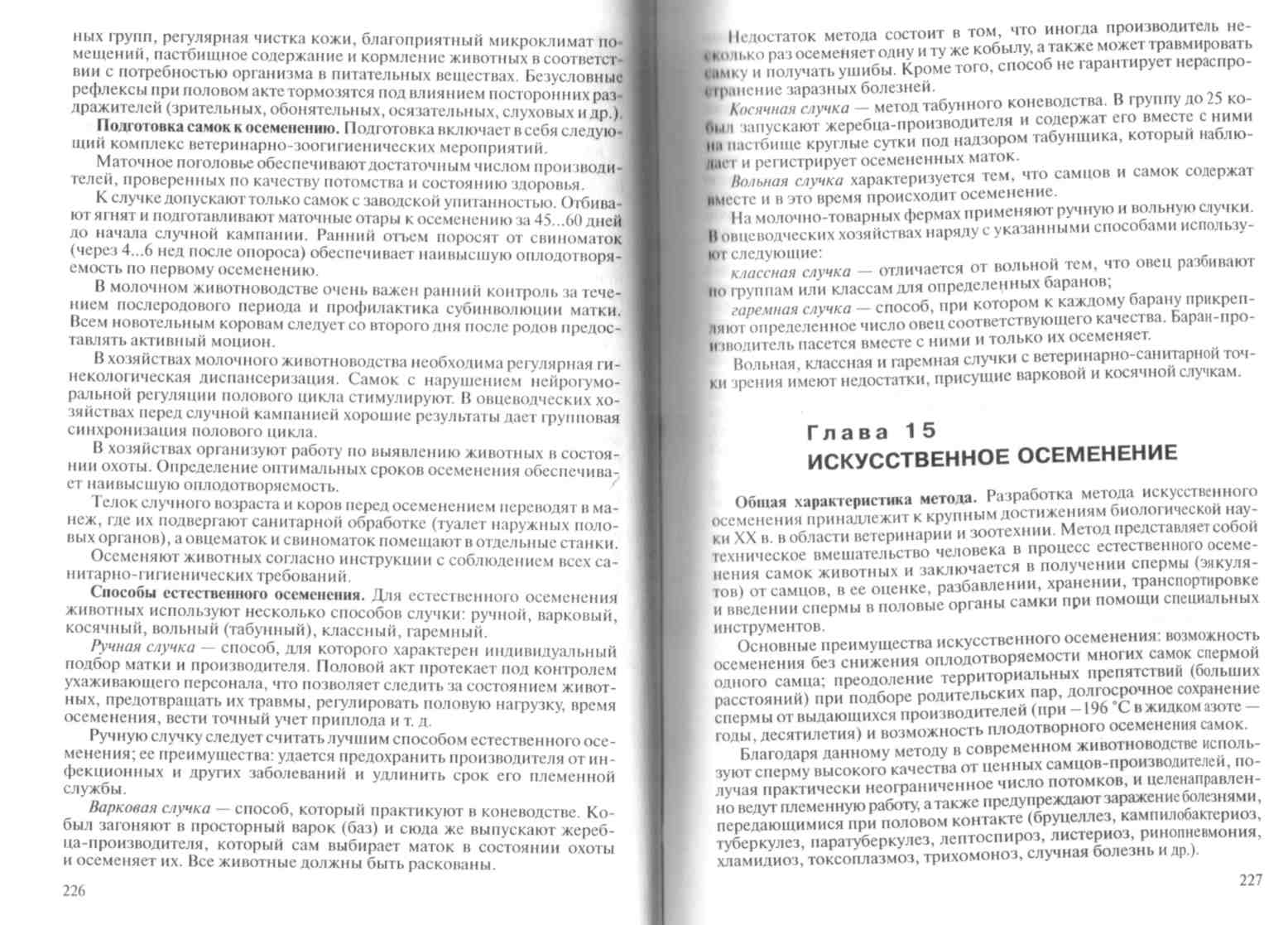 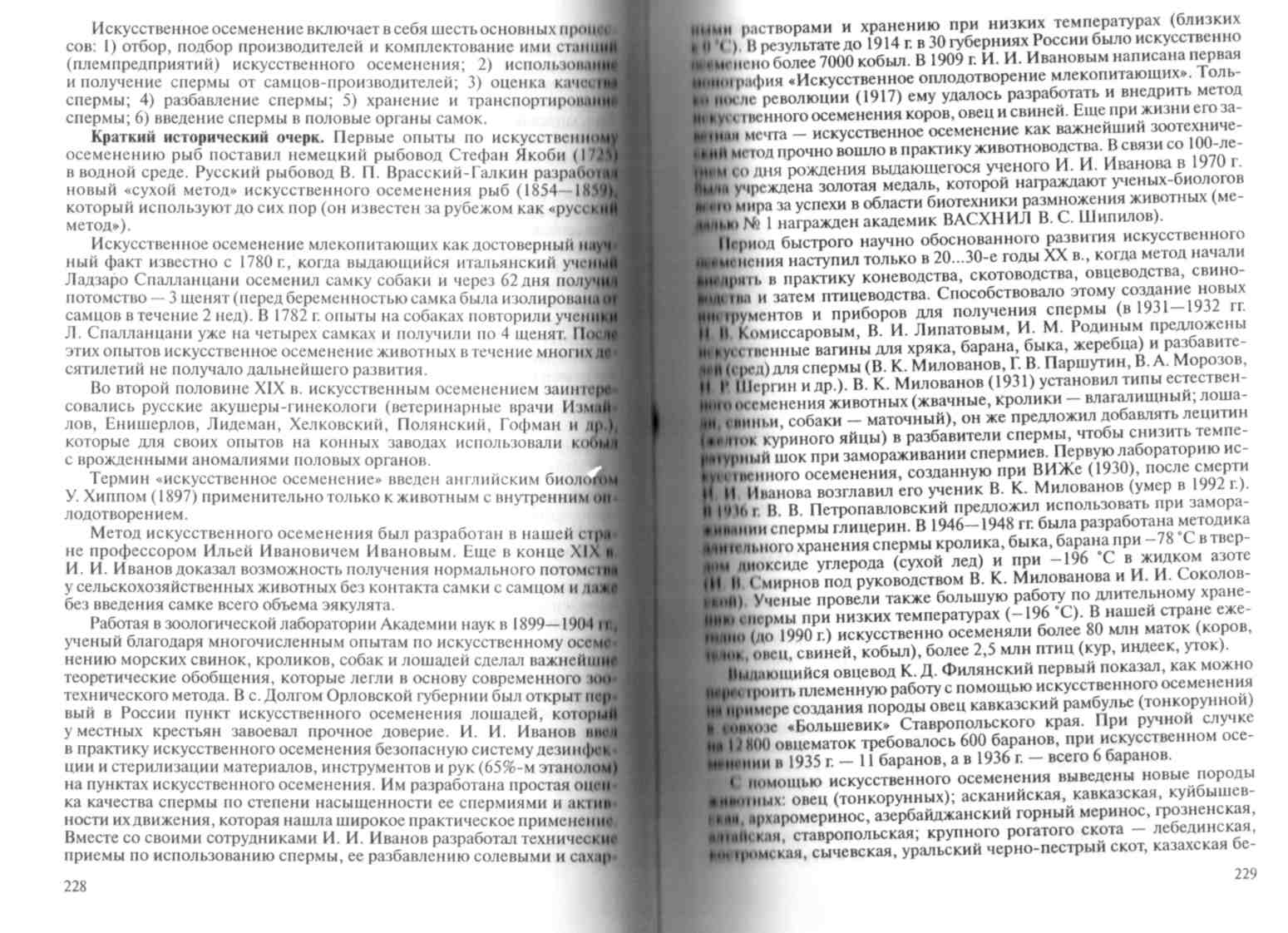 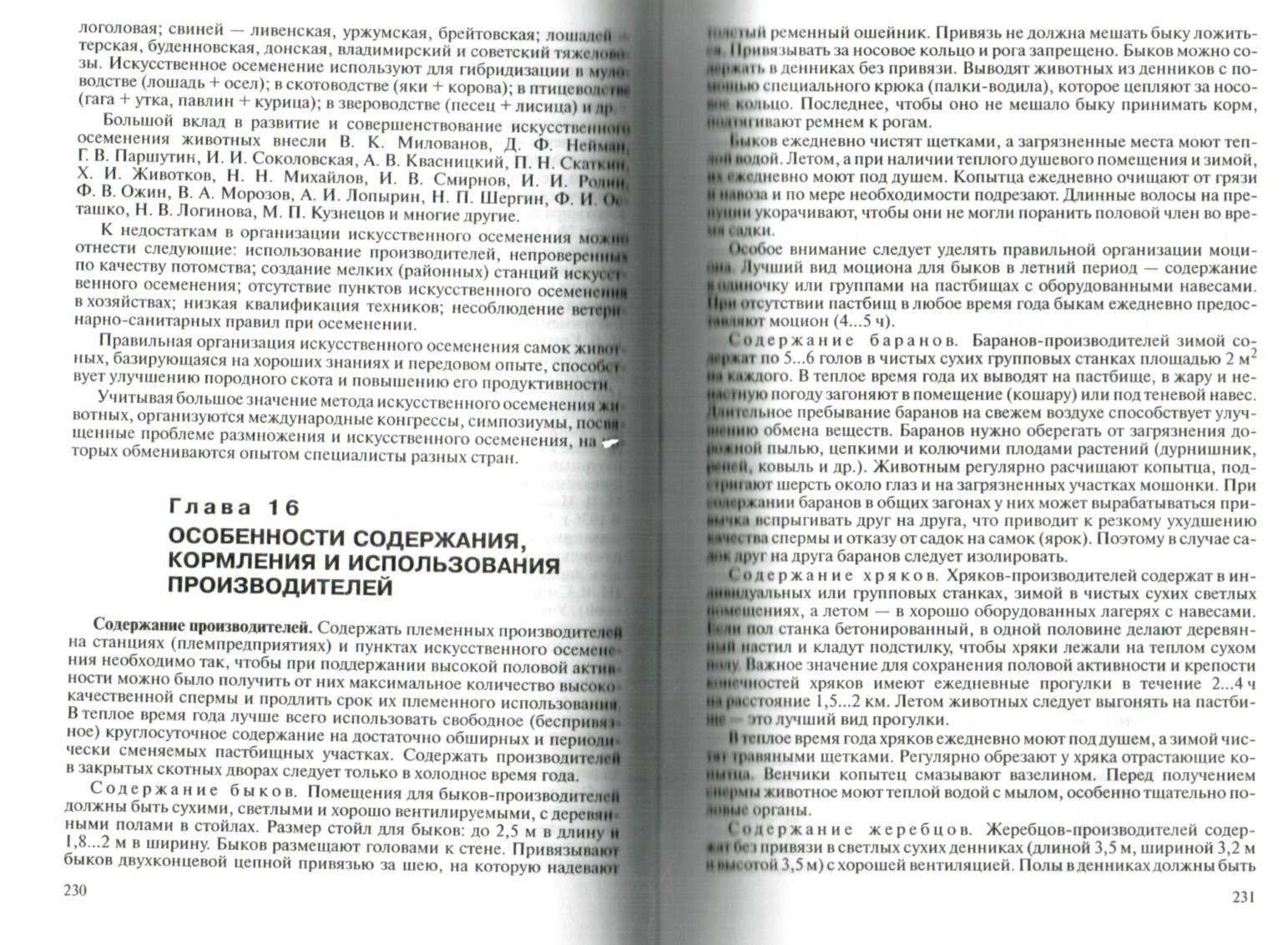 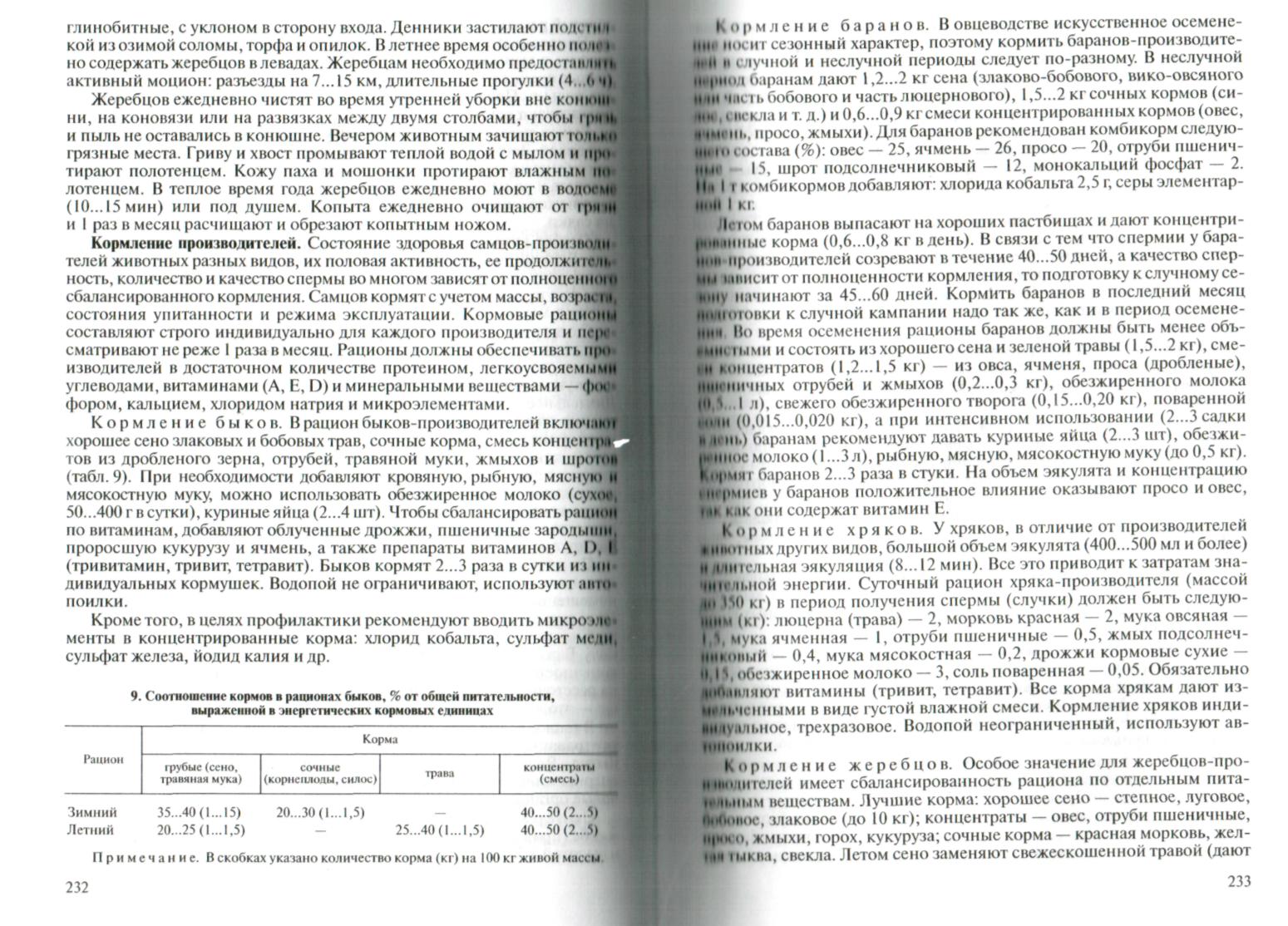 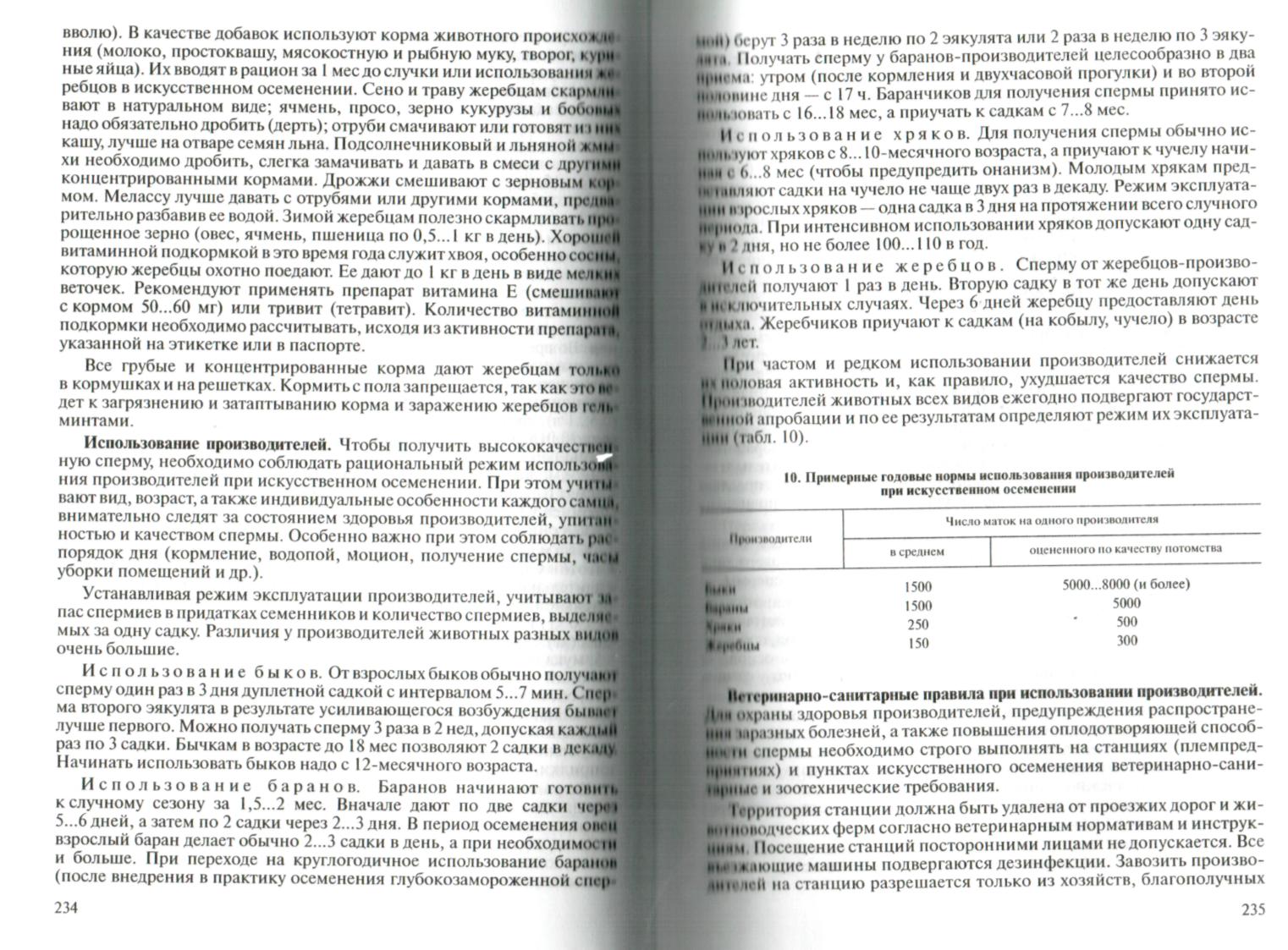 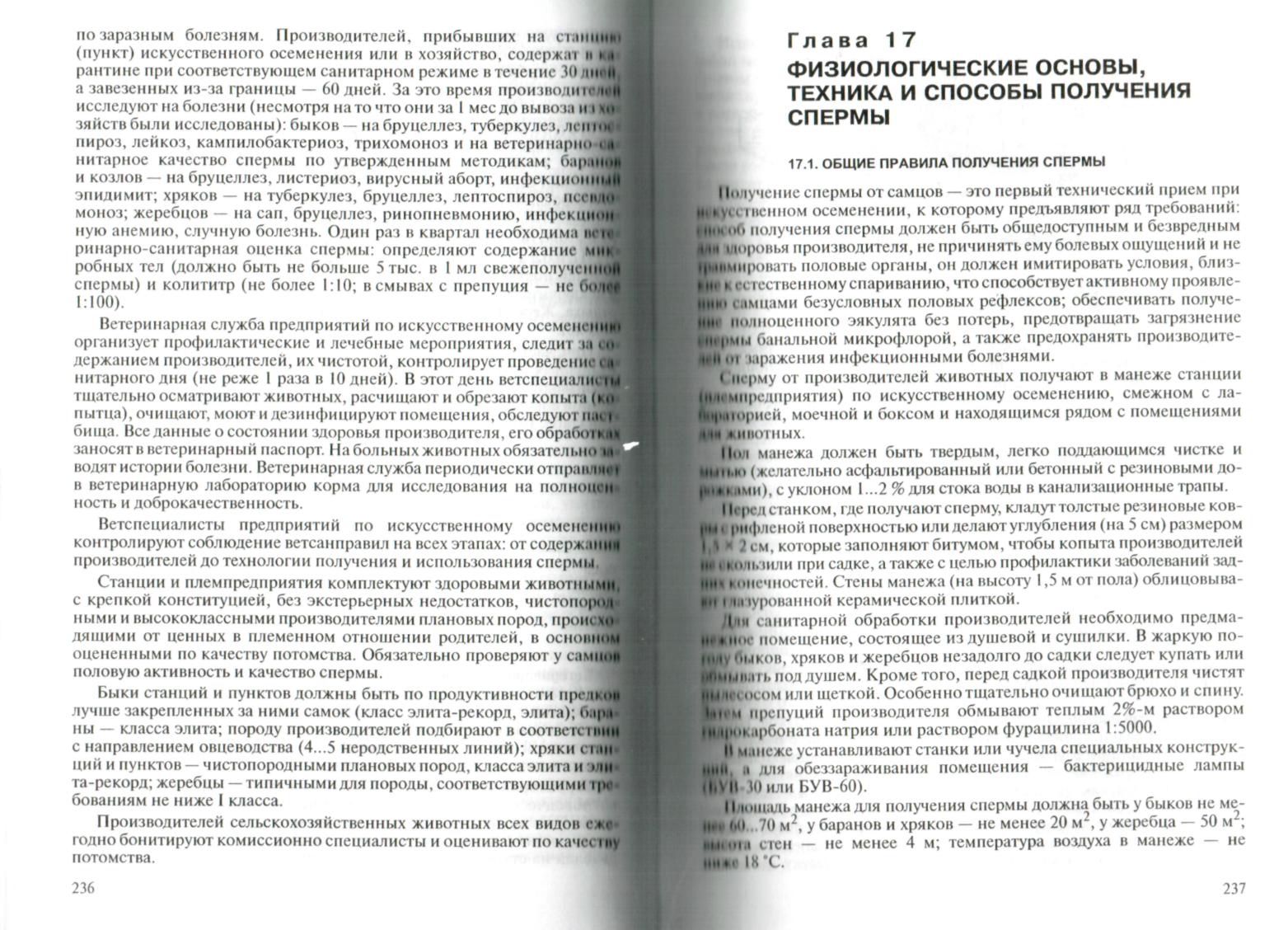 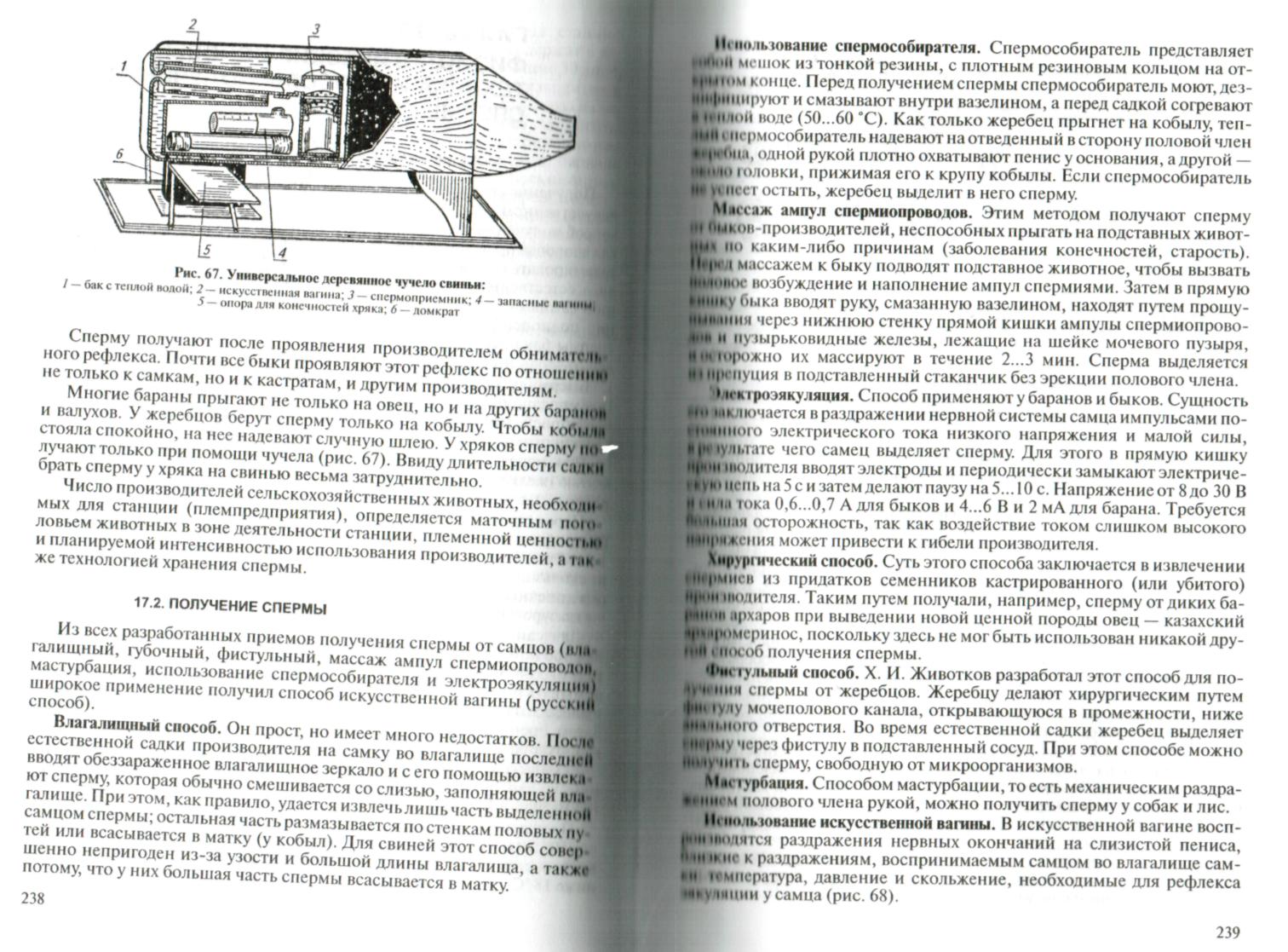 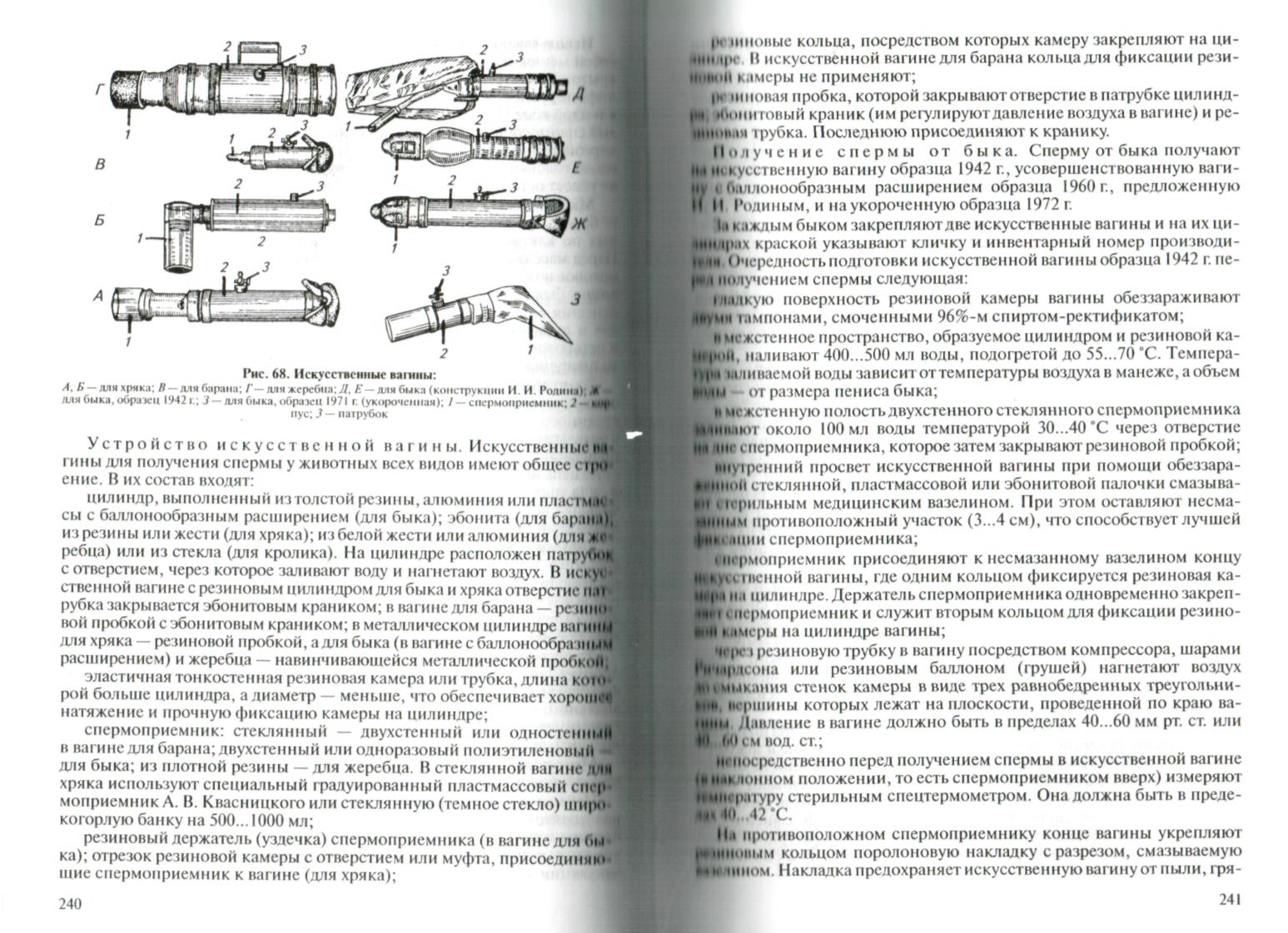 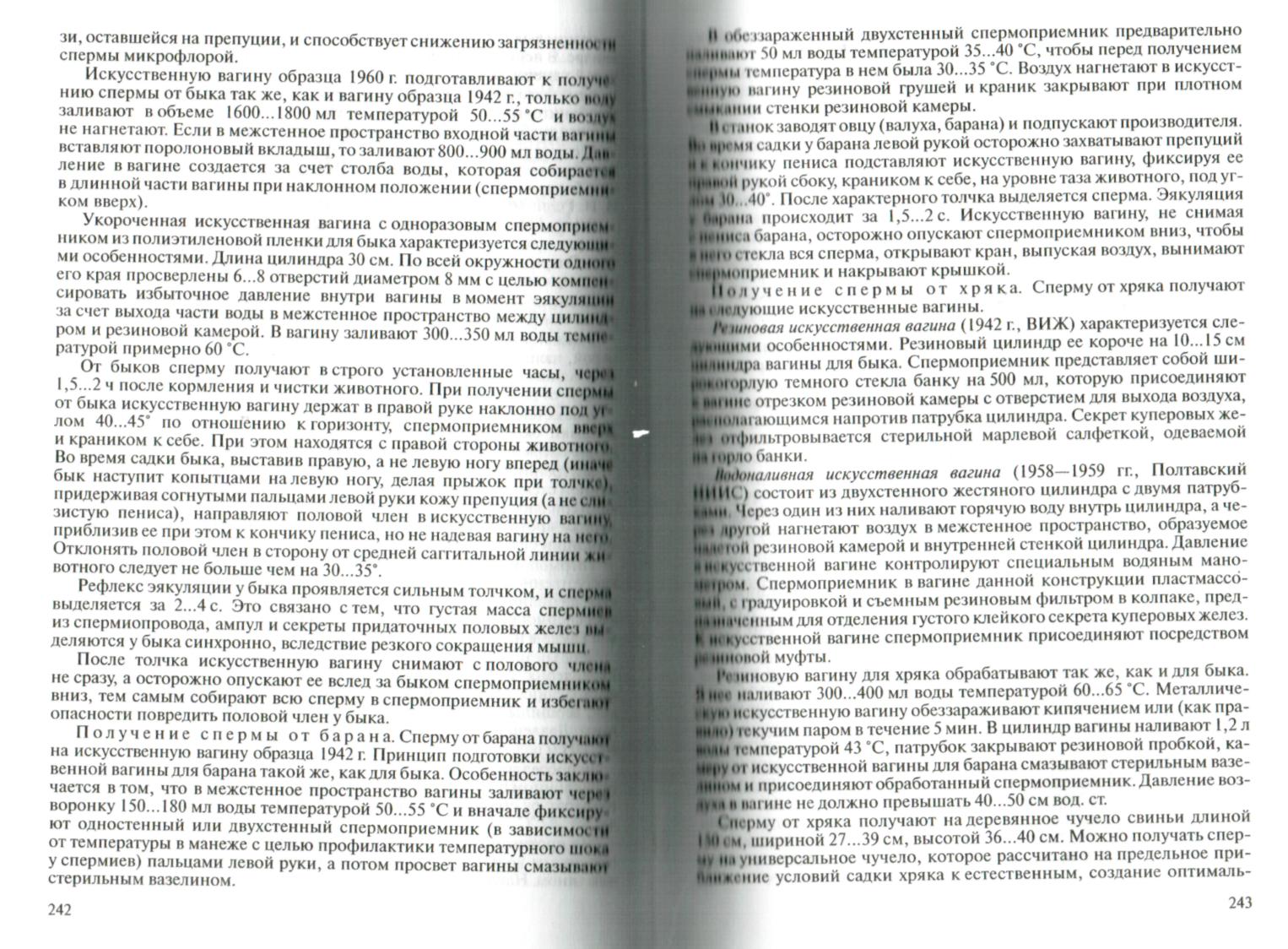 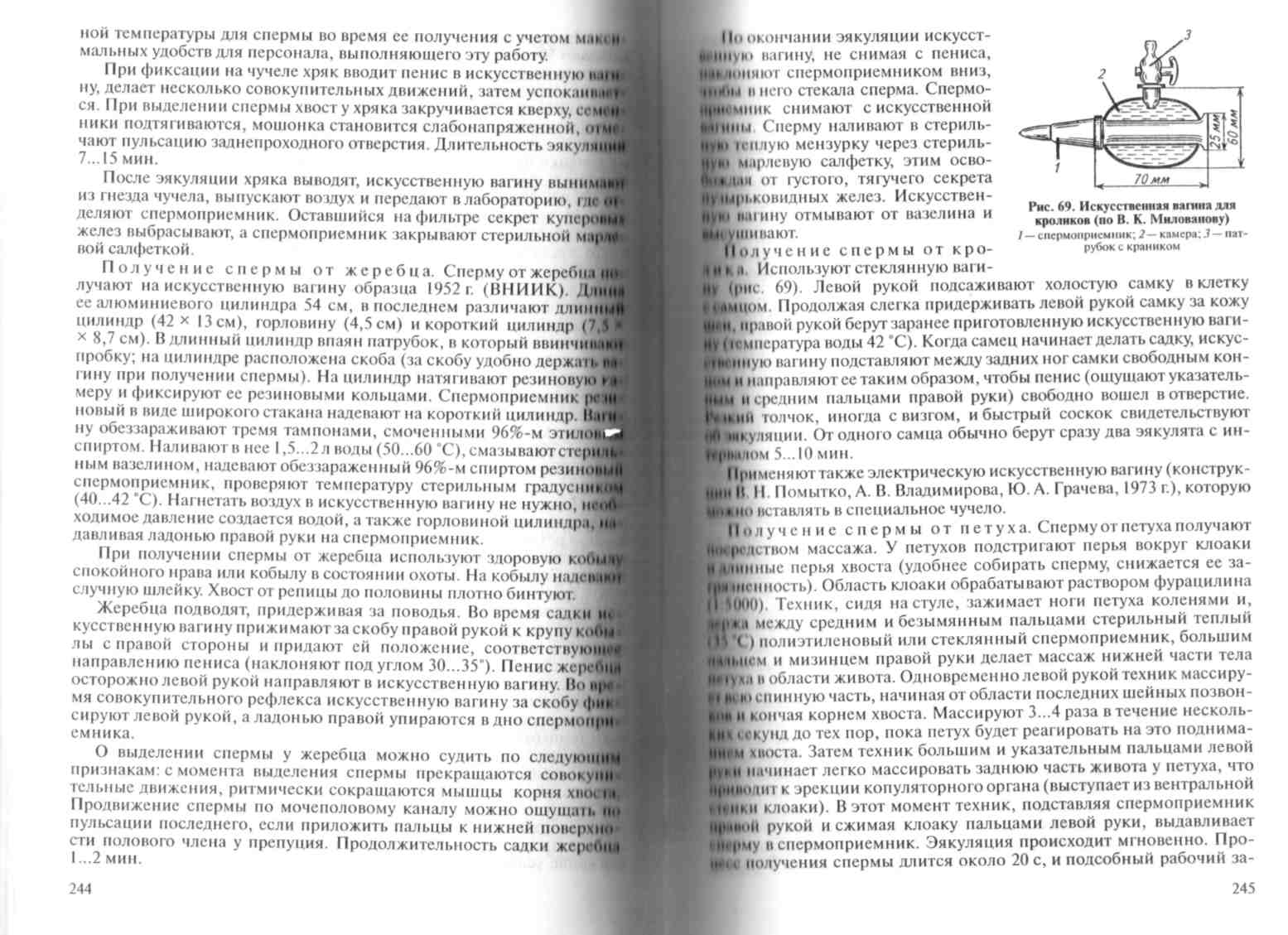 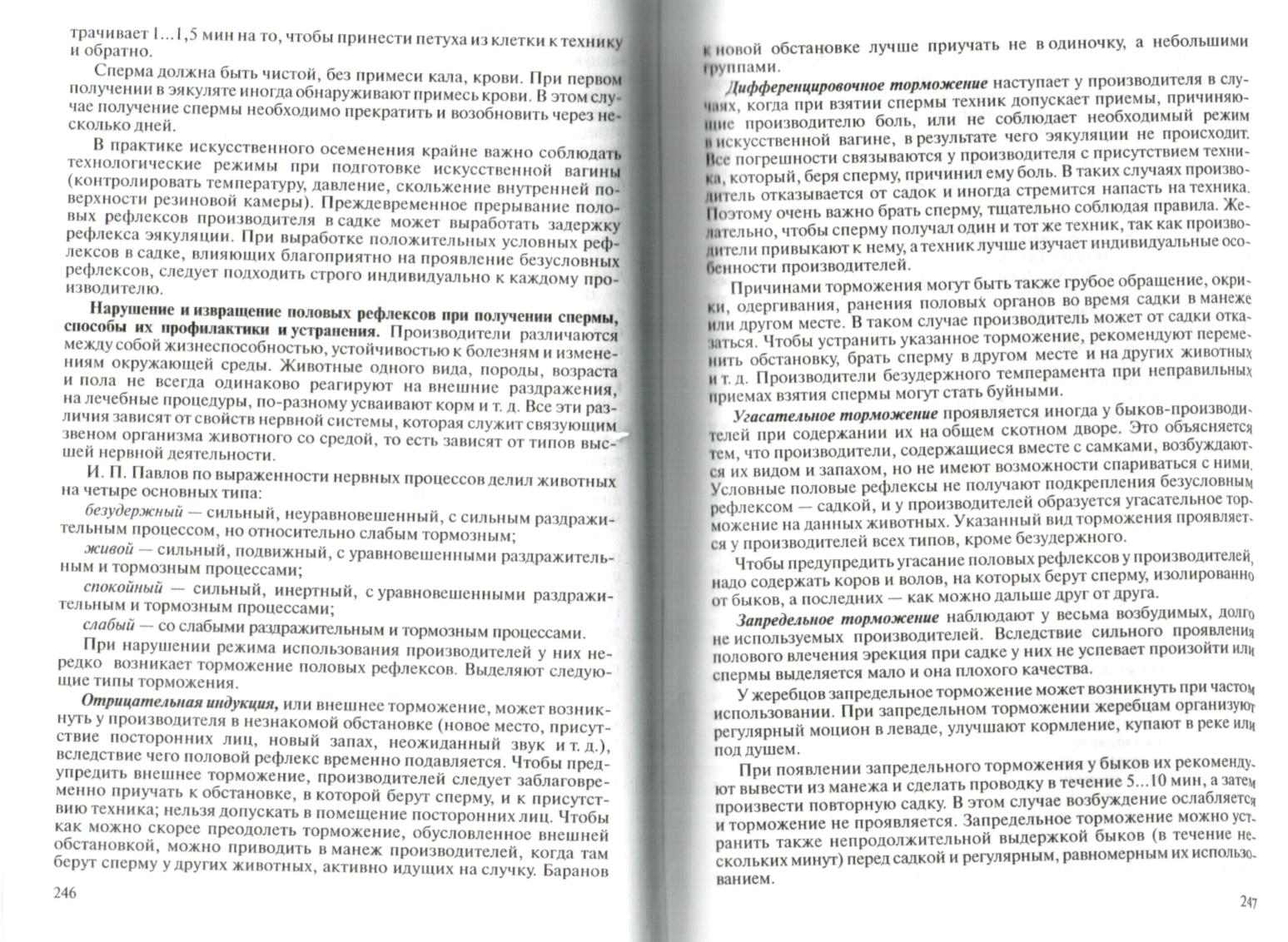 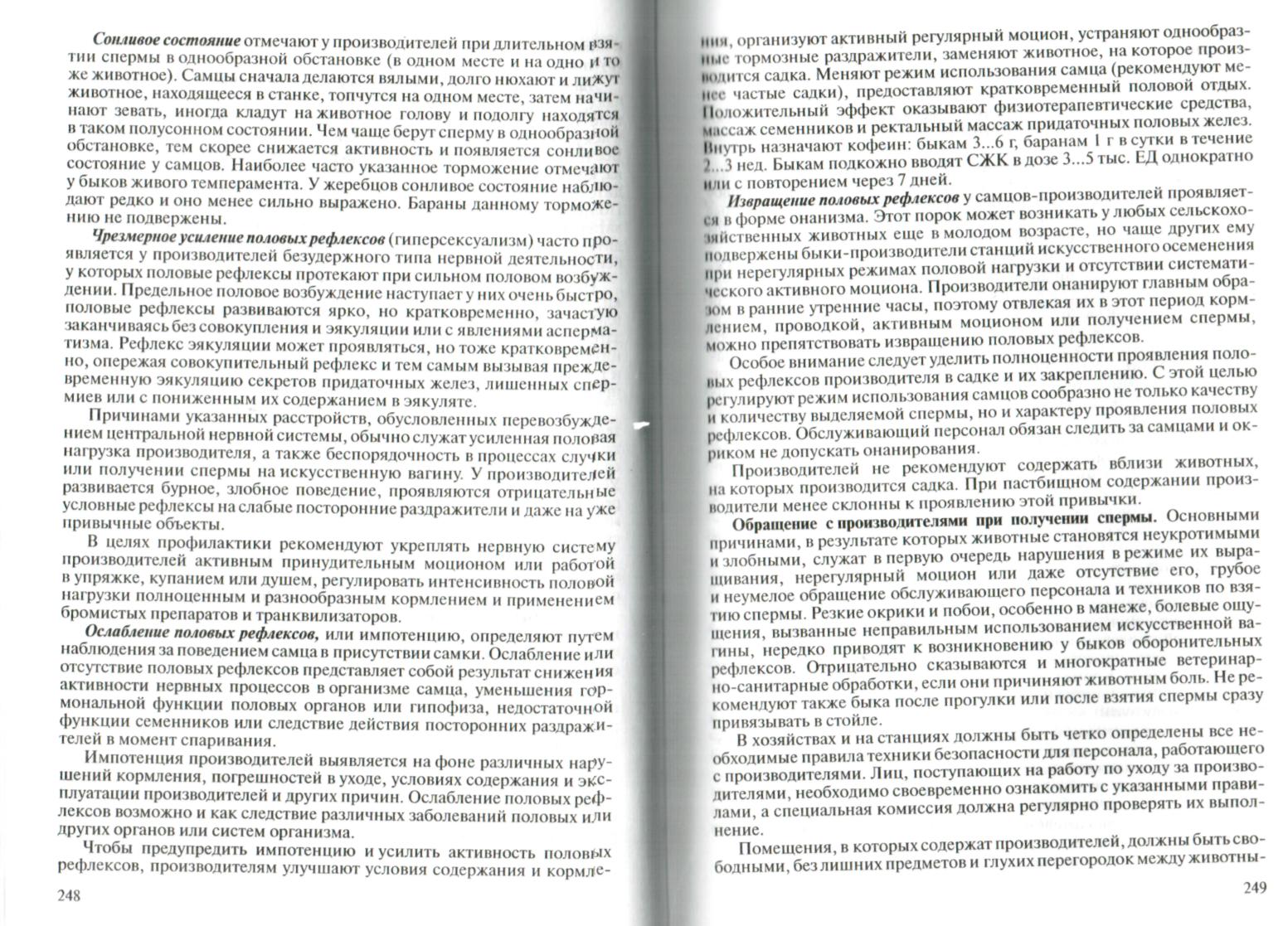 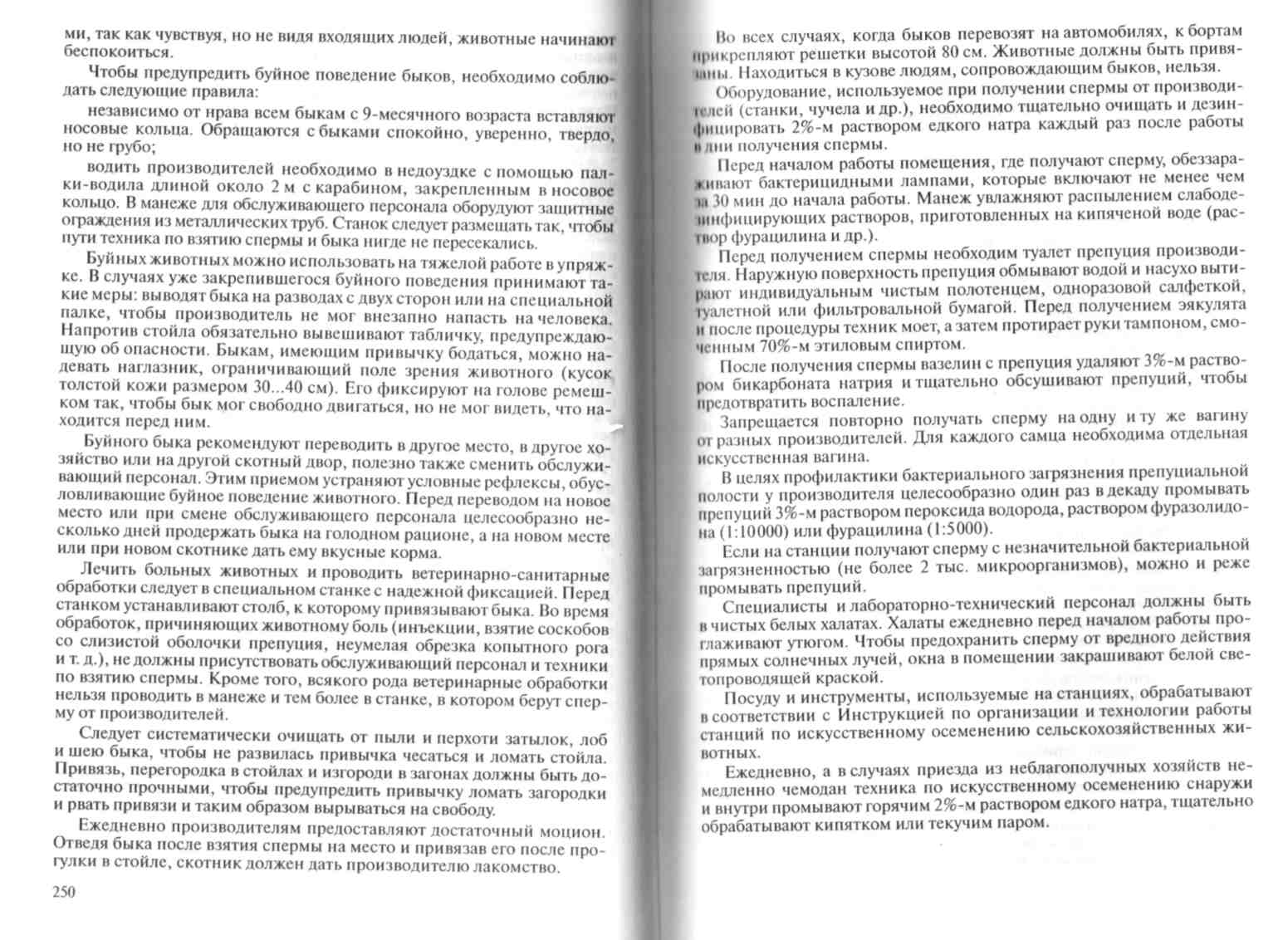 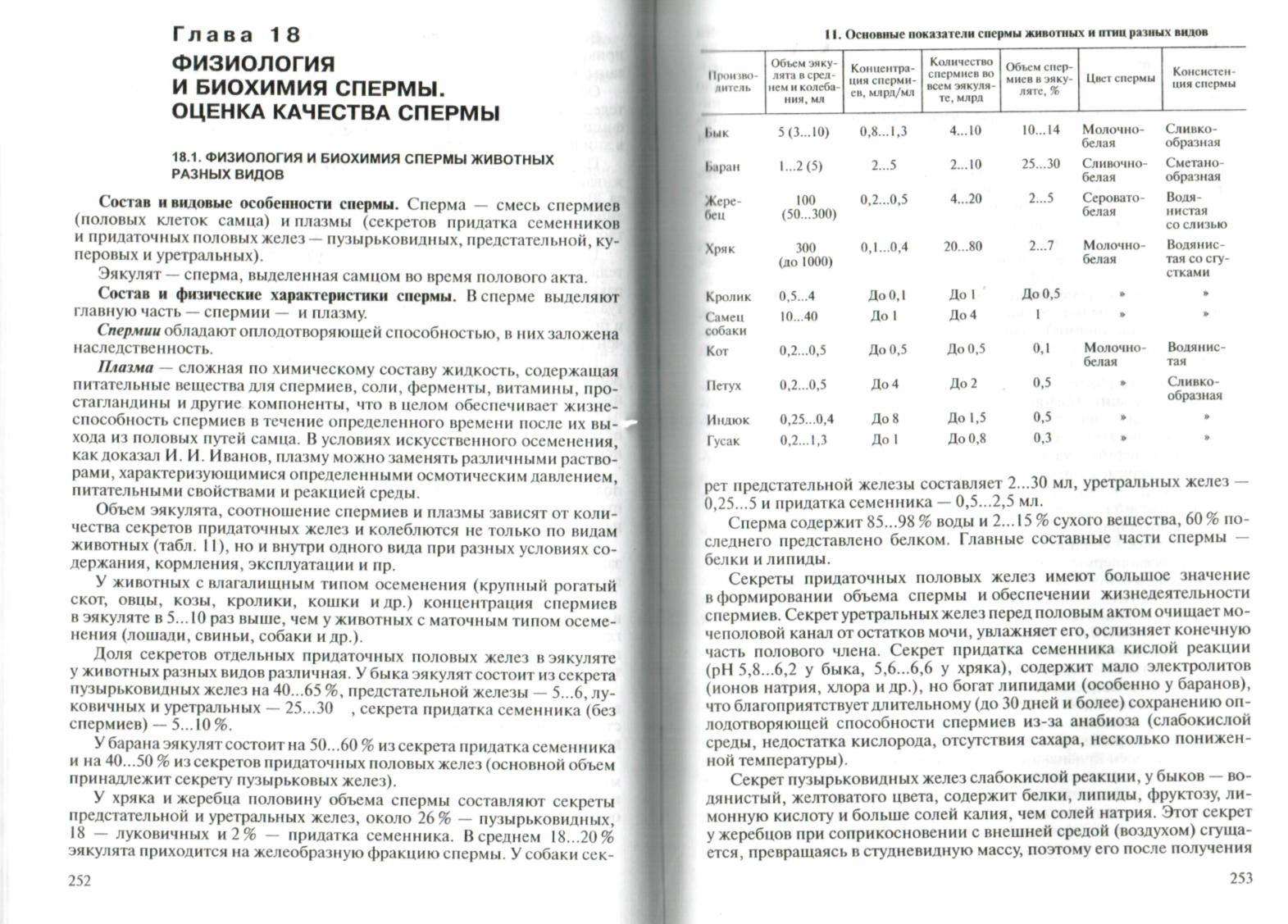 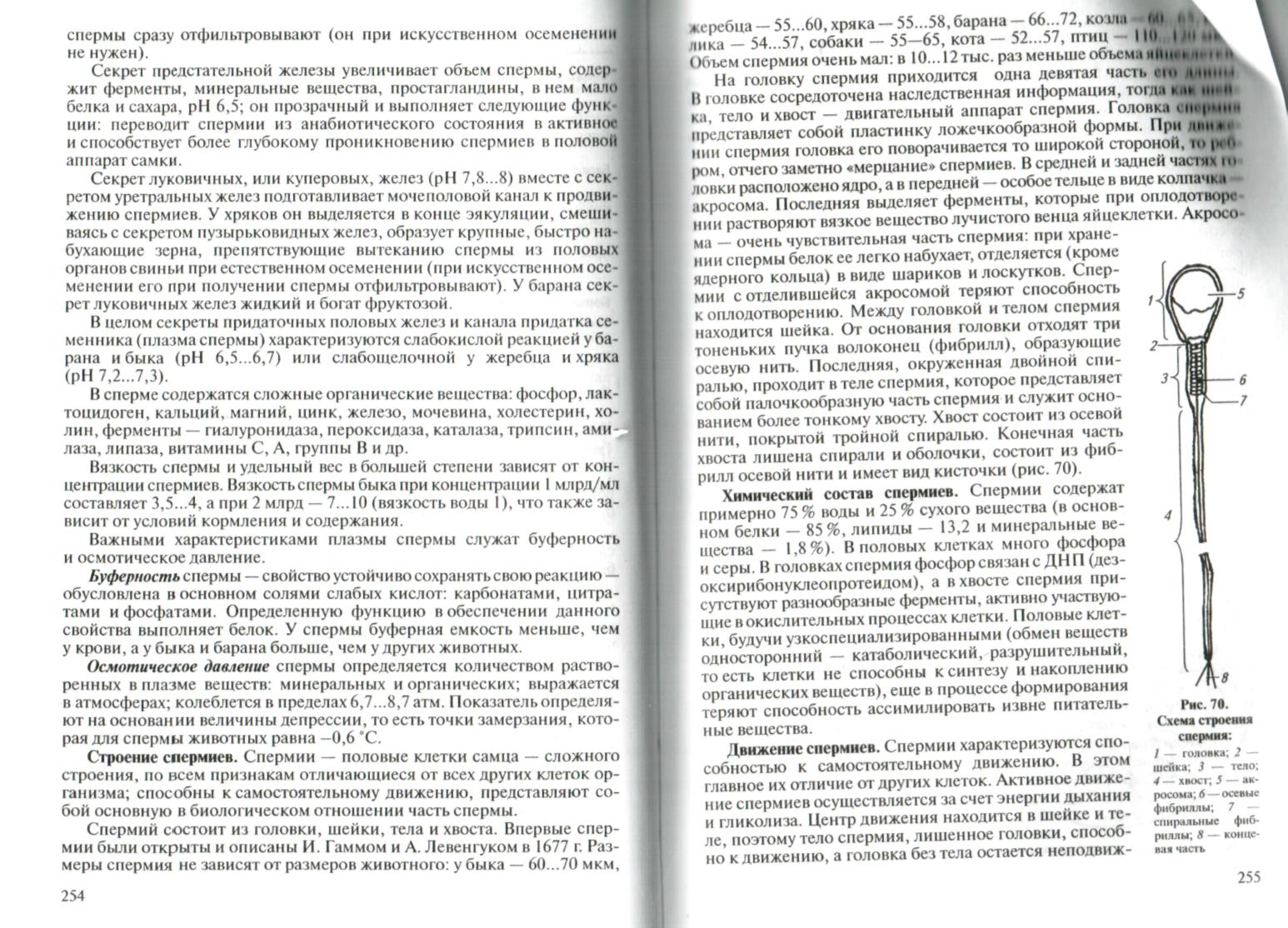 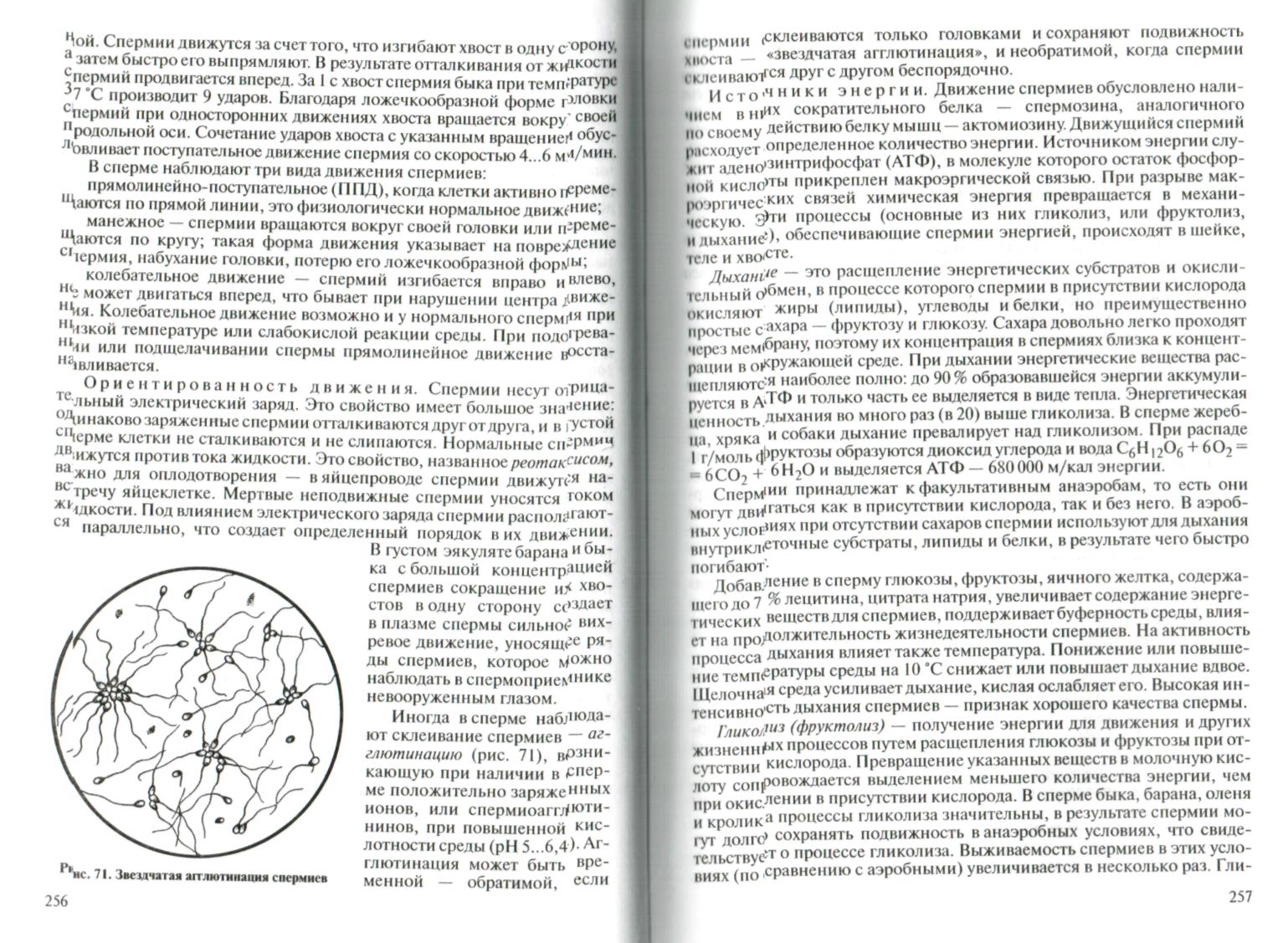 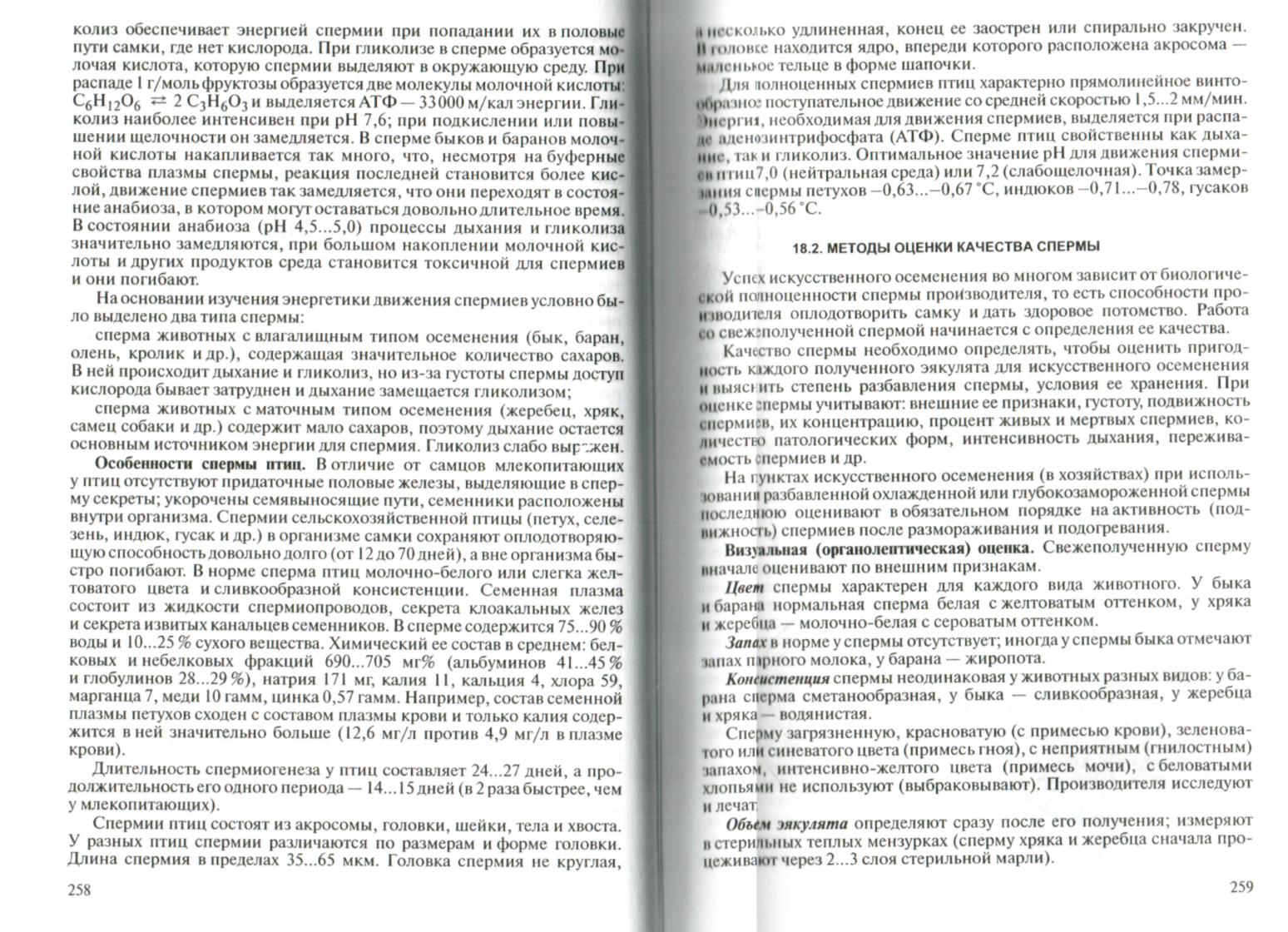 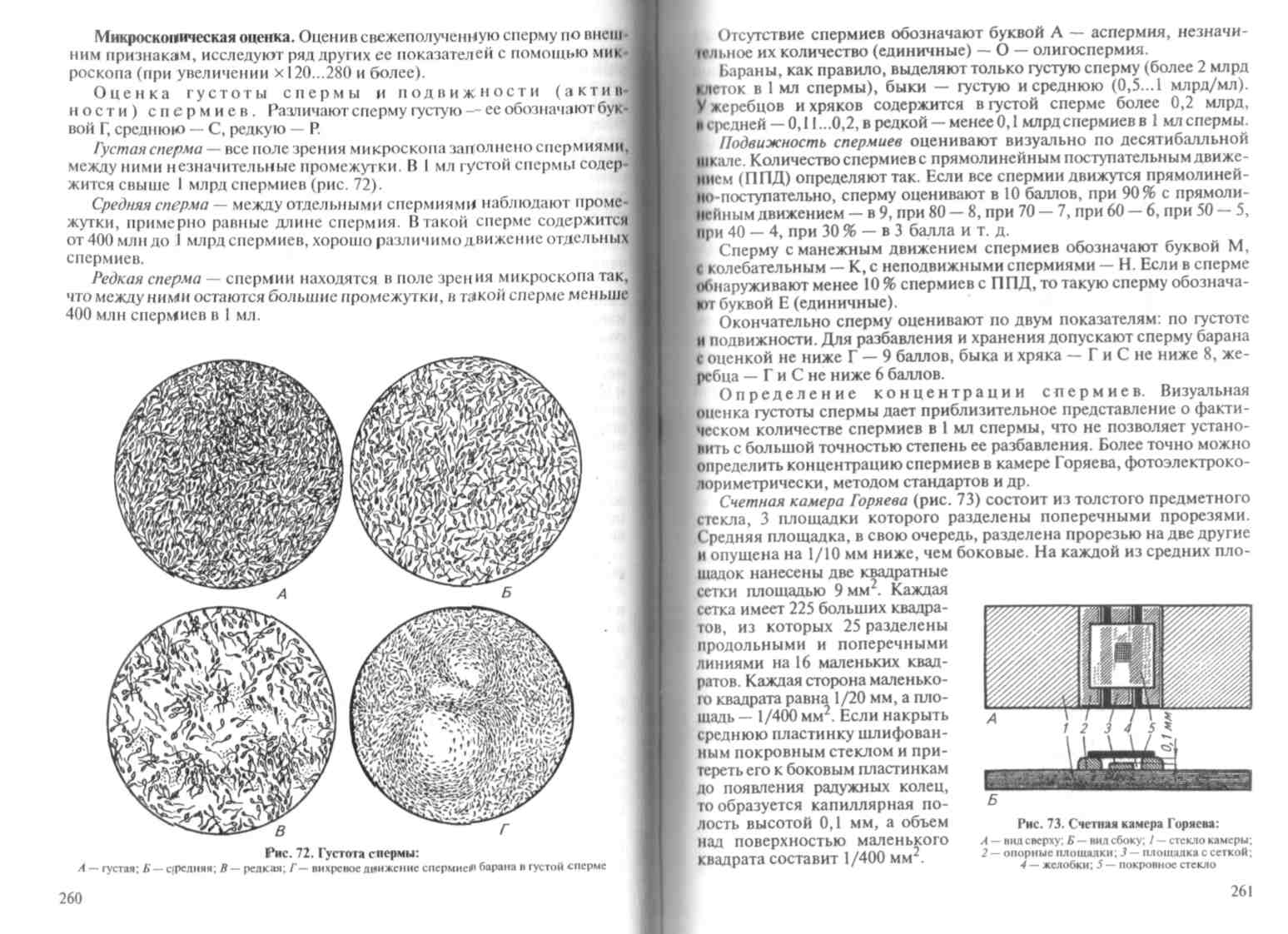 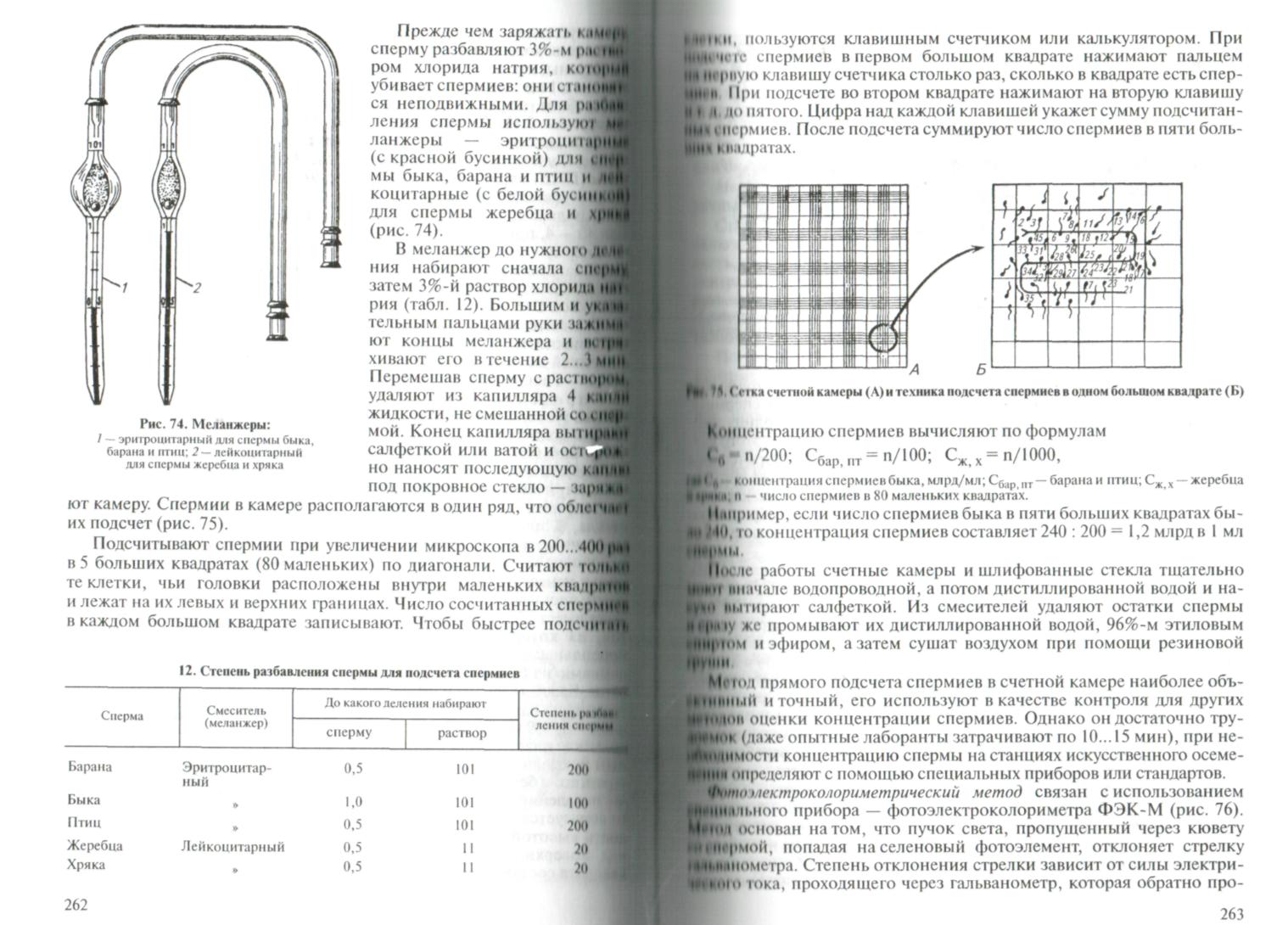 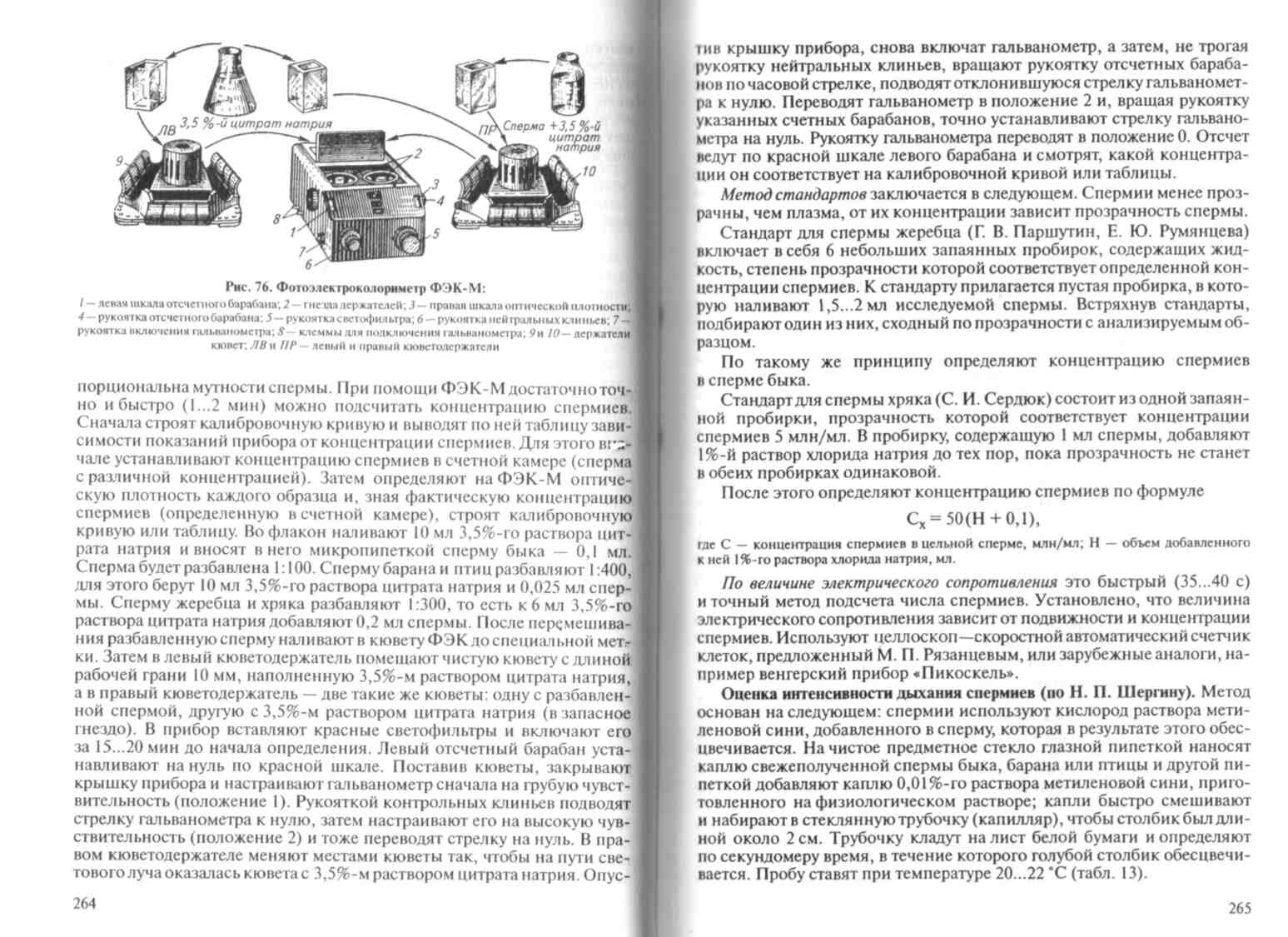 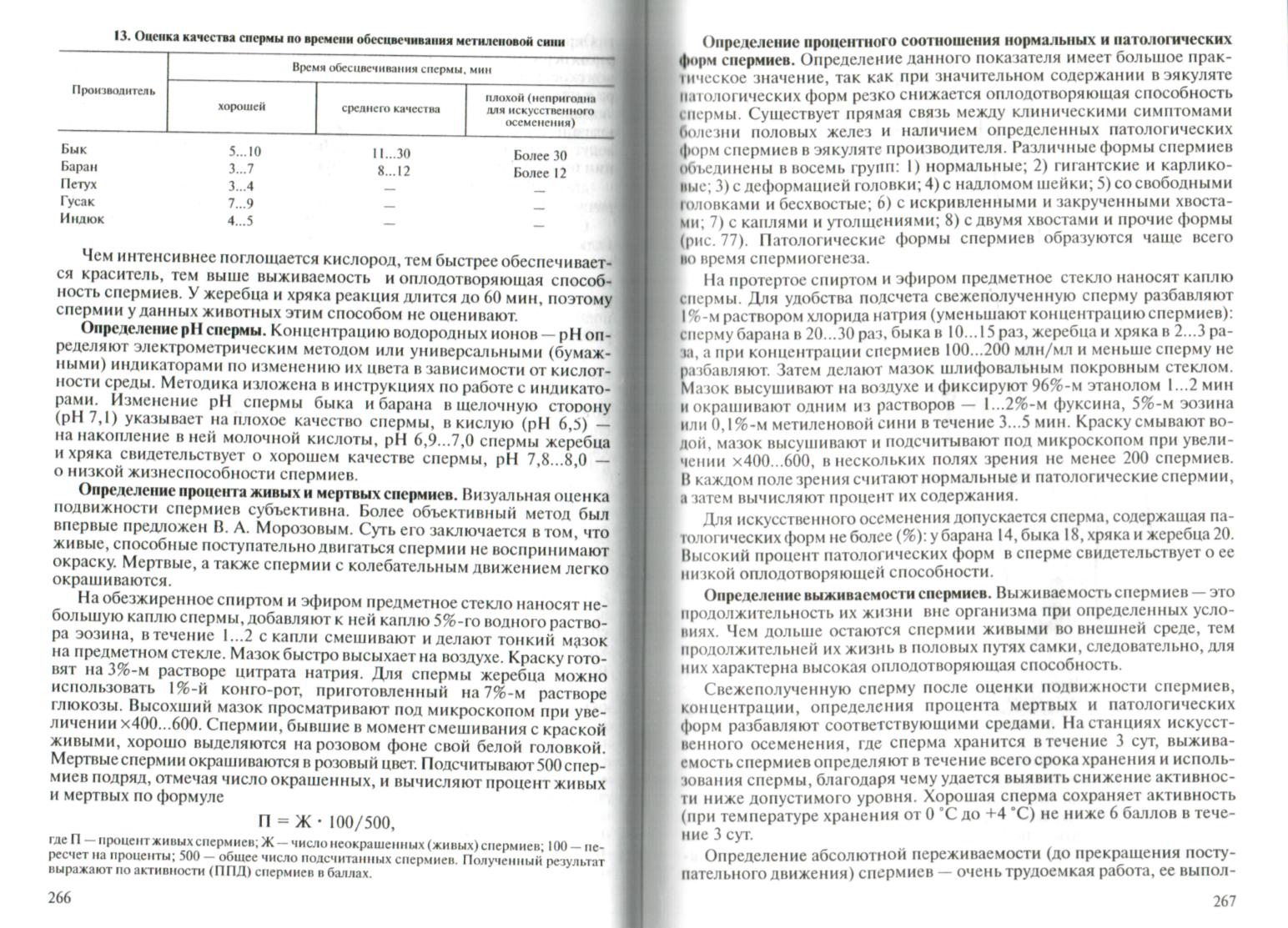 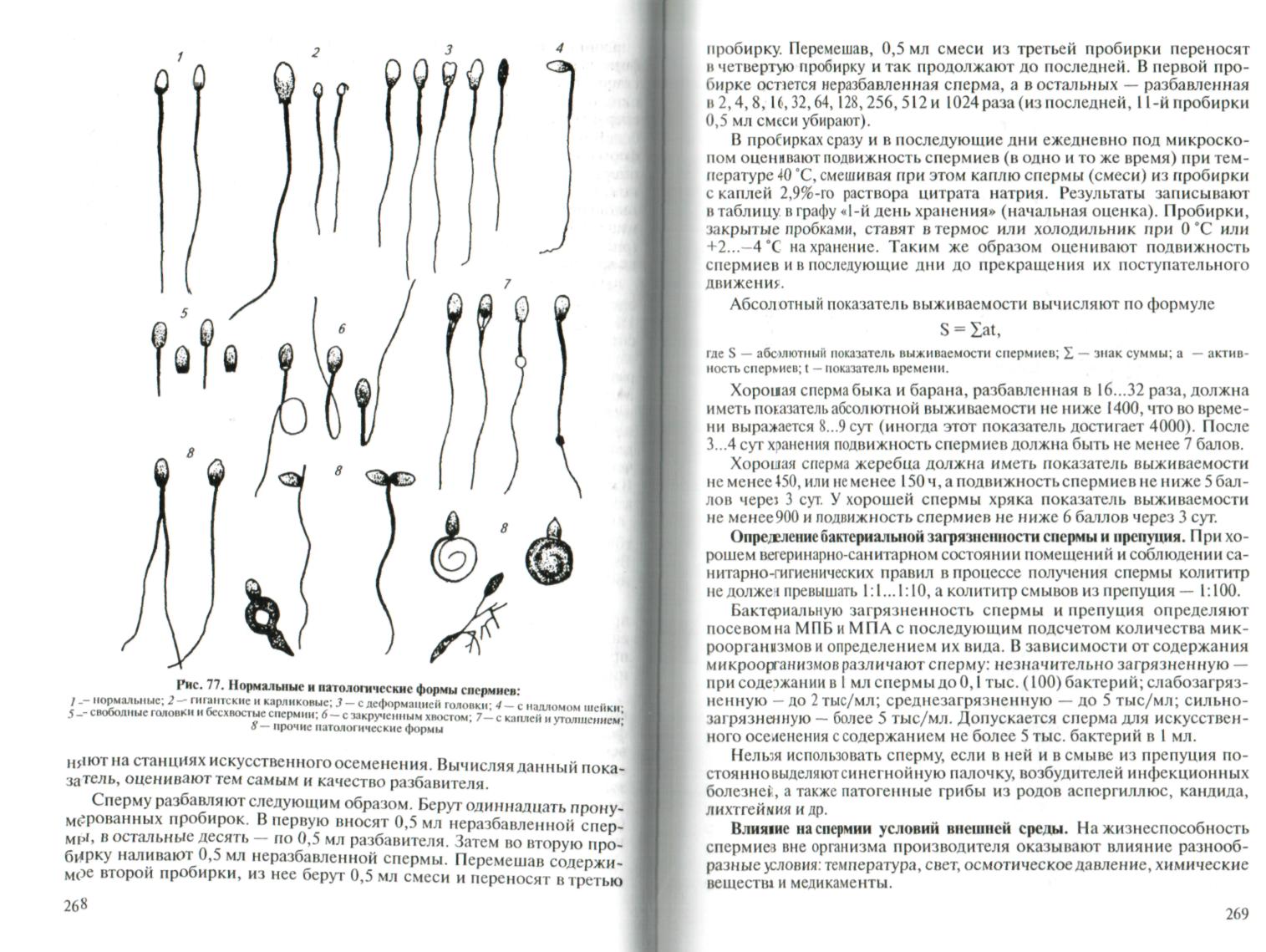 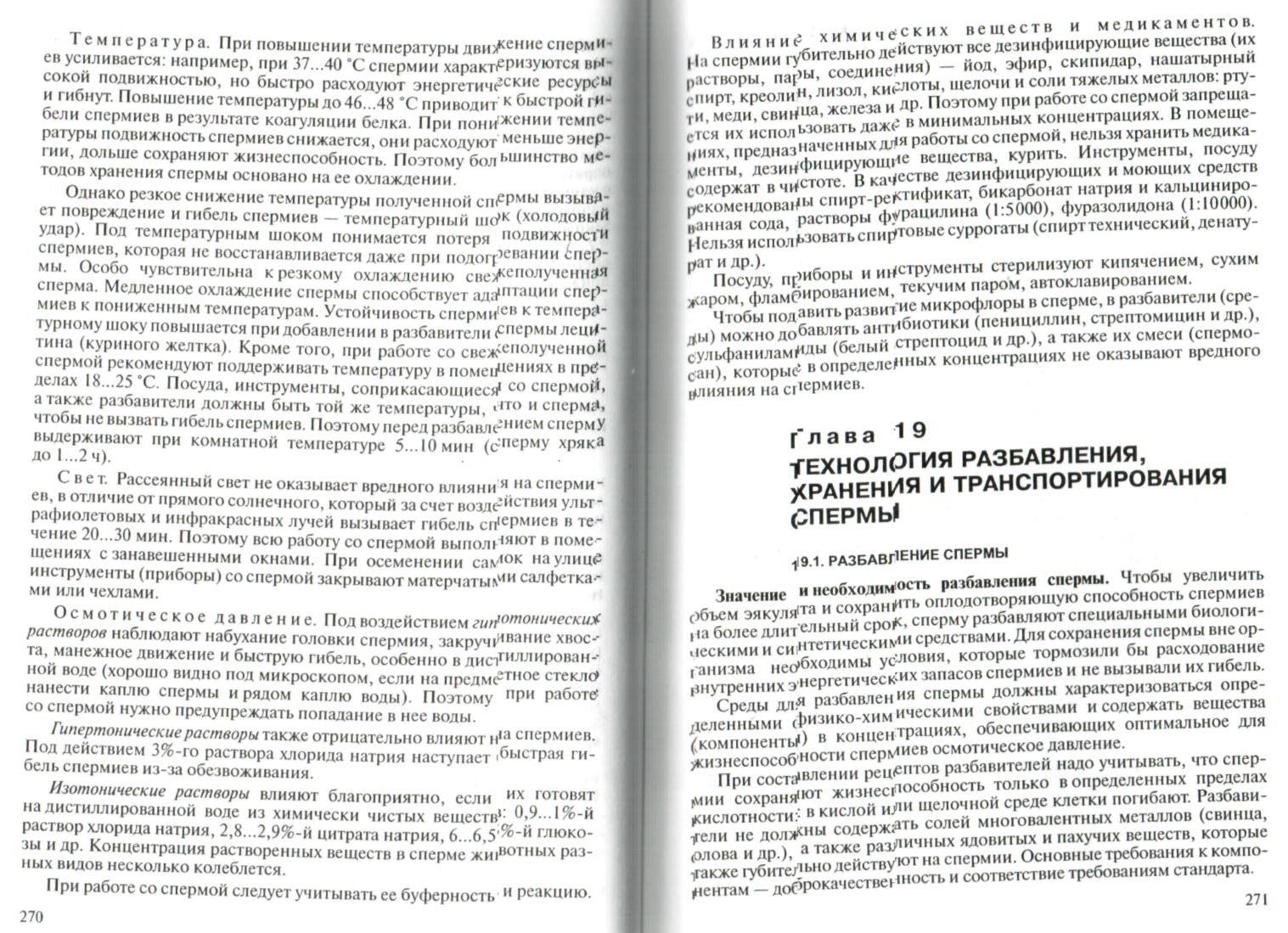 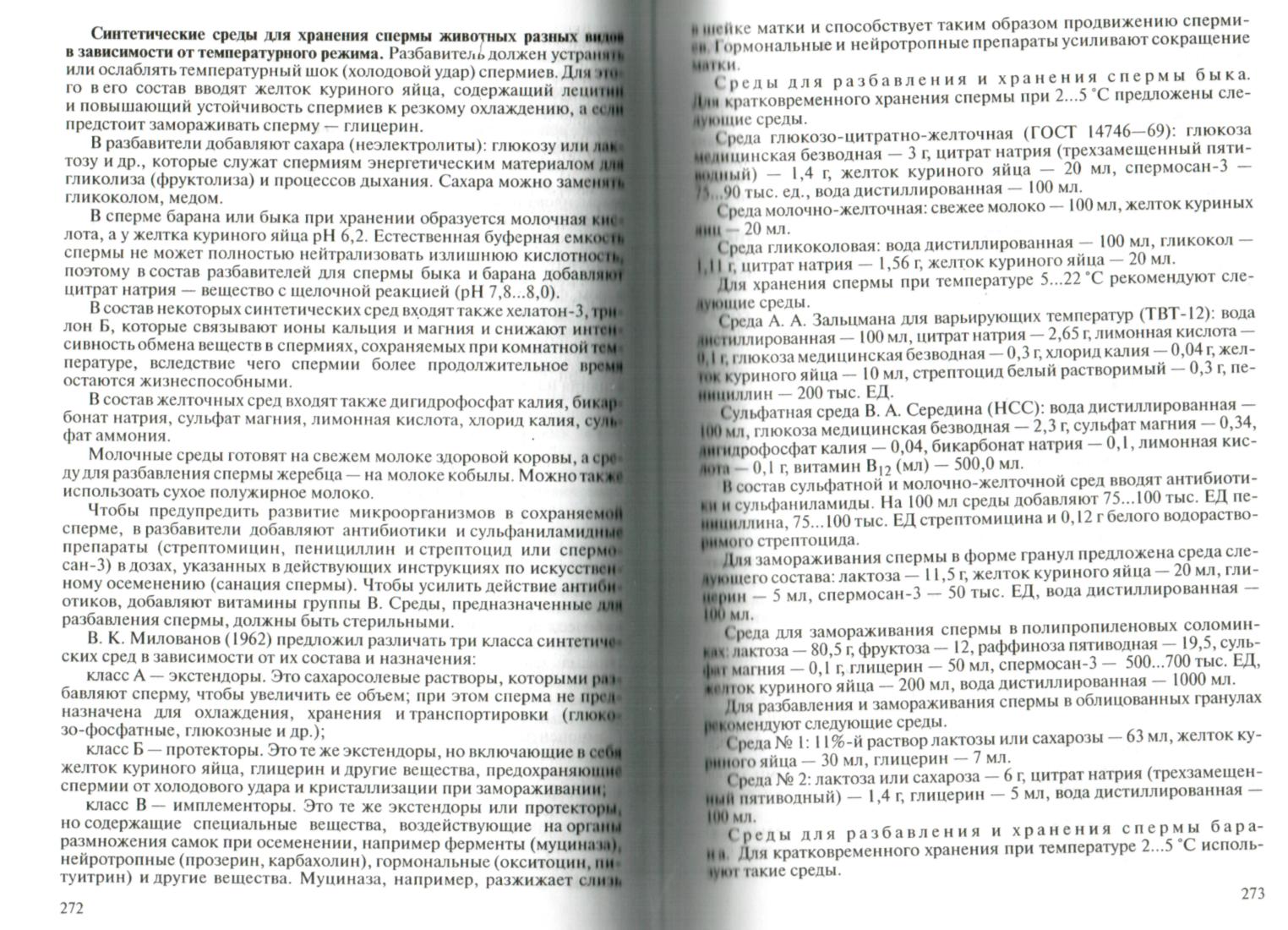 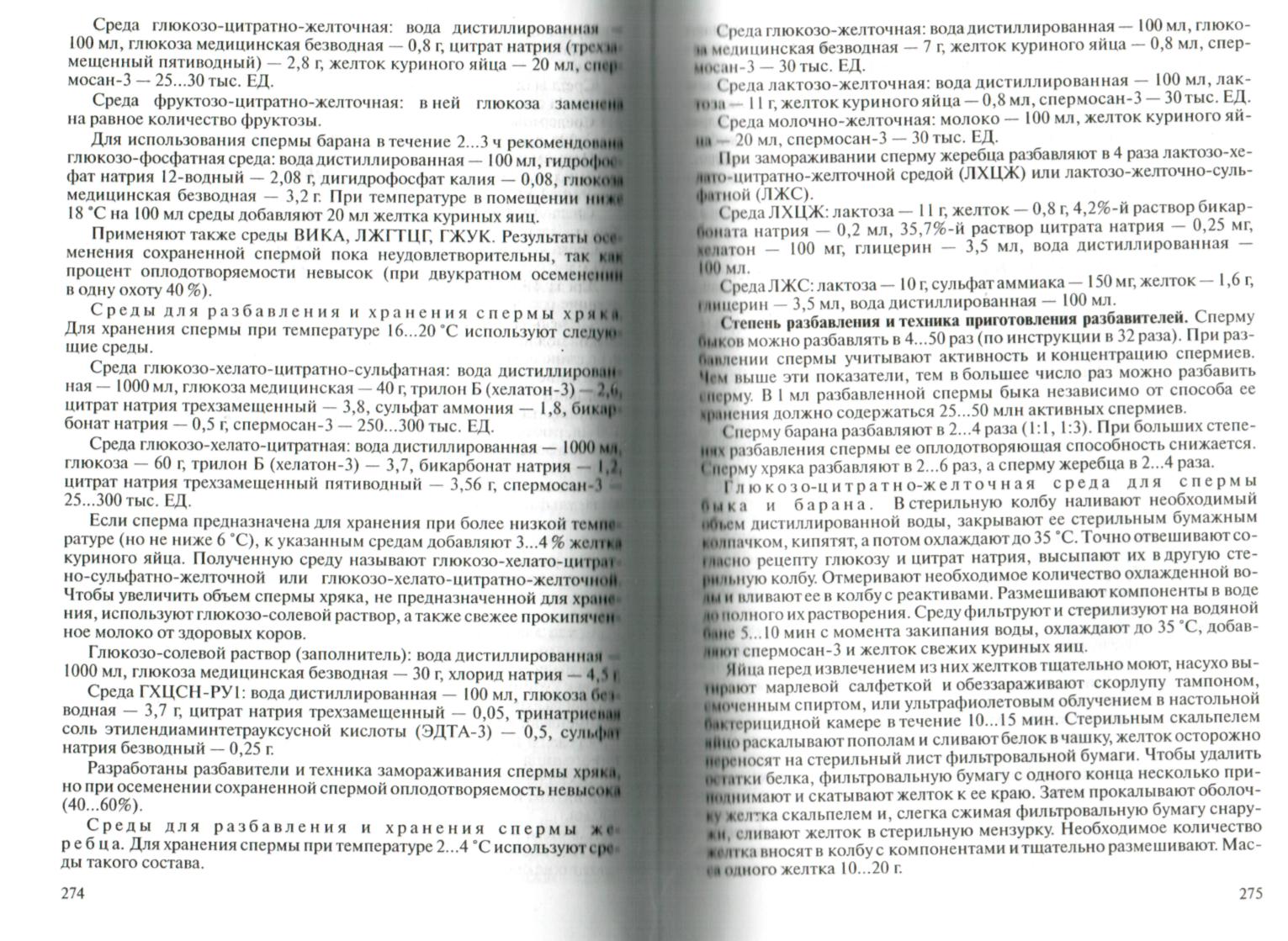 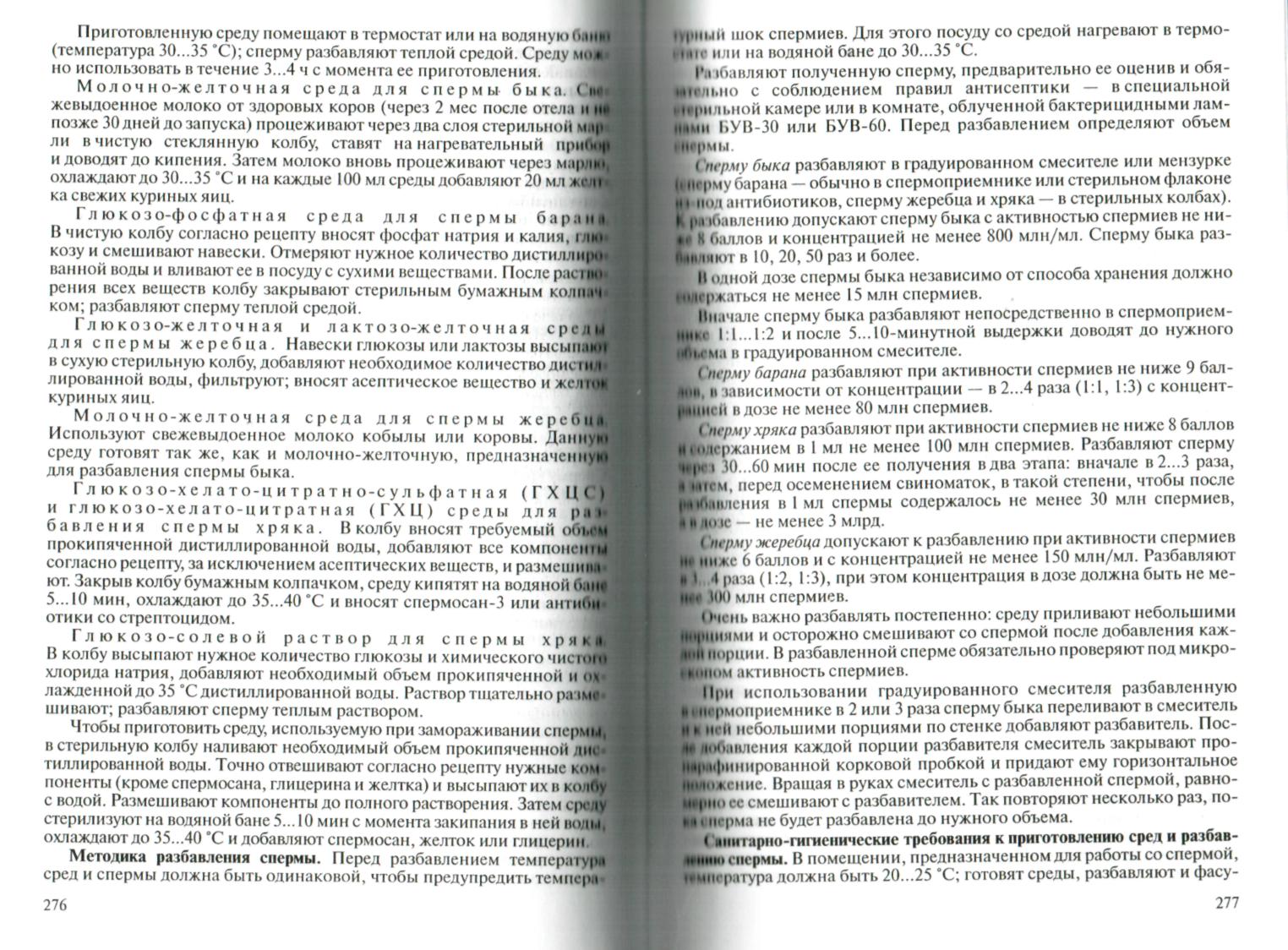 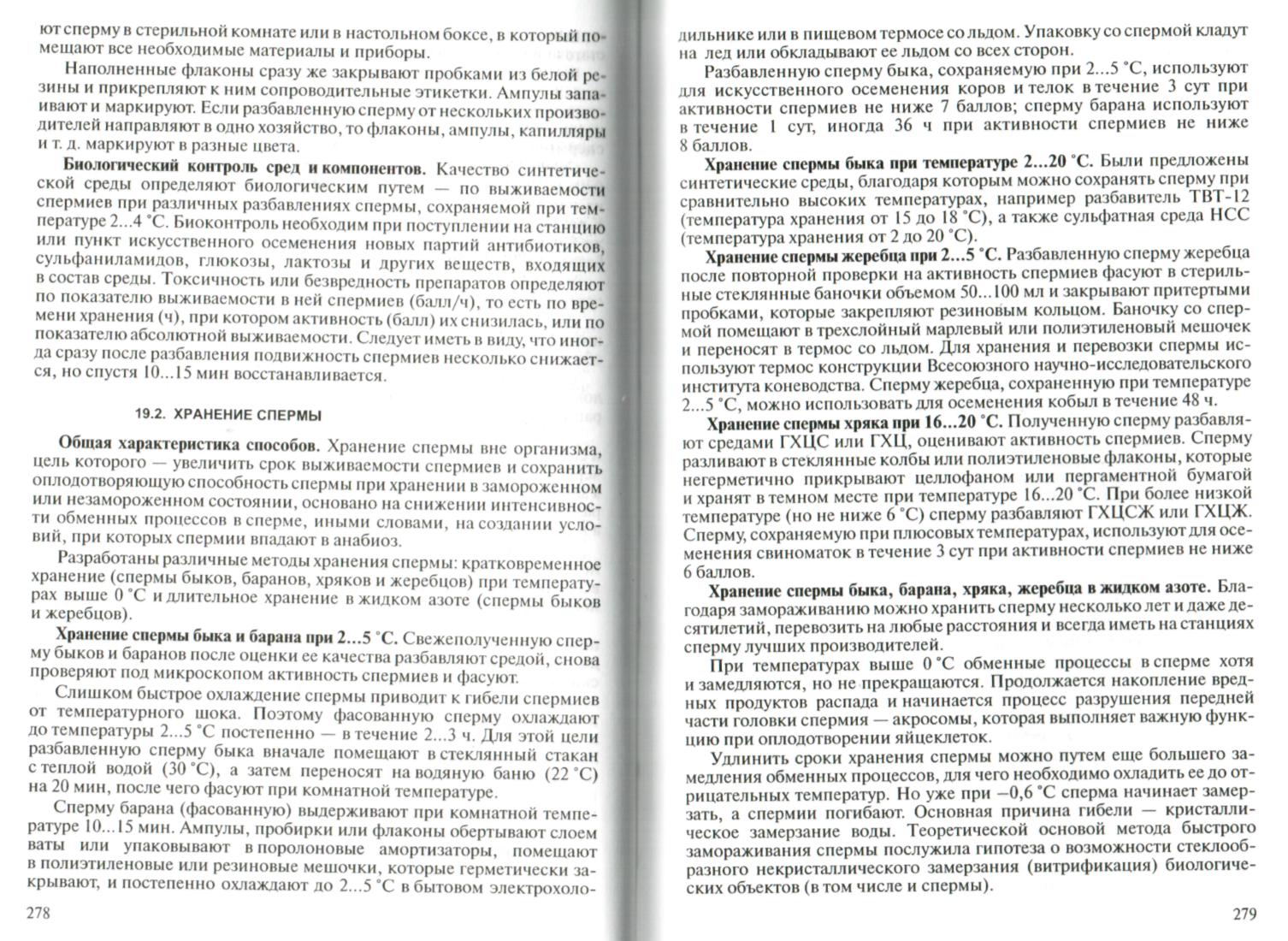 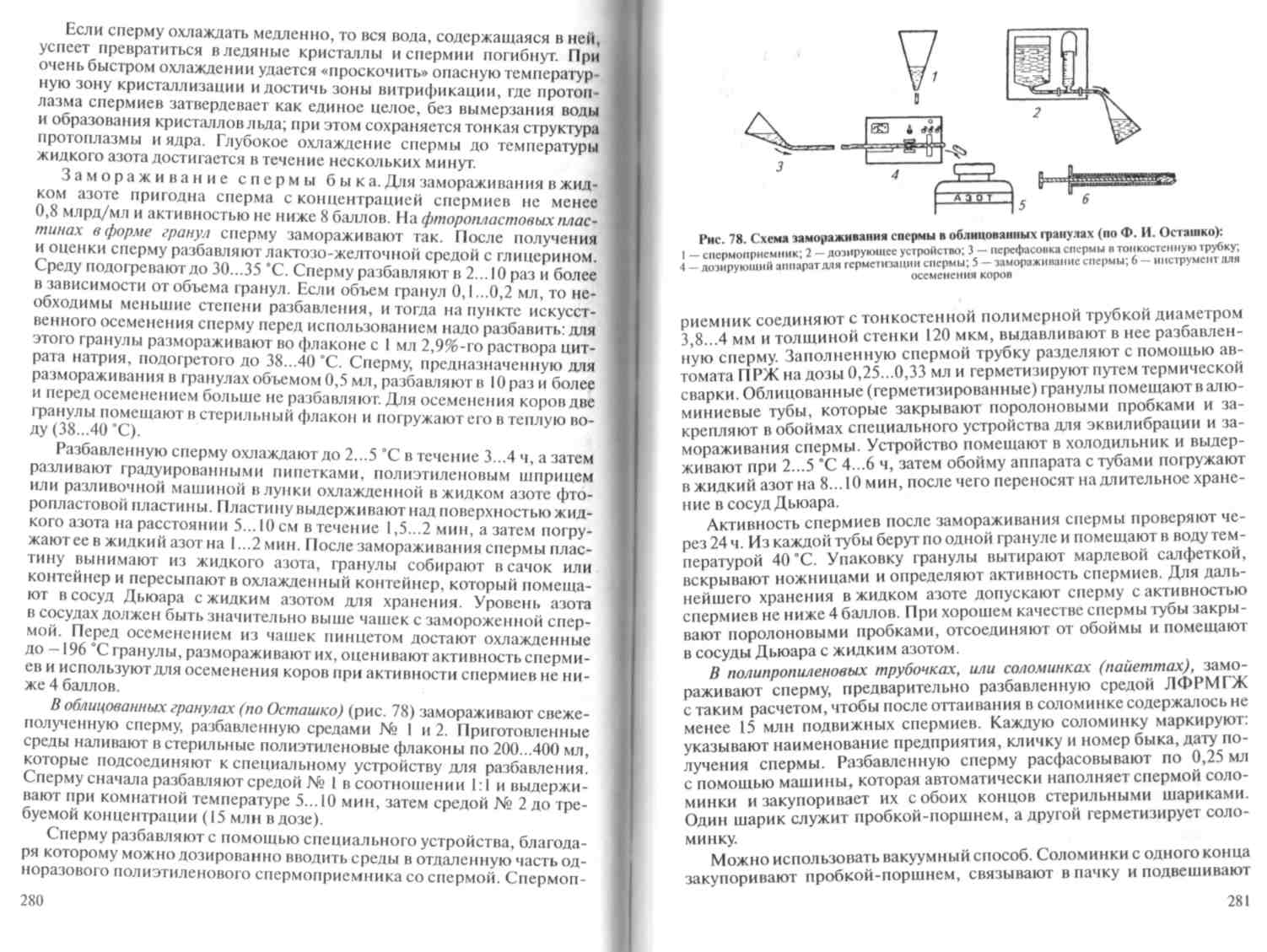 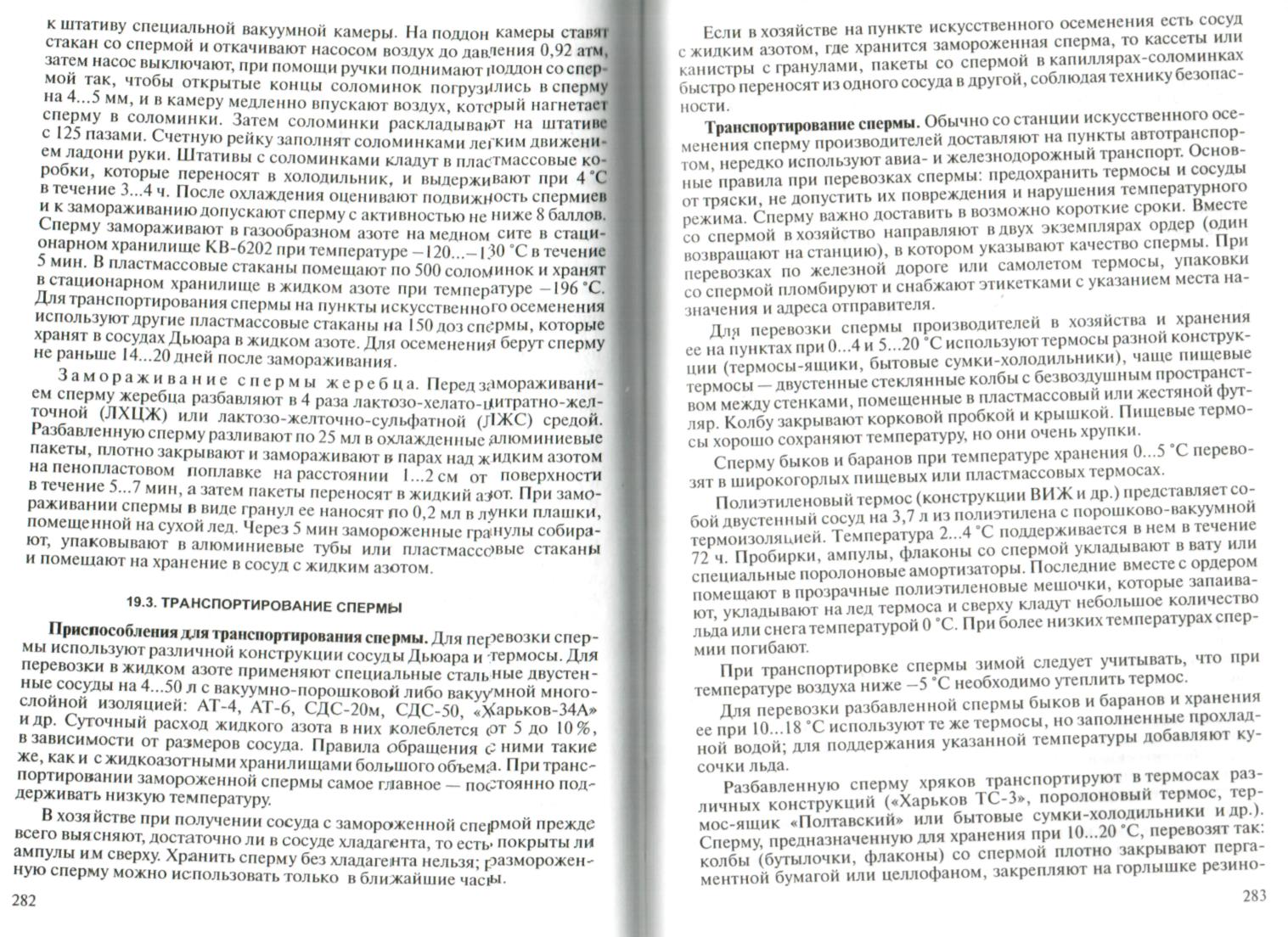 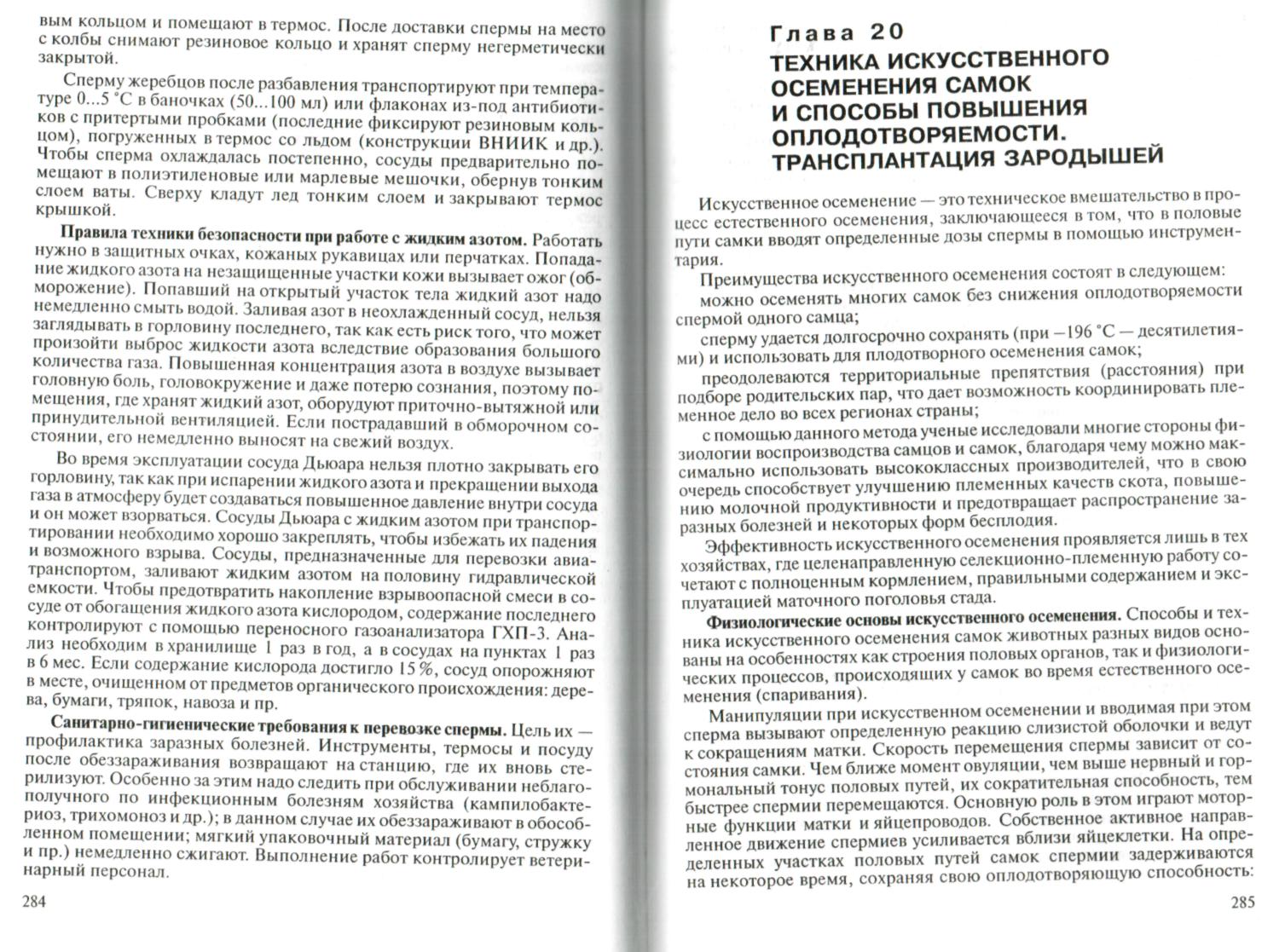 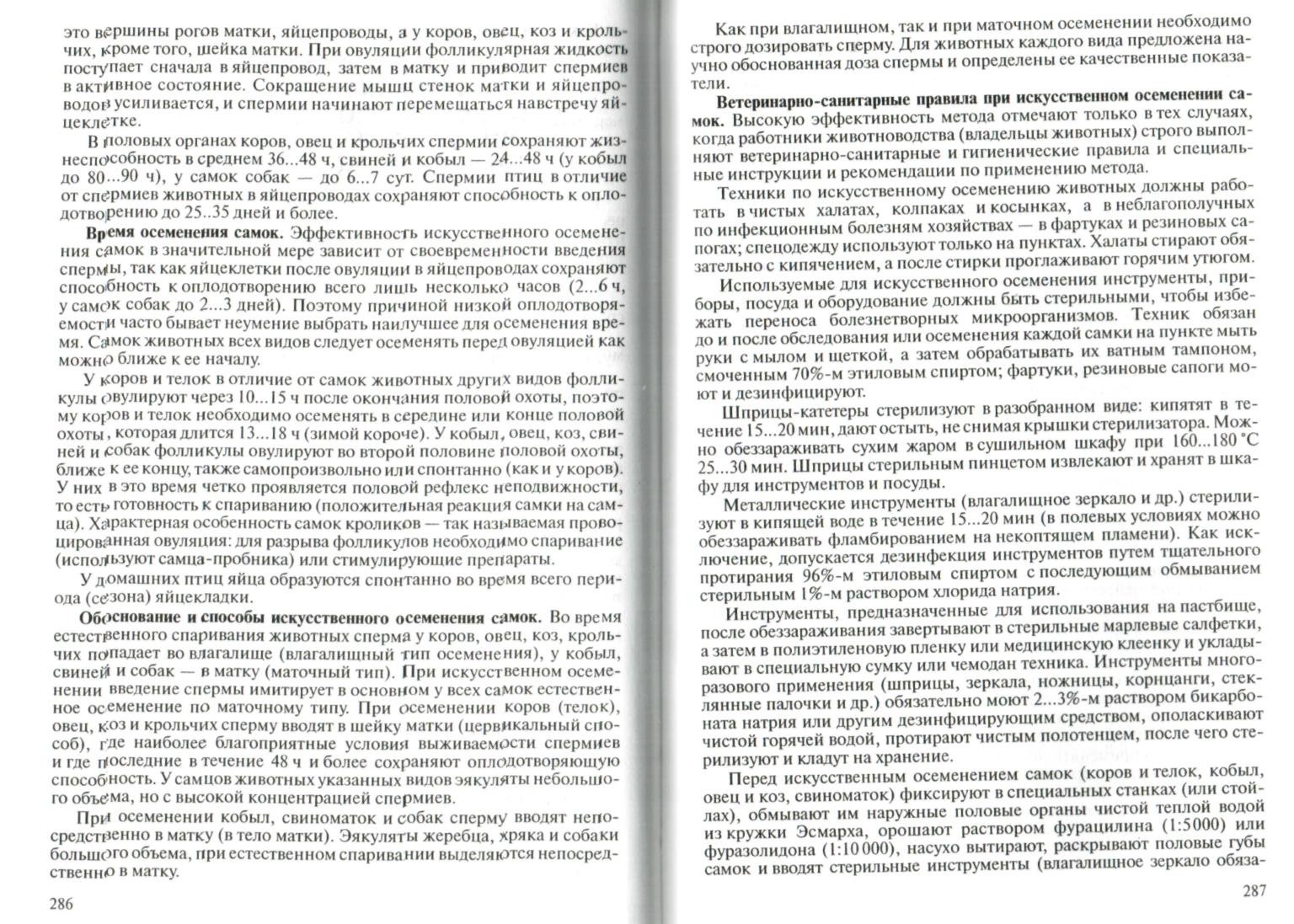 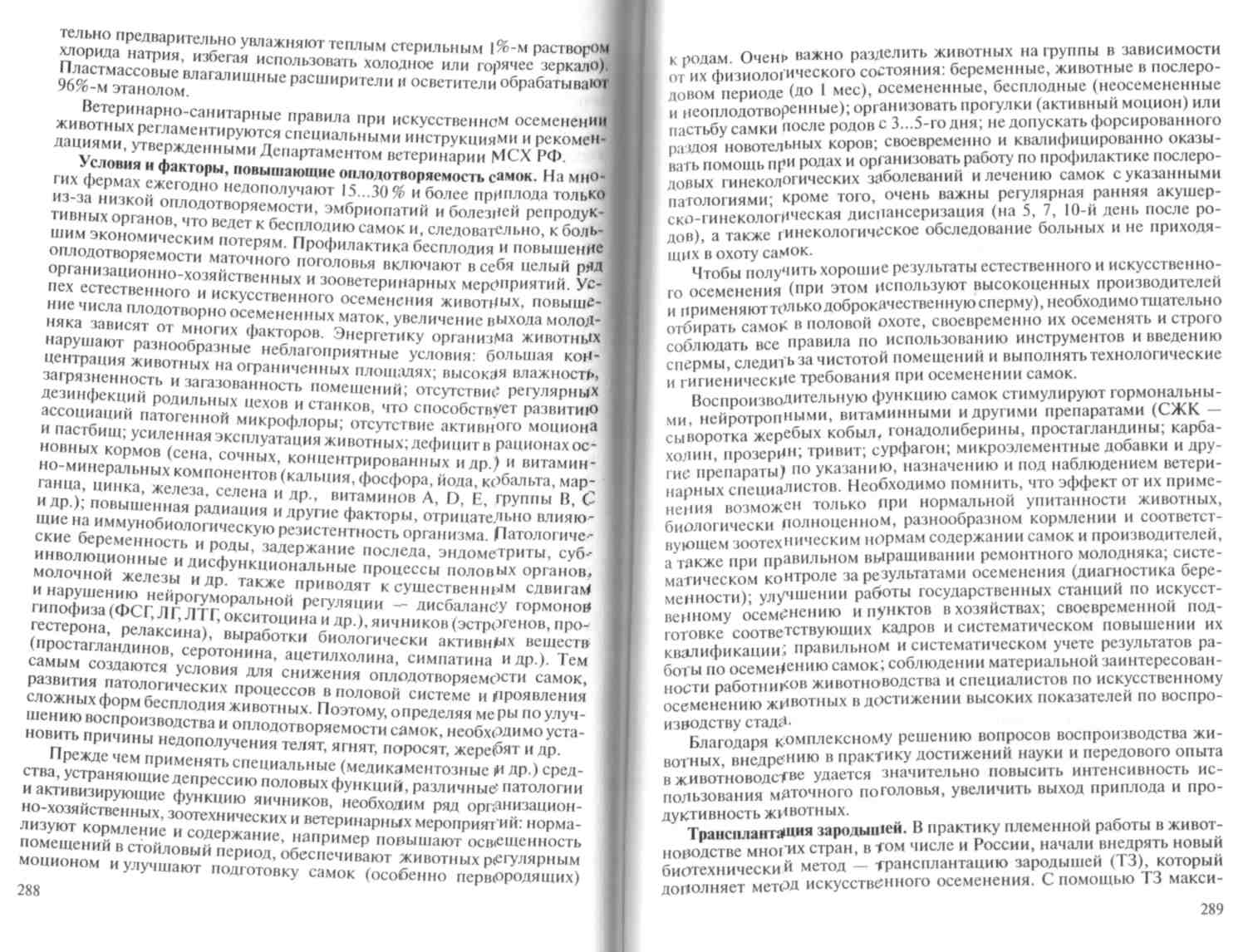 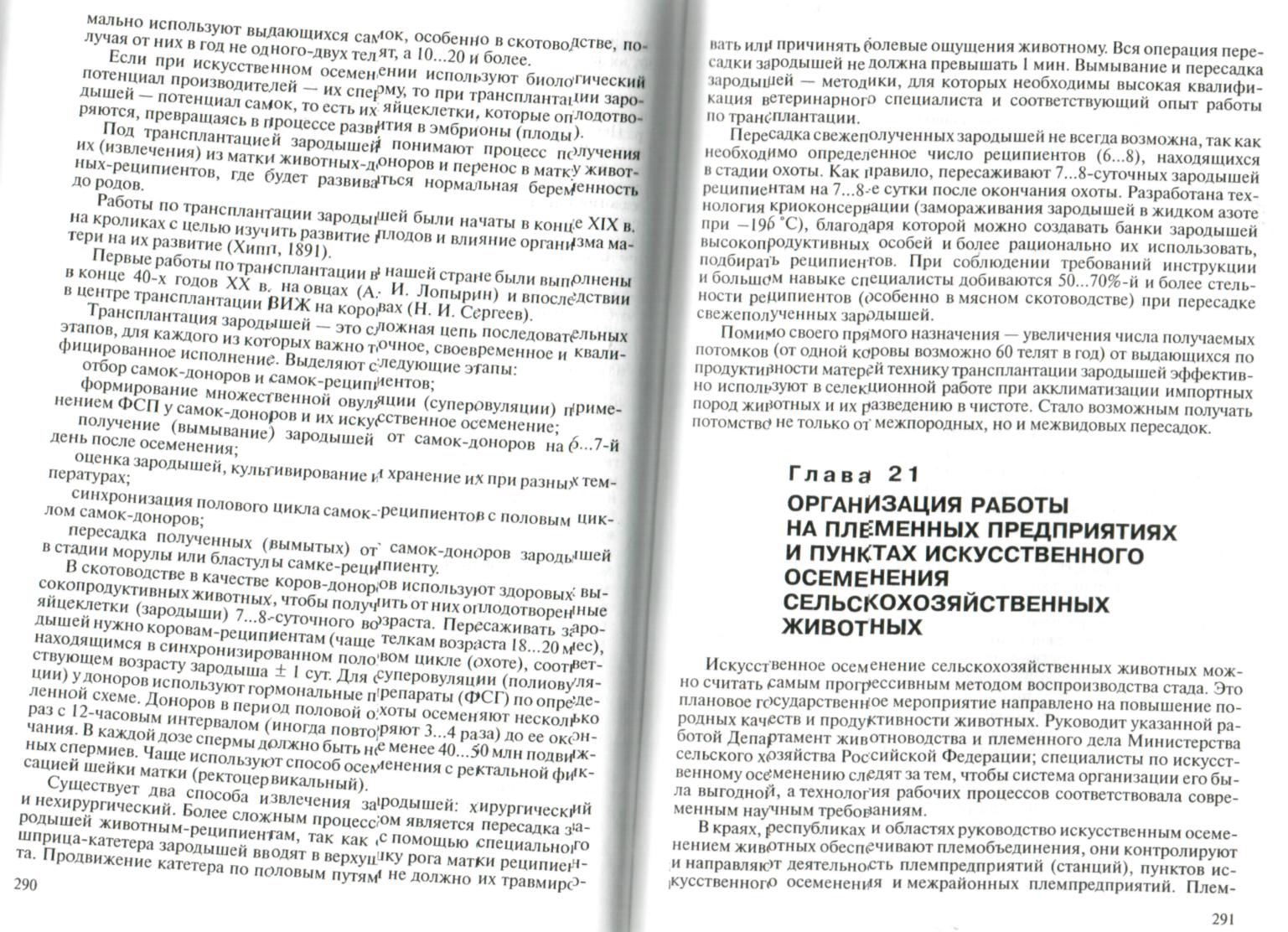 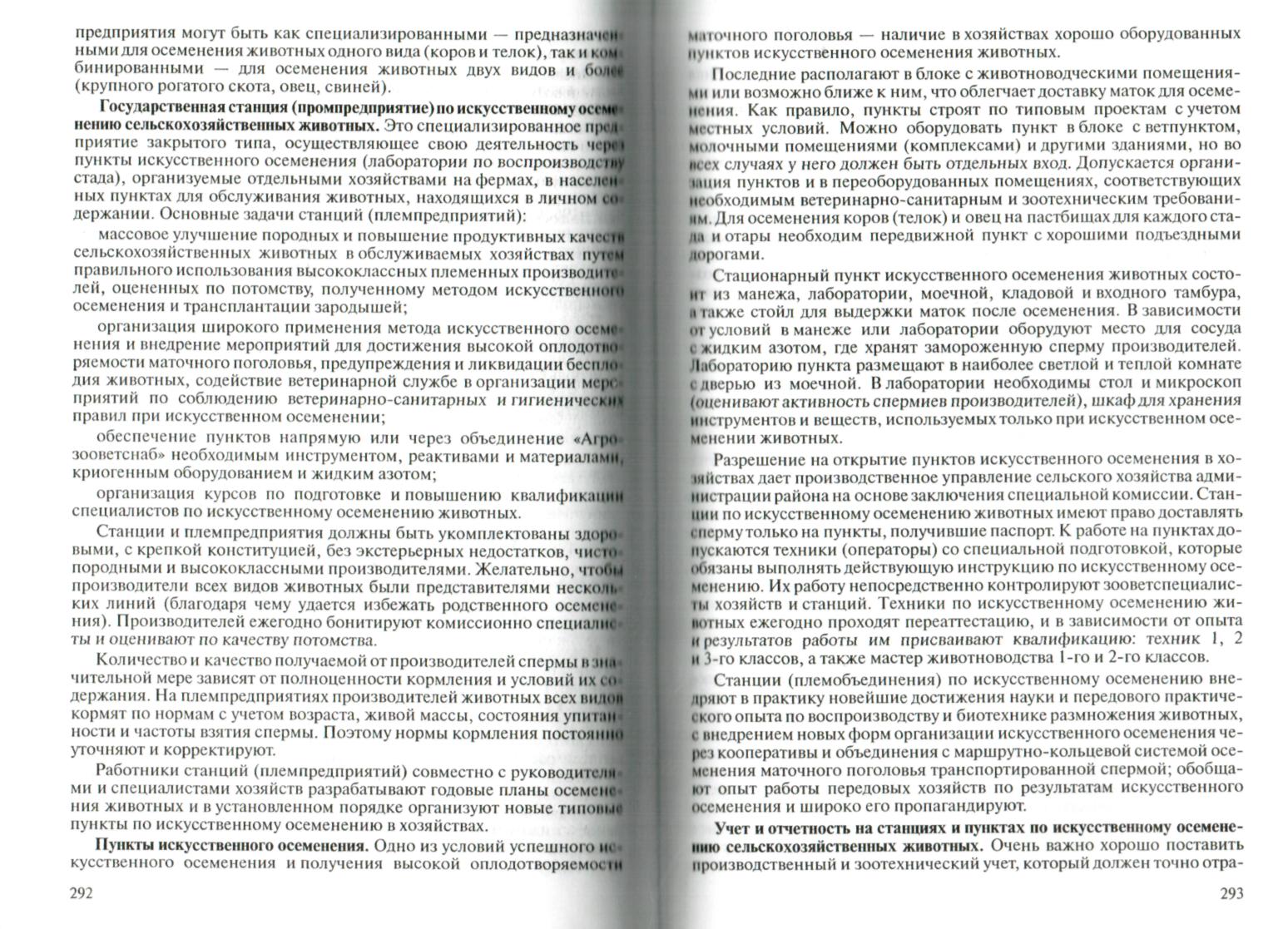 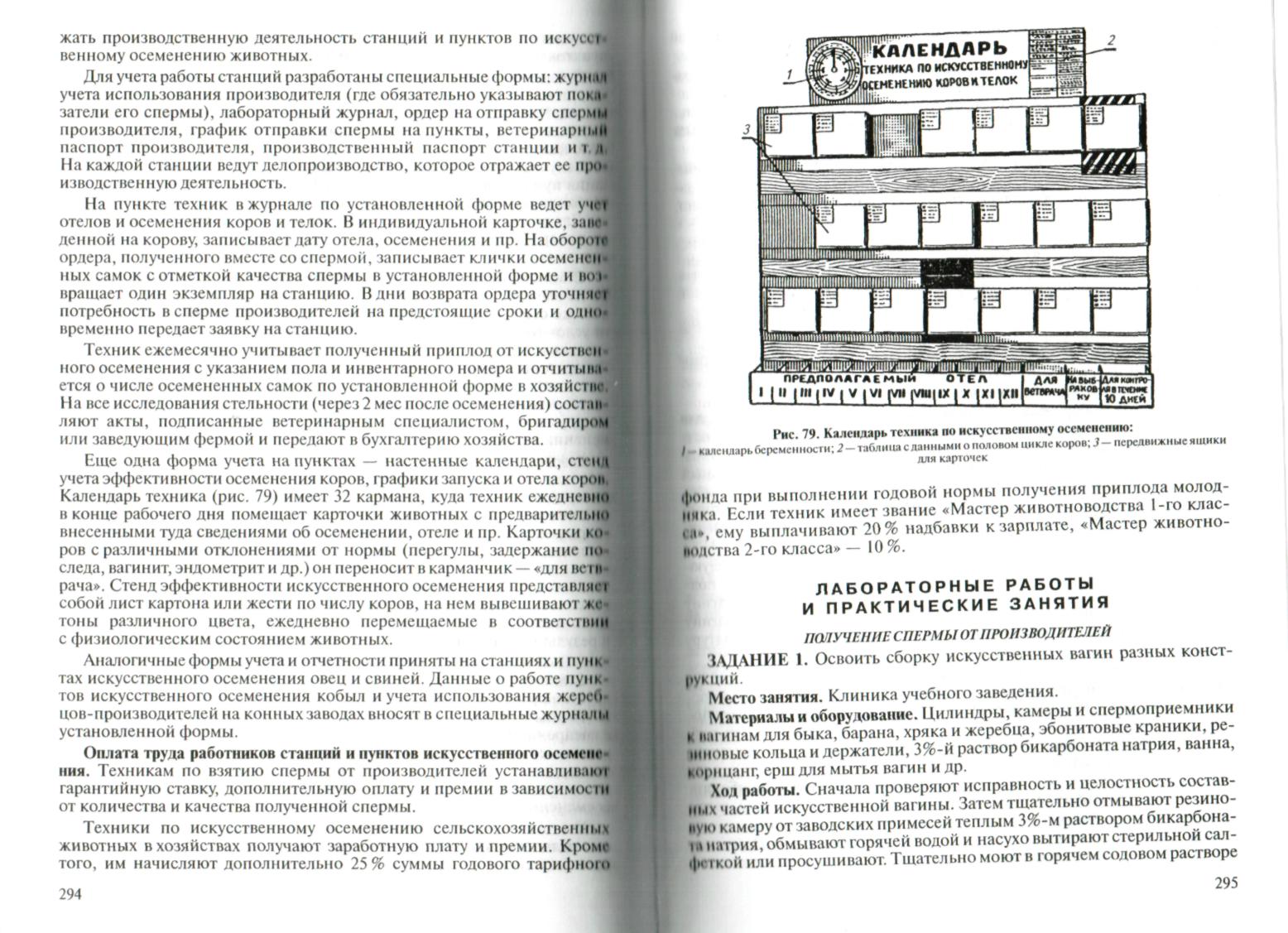 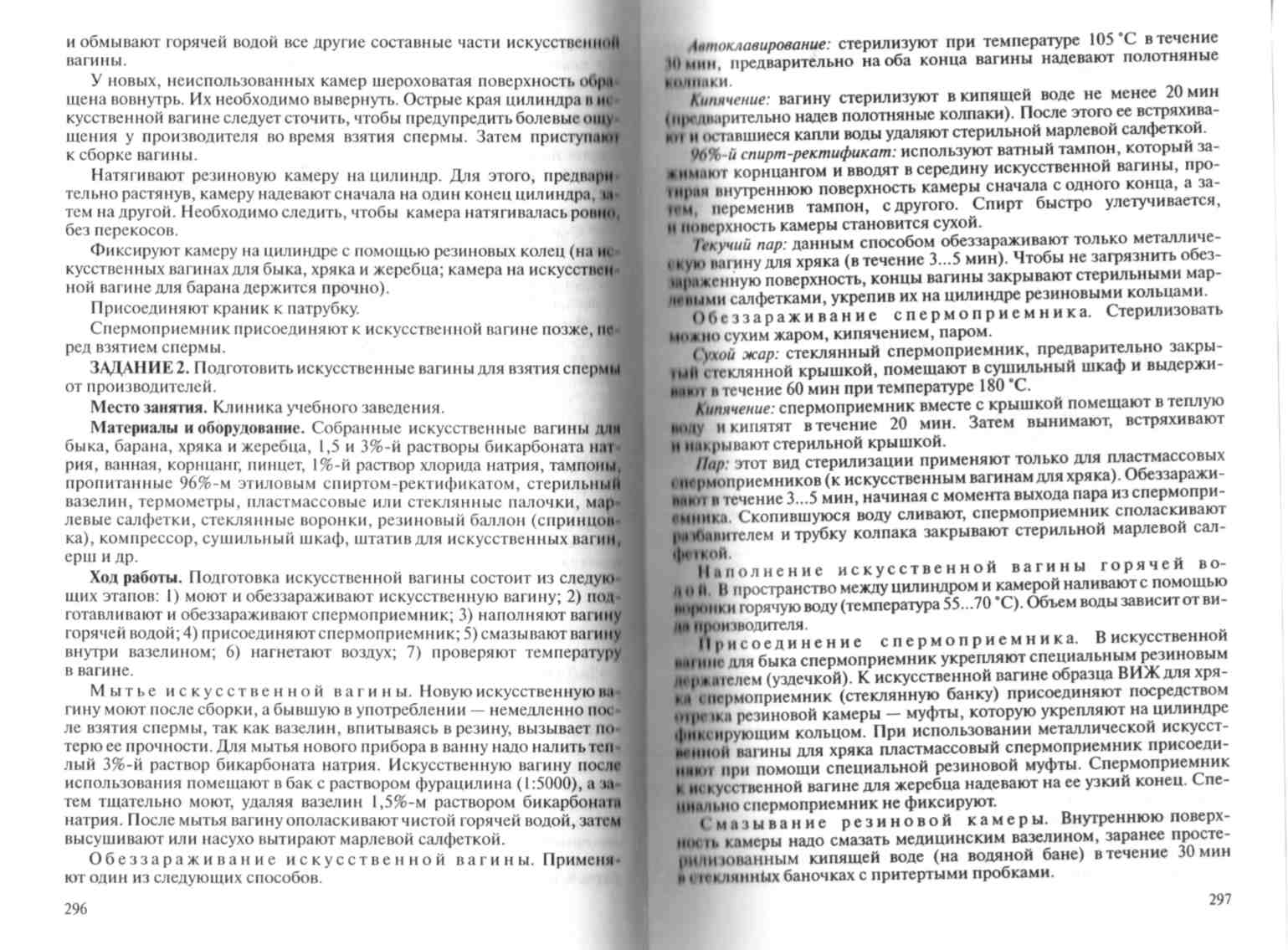 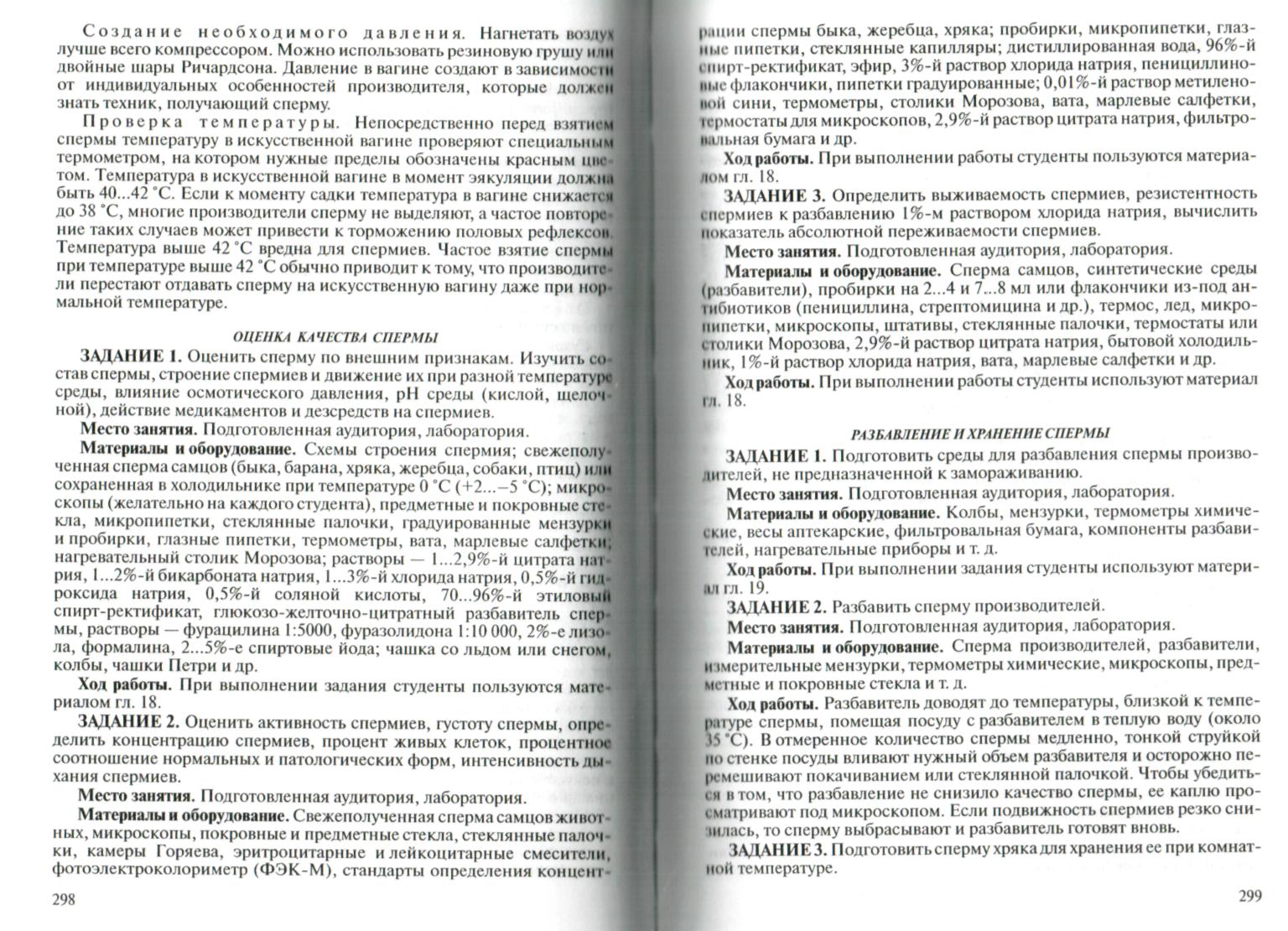 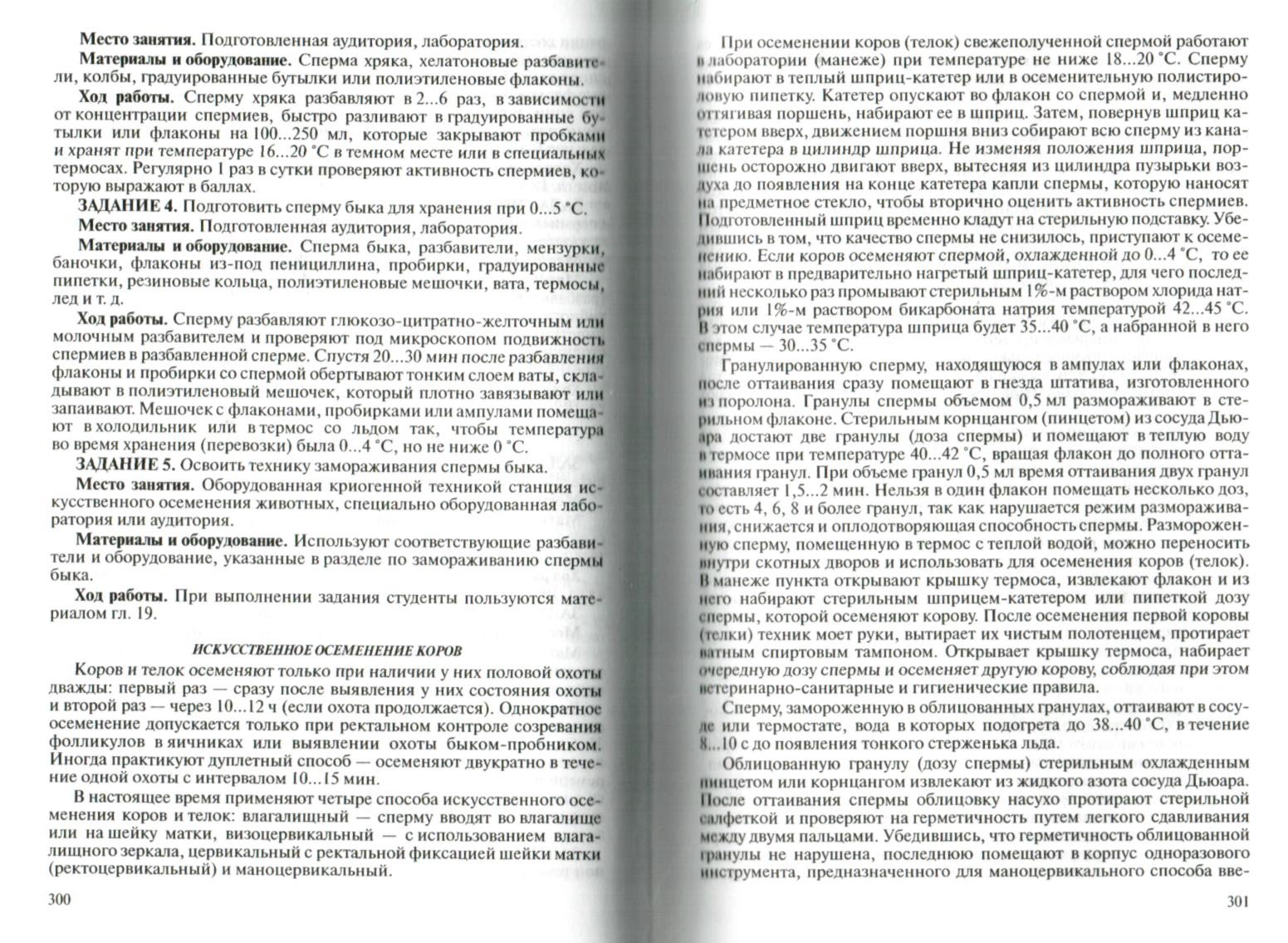 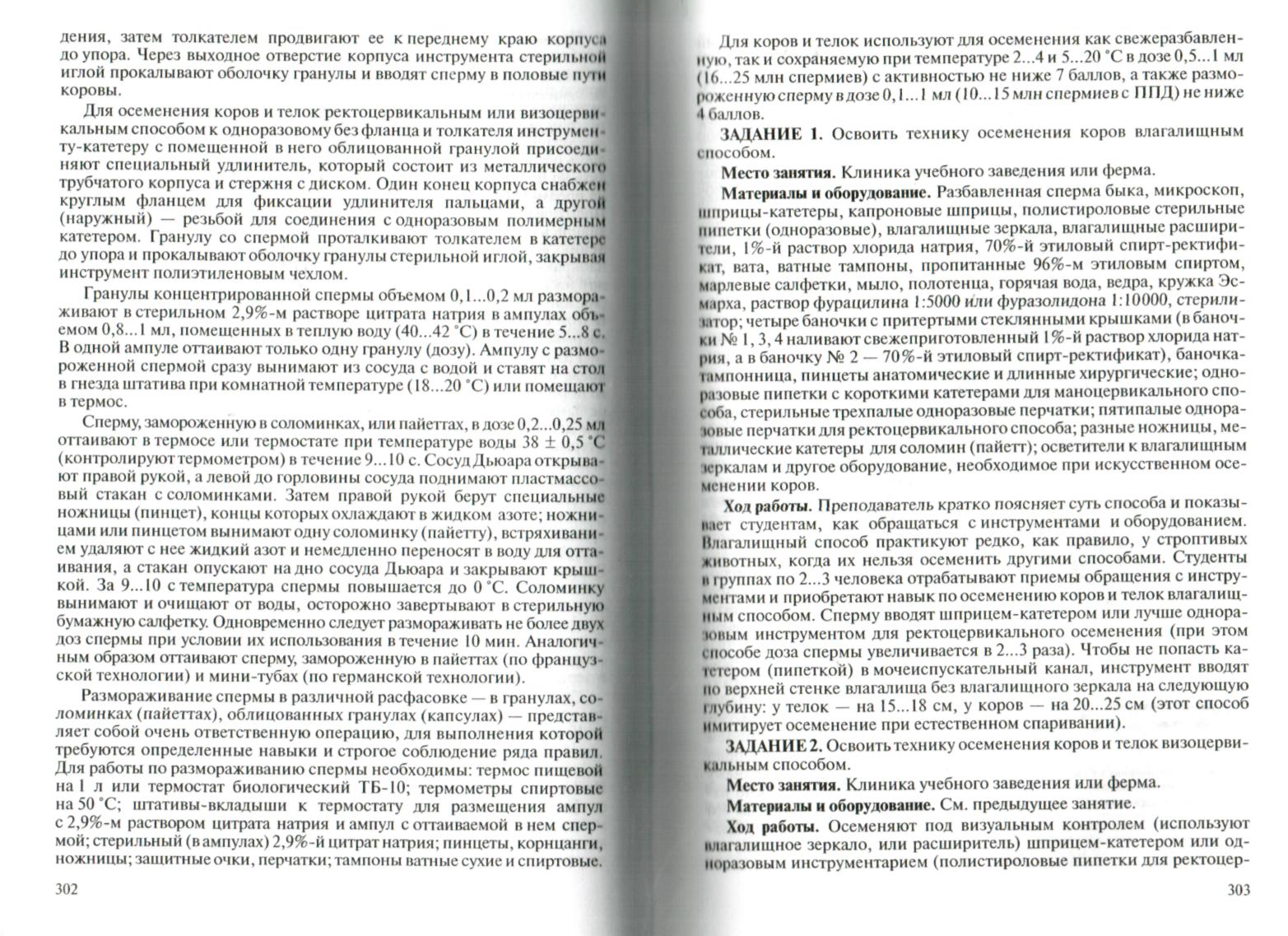 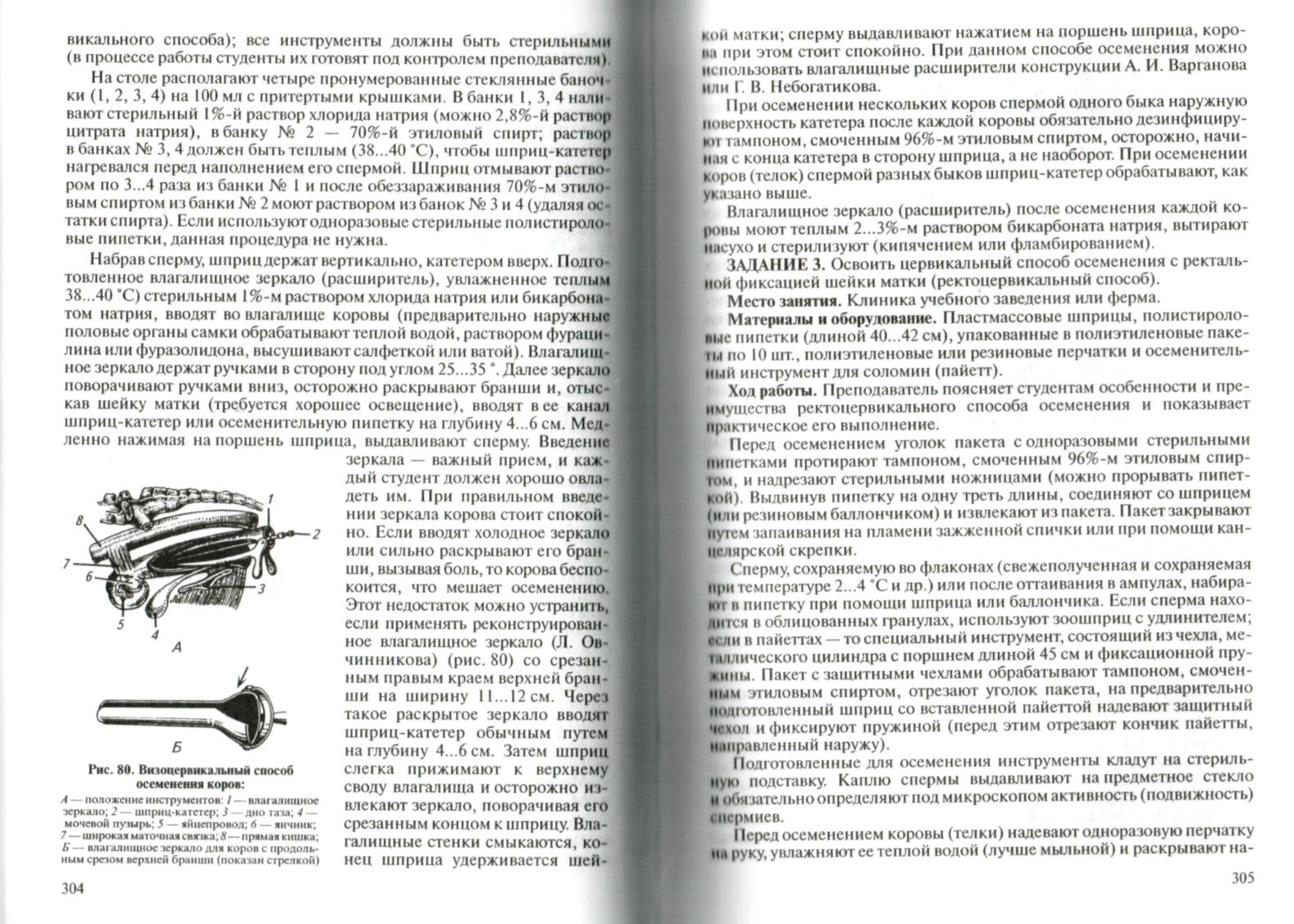 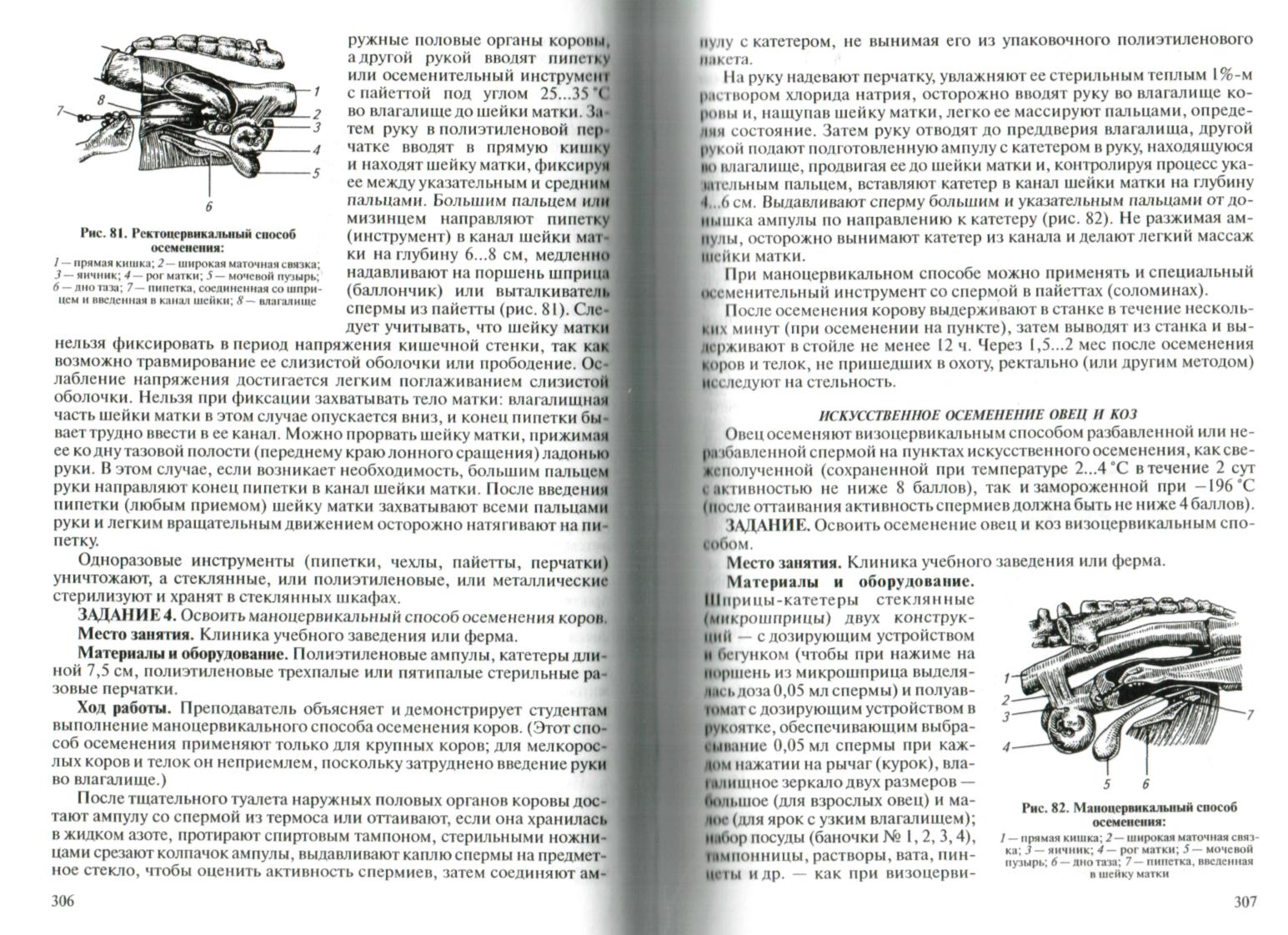 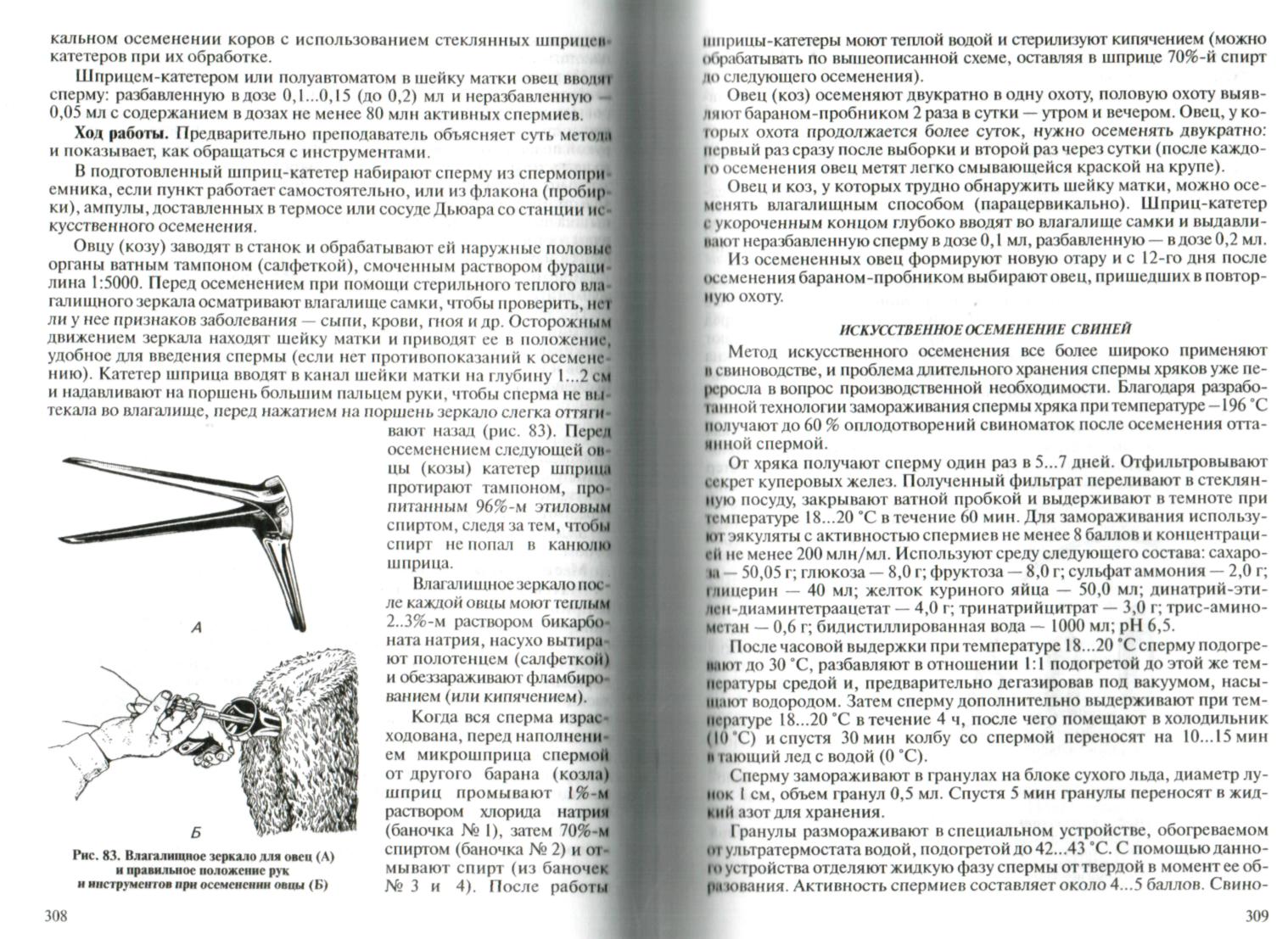 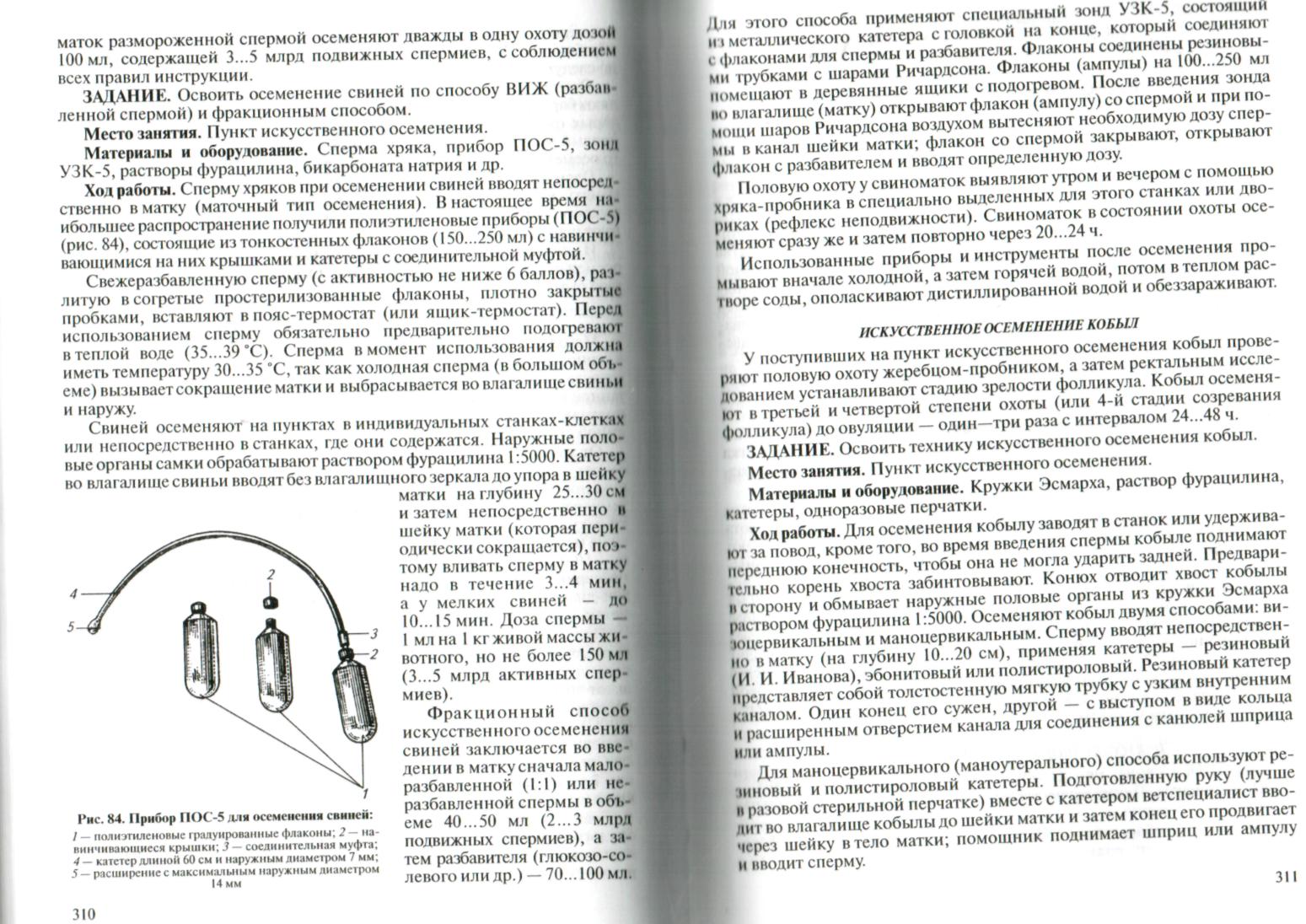 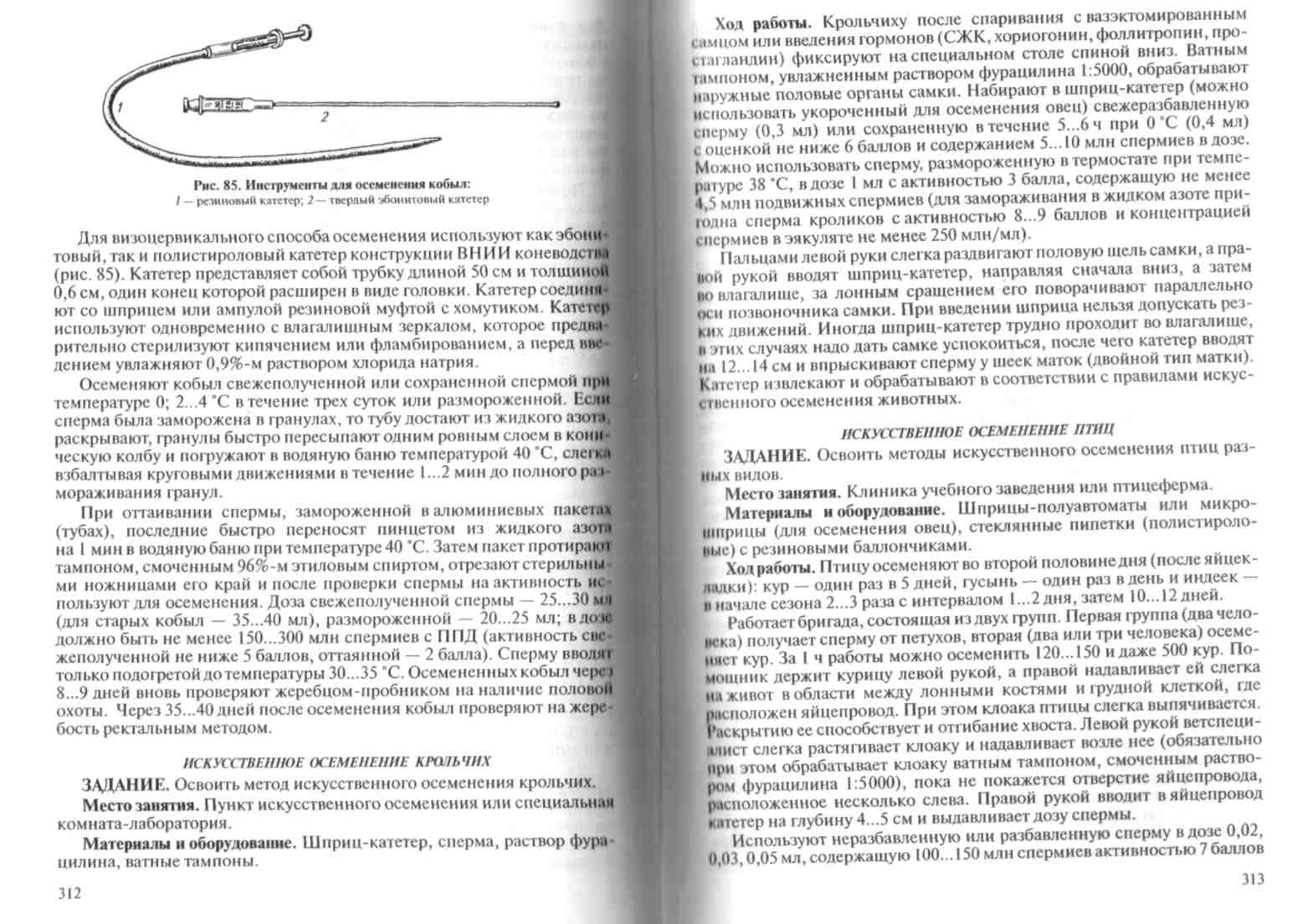 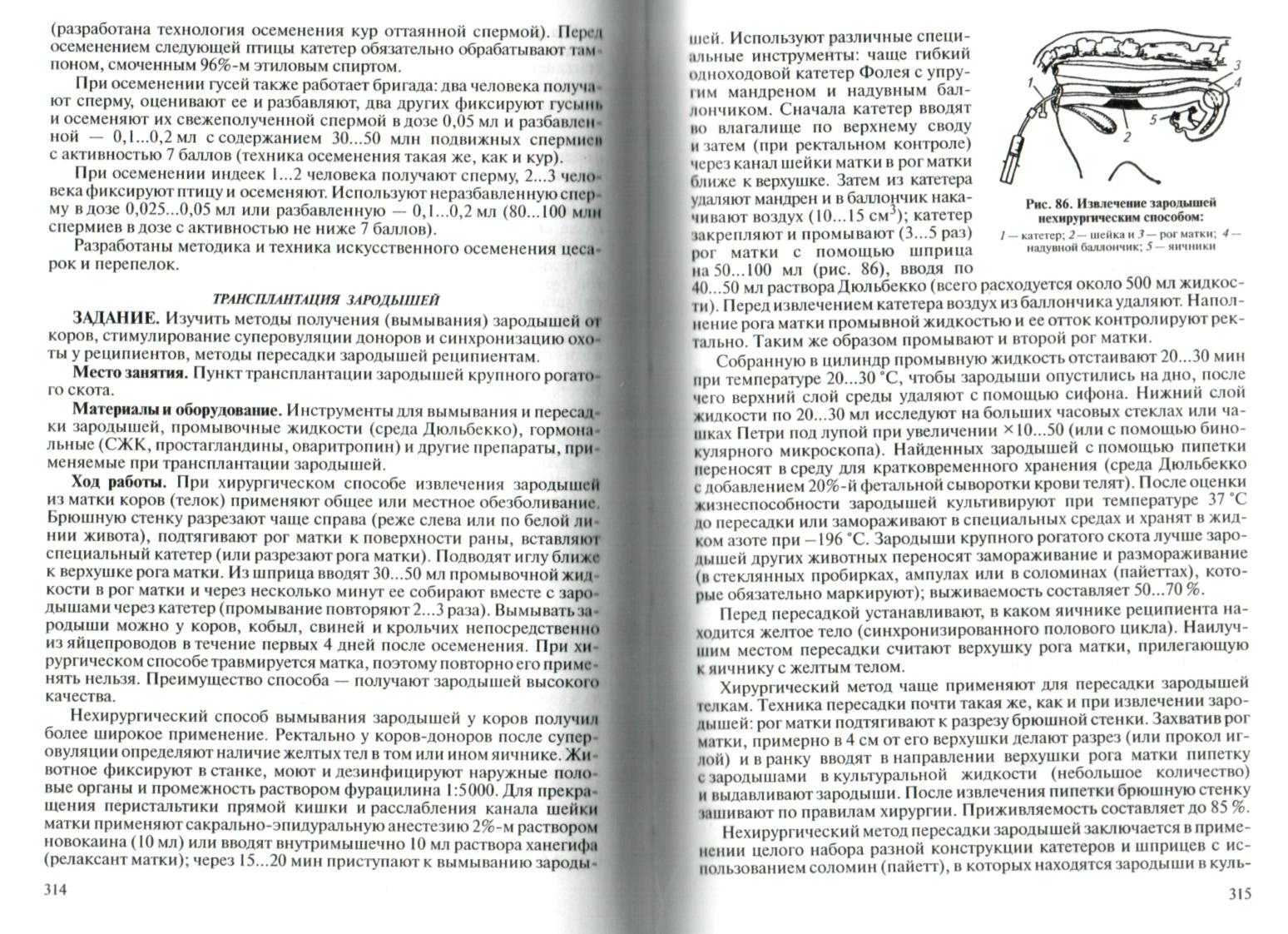 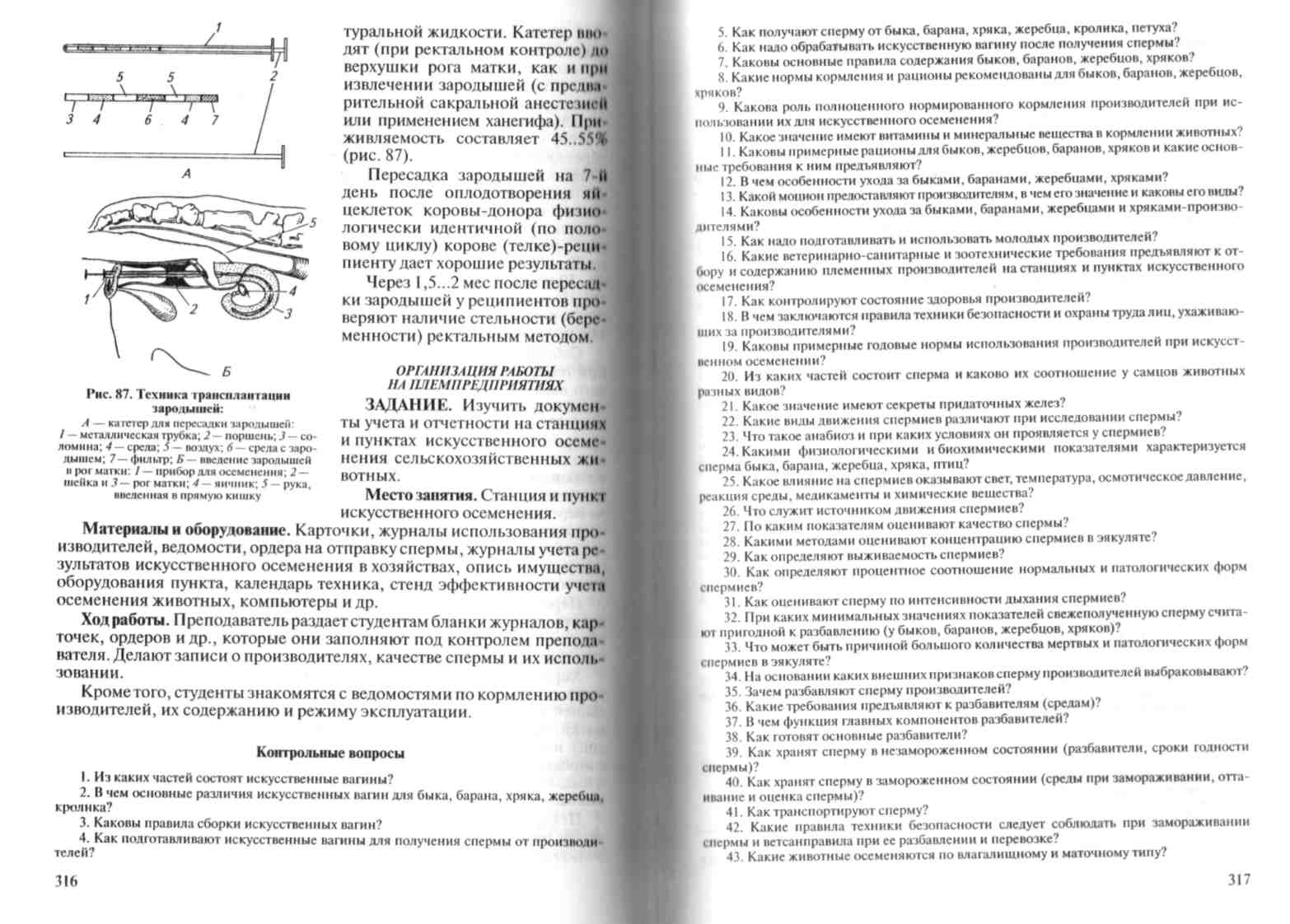 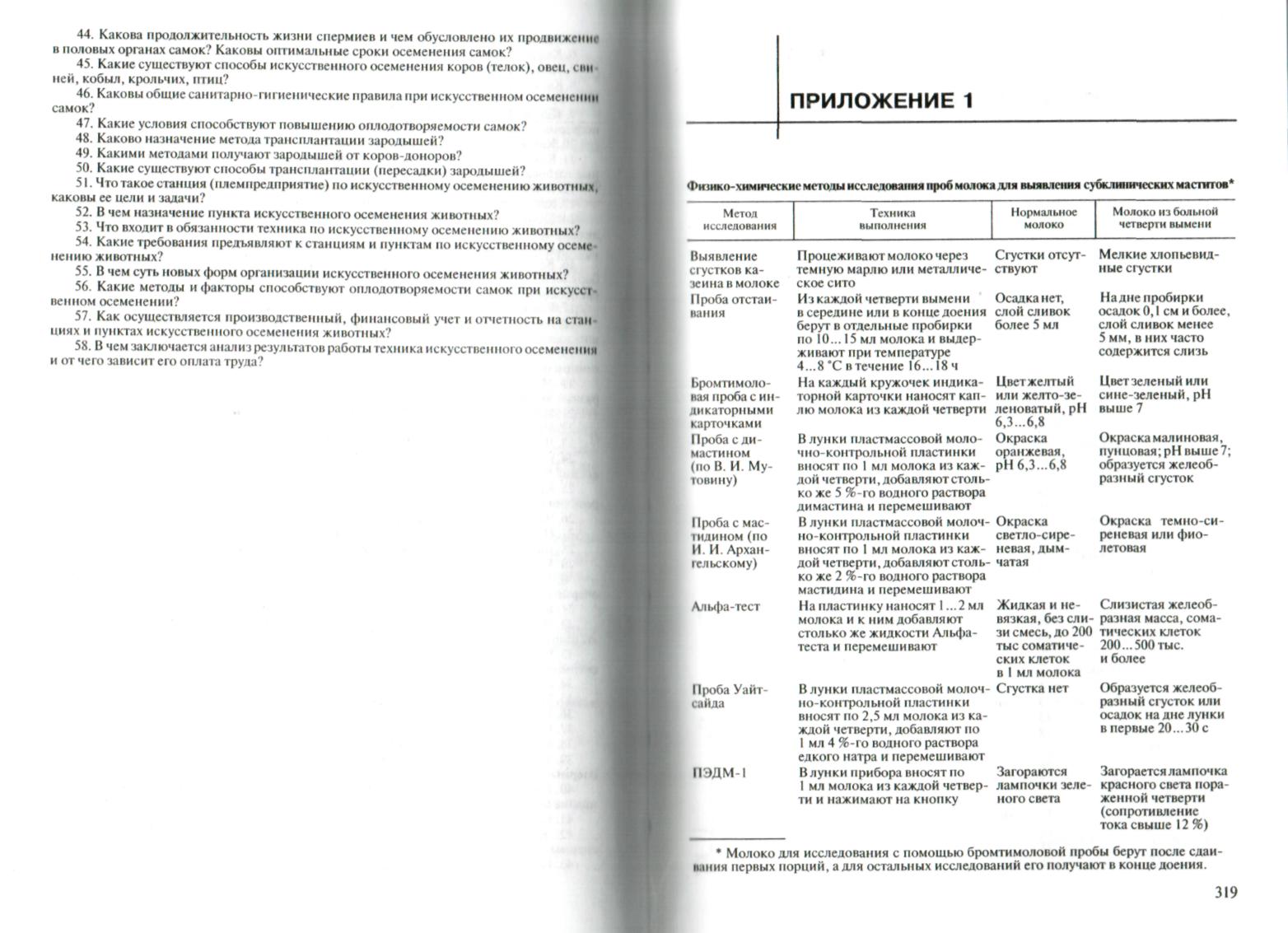 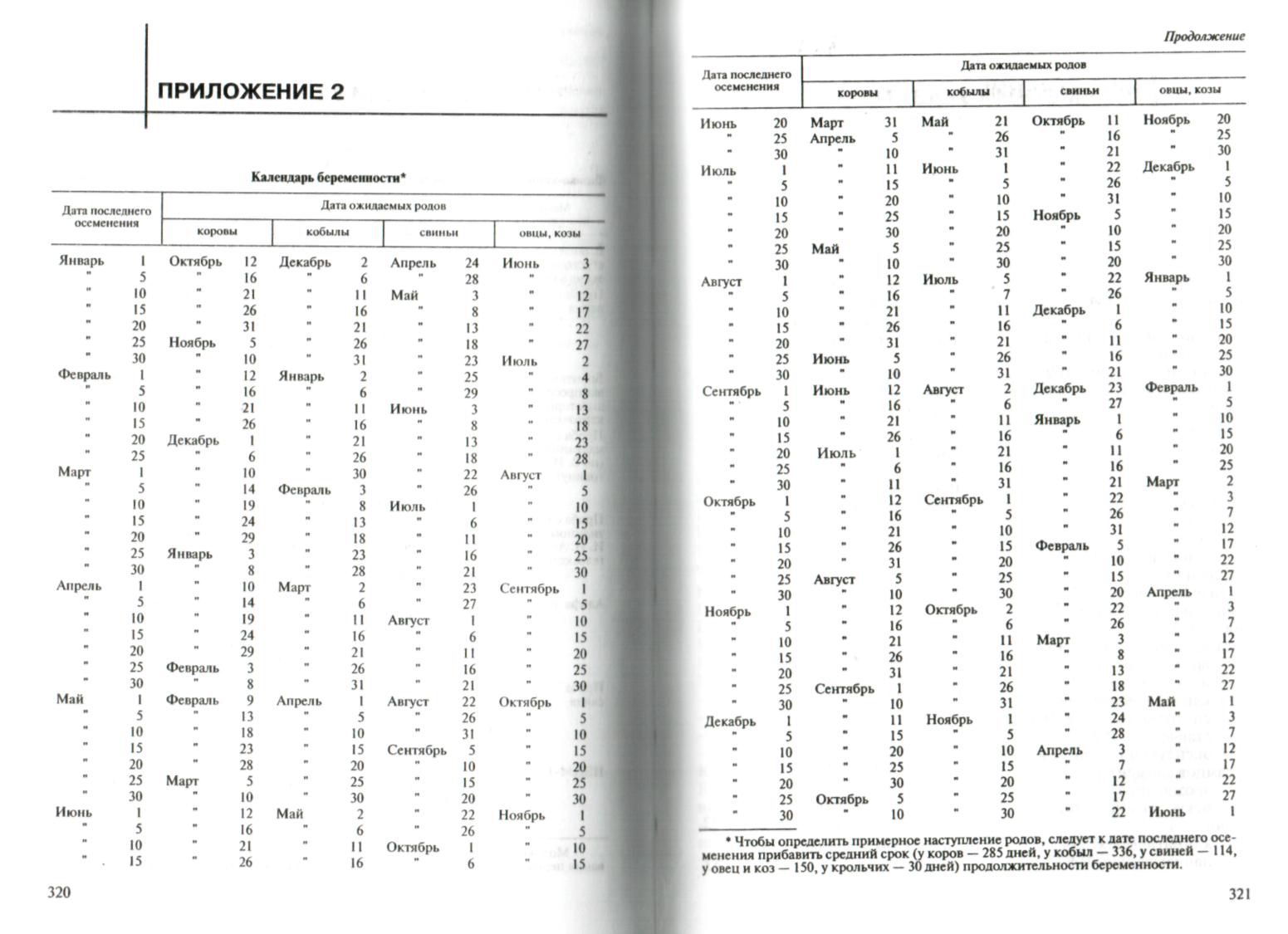 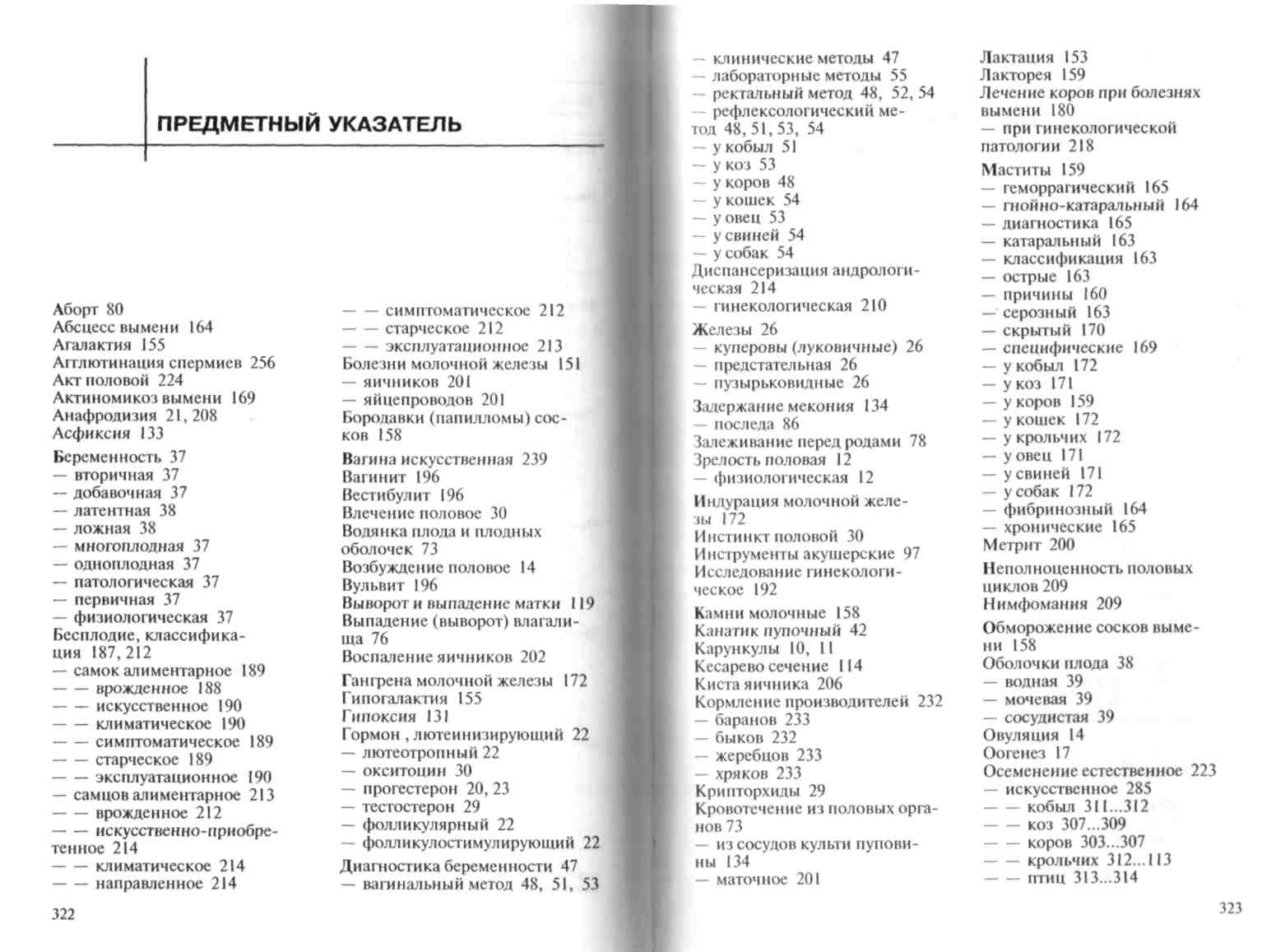 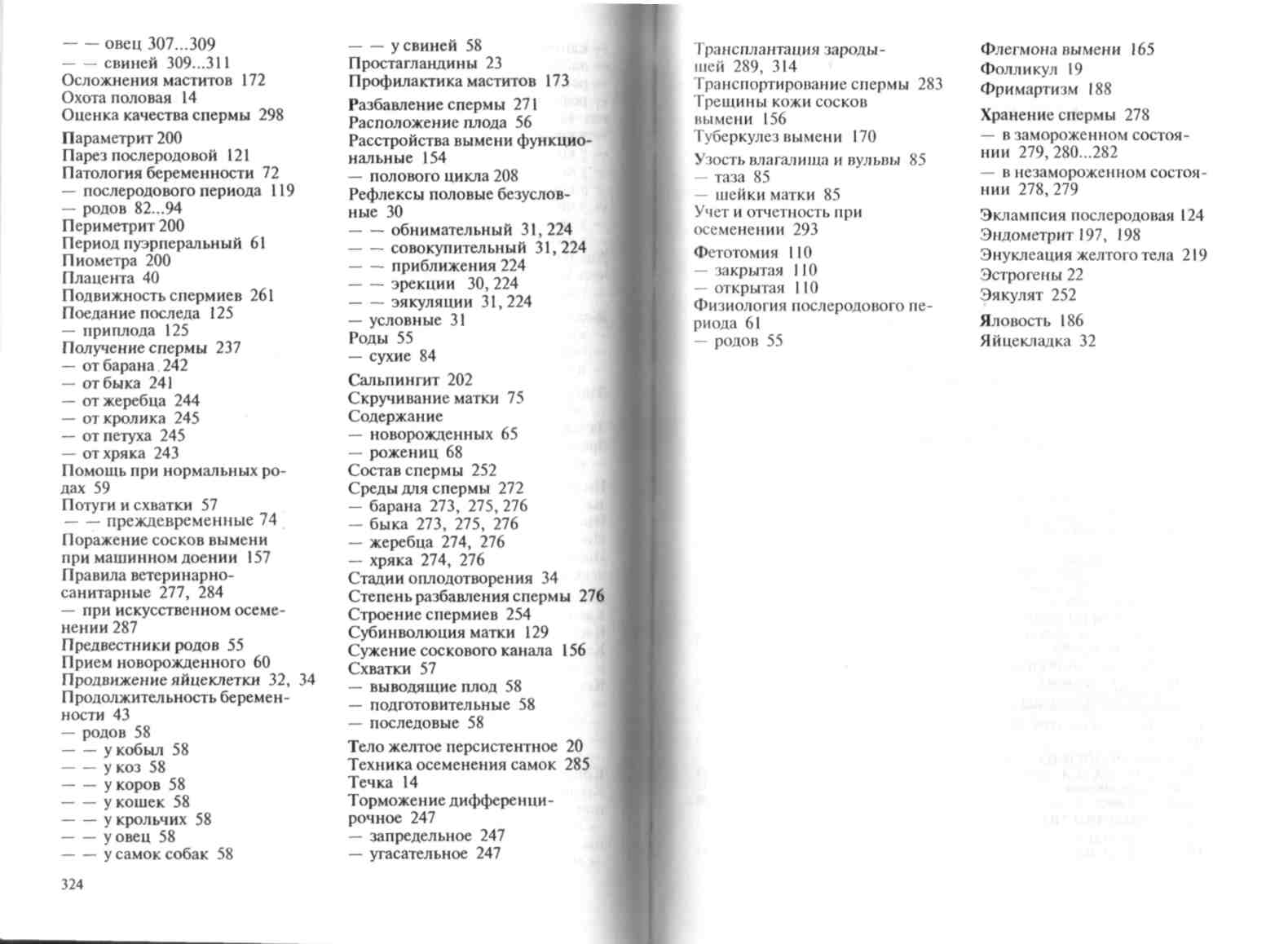 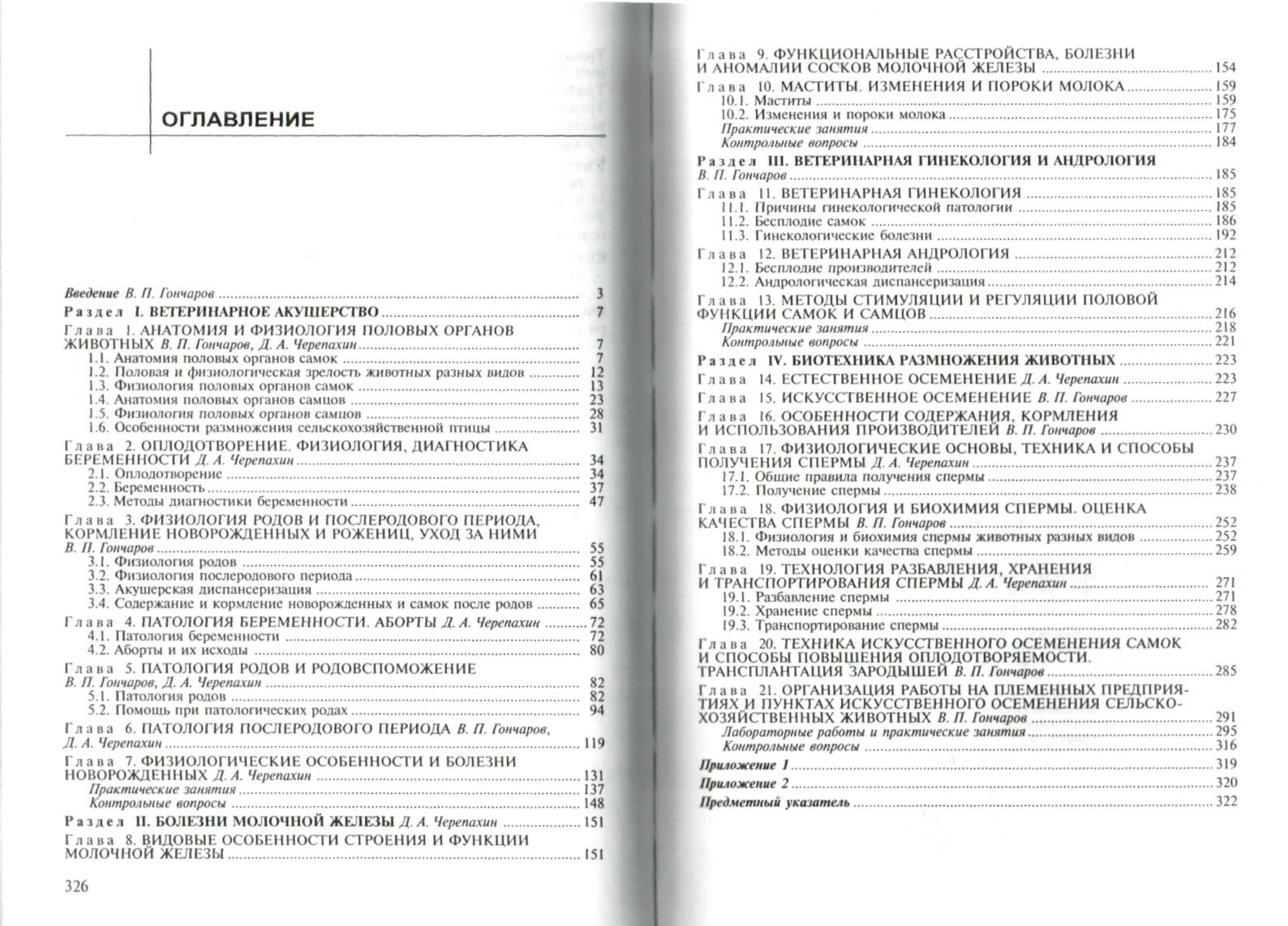 